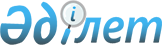 О внесении изменений в приказ Министра образования и науки Республики Казахстан от 27 января 2016 года № 83 "Об утверждении Правил и условий проведения аттестации педагогических работников и приравненных к ним лиц, занимающих должности в организациях образования, реализующих общеобразовательные учебные программы дошкольного воспитания и обучения, начального, основного среднего и общего среднего образования, образовательные программы технического и профессионального, послесреднего, дополнительного образования и специальные учебные программы, и иных гражданских служащих в области образования и науки"Приказ Министра образования и науки Республики Казахстан от 12 ноября 2021 года № 561. Зарегистрирован в Министерстве юстиции Республики Казахстан 18 ноября 2021 года № 25208.
      ПРИКАЗЫВАЮ:
      1. Внести в приказ Министра образования и науки Республики Казахстан от 27 января 2016 года № 83 "Об утверждении Правил и условий проведения аттестации педагогических работников и приравненных к ним лиц, занимающих должности в организациях образования, реализующих общеобразовательные учебные программы дошкольного воспитания и обучения, начального, основного среднего и общего среднего образования, образовательные программы технического и профессионального, послесреднего, дополнительного образования и специальные учебные программы, и иных гражданских служащих в области образования и науки" (зарегистрирован в Реестре государственной регистрации нормативных правовых актов Республики Казахстан под № 13317) следующие изменения:
      преамбулу изложить в новой редакции:
      "В соответствии с пунктом 7 статьи 139 Трудового кодекса Республики Казахстан, статьи 14 Закона Республики Казахстан "О статусе педагога", ПРИКАЗЫВАЮ:";
      пункт 1 изложить в новой редакции:
      "1. Утвердить прилагаемые Правила и условия проведения аттестации педагогов.";
      Правила и условия проведения аттестации педагогических работников и приравненных к ним лиц, занимающих должности в организациях образования, реализующих общеобразовательные учебные программы дошкольного воспитания и обучения, начального, основного среднего и общего среднего образования, образовательные программы технического и профессионального, послесреднего, дополнительного образования и специальные учебные программы, и иных гражданских служащих в области образования и науки изложить в новой редакции согласно приложению к настоящему приказу.
      2. Признать утратившими силу приказ Министра образования и науки Республики Казахстан от 11 мая 2020 года № 192 "Об утверждении Правил присвоения (подтверждения) квалификационных категорий педагогам" (зарегистрирован в Реестре государственной регистрации нормативных правовых актов № 20618).
      3. Комитету дошкольного и среднего образования Министерства образования и науки Республики Казахстан в установленном законодательством Республики Казахстан порядке обеспечить:
      1) государственную регистрацию настоящего приказа в Министерстве юстиции Республики Казахстан;
      2) размещение настоящего приказа на Интернет-ресурсе Министерства образования и науки Республики Казахстан после его официального опубликования;
      3) в течение десяти рабочих дней после государственной регистрации настоящего приказа представление в Юридический департамент Министерства образования и науки Республики Казахстан сведений об исполнении мероприятий, предусмотренных подпунктами 1) и 2) настоящего пункта.
      4. Контроль за исполнением настоящего приказа возложить на курирующего вице-министра образования и науки Республики Казахстан.
      5. Настоящий приказ вводится в действие по истечении десяти календарных дней после дня его первого официального опубликования.
      "СОГЛАСОВАНО"Министерство трудаи социальной защиты населенияРеспублики Казахстан
      "СОГЛАСОВАНО"Министерство цифрового развития,инноваций и аэрокосмической промышленностиРеспублики Казахстан Правила и условия проведения аттестации педагогов Глава 1. Общие положения
      1. Настоящие Правила проведения аттестации педагогов (далее - Правила), разработаны в соответствии с пунктом 7 статьи 139 Трудового кодекса Республики Казахстан, статьи 14 Закона Республики Казахстан "О статусе педагога", подпунктом 1) статьи 10 Закона Республики Казахстан "О государственных услугах" (далее – Закон о государственных услугах), определяют порядок проведения аттестации педагогов и присвоения (подтверждения) квалификационных категорий педагогам.
      2. В настоящих Правилах используются следующие основные понятия:
      1) аттестуемый – лицо, проходящее аттестацию и претендующее на присвоение (подтверждение) квалификационной категории в соответствии с настоящими Правилами;
      2) аттестация – процедура, проводимая с целью определения уровня квалификации педагогов, по результатам которой присваиваются (подтверждаются) квалификационные категории согласно настоящих Правил;
      3) аттестационная комиссия – коллегиальный орган, уполномоченный проводить процедуру аттестации педагогов (далее - Комиссия);
      4) аттестационный период – промежуток времени в календарном году (январь-май, август-декабрь), в течение которого аттестуемый подает заявление на сдачу Национального квалификационного тестирования, проходит квалификационную оценку, подает заявление в аттестационную комиссию о присвоении (подтверждении) квалификационной категории согласно настоящих Правил;
      5) апелляция – процедура пересмотра результатов национального квалификационного тестирования, которая осуществляется по запросу педагога посредством информационных коммуникационных технологий в соответствии с настоящими Правилами;
      6) республиканская комиссия по рассмотрению апелляций (далее –комиссия по апелляции) – комиссия, создаваемая уполномоченным органом в области образования, которая принимает решение по спорным вопросам при несогласии педагогов с результатами национального квалификационного тестирования;
      7) квалификационная категория – уровень профессиональной компетентности педагога, соответствующий квалификационным требованиям согласно приказу Министра образования и науки Республики Казахстан от 13 июля 2009 года № 338 "Об утверждении Типовых квалификационных характеристик должностей педагогических работников и приравненных к ним лиц" (зарегистрирован в Реестре государственной регистрации нормативных правовых актов № 5750) (далее – приказ № 338);
      8) комплексное аналитическое обобщение результатов деятельности – процедура оценки соответствия достижений аттестуемого уровням квалификационных требований;
      9) государственная услуга – одна из форм реализации отдельных государственных функций, осуществляемых в индивидуальном порядке по обращению или без обращения услугополучателей и направленных на реализацию их прав, свобод и законных интересов, предоставление им соответствующих материальных или нематериальных благ;
      10) стандарт государственной услуги – перечень основных требований к оказанию государственной услуги, включающий характеристики процесса, форму, содержание и результат оказания, а также иные сведения с учетом особенностей предоставления государственной услуги;
      11) педагог - лицо, имеющее педагогическое или иное профессиональное образование по соответствующему профилю и осуществляющее профессиональную деятельность педагога по обучению и воспитанию обучающихся и (или) воспитанников, методическому сопровождению или организации образовательной деятельности;
      12) национальное квалификационное тестирование (далее – НКТ) – процедура, проводимая в целях определения уровня профессиональной компетентности педагога, по тестам, разработанным уполномоченным органом в области образования в соответствии с настоящими Правилами.
      3. Аттестация педагогов проводится не реже одного раза в пять лет в соответствии с подпунктом 3) пункта 1 статьи 15 Закона Республики Казахстан "О статусе педагога", руководителей организаций образования – один раз в три года в соответствии с пунктом 5 статьи 44 Закона Республики Казахстан "Об образовании", заместителей руководителя организаций образования – один раз в три года в соответствии с пунктом 130 настоящих Правил.
      4. Для проведения аттестации педагогов в уполномоченных органах соответствующей отрасли, органах управления образования (далее - аттестующий орган) области, города республиканского значения и столицы, района, города областного значения приказом первого руководителя этих государственных органов создаются Комиссии для следующих квалификационных категорий:
      "педагог" - в организациях образования;
      "педагог-модератор", "заместитель руководителя третьей квалификационной категории" или "руководитель-организатор", "заместитель руководителя второй квалификационной категории" или "руководитель-менеджер", "педагог-модератор" – для методистов – в органах отдела образования района, города областного значения;
      "педагог-эксперт" и "педагог-исследователь", "заместитель руководителя первой квалификационной категории" или "руководитель-лидер", "педагог-эксперт", "педагог-исследователь", "педагог-мастер" – для методистов – в органах управления образования области, города республиканского значения и столицы;
      "педагог-мастер" - при уполномоченном органе в области образования.
      5. В состав Комиссии по аттестации педагогов входят педагоги, имеющие стаж работы не менее 10 лет, квалификационные категории "педагог-исследователь" или "педагог-мастер", методисты учебно-методических кабинетов (центров), организаций повышения квалификации, представители общественных и неправительственных организаций, профсоюзов, специалисты органов управления образования, подведомственных организаций.
      6. В состав Комиссии для аттестации руководителей и заместителей руководителей организаций образования (методических кабинетов (центров) входят представители государственных органов, в том числе местных представительных и исполнительных органов, уполномоченного государственного органа по труду, представители профсоюзов, неправительственных организаций, коллегиальных органов управления организаций образования, общественных советов, а также сотрудники структурных подразделений аттестующего органа.
      7. Комиссия состоит из нечетного числа членов и состоит не менее чем из семи членов. Члены Комиссии участвуют в заседаниях Комиссии без права замены.
      8. Председатель и заместитель председателя Комиссии избираются из числа членов Комиссии.
      9. Аттестация педагогов организаций образования отраслевых государственных органов осуществляется Комиссией уполномоченного органа соответствующей отрасли.
      10. Секретарь конкурсной комиссии подготавливает материалы, необходимые документы к заседанию Комиссии, оформляет и подписывает протокол, не является ее членом.
      11. Заседание Комиссии считается правомочным, если на нем присутствует не менее две трети ее состава.
      12. Результаты голосования определяются большинством голосов членов Комиссии. При равенстве голосов голос председателя Комиссии является решающим.
      13. На заседаниях Комиссии ведется аудио- или видеозапись. Аудиовидеозапись хранится в государственном органе, проводящего процедуру аттестации, не менее трех лет.
      14. Комиссия соответствующего уровня рассматривает документы аттестуемого два раза в год (до 5 мая и 5 ноября текущего года соответственно). Глава 2. Порядок прохождения аттестации
      15. Аттестация включает в себя следующие этапы:
      для педагогов:
      1) НКТ;
      2) эссе;
      3) квалификационная оценка;
      4) комплексное аналитическое обобщение результатов деятельности;
      для заместителей руководителя организаций образования, заместителей руководителя и методистов методических кабинетов (центров):
      1) квалификационная оценка;
      2) комплексное аналитическое обобщение результатов деятельности;
      3) собеседование на заседании аттестационной комиссии с презентацией результатов деятельности (при несовпадении оценки самооценивания и оценки комиссии);
      для руководителей организаций образования и методических кабинетов (центров):
      1) НКТ;
      2) квалификационная оценка;
      3) комплексное аналитическое обобщение результатов деятельности;
      4) собеседование на заседании Комиссии с презентацией результатов деятельности (при несовпадении оценки самооценивания и оценки комиссии). Параграф 1. Порядок проведения НКТ
      16. На первом этапе аттестации проводится НКТ. Для сдачи НКТ педагог подает заявление по специальности, указанной в дипломе или по основной должности по форме согласно приложению 1 настоящих Правил в Национальный центр тестирования Министерства образования и науки Республики Казахстан (далее – НЦТ) или организацию им определенной. При подаче заявления на прохождение НКТ педагоги выбирают язык сдачи (казахский, русский), дату, время.
      17. Оператором проведения НКТ является НЦТ или организация им определяемая. НКТ проводится в электронном формате.
      18. Заявление, поданное педагогом для сдачи тестирования, попадает в базу данных НЦТ или организацию им определенной. НЦТ или организация им определенная направляет в личный кабинет педагога пропуск на тестирование по форме согласно приложению 2 к настоящим Правилам.
      19. НКТ проводится в сроки, определенные уполномоченным органом в области образования, в соответствии с заявлением педагога.
      20. Кандидаты без стажа, окончившие организацию технического и профессионального, послесреднего или высшего и/или послевузовского образования по педагогическим специальностям, принимаются на работу после успешного прохождения НКТ. Для данных кандидатов без стажа квалификационная категория "педагог" присваивается аттестационной комиссией организации образования на основании результата НКТ.
      Кандидатам без стажа организаций технического и профессионального, высшего и послевузовского образования, набравшим на тестировании не менее 50 баллов, присваивается квалификационная категория "педагог".
      21. НКТ проходят:
      педагоги:
      1 (один) раз в календарный год – бесплатно;
      повторно 1 (один) раз на платной основе в течение календарного года;
      педагоги, претендующие на досрочную аттестацию 1 (один) раз в течение календарного года – бесплатно;
      пробные (по желанию педагога) – на платной основе в течение календарного года;
      кандидаты без стажа, имеющие техническое и профессиональное, высшее и/или послевузовское образование по педагогическим (специальностям) направлениям:
      1 раз в течение календарного года – бесплатно;
      руководители организаций образования, методических кабинетов (центров) в календарный год 1 (один) раз – бесплатно;
      повторно 1 (один) раз на платной основе в течение календарного года;
      пробные (по желанию) – на платной основе в течение календарного года.
      22. НКТ состоит из следующих тестовых заданий:
      1) Для педагогов дошкольных организаций воспитания и обучения:
      "Дошкольная педагогика и психология" – тридцать заданий;
      "Методика дошкольного воспитания и обучения" – тридцать заданий;
      2) Педагоги начального образования сдают тестирование по предметам:
      "Педагогика, методика обучения" – тридцать заданий;
      "Содержание учебного предмета" (казахский или русский язык (по языку обучения), литературное чтение, математика) – семьдесят заданий;
      3) Для педагогов основного среднего и общего среднего образования:
      "Педагогика, методика обучения" – тридцать заданий;
      "Содержание учебного предмета" – семьдесят заданий;
      4) Для педагогов организаций дополнительного образования:
      "Педагогика, методика обучения" – тридцать заданий;
      "Основы психологии" – тридцать заданий;
      5) Для воспитателей интернатных организаций, общежитий:
      "Педагогика, методика обучения" – тридцать заданий;
      "Основы психологии" – тридцать заданий;
      6) Для воспитателей специальных организаций:
      "Педагогика, методика обучения" – тридцать заданий;
      "Основы психологии" – тридцать заданий;
      7) Для педагогов специальных организаций образования:
      "Специальная педагогика и методика обучения" – тридцать заданий;
      "Содержание учебного предмета" – тридцать заданий;
      8) Для методистов организаций образования (кроме методистов методических кабинетов (центров):
      "Педагогика, методика обучения" – тридцать заданий;
      "Содержание учебного предмета" – семьдесят заданий;
      9) Для организаций технического и профессионального, послесреднего образования:
      Педагоги по общеобразовательным предметам:
      "Педагогика, методика обучения" – тридцать заданий;
      "Содержание учебного предмета" – семьдесят заданий;
      Педагоги по общепрофессиональным и специальным дисциплинам, общегуманитарным и социально-экономическим дисциплинам:
      "Педагогика, методика обучения" – тридцать заданий;
      "По направлению деятельности" – семьдесят заданий;
      Мастера производственного обучения:
      "Педагогика, методика обучения" – тридцать заданий;
      Педагоги иных должностей:
      "Педагогика, методика обучения" – тридцать заданий;
      "Основы психологии" – тридцать заданий;
      10) Для педагогов по физической культуре по выбору:
      1) "Содержание учебного предмета" – семьдесят заданий;
      "Педагогика, методика обучения" – тридцать заданий;
      либо 2) "Педагогика, методика обучения" – тридцать заданий;
      Тесты Первого Президента Республики Казахстан – Елбасы по выбору в соответствии с Правилами проведения тестов Первого Президента Республики Казахстан – Елбасы, утвержденными приказом соотвествующего уполномоченного органа (проводится организацией, определяемой уполномоченным органом в области образования).
      11) кандидат без стажа, имеющий техническое и профессиональное, высшее и/или послевузовское образование по педагогическим (специальностям) направлениям:
      "Содержание учебного предмета" – семьдесят заданий;
      "Педагогика, методика обучения" – тридцать заданий.
      По направлению Педагогика дошкольного воспитания и обучения:
      "Дошкольная педагогика и психология" – тридцать заданий;
      "Методика дошкольного воспитания и обучения" – тридцать заданий.
      12) Для руководителей организаций образования (в т.ч. методических кабинетов (центров):
      по направлению "Знание законодательства" – восемьдесят вопросов:
      Трудовой кодекс Республики Казахстан – двадцать вопросов;
      Кодекс о браке (супружестве) и семье – двадцать вопросов;
      Закон Республики Казахстан "Об образовании" – двадцать вопросов;
      Закон Республики Казахстан "О статусе педагога" – десять вопросов;
      Закон Республики Казахстан "О правах ребенка в Республике Казахстан" – десять вопросов;
      по направлению "Управленческие компетенции" – двадцать вопросов.
      23. Результат тестирования считается положительным при получении следующих баллов:
      1) Для педагогов дошкольных организаций воспитания и обучения:
      "Дошкольная педагогика и психология":
      квалификационная категория "педагог" – 50 %
      квалификационная категория "педагог-модератор" – 60%;
      квалификационная категория "педагог-эксперт" – 70%;
      квалификационная категория "педагог-исследователь" – 80 %;
      квалификационная категория "педагог-мастер" – 90 %;
      "Методика дошкольного воспитания и обучения":
      квалификационная категория "педагог" – 30 %
      квалификационная категория "педагог-модератор" – 40 %;
      квалификационная категория "педагог-эксперт" – 50 %;
      квалификационная категория "педагог-исследователь" – 60 %;
      квалификационная категория "педагог-мастер" – 70 %.
      2) Для педагогов начального обучения:
      по направлению "Содержание учебного предмета":
      квалификационная категория "педагог" – 50 %
      квалификационная категория "педагог-модератор" – 60%;
      квалификационная категория "педагог-эксперт" – 70%;
      квалификационная категория "педагог-исследователь" – 80 %;
      квалификационная категория "педагог-мастер" – 90 %;
      по направлению "Педагогика, методика обучения":
      квалификационная категория "педагог" – 30 %
      квалификационная категория "педагог-модератор" – 40 %;
      квалификационная категория "педагог-эксперт" – 50 %;
      квалификационная категория "педагог-исследователь" – 60 %;
      квалификационная категория "педагог-мастер" – 70 %.
      3) Для педагогов основного среднего и общего среднего образования:
      по направлению "Содержание учебного предмета":
      квалификационная категория "педагог" – 50 %
      квалификационная категория "педагог-модератор" – 60%;
      квалификационная категория "педагог-эксперт" – 70%;
      квалификационная категория "педагог-исследователь" – 80 %;
      квалификационная категория "педагог-мастер" – 90 %;
      по направлению "Педагогика, методика обучения":
      квалификационная категория "педагог" – 30 %;
      квалификационная категория "педагог-модератор" – 40 %;
      квалификационная категория "педагог-эксперт" – 50 %;
      квалификационная категория "педагог-исследователь" – 60 %;
      квалификационная категория "педагог-мастер" – 70 %;
      4) Для педагогов организаций дополнительного образования:
      "Педагогика, методика обучения":
      квалификационная категория "педагог" – 50 %
      квалификационная категория "педагог-модератор" – 60%;
      квалификационная категория "педагог-эксперт" – 70%;
      квалификационная категория "педагог-исследователь" – 80 %;
      квалификационная категория "педагог-мастер" – 90 %;
      "Основы психологии":
      квалификационная категория "педагог" – 30 %;
      квалификационная категория "педагог-модератор" – 40 %;
      квалификационная категория "педагог-эксперт" – 50 %;
      квалификационная категория "педагог-исследователь" – 60 %;
      квалификационная категория "педагог-мастер" – 70 %.
      5) Для воспитателей интернатных организаций, общежитий
      По направлению "Педагогика, методика обучения"
      квалификационная категория "педагог" – 50 %
      квалификационная категория "педагог-модератор" – 60%;
      квалификационная категория "педагог-эксперт" – 70%;
      квалификационная категория "педагог-исследователь" – 80 %;
      квалификационная категория "педагог-мастер" – 90 %;
      "Основы психологии" –тридцать заданий:
      квалификационная категория "педагог" – 30 %
      квалификационная категория "педагог-модератор" – 40 %;
      квалификационная категория "педагог-эксперт" – 50 %;
      квалификационная категория "педагог-исследователь" – 60 %;
      квалификационная категория "педагог-мастер" – 70 %.
      6) Для воспитателей специальных организаций
      По направлению "Педагогика, методика обучения"
      квалификационная категория "педагог" – 50 %
      квалификационная категория "педагог-модератор" – 60%;
      квалификационная категория "педагог-эксперт" – 70%;
      квалификационная категория "педагог-исследователь" – 80 %;
      квалификационная категория "педагог-мастер" – 90 %;
      "Основы психологии" – тридцать заданий:
      квалификационная категория "педагог" – 30 %
      квалификационная категория "педагог-модератор" – 40%;
      квалификационная категория "педагог-эксперт" – 50%;
      квалификационная категория "педагог-исследователь" – 60 %;
      квалификационная категория "педагог-мастер" – 70 %;
      7) Для педагогов специальных организаций образования:
      По направлению "Содержание учебного предмета"
      квалификационная категория "педагог" – 50 %
      квалификационная категория "педагог-модератор" – 60%;
      квалификационная категория "педагог-эксперт" – 70%;
      квалификационная категория "педагог-исследователь" – 80 %;
      квалификационная категория "педагог-мастер" – 90 %;
      По направлению "Основы психологии" – тридцать заданий:
      квалификационная категория "педагог" –30 %
      квалификационная категория "педагог-модератор" – 40%;
      квалификационная категория "педагог-эксперт" – 50%;
      квалификационная категория "педагог-исследователь" – 60 %;
      квалификационная категория "педагог-мастер" – 70 %;
      8) Для методистов организаций образования (кроме методистов методических кабинетов (центров):
      "Содержание учебного предмета":
      квалификационная категория "педагог" – 50 %
      квалификационная категория "педагог-модератор" – 60%;
      квалификационная категория "педагог-эксперт" – 70%;
      квалификационная категория "педагог-исследователь" – 80 %;
      квалификационная категория "педагог-мастер" – 90 %;
      "Педагогика, методика обучения":
      квалификационная категория "педагог" – 30 %;
      квалификационная категория "педагог-модератор" – 40 %;
      квалификационная категория "педагог-эксперт" – 50 %;
      квалификационная категория "педагог-исследователь" – 60 %;
      квалификационная категория "педагог-мастер" – 70 %.
      9) Для педагогов организаций технического и профессионального, послесреднего образования:
      по направлению "Содержание учебного предмета":
      квалификационная категория "педагог" – 50 %
      квалификационная категория "педагог-модератор" – 60%;
      квалификационная категория "педагог-эксперт" – 70%;
      квалификационная категория "педагог-исследователь" – 80 %;
      квалификационная категория "педагог-мастер" – 90 %;
      по направлению "По направлению деятельности":
      квалификационная категория "педагог" – 50 %
      квалификационная категория "педагог-модератор" – 60%;
      квалификационная категория "педагог-эксперт" – 70%;
      квалификационная категория "педагог-исследователь" – 80 %;
      квалификационная категория "педагог-мастер" – 90 %;
      по направлению "Педагогика, методика обучения":
      квалификационная категория "педагог" – 50 %
      квалификационная категория "педагог-модератор" – 60 %;
      квалификационная категория "педагог-эксперт" – 70 %;
      квалификационная категория "педагог-исследователь" – 80 %;
      квалификационная категория "педагог-мастер" – 90%;
      "Основы психологии" – тридцать заданий:
      квалификационная категория "педагог" – 50 %
      квалификационная категория "педагог-модератор" – 60 %;
      квалификационная категория "педагог-эксперт" – 70 %;
      квалификационная категория "педагог-исследователь" – 80 %;
      квалификационная категория "педагог-мастер" – 90 %.
      10) Для педагогов по физической культуре:
      по направлению "Содержание учебного предмета":
      квалификационная категория "педагог" – 50 %
      квалификационная категория "педагог-модератор" – 60%;
      квалификационная категория "педагог-эксперт" – 70%;
      квалификационная категория "педагог-исследователь" – 80 %;
      квалификационная категория "педагог-мастер" – 90 %;
      "Педагогика, методика обучения":
      квалификационная категория "педагог" – 50 %
      квалификационная категория "педагог-модератор" – 60 %;
      квалификационная категория "педагог-эксперт" – 70 %;
      квалификационная категория "педагог-исследователь" – 80 %;
      квалификационная категория "педагог-мастер" – 90 %.
      Тесты Первого Президента Республики Казахстан – Елбасы:
      квалификационные категории "педагог", "педагог-модератор", "педагог-эксперт", "педагог-исследователь", "педагог-мастер" – соответствуют начальному уровню готовности.
      11) Для кандидатов без стажа, имеющих техническое и профессиональное, высшее и/или послевузовское образование по педагогическим (специальностям) направлениям:
      "Содержание учебного предмета":
      квалификационная категория "педагог" – 50 %;
      "Педагогика, методика обучения":
      квалификационная категория "педагог" – 50 %.
      По направлению Педагогика дошкольного воспитания и обучения:
      "Дошкольная педагогика и психология":
      квалификационная категория "педагог" – 50 %;
      "Методика дошкольного воспитания и обучения":
      квалификационная категория "педагог" – 50 %.
      12) для руководителей организаций образования (методических кабинетов (центров):
      по направлению "Знание законодательства":
      "руководитель-организатор" – 70%;
      "руководитель-менеджер" – 80%;
      "руководитель-лидер" – 90 %;
      по направлению "Управленческие компетенции":
      "руководитель-организатор" – 70%;
      "руководитель-менеджер" – 80%;
      "руководитель-лидер" – 90 %.
      24. Проценты переводятся в баллы по Шкале переводов согласно приложению 3 к настоящим Правилам.
      25. Время сдачи НКТ составляет:
      для предметов "Математика", "Физика", "Химия", "Информатика" – двести сорок минут;
      для направлений "Дошкольное образование" и "Дополнительное образование" – сто двадцать минут;
      для иных педагогов – двести десять минут.
      26. Для проведения НКТ педагогов НЦТ разрабатывает базу тестовых заданий.
      27. Для обеспечения прозрачности и объективности проведения НКТ аудитории и место каждого педагога в пунктах проведения обеспечиваются системой видеонаблюдения.
      28. При обнаружении предметов и удалении из аудитории педагога, нарушившего правила поведения в аудитории, или выявлении подставного лица на тестировании составляется акт по форме согласно приложениям 4 и 5 к настоящим Правилам.
      29. При установлении фактов нарушения правил проведения тестирования, обнаруженных при просмотре видеозаписи, составляется акт и производится аннулирование результатов.
      30. При нарушении или обнаружении запрещенного предмета во время проведения НКТ педагог не допускается к прохождению аттестации сроком на пять лет (руководители организации образования – на три года). Имеющаяся квалификационная категория педагога снижается до квалификационной категории "педагог" (руководителя - до квалификационной категории "руководитель организации образования").
      31. При входе педагога в здание пункта проведения тестирования производится идентификация с использованием технологии распознавания лиц его личности или идентификации на основании документа, удостоверяющего личность, и пропуска.
      32. При проведении НКТ не допускается выходить из аудитории без разрешения и сопровождения дежурного, разговаривать друг с другом, пересаживаться с места на место, обмениваться материалами, выносить материалы из аудитории, заносить в аудиторию и использовать предметы (учебники и методическую литературу, цифровую смарт-аппаратуру).
      33. После рассадки до начала тестирования проводится инструктаж по правилам поведения во время тестирования и написания эссе.
      34. Оценивание ответов тестовых заданий осуществляется следующим образом:
      1) для заданий с выбором одного правильного ответа из пяти предложенных присуждается один балл, в остальных случаях - ноль баллов;
      2) для заданий с выбором нескольких правильных ответов из предложенных:
      за все правильные ответы получает - два балла;
      за одну допущенную ошибку - один балл;
      за допущенные две и более ошибки - ноль баллов.
      35. НЦТ или организация им определенная формирует базу данных педагогов (прием заявлений, внесение персональных данных для информирования: Индивидуальный индификационный номер, фамилию, имя, отчество (при его наличии), заявленная квалификационная категория, язык сдачи, место работы, предмет).
      36. НЦТ или организация им определенная проводит подготовку программного обеспечения, его работу в период приема заявлений, проведения тестирования, во время апелляционных процедур; обработку и выдачу результатов тестирования после его завершения; проведение апелляции и выдачу результатов с учетом апелляции; выдачу написанного эссе.
      37. НЦТ или организация им определенная, ответственная за проведение НКТ, осуществляет:
      1) подготовку компьютерных кабинетов;
      2) подготовку компьютеров за день до проведения тестирования;
      3) предоставление аудиторного фонда;
      4) идентификацию с использованием технологии распознавания лиц его личности или идентификацию на основании документа, удостоверяющего личность и пропуска, запуск педагогов в компьютерный кабинет и их рассадку.
      38. При проведении НКТ участвуют представители уполномоченного органа в области образования в качестве наблюдателей. Наблюдатели не оказывают содействие участникам тестирования. Не допускается совершение действий, препятствующих проведению тестирования. За нарушения порядка проведения тестирования наблюдатель отстраняется от выполнения своих функций.
      39. После завершения тестирования педагог ознакамливается с результатами тестирования, отображаемыми на экране компьютера.
      40. Результат НКТ – сертификат о прохождении НКТ по форме согласно приложению 6 настоящих Правил – направляется в личный кабинет педагога. При проведении апелляции сертификат о прохождении НКТ с учетом апелляции направляется в личный кабинет педагога.
      41. НЦТ обеспечивает хранение электронной базы данных тестируемых, прошедших НКТ, в течение пяти лет.
      42. НЦТ предоставляет в региональные управления образования, и уполномоченный орган в области образования доступ для проверки электронных сертификатов с результатами тестирования и наличия эссе.
      43. По завершении НКТ педагог знакомится с результатами (правильными и неправильными ответами) и при несогласии подает апелляцию с обоснованиями в Комиссию по апелляции посредством информационных коммуникационных технологий, не выходя из зала тестирования. Заявления на апелляцию после выхода педагога из зала тестирования не принимаются.
      44. Для решения спорных вопросов на период проведения тестирования уполномоченным органом в области образования создается Комиссия по апелляции, который обеспечивает прием апелляций посредством информационных коммуникационных технологий.
      45. Председатель и состав Комиссии по апелляции утверждаются приказом уполномоченного органа в области образования.
      В состав Комиссии по апелляции входят представители государственных органов, педагоги организаций дошкольного, среднего и общего среднего, дополнительного, технического и профессионального, высшего и послевузовского образования.
      Комиссии по апелляции состоит из нечетного числа членов. Члены Комиссии по апелляции участвуют в заседаниях Комиссии по апелляции без права замены.
      46. Срок действия полномочий Комиссии по апелляции составляет один календарный год.
      47. Апелляция рассматривается в случаях:
      1) по содержанию тестовых заданий:
      не согласен с обоснованием правильного ответа;
      отсутствует правильный ответ;
      имеется более одного правильного ответа в тестовых заданиях с выбором одного правильного ответа из всех предложенных (указываются все варианты правильных ответов);
      некорректно составленное тестовое задание.
      2) по техническим причинам:
      отсутствие фрагмента или текста в тестовых заданиях.
      48. При подаче апелляции по содержанию тестовых заданий педагог указывает мотивированное обоснование (полное пояснение). Заявления на апелляцию по пересмотру всех тестовых заданий без указания мотивированного основания (полное пояснение, пошаговое решение задач) по каждому заданию рассмотрению не подлежат.
      49. Решения Комиссии по апелляции оформляются протоколом, которые подписываются председателем, секретарем и членами комиссии. Протоколы заседаний Комиссии по апелляции хранятся в течение года в НЦТ.
      50. По результатам апелляции, рассмотренной в режиме онлайн-приема, в личном кабинете педагога отображаются результаты тестирования.
      51. При недостаточном количестве баллов на заявленную категорию при очередной аттестации педагога на присвоение (подтверждение) квалификационной категории в аттестационный период январь-май (август - декабрь) квалификационная категория сохраняется до истечения ее срока, далее квалификационная категория снижается на один уровень ниже. Данная квалификационная категория сохраняется до следующего аттестационного периода август-декабрь (январь – май). В следующий аттестационный период педагог проходит аттестацию по первоначально заявленной квалификационной категории после прохождения НКТ.
      52. При несвоевременной подаче заявления педагогом на очередную аттестацию на присвоение (подтверждение) квалификационной категории в аттестационный период август-декабрь (январь – май) квалификационная категория снижается до квалификационной категории "педагог". Данная квалификационная категория сохраняется до следующего аттестационного периода август-декабрь (январь – май). В следующий аттестационный период педагог проходит аттестацию на квалификационную категорию в соответствии с квалификационными требованиями согласно приказа № 338.
      53. При недостаточном количестве баллов на заявленную категорию за педагогом, имеющим "вторую", "первую", "высшую" категории, в аттестационный период январь-май (август - декабрь) квалификационная категория сохраняется до истечения его срока, далее – снижается до категории "педагог". Данная квалификационная категория сохраняется до следующего аттестационного периода август-декабрь (январь – май). В следующий аттестационный период педагоги проходят аттестацию на квалификационную категорию в соответствии с квалификационными требованиями согласно приказа № 338. Параграф 2. Порядок написания эссе
      54. По окончании тестирования педагог пишет эссе. Общее затрачиваемое время - 30 минут. Количество слов – 250-300 слов. Тема эссе ежегодно определяется уполномоченным органом в области образования. Написанное эссе отображается в личном кабинете педагога по ссылке ngt.testcenter.kz.
      55. Написанное эссе направляется в личный кабинет педагога. Параграф 3. Порядок проведения квалификационной оценки
      56. Квалификационная оценка педагогов проводится организациями образования и включает рассмотрение документов на соответствие перечню документов, изложенных в стандарте государственной услуги по форме согласно приложению 7 настоящих Правил.
      57. При отсутствие необходимых документов педагог в течение 3-х рабочих дней приносит недостающие документы. Параграф 4. Порядок оказания государственной услуги
      58. По результатам НКТ на основании заявления педагога (до истечения срока действующей категории) и после квалификационной оценки проводится процедура дальнейшей аттестации:
      для педагогов – комплексное аналитическое обобщение результатов деятельности в соответствии с главой 3 настоящих Правил;
      для руководителей и заместителей руководителей организаций образования (методических кабинетов (центров) – в соответствии с главой 4 настоящих Правил.
      59. Для получения государственной услуги по аттестации педагогов физическими лицами (далее – услугополучатель) предоставляются заявления по форме согласно приложению 8 к настоящим Правилам:
      в Министерство образования и науки Республики Казахстан (далее – Министерство), Управления образования областей, городов Нур-Султана, Алматы и Шымкента, отделы образования районов и городов областного значения;
      или через некоммерческое акционерное общество "Государственная корпорация "Правительство для граждан" (далее – Государственная корпорация);
      или через веб-портал "электронного правительства" egov.kz. (далее – портал).
      Заявление подается с соблюдением сроков прохождения и последовательности категории в соответствии с квалификационными требованиями согласно приказа № 338.
      60. Государственная услуга "Прием документов для прохождения аттестации педагогов" (далее – государственная услуга) оказывается Министерством, Управлениями образования областей, городов Нур-Султана, Алматы и Шымкента, отделами образования районов и городов областного значения.
      61. Перечень основных требований к оказанию государственной услуги, включающий характеристики процесса, форму, содержание и результат оказания услуг, а также иные сведения с учетом особенностей предоставления государственных услуг приведены в стандарте государственной услуги (далее – стандарт) по форме согласно приложению 7 к настоящим Правилам.
      62. Сведения документов, удостоверяющих личность услугополучателя, работник Государственной корпорации получает из соответствующих государственных информационных систем через шлюз "электронного правительства".
      63. При предоставлении услугополучателем неполного пакета документов, предусмотренных стандартом, и (или) документов с истекшим сроком действия, ответственный сотрудник Министерства, Управления образования областей, городов Нур-Султана, Алматы и Шымкента, отдела районов и городов областного значения, либо работник Государственной корпорации выдает или направляет через портал расписку об отказе в приеме документов по форме согласно приложению 9 к настоящим Правилам.
      64. При полном представлении документов через канцелярию услогодателя, Государственную корпорацию услугополучателю выдается или направляется через портал расписка о приеме документов по форме согласно приложению 10 к настоящим Правилам с указанием даты выдачи готовых документов.
      При обращении через портал в личный кабинет услугополучателя поступает уведомление о приеме документов с указанием даты выдачи готовых документов.
      65. Сформированные заявления (с пакетом документов) направляются Государственной корпорацией или через портал в Министерство, Управления образования областей, городов Нур-Султана, Алматы и Шымкента, отделы районов и городов областного значения.
      66. При оказании государственных услуг через Государственную корпорацию или портал, день приема заявлений и документов не входит в срок оказания государственных услуг.
      67. При приеме документов через Министерство, Управления образования областей, городов Нур-Султана, Алматы и Шымкента, отделы образования районов и городов областного значения проверяется полнота представленных документов, и соответствие услугополучателя требованиям настоящих Правил, по итогам выдается расписка о приеме заявления и соответствующих документов по форме согласно приложению 10 к настоящим Правилам, либо мотивированный отказ в оказании государственной услуги.
      68. При обращении через канцелярию действия, указанные в пункте 63, осуществляются в день поступления и регистрации документов в Министерство, Управления образования областей, городов Нур-Султана, Алматы и Шымкента, отделы районов и городов областного значения.
      69. Результат оказания государственной услуги доставляются Министерством, Управлениями образования областей, городов Нур-Султана, Алматы и Шымкента, отделами районов и городов областного значения в Государственную корпорацию, не позднее, чем за сутки до истечения срока оказания государственной услуги.
      70. Выдача готовых документов при обращении через Государственную корпорацию осуществляется в соответствии с графиком работы Государственной корпорации при предъявлении документов, удостоверяющих личность, либо электронный документ из сервиса цифровых документов, либо его представителя, действующего на основании документа, выданного в соответствии с гражданским законодательством Республики Казахстан, в которой указываются соответствующие полномочия представителя.
      71. Министерством, Управлениями образования областей, городов Нур-Султана, Алматы и Шымкента, отделами районов и городов областного значения обеспечивается внесение сведений о стадии оказания государственной услуги в информационную систему мониторинга оказания государственных услуг в порядке, установленном уполномоченным органом в сфере информатизации, согласно подпункту 11) пункта 2 статьи 5 Закона о государственных услугах.
      72. Рассмотрение жалобы по вопросам оказания государственных услуг производится вышестоящим административным органом, должностным лицом, уполномоченным органом по оценке и контролю за качеством оказания государственных услуг (далее – орган, рассматривающий жалобу).
      Жалоба подается услугодателю и (или) должностному лицу, чье решение, действие (бездействие) обжалуются.
      Услугодатель, должностное лицо, чье решение, действие (бездействие) обжалуются, не позднее трех рабочих дней со дня поступления жалобы направляют ее и административное дело в орган, рассматривающий жалобу.
      При этом услугодатель, должностное лицо, чье решение, действие (бездействие) обжалуются, вправе не направлять жалобу в орган, рассматривающий жалобу, если он в течение трех рабочих дней примет решение либо иное административное действие, полностью удовлетворяющие требованиям, указанным в жалобе.
      Жалоба услугополучателя, поступившая в адрес услугодателя, в соответствии с пунктом 2 статьи 25 Закона о государственных услугах подлежит рассмотрению в течение 5 (пяти) рабочих дней со дня ее регистрации.
      Жалоба услугополучателя, поступившая в адрес уполномоченного органа по оценке и контролю за качеством оказания государственных услуг, подлежит рассмотрению в течение 15 (пятнадцати) рабочих дней со дня ее регистрации.
      Если иное не предусмотрено законами Республики Казахстан, обжалование в суде допускается после обжалования в административном (досудебном) порядке в соответствии с пунктом 5 статьи 91 Административного процедурно-процессуального кодекса Республики Казахстан. Глава 3. Порядок присвоения (подтверждения) квалификационных категорий педагогам
      73. Для проведения процедуры присвоения (подтверждения) квалификационных категорий на соответствие заявленной квалификационной категории создается экспертный совет отдельно по каждому предмету или по направлению (далее – Экспертный совет):
      на квалификационную категорию "педагог" - Экспертный совет, организуемый на уровне организации образования, в составе заместителя руководителя, педагогов, имеющих стаж работы не менее 10 лет, квалификационные категории "педагог-исследователь" или "педагог-мастер", членов профсоюзного комитета организации образования. Состав Экспертного совета утверждается приказом руководителя организации образования;
      на квалификационную категорию "педагог-модератор" - Экспертный совет, организуемый на уровне района (города областного значения), на уровне области, городов республиканского значения и столицы, уполномоченного органа соответствующей сферы (для республиканских подведомственных организаций и организаций образования отраслевых государственных органов), в составе методистов методических кабинетов (центров), педагогов района (города областного значения), имеющих стаж работы не менее 10 лет, квалификационные категории "педагог-исследователь" или "педагог-мастер", представителей организаций повышения квалификации, попечительских советов, общественных, неправительственных организаций в области образования, представителей профсоюзов, работодателей.
      Состав Экспертного совета утверждается приказом руководителя органа управления образования района (города областного значения), уполномоченного органа соответствующей сферы (для республиканских подведомственных организаций и организаций образований отраслевых государственных органов).
      на квалификационную категорию "педагог-эксперт", "педагог-исследователь" - Экспертный совет, организуемый на уровне области, городов республиканского значения и столицы, уполномоченного органа соответствующей сферы (для республиканских подведомственных организаций и организаций образования отраслевых государственных органов), в составе методистов методических кабинетов (центров), педагогов организаций образования области, городов республиканского значения и столицы, имеющих стаж работы не менее 10 лет, квалификационные категории "педагог-исследователь" или "педагог-мастер", представителей организаций повышения квалификации, попечительских советов, общественных, неправительственных организаций, профсоюзов, работодателей. Состав Экспертного совета утверждается приказом руководителя органа управления образования области, городов республиканского значения и столицы, уполномоченного органа соответствующей сферы (для республиканских подведомственных организаций и организаций образований отраслевых государственных органов).
      на квалификационную категорию "педагог-мастер" - Экспертный совет, организуемый при Республиканском учебно-методическом совете Национальной академии образования имени Ы. Алтынсарина, в составе специалистов и методистов подведомственных организаций МОН РК, представителей профсоюзов, уполномоченных органов соответствующих сфер, педагогов организаций образования республики, имеющих стаж работы не менее 10 лет, квалификационные категории "педагог-исследователь" или "педагог-мастер", организаций повышения квалификации, попечительских советов, общественных, неправительственных организаций, работодателей. Состав Экспертного совета утверждается приказом руководителя уполномоченного органа соответствующей сферы.
      74. Материалы, представленные для комплексного аналитического обобщения результатов деятельности, направляются Комиссией для рассмотрения в экспертный совет два раза в год (до 5 мая и 5 ноября текущего года соответственно) по акту приема – передачи портфолио педагога на присвоение (подтверждение) квалификационных категорий по форме согласно приложению 11 к настоящим Правилам.
      75. В состав Экспертного совета входят председатель и члены экспертного совета. Экспертный совет состоит из нечетного количества членов, но не менее, чем из семи человек. Председатель избирается из числа членов Экспертного совета.
      76. Экспертный совет рассматривает и оценивает портфолио педагогов на присвоение (подтверждение) квалификационных категорий в соответствии с критериями оценивания портфолио педагогов на присвоение (подтверждение) квалификационных категорий по форме согласно приложению 12 к настоящим Правилам, с учетом листов наблюдения уроков/занятий по форме согласно приложению 13 к настоящим Правилам.
      77. Экспертный совет отдельно по каждому предмету или по направлению рассматривает и оценивает портфолио с присутствием аттестуемого в дистанционном или очном формате. Рассмотрение портфолио с участием аттестуемого длится не более 30 минут. При этом, ведется аудио или видеозапись. Аудиовидеозапись хранится в архиве организации проводимого аттестацию не менее одного года.
      78. Экспертный совет направляет листы оценивания портфолио педагогов на присвоение (подтверждение) квалификационных категорий по форме согласно приложению 14 к настоящим Правилам и рекомендации по итогам комплексного аналитического обобщения результатов деятельности о соответствии/несоответствии, о соответствии на один уровень ниже заявленной квалификационной категории по каждому педагогу в Комиссию в определенные уполномоченным органом в области образования сроки (до 5 июня и 5 декабря текущего года) по форме согласно приложению 15 к настоящим Правилам. Параграф 1. Порядок очередного присвоения квалификационных категорий педагогам
      79. Очередному присвоению квалификационной категории подлежат:
      на квалификационную категорию "педагог":
      лица, имеющие педагогическое или иное профессиональное образование по соответствующему профилю или прошедшие курсы переподготовки, впервые приступившие к педагогической деятельности, успешно прошедшие Национальное квалификационное тестирование, а также соответствующие следующим профессиональным компетенциям:
      знает содержание учебного предмета, учебно-воспитательного процесса, методики преподавания и оценивания; планирует и организует учебно-воспитательный процесс с учетом психолого-возрастных особенностей обучающихся, способствует формированию общей культуры обучающегося и его социализации, принимает участие в мероприятиях на уровне организации образования, осуществляет индивидуальный подход в воспитании и обучении с учетом потребностей обучающихся, владеет навыками профессионально-педагогического диалога, применяет цифровые образовательные ресурсы;
      соблюдает основные нормы педагогической этики в соответствии с приказом Министра образования и науки Республики Казахстан от 11 мая 2020 года № 190 "О некоторых вопросах педагогической этики" (зарегистрирован в Реестре государственной регистрации нормативных правовых актов № 20619);
      2) на квалификационную категорию "педагог-модератор":
      лица, имеющие педагогическое или иное профессиональное образование по соответствующему профилю, а также лица, прошедшие курсы переподготовки, педагогический стаж не менее двух лет, соответствующие следующим профессиональным компетенциям:
      соответствует общим требованиям квалификационной категории "педагог", кроме того:
      использует инновационные формы, методы и средства обучения;
      является участником или призером или победителем конкурса профессионального мастерства или имеет участников или призеров или победителей олимпиад, конкурсов, соревнований, на уровне организации образования, района (города областного значения) в соответствии с перечнем, утвержденным уполномоченным органом в области образования;
      3) на квалификационную категорию "педагог-эксперт":
      лица, имеющие педагогическое или иное профессиональное образование по соответствующему профилю, а также лица, прошедшие курсы переподготовки, педагогический стаж не менее трех лет, соответствующие следующим профессиональным компетенциям:
      соответствует общим требованиям квалификационной категории "педагог-модератор", кроме того:
      владеет навыками анализа организованной учебной деятельности, учебно-воспитательного процесса;
      конструктивно определяет приоритеты профессионального развития: собственного и коллег на уровне организации образования;
      является участником или призером или победителем конкурса профессионального мастерства или имеет участников или победителей или призеров олимпиад, конкурсов, соревнований на уровне района (города областного значения), конкурсов, соревнований на уровне области в соответствии с перечнем, утвержденным уполномоченным органом в области образования;
      подготовил видео-, телеуроки, включенные для трансляции на телевидении области, страны (при наличии);
      4) на квалификационную категорию "педагог-исследователь":
      лица, имеющие высшее или послевузовское педагогическое или иное профессиональное образование по соответствующему профилю, педагогический стаж не менее пяти лет, соответствующие следующим профессиональным компетенциям:
      соответствует общим требованиям квалификационной категории "педагог-эксперт", кроме того:
      владеет навыками исследования урока и разработки инструментов оценивания;
      обеспечивает развитие исследовательских навыков, обучающихся;
      обобщает опыт на уровне области, городов республиканского значения и столицы, республики (для республиканских подведомственных организаций и организаций образования отраслевых государственных органов);
      является участником или призером или победителем конкурса профессионального мастерства или имеет участников или победителей или призеров олимпиад, конкурсов, соревнований на областном, республиканском, международном уровнях в соответствии с перечнем, утвержденным уполномоченным органом в области образования;
      является участником или призером, или победителем Национальной премии "Учитель Казахстана", обладателем звания "Лучший педагог" (при наличии);
      осуществляет наставничество и конструктивно определяет стратегии развития в педагогическом сообществе на уровне района (города областного значения), области (при наличии);
      участвует в организации и проведении семинаров, конференций для педагогов, организованных подведомственными организациями образования соответствующего уполномоченного органа;
      входит в состав экспертов по экспертизе учебников, учебно-методических комплексов и учебно-методических пособий в соответствии с "Электронной базой экспертов" Республиканского государственного предприятия на праве хозяйственного ведения "Республиканский научно-практический центр экспертизы содержания образования" Министерства образования и науки Республики Казахстан (далее - Республиканский научно-практический центр экспертизы содержания образования) или рекомендованных Республиканским учебно-методическим советом при Департаменте технического и профессионального образования (при наличии);
      подготовил видео-, телеуроки, включенные для трансляции на телевидении страны, области, размещенные на образовательных порталах (при наличии);
      распространяет опыт работы, используя интернет-ресурсы;
      5) на квалификационную категорию "педагог-мастер":
      лица, имеющие высшее или послевузовское педагогическое образование по соответствующему профилю, педагогический стаж не менее шести лет, соответствующие следующим профессиональным компетенциям:
      соответствует общим требованиям квалификационной категории "педагог-исследователь", кроме того:
      имеет авторскую программу, получившую одобрение на Республиканском учебно-методическом совете при Национальной академии образования имени Ы.Алтынсарина или на Республиканском учебно-методическом совете при Департаменте технического и профессионального образования, или является автором (соавтором) изданных учебников, учебно-методических пособий, включенных в перечень учебников, учебно-методических комплексов и учебно-методических пособий, утвержденных уполномоченным органом в сфере образования или рекомендованных Республиканским учебно-методическим советом при Департаменте технического и профессионального образования или входит в состав экспертов по экспертизе тестовых заданий, учебников, учебно-методических комплексов, или является экспертом чемпионатов уорлд скилс (WorldSkills) (конкурс профессионального мастерства) или тренером по повышению квалификации педагогов;
      является призером или победителем республиканских или международных профессиональных конкурсов, или олимпиад или подготовил победителей или призеров олимпиад, конкурсов, соревнований на республиканском или международном уровнях в соответствии с перечнем, утвержденным уполномоченным органом в сфере образования;
      является участником или призером, или победителем Национальной премии "Учитель Казахстана", обладателем звания "Лучший педагог" (при наличии);
      распространяет опыт работы, используя интернет-ресурсы;
      осуществляет наставничество и планирует развитие сети профессионального сообщества на уровне области, республики (при наличии);
      входит в состав экспертов по экспертизе учебников, учебно-методических комплексов и учебно-методических пособий в соответствии с "Электронной базой экспертов" Республиканского научно-практического центра экспертизы содержания образования или рекомендованных Республиканским учебно-методическим советом при Департаменте технического и профессионального образования (при наличии);
      обобщает опыт на уровне республики, участвует в организации и проведении семинаров, конференций для педагогов, организованных подведомственными организациями образования соответствующего уполномоченного органа;
      подготовил видео-, телеуроки, включенные для трансляции на телевидении страны, области, размещенные на образовательных порталах (при наличии).
      80. Организация образования ежегодно до 1 сентября составляет и утверждает перспективный план присвоения (подтверждения) квалификационных категорий на предстоящий финансовый год, который корректируется по мере необходимости.
      81. Организация образования представляет списочный состав педагогов (на электронных носителях) на присвоение квалификационной категории в отделы образования районов (городов областного значения), управления образования областей, городов республиканского значения и столицы, республиканские организации – в уполномоченный орган соответствующей сферы (для республиканских подведомственных организаций и организаций образования соответствующей отрасли).
      82. Окончательное решение по присвоению (подтверждению) квалификационных категорий педагогам принимает Комиссия.
      83. После рассмотрения и получения рекомендаций экспертного совета по каждому педагогу Комиссия рассматривает портфолио педагогов и выносит одно из следующих решений:
      1) соответствует заявленной квалификационной категории;
      2) соответствует квалификационной категории, ниже заявленной на один уровень;
      3) соответствует квалификационной категории "педагог" (при несоответствии заявленной квалификационной категории);
      4) не соответствует заявленной квалификационной категории.
      84. При принятии решения "не аттестован на заявленную квалификационную категорию" Комиссия в течение трех рабочих дней направляет на электронную почту аттестуемого письменное уведомление с обоснованием принятого решения, подписанное всеми членами Комиссии по форме согласно приложению 16 к настоящим Правилам.
      85. Решение Комиссии оформляется протоколом по форме согласно приложению 17 к настоящим Правилам. Список педагогов, успешно прошедших аттестацию, публикуется на Интернет-ресурсе государственного органа или организации образования, проводящего аттестацию.
      86. При истечении срока действия квалификационной категории педагоги (руководители, заместители руководителя) после выхода из отпуска по беременности и родам или отпуска по уходу за ребенком до достижения им возраста трех лет или отпуска для работников, усыновившим (удочерившим) новорожденного ребенка (детей) сдают НКТ на категорию, соответствующую квалификационным требованиям. Этап комплексного аналитического обобщения результатов деятельности для данной категории педагогов проводится аттестационной комиссией соответствующего уровня в течении года. При этом у педагога на этот период сохраняется имеющаяся квалификационная категория.
      При недостаточном количестве баллов на соответствующую категорию, процедура аттестации проводится в соответствии с пунктом 15 настоящих Правил.
      87. Педагог (руководитель, заместитель руководителя, методист) при временной нетрудоспособности, согласно перечню социально значимых заболеваний и заболеваний, представляющих опасность для окружающих, утвержденным приказом и.о. Министра здравоохранения Республики Казахстан от 30 октября 2020 года № ҚР ДСМ-175/2020 "Об утверждении форм учетной документации в области здравоохранения" (зарегистрирован в Реестре государственной регистрации нормативных правовых актов № 21579), освобождается от НКТ на один календарный год. Далее – проходит аттестацию на общих основаниях.
      88. Педагоги, указанные в пункте 87 настоящих Правил, для решения вопроса о продлении срока действия квалификационной категории, предоставляют Комиссии следующие документы:
      1) заявление о продлении срока действия квалификационных категорий (произвольная форма);
      2) документ, подтверждающий обоснованность продления срока действия квалификационной категории.
      89. Заседание Комиссии по продлению срока действия квалификационной категории проводится в течение пяти рабочих дней со дня поступления заявления.
      90. Решение Комиссии о продлении срока действия квалификационной категории оформляется протоколом по форме согласно приложению 18 к настоящим Правилам.
      91. Педагоги:
      возобновившие работу в должности, по которой присвоена квалификационная категория;
      перешедшие в организации образования с уполномоченного органа в области образования, органов управления образованием, организаций повышения квалификации, высших учебных заведений;
      находившиеся на обучении (стажировке) по специальности за пределами Республики Казахстан;
      осуществлявшие педагогическую деятельность и прибывшие в Республику Казахстан из стран ближнего и дальнего зарубежья;
      впервые приступившие к педагогической деятельности при наличии документов, подтверждающих образование, трудовой стаж, сдают НКТ на категорию, соответствующую квалификационным требованиям согласно приказа № 338.
      Этап комплексного аналитического обобщения результатов деятельности для данной категории педагогов проводится Комиссией соответствующего уровня через год. При этом у педагога в течение года до присвоения квалификационной категории действует квалификационная категория "педагог".
      При недостаточном количестве баллов на соответствующую категорию, в следующий аттестационный период педагог сдает НКТ на первоначально заявленную квалификационную категорию или на уровень ниже.
      92. Педагоги предпенсионного возраста, которым осталось менее двух лет до выхода на пенсию, в соответствии с пунктом 1 статьи 53 Трудового кодекса Республики Казахстан освобождаются от НКТ.
      93. Педагоги пенсионного возраста, продолжающие осуществлять педагогическую деятельность после выхода на пенсию, проходят процедуру аттестации на общих основаниях.
      При отказе от процедуры присвоения (подтверждения) квалификационной категории на общих основаниях квалификационная категория снижается до квалификационной категории "педагог".
      94. Педагогам, которым присвоена:
      квалификационная категория "без категории" приравнивается квалификационная категория "педагог";
      квалификационная категория "вторая категория" приравнивается квалификационной категории "педагог-модератор";
      квалификационная категория "первая категория" приравнивается квалификационной категории "педагог-эксперт";
      квалификационная категория "высшая категория" приравнивается квалификационным категориям "педагог-исследователь" и (или) "педагог-мастер".
      95. При переходе на новое место работы по соответствующей специальности в педагогической отрасли в пределах Республики Казахстан за педагогами (руководителями, заместителями руководителя, методистами) сохраняется имеющаяся квалификационная категория до истечения срока ее действия.
      96. Присвоение квалификационной категории педагогам осуществляется в соответствии со специальностью (квалификацией), указанной в дипломе об образовании, или документе о переподготовке с присвоением соответствующей квалификации по занимаемой должности.
      97. При преподавании дисциплин, указанных в дипломе об образовании как одна специальность, присвоение квалификационной категории проводится по основной должности с указанием преподаваемого/преподаваемых предмета/предметов (по выбору) и присваивается категория по основной должности. Квалификационная категория, присвоенная по основной должности, распространяется на все преподаваемые предметы/дисциплины по соответствующему направлению.
      98. Для педагогов малокомплектных школ в случае преподавания дисциплин, не указанных в дипломе, очередное присвоение квалификационной категории проводится по занимаемой должности при наличии документа о переподготовке с присвоением соответствующей квалификации по междисциплинарным (смежным) предметам.
      99. При преподавании педагогом дисциплин, по которым не осуществляется профессиональная подготовка специалистов в высших учебных заведениях или организациях технического и профессионального, послесреднего образования, за ним сохраняется ранее полученная категория. Очередное присвоение квалификационной категории проводится на общих основаниях при наличии соответствующего документа о повышении квалификации.
      100. Педагоги, преподающие в специальных организациях образования, очередное присвоение квалификационной категории проходят в соответствии с дипломом, по профилю или документом о переподготовке, по соответствующему профилю в организациях образования.
      101. Педагоги организаций технического и профессионального образования очередное присвоение квалификационной категории проходят в соответствии с преподаваемым профилем.
      102. Педагогам (методистам) методических кабинетов (центров), организаций дополнительного образования присваиваются квалификационные категории по диплому или с учетом занимаемой должности.
      103. При переходе из организации образования в организации, осуществляющие методическое сопровождение по соответствующей дисциплине, или из организации, осуществляющие образовательную деятельность, у педагога сохраняется (приравнивается) имеющаяся квалификационная категория "педагог – модератор", "педагог – эксперт", "педагог – исследователь", "педагог – мастер" до истечения ее срока действия.
      104. За методистами методических кабинетов (центров), центров "Дарын", информатизации, дошкольного, специального и дополнительного образования, организаций технического и профессионального, послесреднего образования при переходе в организации образования или осуществлении трудовой деятельности в условиях совместительства сохраняется имеющаяся квалификационная категория "педагог – модератор", "педагог – эксперт", "педагог – исследователь", "педагог – мастер".
      105. При преподавании предмета "Самопознание" у педагога квалификационная категория приравнивается к квалификационной категории по ранее преподаваемому предмету при наличии документа о курсах повышения квалификации по предмету "Самопознание" по образовательным программам, согласованным с уполномоченным органом и сохраняется до истечения срока действия.
      106. При очередном, досрочном присвоении (подтверждении) квалификационных категорий педагоги по предмету "Самопознание" проходят НКТ по специальности в соответствии с дипломом или по предмету "Самопознание".
      107. Педагогам дошкольных организаций образования, имеющим педагогическое образование не по профилю, присваивается квалификационная категория при наличии документа о переподготовке по соответствующему профилю.
      108. Педагоги, преподающие предмет "Художественный труд", проходят аттестацию с дипломом по специальностям "Технология", "Изобразительное искусство", "Черчение"; по предмету "Графика и проектирование" – с дипломом по специальностям: "Изобразительное искусство", "Черчение", "Информатика", а также учитывается профессиональное обучение с учетом ранее присвоенной квалификационной категории.
      109. При ведении деятельности в специальных организациях образования или специальных классах (групп) не по специальности, указанной в дипломе об образовании, очередное присвоение квалификационной категории проводится по занимаемой должности на основании документа о переподготовке по соответствующему профилю.
      110. Педагоги, преподающие в общеобразовательных школах, реализующие инклюзивное образование, проходят очередное присвоение квалификационной категории в соответствии с указанной в дипломе специальностью при этом в портфолио отражают материалы по работе с детьми с особыми образовательными потребностями. Параграф 2. Порядок досрочного присвоения квалификационных категорий педагогам
      111. Досрочное присвоение квалификационной категории допускается через два года после очередной аттестации. Заявление на досрочную аттестацию педагог подает после успешной сдачи НКТ и наличии соответствующих результатов деятельности не менее, чем за последние два года в порядке, определяемом настоящими Правилами по форме согласно приложению 19 к настоящим Правилам.
      112. Для досрочного присвоения квалификационной категории "педагог-модератор" участвуют педагоги при соответствии не менее двум следующим требованиям:
      окончившие высшее учебное заведение с правом преподавания предмета (дисциплины) на английском языке, имеющие сертификат (удостоверение), подтверждающие знание английского языка не ниже уровня С1 (по шкале сефр (CEFR) или имеющие диплом с присвоением академической степени "магистра" по научно-педагогическому профилю;
      являющиеся призерами или победителями конкурсов профессионального мастерства на уровне района (города областного /республиканского значения) в соответствии с перечнем, утвержденным уполномоченным органом в области образования;
      подготовившие победителей или призеров олимпиад, конкурсов, соревнований на областном уровне в соответствии с перечнем, утвержденным уполномоченным органом в области образования;
      113. Для досрочного присвоения квалификационной категории "педагог-эксперт" участвуют педагоги при соответствии не менее шести следующим требованиям (за исключением лиц, указанных в пятом абзаце настоящего пункта):
      являющиеся призерами или победителями конкурсов профессионального мастерства на областном, республиканском уровнях в соответствии с перечнем, утвержденным уполномоченным органом в области образования;
      подготовившие победителей или призеров олимпиад, конкурсов, соревнований на областном, республиканском уровнях в соответствии с перечнем, утвержденным уполномоченным органом в области образования;
      владеющие английским языком на уровне не ниже С1 (по шкале сефр (CEFR) и преподающие предметы на английском языке;
      перешедшие на педагогическую работу в организации образования из высшего учебного заведения, имеющие стаж педагогической работы не менее двух лет;
      перешедшие на педагогическую работу в организации образования с производства, из профильных организаций (организации, учреждения и предприятия, соответствующие профилю подготовки кадров в организации образования), имеющие стаж работы по специальности не менее трех лет;
      являющиеся кандидатами или мастерами спорта международного класса по профилирующему предмету;
      мастера производственного обучения, имеющие самый высокий квалификационный разряд по профилю;
      удостоенные звания "Лучший педагог" районного/городского уровня;
      подготовившие победителей или призеров областных чемпионатов уорлд скилс (WorldSkills);
      входящие в состав экспертов по экспертизе учебников, учебно-методических комплексов и учебно-методических пособий в соответствии с "Электронной базой экспертов" Республиканского научно-практического центра экспертизы содержания образования или рекомендованных Республиканским учебно-методическим советом;
      подготовившие видео-, телеуроки, включенные для трансляции на телевидении области, страны.
      114. Для досрочного присвоения квалификационной категории "педагог-исследователь" участвуют педагоги при соответствии не менее шести следующим требованиям:
      являющиеся призерами или победителями конкурсов профессионального мастерства на республиканском, международном уровнях в соответствии с перечнем, утвержденным уполномоченным органом в области образования;
      подготовившие победителей или призеров олимпиад, конкурсов, соревнований на республиканском, международном уровнях в соответствии с перечнем, утвержденным уполномоченным органом в области образования;
      являющиеся авторами (соавторами) изданных учебников, учебно-методических пособий, включенных в перечень учебников, учебно-методических комплексов и учебно-методических пособий, утвержденных уполномоченным органом в области образования;
      имеющие ученую степень кандидата наук/доктора или доктора PhD и стаж педагогической работы не менее трех лет;
      перешедшие на педагогическую работу с предприятия, профильной организации, имеющие стаж работы не менее трех лет;
      входящие в состав экспертов по экспертизе учебников, учебно-методических комплексов и учебно-методических пособий в соответствии с "Электронной базой экспертов" Республиканского научно-практического центра экспертизы содержания образования или рекомендованных Республиканским учебно-методическим советом при Департаменте технического и профессионального образования;
      подготовившие видео-, телеуроки, включенные для трансляции на телевидении области, страны;
      удостоенные звания "Лучший педагог" областного уровня;
      являющиеся участниками или призерами, или победителями Национальной премии "Учитель Казахстана";
      подготовившие победителей или призеров республиканских или международных чемпионатов уорлд скилс (WorldSkills).
      115. Для досрочного присвоения квалификационной категории "педагог-мастер" участвуют педагоги при соответствии не менее шести следующим требованиям:
      подготовившие победителей или призеров олимпиад, конкурсов, соревнований на международном уровне в соответствии с перечнем, утвержденным уполномоченным органом в области образования;
      являющиеся победителями или призерами международных конкурсов профессионального мастерства в соответствии с перечнем, утвержденным уполномоченным органом в области образования;
      разработавшие авторские программы, получившие одобрение на Республиканском учебно-методическом совете при Национальной академии образования имени Ы. Алтынсарина или на Республиканском учебно-методическом совете при Департаменте технического и профессионального образования;
      являющиеся авторами (соавторами) изданных учебников, учебно-методических пособий, включенных в перечень учебников, учебно-методических комплексов и учебно-методических пособий, утвержденных уполномоченным органом в области образования;
      участвовавшие в подготовке видео-, телеуроки, включенные для трансляции на телевидении страны;
      входящие в состав экспертов по экспертизе учебников, учебно-методических комплексов и учебно-методических пособий в соответствии с "Электронной базой экспертов" Республиканского научно-практического центра экспертизы содержания образования или рекомендованных Республиканским учебно-методическим советом при Департаменте технического и профессионального образования;
      имеющие ученую степень кандидата наук/доктора или доктора PhD и стаж педагогической работы не менее пяти лет;
      удостоенные звания "Лучший педагог" Республики Казахстан;
      являющиеся участниками или призерами, или победителями Национальной премии "Учитель Казахстана";
      подготовившие победителей или призеров международных чемпионатов уорлд скилс (WorldSkills).
      116. При досрочной аттестации при принятии Комиссией решения "не соответствует заявленной квалификационной категории" сохраняется имеющаяся квалификационная категория до завершения срока ее действия. Параграф 3. Порядок присвоения квалификационной категории педагогам по упрощенному порядку
      117. Лицам, вошедшим в Президентский кадровый резерв, выпускникам зарубежных организаций высшего и послевузовского образования, входящих в список рекомендованных для обучения по программе "Болашақ" в момент поступления, решением комиссии присваивается квалификационная категория "педагог-эксперт" без процедуры присвоения квалификационной категории в период не позднее пятилетнего срока после окончания организации высшего и послевузовского образования. Последующая аттестация проводится в сроки, определяемые настоящими Правилами.
      118. Квалификационная категория "педагог-модератор" присваивается без прохождения процедуры НКТ на основании личного заявления педагогам иностранных (английский, немецкий, французский) языков, имеющим сертификаты по методике клил (CLIL) (при наличии) и уровню владения иностранным языком:
      английский язык: айелтс (IELTS) – 6,5 баллов; тойфл (TOEFL) – 60 - 65 баллов;
      французский язык: дельф (DELF) – С1;
      немецкий язык: гесэ цэтификат (Goethe Zertifikat) – С1.
      119. Квалификационная категория "педагог-эксперт" присваивается без прохождения процедуры НКТ на основании личного заявления педагогам иностранных (английский, немецкий, французский) языков, имеющим сертификаты по методике клил (CLIL) (при наличии) и уровню владения иностранным языком:
      английский язык: айелтс (IELTS) – 6,5 баллов; тойфл (TOEFL) – 66 - 78 баллов;
      французский язык: дельф (DELF) – С1;
      немецкий язык: гесэ цэтификат (Goethe Zertifikat) – С1.
      120. Квалификационная категория "педагог-исследователь" присваивается без прохождения процедуры НКТ на основании личного заявления педагогам иностранных (английский, немецкий, французский) языков, имеющим сертификаты по методике клил (CLIL) (при наличии) и уровню владения иностранным языком:
      английский язык: айелтс (IELTS) – 7 баллов; тойфл (TOEFL) – 79 - 95 баллов;
      французский язык: дельф (DELF) – С2;
      немецкий язык: гесэ цэтификат (Goethe Zertifikat) – С2.
      121. Квалификационная категория "педагог-мастер" присваивается без прохождения НКТ на основании личного заявления педагогам иностранных (английский, немецкий, французский) языков, имеющим сертификаты по методике клил (CLIL) (при наличии) и уровню владения иностранным языком:
      английский язык: айелтс (IELTS) –7,5 баллов; тойфл (TOEFL) – 96 - 110 баллов;
      французский язык: дельф (DELF) – С2;
      немецкий язык: гесэ цэтификат (Goethe Zertifikat) – С2.
      122. Педагоги иностранных языков, не имеющие вышеназванные сертификаты, проходят процедуру присвоения квалификационной категории на общих основаниях.
      123. Решение Комиссии оформляется приказом аттестующего органа.
      124. На основании приказа о присвоении квалификационной категории организация образования выдает удостоверение о присвоении (подтверждении) квалификации, по форме согласно приложению 20 к настоящим Правилам.
      125. Выдача удостоверений о присвоении квалификационной категории осуществляется организациями образования на основании решений Комиссий и соответствующих приказов и фиксируется в журнале регистрации и выдачи удостоверений о присвоении квалификационных категорий по форме согласно приложению 21 к настоящим Правилам. Глава 4. Порядок проведения аттестации руководителей и заместителей руководителей организаций образования, руководителей, заместителей руководителя методических кабинетов (центров), методистов методических кабинетов (центров)
      126. Руководители и заместители руководителей организаций образования, методических кабинетов (центров), методисты методических кабинетов (центров) подают заявление в Комиссию соответствующего уровня с указанием претендуемой им квалификационной категории по форме согласно приложению 22 к настоящим Правилам.
      127. Аттестация заместителей руководителей организаций образования (методических кабинетов (центров), методистов (методических кабинетов (центров) включает этапы, изложенные в пункте 15 настоящих Правил.
      128. Квалификационные категории "руководитель", "заместитель руководителя", "методист" присваивается автоматически при назначении на должность.
      129. Заместители руководителей организации образования (методических кабинетов (центров), методисты методических кабинетов (центров), впервые участвующие в процедуре аттестации подают заявление на присвоение квалификационных категорий "заместитель руководителя третьей квалификационной категории" или "заместитель руководителя второй квалификационной категории" или "заместитель руководителя первой квалификационной категории", "педагог-модератор", "педагог-эксперт", "педагог-исследователь", "педагог-мастер" по истечении трех лет пребывания на занимаемой должности.
      130. Руководители организации образования (методических кабинетов (центров), впервые участвующие в процедуре аттестации, подают заявление на присвоение квалификационных категорий "руководитель-организатор" или "руководитель-менеджер" или "руководитель-лидер" по истечении трех лет пребывания на занимаемой должности.
      131. При очередной аттестации заместители руководителей (методического кабинета (центра) и руководители организации образования (методического кабинета (центра) подают заявление о присвоении квалификационной категории следующего уровня либо о подтверждении имеющейся квалификационной категории по истечении каждых последующих трех лет пребывания на должности.
      132. Аттестация руководителей и заместителей руководителя организации образования проводится не позднее шести месяцев по истечении трех лет с момента назначения на должность (принятия на работу).
      133. Подготовка к проведению аттестации руководителей, заместителей руководителей организаций образования (методических кабинетов (центров), методистов методических кабинетов (центров) организуется ответственными исполнителями в организациях образования, Службой управления персоналом аттестующего органа и включает следующие мероприятия:
      1) подготовку следующих документов, включающих сертификат о прохождении НКТ (для руководителей организации образования, (методических кабинетов (центров), таблицу по достижению показателей эффективности работы, подтверждающие документы по исполнению критериев, обозначенных в приложениях 23 и 24 к настоящим Правилам;
      Указанные документы заверяются подписью заместителя руководителя, руководителя и печатью организации образования (методического кабинета (центра).
      2) утверждение графиков проведения аттестации.
      134. Служба управления персоналом аттестующего органа соответствующего уровня ежегодно до 1 сентября определяет список аттестуемых руководителей и заместителей руководителей организации образования (методического кабинета (центра), методистов методических кабинетов (центров) на предстоящий финансовый год, который корректируется по мере необходимости.
      135. Руководитель аттестующего органа по представлению службой управления персоналом органа издает ежегодно приказ, которым утверждается график проведения аттестации и состав Комиссии соответствующего уровня.
      136. Служба управления персоналом аттестующего органа ежегодно письменно уведомляет аттестуемых о сроках проведения аттестации.
      137. Руководители организаций образования и методических кабинетов (центров) проходят НКТ в соответствии с параграфом 1 главы 2 настоящих Правил. Параграф 1. Правила проведения квалификационной оценки
      138. Квалификационная оценка проводится в органах отдела образования района, города областного значения, Управления образования области (для областных подведомственных организаций и организаций образования отраслевых государственных органов), городов республиканского значения и столицы, уполномоченного органа соответствующей отрасли (для республиканских подведомственных организаций и организаций образования отраслевых государственных органов).
      139. Квалификационная оценка включает рассмотрение на соответствие представленных аттестуемыми копии документов: документ, удостоверяющий личность, диплом об образовании, документ о прохождении курсов повышения квалификации по программе "Менеджмент в образовании" не менее 72 часов, согласованной с уполномоченным органом в области образования, документ, подтверждающий трудовую деятельность работника.
      140. При предоставлении неполного пакета документов руководителей и заместителей руководителей организаций образования (методических кабинетов (центров), методистов методических кабинетов (центров) Служба управления персоналом аттестующего органа соответствующего уровня не принимает документы и предоставляет мотивированный отказ. Параграф 2. Порядок проведения комплексного аналитического обобщения результатов деятельности
      141. Служба управления персоналом аттестующего органа направляет аттестационные материалы руководителей, заместителей руководителей организаций образования (методических кабинетов (центров)) и методистов методических кабинетов (центров) в Комиссию.
      142. В ходе заседания Комиссия изучает представленные материалы.
      143. По результатам изучения представленных материалов каждым членом комиссии заполняется оценочный лист на аттестуемого руководителя/заместителя руководителя/методиста по форме согласно приложению 25 к настоящим Правилам.
      144. Службой управления персоналом аттестующего органа оформляется аттестационный лист на аттестуемого руководителя по форме согласно приложению 26, на заместителя руководителя по форме согласно приложению 27 к настоящим Правилам.
      145. По результатам аттестации при высоких итоговых показателях (максимальные итоговые баллы в соответствии с критериями, обозначенными в приложении 24 к настоящим Правилам) заместители руководителя организации образования (методических кабинетов (центров) зачисляются в кадровый резерв руководителей организаций образования (методических кабинетов (центров) на два года с момента зачисления.
      146. По результатам аттестации Комиссия принимает одно из следующих решений:
      для заместителей руководителей организации образования (методического кабинета (центра) и методистов методических кабинетов (центров):
      аттестован на заявленную квалификационную категорию;
      аттестован с подтверждением заявленной квалификационной категории;
      не аттестован на заявленную квалификационную категорию.
      147. При принятии решения "не аттестован на заявленную квалификационную категорию" Комиссия в течение трех рабочих дней направляет на электронную почту аттестуемого письменное уведомление с обоснованием об отказе в присвоении (подтверждении) квалификационной категории, подписанное всеми членами Комиссии по форме согласно приложению 16 к настоящим Правилам.
      148. При принятии Комиссией решения "не аттестован на заявленную квалификационную категорию" имеющаяся квалификационная категория заместителя руководителя организации образования, методиста методического кабинетова (центра) сохраняется до истечения срока действия, далее – квалификационная категория снижается на один уровень ниже.
      149. Заместитель руководителя организации образования (методического кабинета (центра) проходит повторную аттестацию не ранее одного года со дня принятия решения Комиссией соответствующего уровня согласно настоящим Правилам.
      150. Комиссия при проведении повторной аттестации принимает одно из следующих решений:
      аттестован на заявленную квалификационную категорию;
      аттестован с подтверждением заявленной квалификационной категории;
      не аттестован на заявленную квалификационную категорию.
      151. При повторной аттестации при принятии Комиссией решения "не аттестован на заявленную квалификационную категорию" имеющаяся квалификационная категория снижается на один уровень.
      152. Выполнение показателей аттестуемый руководитель организации образования (методического кабинета (центра) представляет на комплексном обобщении результатов деятельности.
      153. По результатам аттестации руководителей организаций образования (методических кабинетов (центров) Комиссия принимает одно из следующих решений:
      аттестован на заявленную квалификационную категорию;
      аттестован с подтверждением на заявленную квалификационную категорию;
      не аттестован на заявленную квалификационную категорию;
      не аттестован на заявленную квалификационную категорию с расторжением трудового договора.
      154. При принятии Комиссией решения "не аттестован на заявленную категорию" аттестуемый проходит повторную аттестацию не ранее трех месяцев со дня прохождения аттестации (не более одного раза за аттестуемый период) согласно настоящим Правилам. При этом имеющаяся квалификационная категория руководителя организации образования (методического кабинета (центра) сохраняется до следующего аттестационного периода.
      155.Комиссия при проведении повторной аттестации принимает одно из следующих решений:
      аттестован на заявленную квалификационную категорию;
      аттестован с подтверждением на заявленную квалификационную категорию;
      не аттестован на заявленную квалификационную категорию;
      не аттестован на заявленную квалификационную категорию с расторжением трудового договора.
      156. При принятии Комиссией решения "не аттестован на заявленную квалификационную категорию" при повторной аттестации у аттестуемого, имеющего квалификационную категорию "руководитель-лидер" или "руководитель-менеджер", квалификационная категория снижается на один уровень;
      с руководителями, имеющими квалификационную категорию "руководитель-организатор" трудовой договор подлежит расторжению.
      157. Аттестуемый знакомится с решением Комиссии.
      158. Решение Комиссии оформляется протоколом по форме согласно приложению 28 к настоящим Правилам, который подписывается секретарем и членами Комиссии, присутствовавшими на его заседании.
      159. При принятии решения "не аттестован на заявленную квалификационную категорию" Комиссия в течение трех рабочих дней направляет на электронную почту аттестуемого письменное уведомление с обоснованием принятого решения, подписанное всеми членами Комиссии по форме согласно приложению 16 к настоящим Правилам.
      160.Решение Комиссии заносится в аттестационные листы аттестуемых по форме согласно приложениям 26 и 27 к настоящим Правилам.
      161. Аттестационный лист аттестуемого, прошедшего аттестацию, хранится в личном деле. Решение Комиссии заносится в послужной список аттестуемого.
      162. Решение Комиссии оформляется приказом аттестующего органа.
      На основании соответствующего приказа, выдается удостоверение об аттестации с присвоением (подтверждением) квалификации по форме согласно приложению 20 к настоящим Правилам.
      163. Удостоверение об аттестации с присвоением (подтверждением) квалификации регистрируется в журнале регистрации и выдачи удостоверений по форме согласно приложению 21 к настоящим Правилам. При этом запись в трудовую книжку о присвоении квалификационной категории не требуется.
      164. Доплата за присвоенную (подтвержденную) квалификационную категорию педагогам, руководителям, заместителям руководителей организаций образования (методического кабинета (центра), методистам методических кабинетов (центров) осуществляется с 1 сентября или с 1 января на основании решения Комиссии соответствующего уровня в соответствии с действующими нормативными правовыми актами.
      165. При переходе заместителя руководителя (руководителя) из организации образования в другую организацию с назначением на другую должность (на должность заместителя руководителя или руководителя) имеющаяся квалификационная категория заместителя руководителя третьей категории или заместителя руководителя второй категории или заместителя руководителя первой категории или руководителя-организатора, или руководителя-менеджера или руководителя-лидера сохраняется до истечения ее срока действия.
      166. При выявлении нарушений в процедуре аттестации и присвоении квалификационных категорий комиссия соответствующего уровня пересматривает вынесенное решение о присвоении квалификационной категории самостоятельно или по представлению органов контроля и надзора в течение 10 рабочих дней со дня выявления нарушений.
      167. Порядок пересмотра вынесенного решения определяется комиссией самостоятельно. Заявление на участие в национальном квалификационном тестировании
      Я, ___________________________________________________________________, (Ф.И.О. (при его наличии) педагога)ИИН _______________________________________________________________________________________________________________________________________ (специальность по диплому)прошу допустить меня на участие в национальном квалификационном тестированиив 20___ году для аттестации – присвоения (подтверждения) квалификационнойкатегории ________.В настоящее время имею квалификационную категорию _______________________,действительную до ____(день) ___ (месяц) ______ года или не имею. Язык сдачитестирования (нужное подчеркнуть): казахский/русский.Место работы:________________________________________________________________________ (наименование организации образования, должность)Участвуя на национальном квалификационном тестировании даю свое согласиена обработку моих персональных данных.Я оповещен (-а) об ответственности за попытку использования одногоиз запрещенных предметов в здании, где будет проходить тестирование,об удалении с составлением соответствующего акта.Оповещен (-а), что в случае обнаружения запрещенного предмета лишаюсь правапрохождения аттестации сроком на пять лет (руководители организаций образования– на три года).Оповещен (-а), что при установлении фактов нарушения правил во время проведениянационального квалификационного тестирования, а также обнаруженныхпри просмотре видеозаписи, независимо от срока сдачи, составляется акти производится аннулирование результатов.Запрещенные предметы:мобильные средства связи (пейджер, сотовые телефоны, планшеты, айпэд (iPad),айпод (iPod), айфон (iPhone), смартфон (SmartPhone), Смартчасы);ноутбуки, плееры, модемы (мобильные роутеры);любые виды радиоэлектронной связи (вай-фай (Wi-Fi), блютуз (Bluetooth),дест (Dect), 3G, 4G, 5G; наушники проводные и беспроводные и прочее;шпаргалки и учебно-методические литературы;калькуляторы и корректирующие жидкости."____" __________ 20 ___ года__________________ (подпись) Пропуск на участие в национальном квалификационном тестировании Шкала перевода процентов в баллы
Для педагогов дошкольных организаций воспитания и обучения Для педагогов организаций среднего образования, методистов организаций образования Для педагогов организаций дополнительного образования, воспитателей специальных организаций, интернатных организаций, общежитий Для педагогов (предметников), специальных педагогов специальных организаций
образования (кабинетов, центров), воспитателей специальных организаций Для педагогов организаций технического и профессионального,
послесреднего образования (преподаватели по общеобразовательным предметам,
общепрофессиональным и специальным дисциплинам, общегуманитарным
и социально-экономическим дисциплинам) Для педагогов организаций технического и профессионального,
послесреднего образования (мастера производственного обучения) Для педагогов иных должностей организаций технического и профессионального, послесреднего образования Для педагогов по физической культуре по выбору: Для педагогов по физической культуре по выбору: Для педагогов по предметам "Информатика", "Цифровая грамотность" Для кандидатов без стажа, окончивших организации высшего и/или послевузовского образования по педагогическим специальностям Для руководителей организаций образования Акт обнаружения предметов и удаления из аудитории педагога, нарушившего правила поведения в аудитории
      Пункт проведения тестирования__________________________________________________________________________"______"_______________20____г. ______ч. _______мин.Настоящий акт составлен ______________________________________________ о том,что ______________________________________________________________________педагог__________________________________________________________________, (Ф.И.О. (при его наличии)ИКТ _____________________________________________________________________ (Ф.И.О. (при его наличии)(аудитория №___, место №____, вариант №_______) во время тестирования нарушилправила поведения в аудитории):_________________________________________________________________________,факт нарушения.На основании данного факта изъят материал, педагог организации образования удалениз аудитории, результаты тестирования аннулированы.с актом ознакомлен_________________________________________________________________________ (Ф.И.О. (при его наличии) подпись педагога)Дежурный по аудитории_________________________________________________________________________ (Ф.И.О. (при его наличии) подпись)Ответственный за проведение тестирования_________________________________________________________________________(Ф.И.О. (при его наличии) подпись)Председатель Комиссии_________________________________________________________________________ (Ф.И.О. (при его наличии) подпись)Дата: _______ Место печати Акт выявления подставного лица на тестировании
      Пункт проведения тестирования_____________________________________________________________________"______"_______________20____г. ______ч. ______мин.Настоящий акт составлено том, что_____________________________________________________________________ (Ф.И.О. (при его наличии)выявлен факт попытки сдачи тестирования гражданином_____________________________________________________________________, (Ф.И.О. (при его наличии)вместо педагога _______________________________________________________,ИКТ_________________________________________________________________. (Ф.И.О. (при его наличии)На основании данного факта в случае входа в аудиторию изъят материал, педагогорганизации образования удален из аудитории, результаты тестированияаннулированы; в случае обнаружения подставного лица при запуске в здание -не допущение до сдачи тестирования.С актом ознакомлен: ___________________________________________________ (Ф.И.О. (при его наличии) подпись педагога)Дежурный по аудитории ________________________________________________ (Ф.И.О. (при его наличии) подпись)Ответственный за проведение тестирования _______________________________ (Ф.И.О. (при его наличии) подпись педагога)Председатель Комиссии _________________________________________________ (Ф.И.О. (при его наличии) подпись педагога)Дата: _______Место печати Сертификат о прохождении национального квалификационного тестирования
      удостоверяет в том, что________________________________________________________________________________________________________________________________________________ Ф.И.О. (при его наличии) педагогаУчаствовал(-а) дд.мм.гггг г. в национальном квалификационном тестированиив городе ________________________________________________________________на квалификационную категорию __________________________________________,показал (-а) следующий результат тестирования:1) набрал (-а) баллы на заявленную квалификационную категорию:педагог-модератор, педагог-эксперт, педагог-исследователь, педагог-мастер(нужное подчеркнуть),2) набрал (-а) баллы на квалификационную категорию уровнем ниже:педагог-модератор, педагог-эксперт, педагог-исследователь (нужное подчеркнуть).
      Примечание:Педагогам, подавшим на апелляцию, в личный кабинет направляется сертификат о прохождении национального квалификационного тестирования с учетом апелляции. При подаче заявления на аттестационную комиссию соответствующего уровня учитывается сертификат с учетом апелляции.
      Ответственное лицо:_____________________________________________________________ (Ф.И.О. (при его наличии), подпись) Стандарт государственной услуги "Прием документов для прохождения аттестации педагогов" Заявление на участие в аттестации и присвоении (подтверждении) квалификационной категории
      Я, _________________________________________________________________, (Ф.И.О. (при его наличии) педагога)ИИН ___________________________________________________________________________________________________________________________________ (должность, место работы, электронная почта)прошу допустить на участие в процедуре присвоения (подтверждения)квалификационной категории в 20 ___ году на квалификационную категорию_______________, по должности (специальности) _________________________.В настоящее время имею квалификационную категорию ___________________,действительную до____(день) ____ (месяц) ______ года.Основанием считаю следующие результаты работы:________________________________________________________________________________________________________________________________________.Сообщаю о себе следующие сведения:_________________________________________________________________________________________________________________________________________________________________________________________________________________________________________________________________________________________________________________________________________________________Образование:
      Стаж работы:
      Награды, звания, ученая (академическая) степень, ученое звание с указанием годаполучения (присвоения)______________________________________________________________________________________________________________________________________Наименование организации образования, в которой работает педагог:___________________________________________________________________.С Порядком проведения очередного присвоения (подтверждения)квалификационной категории ознакомлен (-а)."____" __________ 20 ___ года __________________ (подпись) Расписка об отказе в приеме документов педагогов, занимающих должности
в организациях образования, для прохождения аттестации
      Руководствуясь пунктом 63 Правил и условий проведения аттестации педагогов__________________________________________________________________________________________________________________________________________/указать наименование услугодателя или Государственной корпорации или портала,адрес/отказывает в приеме документов для участия в процедуре присвоения(подтверждения) квалификационных категорий педагогам__________________________________________________________________________________________________________________________________________ / указать Ф. И. О. (при его наличии)услугополучателя/ в_____________________________________________________________________/указать наименование организации образования/ в связи с_____________________________________________________________________,а именно /указать наименование отсутствующих или несоответствующих документов/:1) _________________________________;2) _________________________________;3) _________________________________.Настоящая расписка составлена в 2 экземплярах, по одному для каждой стороны."____" __________20___года_____________________________________________________________________ Ф.И.О. (при его наличии)работника Государственной корпорации)_____________________________________________________________________ (подпись, контактный телефон)Получил: _____________________________________________________________/Ф.И.О. (при его наличии) услугополучателя /"____" ___________20___года ______________ /подпись Расписка о приеме документов педагогов, занимающих должности в организациях образования, для прохождения аттестации
      _______________________________________________________________________ /указать Ф. И. О. (при его наличии) услугополучателя /_______________________________________________________________________/ указать наименование услугодателя /Перечень принятых документов для участия в процедуре аттестации педагогов:1.__________________________________________________________2.__________________________________________________________3.__________________________________________________________Принял: ____________________________________________________(Ф.И.О. (при его наличии) исполнителя) (подпись, контактный телефон)"____" ___________20___года Акт приема-передачи портфолио
      "___"________ 20__ г.Мы, нижеподписавшиеся, Председатель Экспертного совета_____________________________________________________________________(соответствующий уровень) (Ф.И.О. (при его наличии)с одной стороны, и Председатель Комиссии_______________ _____________________________________________________ (соответствующий уровень) (Ф.И.О. (при его наличии)с другой стороны, составили акт о том, что были переданы и приняты портфолио(в электронном/бумажном формате):
      Передал:Председатель экспертной комиссии__________ _____________________________(подпись) (Ф.И.О. (при его наличии)Принял:Председатель Комиссии_______________ ________________________(подпись) (Ф.И.О. (при его наличии) Критерии оценивания портфолио педагога организации дошкольного воспитания
и обучения на присвоение (подтверждение) квалификационной категории
      1Информация о динамике сформированности умений и навыков (стартовый/промежуточный/итоговый) выгружается из НОБД или предоставляется в электронном формате - сканированный вариант за подписью первого руководителя. Ответственность за достоверность данных несут педагог и руководитель.
      2Рекомендуемые требования к видео записи занятия:
      указывается ФИО аттестуемого, место работы, должность, группа, учебные цели, тема занятия;
      отсутствуют водяные знаки, посторонние надписи или реклама;
      отсутствуют посторонние звуковые шумы;
      рекомендуемое разрешение видео урока 1280х720 (720Р)
      речь соответствует нормам современного казахского, русского или иностранного языка (например, на уроках английского языка);
      видео предоставляется в одном из популярных и распространенных форматов видео файлов.avi или .mp4
      Примечание: все критерии оценивания портфолио педагога на присвоение (подтверждение) квалификационной категории представляются за период между процедурами присвоения (подтверждения) категории, являются обязательными. Критерии оценивания портфолио педагога организаций общего среднего образования на присвоение (подтверждение) квалификационной категории
      1Информация о динамике качества знания (четверть/полугодие) обучающихся выгружается из автоматизированных информационных систем или НОБД. В случае их отсутствия информация предоставляется в электронном формате - сканированный вариант за подписью первого руководителя.
      Ответственность за достоверность данных несут педагог и руководитель.
      2Рекомендуемые требования к видео записи урока:
      указывается ФИО аттестуемого, место работы, должность, предмет, класс, учебные цели, тема урока;
      отсутствуют водяные знаки, посторонние надписи или реклама;
      отсутствуют посторонние звуковые шумы;
      рекомендуемое разрешение видео урока 1280х720 (720Р)
      речь соответствует нормам современного казахского, русского или иностранного языка (например, на уроках английского языка);
      видео предоставляется в одном из популярных и распространенных форматов видео файлов.avi или .mp4
      Примечание: все критерии оценивания портфолио педагога на присвоение (подтверждение) квалификационной категории представляются за период между процедурами присвоения (подтверждения) категории, являются обязательными.
      Документы, подтверждающие достижения обучающихся/воспитанников, рассматриваются аттестационной комиссией на официальных сайтах управлений образования и РНПЦ "Дарын". Критерии оценивания портфолио педагога организаций дополнительного образования на присвоение (подтверждение) квалификационной категории
      1Диагностический инструментарий для каждой образовательной программы разрабатывается организацией дополнительного образования. Информация об освоении выбранной образовательной программы обучающимися, воспитанниками выгружается из НОБД или предоставляется в электронном формате - сканированный вариант за подписью первого руководителя. Ответственность за достоверность данных несут педагог и руководитель.
      2Рекомендуемые требования к видео записи занятия:
      указывается ФИО аттестуемого, место работы, должность, предмет, класс, учебные цели, тема урока;
      отсутствуют водяные знаки, посторонние надписи или реклама;
      отсутствуют посторонние звуковые шумы;
      рекомендуемое разрешение видео урока 1280х720 (720Р)
      речь соответствует нормам современного казахский, русского или иностранного языка (например, на уроках английского языка);
      видео предоставляется в одном из популярных и распространенных форматов видео файлов.avi или .mp4.
      Примечание: все критерии оценивания портфолио педагога на присвоение (подтверждение) квалификационной категории представляются за период между процедурами присвоения (подтверждения) категории, являются обязательными.
      Документы, подтверждающие достижения обучающихся/воспитанников, рассматриваются аттестационной комиссией на официальных сайтах управлений образования и РНПЦ "Дарын". Критерии оценивания портфолио педагога на присвоение (подтверждение)
квалификационной категории (для специальных педагогов,
педагогов специальных классов (групп) в организациях образования)
      1Информация о динамике качества знания (четверть/полугодие) обучающихся выгружается из автоматизированных информационных систем или НОБД. В случае их отсутствия информация предоставляется в электронном формате - сканированный вариант за подписью первого руководителя.
      Ответственность за достоверность данных несут педагог и руководитель.
      2Рекомендуемые требования к видео записи урока/занятия
      указывается ФИО аттестуемого, место работы, должность, возраст, тема занятия, цели;
      отсутствуют водяные знаки, посторонние надписи или реклама;
      отсутствуют посторонние звуковые шумы;
      рекомендуемое разрешение видео урока/занятия 1280х720 (720Р)
      речь соответствует нормам современного казахского, русского или иностранного языка (например, на уроках/занятиях английского языка);
      видео предоставляется в одном из популярных и распространенных форматов видео файлов.avi или.mp4.
      Примечание: все критерии оценивания портфолио педагога на присвоение (подтверждение) квалификационной категории представляются за период между процедурами присвоения (подтверждения) категории, являются обязательными. Критерии оценивания портфолио педагога на присвоение (подтверждение)
квалификационной категории (для специальных педагогов, психологов,
социальных педагогов психолого-медико-педагогических консультаций)
      1Информация о качестве реализации программ представляется за подписью первого руководителя.
      Ответственность за достоверность данных несут педагог и руководитель.
      2Рекомендуемые требования к видео записи обследования:
      указывается ФИО аттестуемого, место работы, должность, возраст детей, цели обследования;
      отсутствуют водяные знаки, посторонние надписи или реклама;
      отсутствуют посторонние звуковые шумы;
      рекомендуемое разрешение видео урока 1280х720 (720Р)
      речь соответствует нормам современного казахского, русского или иностранного языка;
      видео предоставляется в одном из популярных и распространенных форматов видео файлов.avi или. mp4.
      Примечание:
      1) все критерии оценивания портфолио педагога на присвоение (подтверждение) квалификационной категории представляются за период между процедурами присвоения (подтверждения) категории, являются обязательными;
      2) оценка портфолио педагога на присвоение (подтверждение) квалификационной категории (для специальных педагогов, психологов, социальных педагогов психолого-медико-педагогических консультаций) осуществляется в соответствии с Методическими рекомендациями, разработанными ННПЦ РСИО. Критерии оценивания портфолио педагога на присвоение (подтверждение) квалификационной категории (для воспитателей интернатных организаций, общежитий)
      1Рекомендуемые требования к видео записи занятия:
      указывается ФИО аттестуемого, место работы, должность, возраст учащихся, цели, тема занятия;
      отсутствуют водяные знаки, посторонние надписи или реклама;
      отсутствуют посторонние звуковые шумы;
      рекомендуемое разрешение видео занятия 1280х720 (720Р)
      речь соответствует нормам современного казахского, русского или иностранного языка (например, на уроках английского языка);
      видео предоставляется в одном из популярных и распространенных форматов видео файлов.avi или. mp4.
      Примечание: все критерии оценивания портфолио педагога на присвоение (подтверждение) квалификационной категории представляются за период между процедурами присвоения (подтверждения) категории, являются обязательными. Критерии оценивания портфолио методистов методических кабинетов (центров) на присвоение (подтверждение) квалификационной категории
      Примечание: все критерии оценивания портфолио педагога на присвоение (подтверждение) квалификационной категории представляются за период между процедурами присвоения (подтверждения) категории, являются обязательными. Критерии оценивания портфолио педагога организаций технического и профессионального, послесреднего образования на присвоение (подтверждение) квалификационной категории
      1Рекомендуемые требования к видео записи занятия:
      указывается ФИО аттестуемого, место работы, должность, предмет, класс, учебные цели, тема занятия;
      отсутствуют водяные знаки, посторонние надписи или реклама;
      отсутствуют посторонние звуковые шумы;
      рекомендуемое разрешение видео занятия 1280х720 (720Р);
      речь соответствует нормам современного казахского, русского или иностранного языка (например, на уроках английского языка);
      видео предоставляется в одном из популярных и распространенных форматов видео файлов.avi или.mp4.
      Примечание: все критерии оценивания портфолио педагога на присвоение (подтверждение) квалификационной категории представляются за период между процедурами присвоения (подтверждения) категории, являются обязательными.
      сертификат о прохождении курсов повышения квалификации по программам, согласованным с уполномоченным органом в области образования, и документы, подтверждающие профессиональные достижения и обобщение рассматриваются аттестационной комиссией на официальных сайтах управлений образования или организации, определенной уполномоченным органом в сфере образования (подведомственные организации)
      документы, подтверждающие достижения обучающихся/воспитанников, рассматриваются аттестационной комиссией на официальных сайтах организаций образования, управлений образования. Лист наблюдения уроков/занятий (допускается видеозапись урока/занятия)
      Наблюдатель: ________________________________________________________ Подпись, ФИО (при его наличии) Лист наблюдения занятий (для педагогов специальных организаций образования,
специальных классов (групп) в организациях образования) (допускается видеозапись урока)
      Наблюдатель: ________________________________________________________       Подпись, ФИО (при его наличии) Лист оценивания портфолио педагога организации дошкольного воспитания
и обучения на присвоение (подтверждение) квалификационной категории
____________________________________________________________________
(заявляемая квалификационная категория)
      Педагог: ___________________________________ (Ф.И.О. (при его наличии) Лист оценивания портфолио педагога организации общего среднего образования
на присвоение (подтверждение) квалификационной категории
___________________________________________________________________
(заявляемая квалификационная категория)
      Педагог: ___________________________________ (Ф.И.О. (при его наличии) Лист оценивания портфолио педагога организации дополнительного образования
на присвоение (подтверждение) квалификационной категории
____________________________________________________________________
(заявляемая квалификационная категория)
      Педагог: ___________________________________ (Ф.И.О. (при его наличии) Лист оценивания портфолио педагога на присвоение (подтверждение)
квалификационной категории (для педагогов специальных организаций образования,
специальных классов (групп) в организациях образования) ____________________________________________________________________
(заявляемая квалификационная категория)
      Педагог: ___________________________________ (Ф.И.О. (при его наличии) Лист оценивания портфолио педагога на присвоение (подтверждение)
квалификационной категории (для воспитателей интернатных организаций, общежитий)
__________________________________________________________________
(заявляемая квалификационная категория)
      Педагог: ___________________________________ (Ф.И.О. (при его наличии) Лист оценивания портфолио методистов методических кабинетов (центров)
на присвоение (подтверждение) квалификационной категории
____________________________________________________________________
(заявляемая квалификационная категория)
      Педагог: ___________________________________ (Ф.И.О. (при его наличии) Лист оценивания портфолио педагога организации технического и профессионального,
послесреднего образования на присвоение (подтверждение) квалификационной
категории ____________________________________________________________________
(заявляемая квалификационная категория)
      Педагог: ___________________________________ (Ф.И.О. (при его наличии) Рекомендации экспертного совета по комплексному аналитическому обобщению результатов деятельности педагога
      Заявленная квалификационная категория __________________________
      Состав экспертного совета:__________________________ ______________________ __________ ФИО (при его наличии) место работы, должность (подпись)__________________________ ______________________ __________ФИО (при его наличии) место работы, должность (подпись)__________________________ _______________________ _________ФИО (при его наличии) место работы, должность (подпись)__________________________ _______________________ _________ФИО (при его наличии) место работы, должность (подпись)__________________________ _______________________ _________ФИО (при его наличии) место работы, должность (подпись)Дата: "__" _________ _____ г. Уведомление об отказе в присвоении (подтверждении) квалификационной категории
      Уважаемый (-ая) ___________Настоящим уведомляем Вас о том, что аттестационной комиссией_____________________________________________________ принято решение,что Вы не аттестованы на(указать полное наименование Комиссии)заявленную квалификационную категорию "___________________________".(указать наименование заявленной квалификационной категории)Обоснование принятого решения:_________________________________________________________________________________________________________________________________________________________________________________________________________Дата "" ____ 202___Председатель комиссии:__________________________ _______Ф.И.О. (при его наличии), подпись)Члены комиссии:___________________________ _______Ф.И.О. (при его наличии), подпись)Секретарь комиссии:___________________________ _______Ф.И.О. (при его наличии), подпись) Протокол заседания Комиссии на присвоение (подтверждение) квалификационной категории---
      "___"___________________ 20____ годаПредседатель Комиссии:__________________________________________________________________Члены Комиссии:1. ________________________________________________________________2. ________________________________________________________________ РЕШЕНИЕ Комиссии по итогам этапов присвоения (подтверждения) квалификационной категории:
      Соответствуют заявленной квалификационной категории, следующие педагоги:
      Не соответствуют заявленной квалификационной категории следующие педагоги:
      Соответствует квалификационной категории, ниже заявленной на один уровень.
      Председатель Комиссии__________________________ (подпись)Члены Комиссии:__________________________ (подпись)__________________________ (подпись)__________________________ (подпись)__________________________ (подпись)Секретарь: __________________________ (подпись) Протокол заседания Комиссии о продлении срока действия квалификационной категории
      "___"___________________ 20____ годаПредседатель Комиссии:_______________________________________________________________Члены Комиссии:1. _____________________________________________________________2. _____________________________________________________________ РЕШЕНИЕ Комиссии по итогам этапов присвоения (подтверждения) квалификационной категории:
      Продлить сроки квалификационной категории педагогам:
      Председатель Комиссии___________________________ (подпись)Члены Комиссии:___________________________ (подпись)___________________________ (подпись)___________________________ (подпись)___________________________ (подпись)Секретарь:___________________________ (подпись) Заявление на участие в процедуре досрочного присвоения квалификационной категории
      Я, ___________________________________________________________________, (Ф.И.О. (при его наличии) педагога)ИИН _____________________________________________________________________________________________________________________________________(должность, место работы, электронная почта)прошу допустить на участие в процедуре досрочного присвоения квалификационнойкатегории в 20 ___ году на квалификационную категорию ______________________,по должности (специальности) _____________________________________________.В настоящее время имею квалификационную категорию _______________________,действительную до____(день) ____ (месяц) ______ года.Основанием считаю следующие результаты работы:________________________________________________________________________________________________________________________________________________.Сообщаю о себе следующие сведения:________________________________________________________________________________________________________________________________________________________________________________________________________________________________________________________________________________________________________________________________________________________________________.Образование:
      Стаж работы:
      Награды, звания, ученая (академическая) степень, ученое звание с указанием годаполучения (присвоения)____________________________________________________________________________________________________________________________________________.Наименование организации образования, в которой работает педагог:______________________________________________________________________.С Порядком проведения досрочного присвоения квалификационной категорииознакомлен (-а)."____" __________ 20 ___ года __________________ (подпись) УДОСТОВЕРЕНИЕ педагога о присвоении (подтверждении) квалификационной категории
      Настоящее удостоверение выдано______________________________________________________________________(ФИО (при его наличии), подпись)в том, что в соответствии с решением Комиссии по присвоению (подтверждению)квалификационных категорий от "___" ________ 20___ приказом_______________________________________________________________________(полное наименование организации образования или органа управления образования)№ _____ от "____" ____20 _______ года присвоена (подтверждена) квалификационнаякатегория _______________________________________________________________по должности __________________________________________________________.                                                                (наименование должности)Настоящее удостоверение действительно до "____" _____________20____годаРуководитель организации образования ____________________________________ (ФИО (при его наличии), подпись)Место печатиРегистрационный номер __________________Дата выдачи "____" __________ 20 ____ года Журнал регистрации и выдачи удостоверений о присвоении (подтверждении) квалификационной категории Заявление на участие в аттестации руководителей (заместителей руководителей)
организаций образования, руководителей (заместителей руководителей), методических
кабинетов (центров), методистов методических кабинетов (центров)
      Я, ____________________________________________________________________, (Ф.И.О. (при его наличии) педагога)ИИН _________________________________________________________________________________________________________________________________________ (должность, место работы)прошу допустить на участие в аттестации в 20 ___ году на квалификационнуюкатегорию _____________________________________________________________,по должности (специальности)_______________________________________________________________________.В настоящее время имею квалификационную категорию ______________________,действительную до____(день) ____ (месяц) ______ года.Основанием считаю следующие результаты работы:____________________________________________________________________________________________________________________________________________________________________________________________________________Сообщаю о себе следующие сведения:________________________________________________________________________________________________________________________________________.Образование:
      Стаж работы:
      Награды, звания, ученая (академическая) степень, ученое звание с указанием годаполучения (присвоения)______________________________________________________________________Место работы:______________________________________________________________________наименование организации образования, должностьС Правилами аттестации ознакомлен (-а)."____" __________ 20 ___ года _____________________ (подпись) Показатели эффективности деятельности руководителя организации образования
      *Достижение показателей учитываются за межаттестационный период (период между аттестациями) Показатели эффективности деятельности руководителя специальной организации
образования (специальные детские сады и школы (школы-интернаты)
      *Достижение показателей учитываются за межаттестационный период (период между аттестациями) Показатели эффективности работы руководителя специальных организаций образования
      (Психолого-медико-педагогические консультации (далее – ПМПК),Кабинеты психолого-педагогической коррекции, Реабилитационные центры) Показатели эффективности деятельности руководителя организации образования, реализующей образовательные программы технического и профессионального, послесреднего образования
      *Достижение показателей учитываются за межаттестационный период (период между аттестациями) Показатели эффективности деятельности руководителя (заместителя руководителя) методического кабинета (центра)
      *Достижение показателей учитываются за межаттестационный период (период между аттестациями) Показатели эффективности деятельности заместителя руководителя по учебной работе Показатели эффективности деятельности заместителя руководителя по воспитательной работе Показатели эффективности деятельности заместителя руководителя по профильному обучению Показатели эффективности деятельности заместителя руководителя по информатизации Показатели эффективности деятельности заместителя руководителя по научно-методической работе организации образования Показатели эффективности деятельности заместителя руководителя по учебной работе организации технического и профессионального, послесреднего образования Показатели эффективности деятельности заместителя руководителя по воспитательной работе организации технического и профессионального, послесреднего образования Показатели эффективности деятельности заместителя руководителя по информатизации организации технического и профессионального, послесреднего образования Показатели эффективности деятельности заместителя руководителя
по учебно-производственной работе, профессиональному обучению организации
технического и профессионального, послесреднего образования Показатели эффективности деятельности заместителя руководителя по учебно-методической, научно-методической работе, учебно-методическому объединению организации технического и профессионального, послесреднего образования Показатели эффективности деятельности методистов методических кабинетов (центров) Оценочный лист на руководителя/заместителя руководителя организации
образования, (методического кабинета (центров)/методиста методического кабинета
(центров), подлежащего аттестации (заполняется членом аттестационной комиссии)
      Вид аттестации: очередная - 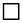 ; повторная - 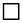 
      (нужное отметить знаком X)Ф.И.О. (при его наличии) ______________________________________________Должность_______________________________________________________________________________________________________________________________Решение члена аттестационной комиссии:________________________________________________________________________________________________________________________________________Обоснование членом аттестационной комиссии своего решения:________________________________________________________________________________________________________________________________________Соответствует квалификационной категории____________________________________________________________________Отсутствуют основания для установления квалификационной категории____________________________________________________________________Обоснование: ________________________________________________________Член аттестационной комиссии _________________________________________ (Ф.И.О. (при его наличии), подпись)Секретарь аттестационной комиссии ____________________________________ (Ф.И.О. (при его наличии), подпись)Дата "____" __________ 20 ___ года Аттестационный лист на руководителя организации образования, методического кабинета (центра)
      Вид аттестации: очередная -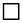 ; повторная - 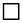 
(нужное отметить знаком X)
Ф.И.О. (при его наличии) ______________________________________
Дата рождения: "___" __________ _______ года.
Сведения об образовании, о повышении квалификации, переподготовке
(когда и какое учебное заведение окончил, специальность и квалификация
по образованию, документы о повышении квалификации, переподготовке,
ученая (академическая) степень, ученое звание, дата их присвоения)
_____________________________________________________________
_____________________________________________________________
_____________________________________________________________
_____________________________________________________________
4. Занимаемая должность и дата назначения, квалификационная категория
_____________________________________________________________
_____________________________________________________________
_____________________________________________________________
5. Общий трудовой стаж ________________________________________
6. Общий стаж работы на должностях государственного и гражданского
служащего, руководящих должностях
_____________________________________________________________
7. Замечания и предложения, высказанные членами аттестационной комиссии:
_____________________________________________________________
_____________________________________________________________
8. На заседании присутствовало ___членов аттестационной комиссии.
9. Оценка деятельности аттестуемого по результатам голосования согласно
прилагаемому оценочному листу, заполняемому каждым членом аттестационной
комиссии:
1) аттестован на заявленную квалификационную категорию
_____________________________________________________________
(количество голосов)
_____________________________________________________________
_____________________________________________________________;
(по каждой квалификационной категории отдельно)
2) аттестован с подтверждением заявленной квалификационной категорией
_____________________________________________________________
_____________________________________________________________.
(количество голосов)
3) не аттестован на заявленную квалификационную категорию
______________________________________________________________
(количество голосов)
4) не аттестован на заявленную квалификационную категорию
с расторжением трудового договора.
______________________________________________________________
 (количество голосов)
Итоговая оценка___________________________________________________
(квалификационная категория с цифровым обозначением указывается прописью)
10. Рекомендации аттестационной комиссии (с указанием мотивов, по которым
они даются) _______________________________________________________
11.Примечания ____________________________________________________
__________________________________________________________________
__________________________________________________________________
Председатель аттестационной комиссии:
__________________________________________________________________
 (подпись)
Секретарь аттестационной комиссии:
_______________________________________________________________
 (подпись)
Члены аттестационной комиссии: __________________________________
 (подпись)
__________________________________ (подпись)
__________________________________ (подпись)
__________________________________ (подпись)
Место печати
Дата проведения аттестации "____" ___________ 20 _____ года.
С аттестационным листом ознакомился:
_______________________________________________________________
_______________________________________________________________
 (подпись аттестуемого и дата)

 Аттестационный лист на заместителя руководителя организации образования,
методического кабинета (центра) /методиста методического кабинета (центра)
      Вид аттестации: очередная -; повторная -(нужное отметить знаком X)Ф.И.О. (при его наличии) _________________________________________Дата рождения: "___" __________ _______ года.Сведения об образовании, о повышении квалификации, переподготовке(когда и какое учебное заведение окончил, специальность и квалификацияпо образованию, документы о повышении квалификации, переподготовке,ученая (академическая) степень, ученое звание, дата их присвоения)________________________________________________________________________________________________________________________________4. Занимаемая должность и дата назначения, квалификационная категория________________________________________________________________________________________________________________________________________________________________________________________________5. Общий трудовой стаж ___________________________________________6. Общий стаж работы на должностях государственного и гражданскогослужащего, руководящих должностях_________________________________________________________________7. Замечания и предложения, высказанные членами аттестационной комиссии:______________________________________________________________________________________________________________________________________8. На заседании присутствовало ___членов аттестационной комиссии.9. Оценка деятельности аттестуемого по результатам голосования согласноприлагаемому оценочному листу, заполняемому каждым членоматтестационной комиссии:1) аттестован на заявленную квалификационную категорию___________________________________________________________________ (количество голосов)___________________________________________________________________; (по каждой квалификационной категории отдельно)2) аттестован с подтверждением заявленной квалификационной категорией______________________________________________________________________________________________________________________________________. (количество голосов)3) не аттестован на заявленную квалификационную категорию___________________________________________________________________(количество голосов)Итоговая оценка______________________________________________________________________(квалификационная категория с цифровым обозначением указывается прописью)10. Рекомендации аттестационной комиссии(с указанием мотивов, по которым они даются)______________________________________________________________________11. Примечания ____________________________________________________________________________________________________________________________________________________________________________________________________Председатель аттестационной комиссии:_______________________________________________________________ (подпись)Секретарь аттестационной комиссии:_______________________________________________________________(подпись)Члены аттестационной комиссии:___________________________ (подпись)___________________________ (подпись)___________________________ (подпись)___________________________ (подпись)Место печатиДата проведения аттестации "____" ___________ 20 _____ года.С аттестационным листом ознакомился:___________________________________________(подпись аттестуемого и дата) Протокол заседания аттестационной комиссии
      "___" __________________ 20____ годаПредседатель Комиссии:________________________________________________________________Члены Комиссии:1._______________________________________________________________2. ______________________________________________________________ РЕШЕНИЕ Комиссии по итогам этапов аттестации:
      Аттестованы на заявленную квалификационную категорию следующие руководители организаций образования:
      Не аттестованы на заявленную квалификационную категорию следующие руководители организаций образования:
      Председатель Комиссии _________________________________ (подпись)Члены Комиссии:_________________________ ______________________ (подпись)_________________________ ______________________ (подпись)_________________________ ______________________ (подпись)_________________________ ______________________ (подпись)Секретарь: _______________________ ______________________ Выписка из протокола заседания педагогического совета
      ______________________________________________________________наименование организации образования
      от "__" _____________ 20 ___ г.Председатель – Ф.И.О.Секретарь – Ф.И.О.Присутствовали: _____ человек.Повестка дня:О присвоении (подтверждении) квалификационных категорий педагогамСлушали:Краткая информация о педагоге (педагогах), претендующих на присвоение(подтверждение) квалификационных категорий по вопросу соблюденияпедагогической этики в соответствии с приказом Министра образования и наукиРеспублики Казахстан от 11 мая 2020 года № 190 "О некоторых вопросахпедагогической этики" (зарегистрирован в Министерстве юстицииРеспублики Казахстан 12 мая 2020 года № 20619).РЕШЕНИЕ:Рекомендуется на присвоение (подтверждение) квалификационной категории__________________________________________________________________.Не рекомендуется на присвоение (подтверждение) квалификационной категории__________________________________________________________________.Примечание:Решение педагогического совета носит рекомендательный характер. Вне зависимостиот решения педагог продолжает принимать участие в процедуре присвоения(подтверждения) квалификационной категории. Окончательное решение принимаетаттестационная комиссия соответствующего уровня.
					© 2012. РГП на ПХВ «Институт законодательства и правовой информации Республики Казахстан» Министерства юстиции Республики Казахстан
				
      Министр образования и наукиРеспублики Казахстан 

А. Аймагамбетов
Приложение к приказу
Министр образования и науки
Республики Казахстан
от 12 ноября 2021 года № 561Утверждены приказом
Министра образования и науки
Республики Казахстан
от 27 января 2016 № 83Приложение 1
к Правилам и условиям
проведения аттестации педагогов
____________________________
(руководителю организации
по проведению тестирования)Приложение 2
к Правилам и условиям
проведения аттестации педагоговформаПредседателю
аттестационной комиссии
____________________________
(наименование организации
образования, районные
(городские) отделы, управления
образования областей, городов
республиканского значения
и столицы, уполномоченный орган)
Область/Район/Школа
Область/Район/Школа
ПРОПУСК ПЕДАГОГАФ.И.О. (при его наличии): _______________________________________________ИКТ: _________________________________________________________________ИИН: ___________________Планируемая квалификационная категория: ________________________________Уровень организации образования, в котором работает педагог:______________________________________________________________________Место тестирования:______________________________________________________________________Адрес: ________________________________________________________________Аудитория: ____________________________________________________________Язык сдачи тестирования: _______________________________________________Дата тестирования: _____________________________________________________Время начала регистрации на тестирование:______________________________________________________________________Предметы тестирования:1. ____________________________________________________________________2. ____________________________________________________________________Председательаттестационной комиссии: ___________ ____________________________________(подпись) (Ф.И.О. (при его наличии))Педагог: ___________ ___________________________________________________(подпись) (Ф.И.О. (при его наличии))Дата выдачи пропуска: ___________________________________________________
ПРОПУСК ПЕДАГОГАФ.И.О. (при его наличии): _______________________________________________ИКТ: _________________________________________________________________ИИН: ___________________Планируемая квалификационная категория: ________________________________Уровень организации образования, в котором работает педагог:______________________________________________________________________Место тестирования:______________________________________________________________________Адрес: ________________________________________________________________Аудитория: ____________________________________________________________Язык сдачи тестирования: _______________________________________________Дата тестирования: _____________________________________________________Время начала регистрации на тестирование:______________________________________________________________________Предметы тестирования:1. ____________________________________________________________________2. ____________________________________________________________________Председательаттестационной комиссии: ___________ ____________________________________(подпись) (Ф.И.О. (при его наличии))Педагог: ___________ ___________________________________________________(подпись) (Ф.И.О. (при его наличии))Дата выдачи пропуска: ___________________________________________________
Памятка педагогу:Педагог должен иметь при себе пропускна тестирование и оригинал документа,удостоверяющего личность(удостоверение личности или паспорт).Педагогу необходимо прибыть на местотестирования до окончания регистрации.Регистрация педагогов осуществляется 45 минут изаканчивается за 15 минут до начала тестирования.
Педагогу не допускается:Иметь при себе или пользоватьсясправочной литературой, записнымикнижками, диктофонами, сотовымителефонами, электроннымиустройствами и тому подобным, а такжесведениями, раскрывающимисодержание тестов и кодов правильныхответов к ним;переговариваться с другимитестируемыми;пересаживаться с места на место;выходить из аудитории без разрешения исопровождения дежурного.При нарушении правил и выявлениязапрещенных предметов составляетсясоответствующий акт, педагог удаляетсяиз аудитории, результаты аннулируются.Результаты также могут бытьаннулированы после завершениятестирования в рамках изучениявидеоматериалов.
Я ознакомлен(а) с памяткой и претензий не имею.Подтверждаю, что данные на пропуске правильные._______________________________________________________________(Подпись педагога)
Я ознакомлен(а) с памяткой и претензий не имею.Подтверждаю, что данные на пропуске правильные._______________________________________________________________(Подпись педагога)Приложение 3
к Правилам и условиям
проведения аттестации
педагогов
Категории
Блок
Баллы по предметам
Для прохождения квалификационного теста (%)
Для прохождения квалификационного теста (баллы)
Педагог-
модератор
Дошкольная педагогика и психология
30
60%
18
Педагог-
модератор
Методика дошкольного воспитания и обучения" 
30
40%
12
Педагог-
эксперт
Дошкольная педагогика и психология
30
70%
21
Педагог-
эксперт
Методика дошкольного воспитания и обучения" 
30
50%
15
Педагог-
исследователь
Дошкольная педагогика и психология
30
80%
24
Педагог-
исследователь
Методика дошкольного воспитания и обучения" 
30
60%
18
Педагог-
мастер
Дошкольная педагогика и психология
30
90%
27
Педагог-
мастер
Методика дошкольного воспитания и обучения" 
30
70%
21
Категории
Блок
Баллы по предметам
Для прохождения квалификационного теста (%)
Для прохождения квалификационного теста (баллы)
Педагог-
модератор
Содержание учебного предмета
70
60%
42
Педагог-
модератор
Педагогика,
методика
обучения 
30
40%
12
Педагог-
эксперт
Содержание учебного предмета
70
70%
49
Педагог-
эксперт
Педагогика,
методика
обучения 
30
50%
15
Педагог-
исследователь
Содержание учебного предмета
70
80%
56
Педагог-
исследователь
Педагогика,
методика
обучения 
30
60%
18
Педагог-
мастер
Содержание учебного предмета
70
90%
63
Педагог-
мастер
Педагогика,
методика
обучения 
30
70%
21
Категории
Блок
Баллы по предметам
Для прохождения квалификационного теста (%)
Для прохождения квалификационного теста (баллы)
Педагог-
модератор
Педагогика,
методика
обучения 
30
60%
18
Педагог-
модератор
Основы 
психологии 
30
40%
12
Педагог-
эксперт
Педагогика,
методика
обучения 
30
70%
21
Педагог-
эксперт
Основы 
психологии 
30
50%
15
Педагог-
исследователь
Педагогика,
методика
обучения 
30
80%
24
Педагог-
исследователь
Основы 
психологии 
30
60%
18
Педагог-
мастер
Педагогика,
методика
обучения 
30
90%
27
Педагог-
мастер
Основы 
психологии 
30
70%
21
Категории
Блок
Баллы по предметам
Для прохождения квалификационного теста (%)
Для прохождения квалификационного теста (баллы)
Педагог-модератор
Специальная педагогика и методика обучения
30
60%
18
Педагог-модератор
Содержание учебного предмета
30
60%
18
Основы психологии
30
40%
12
Основы специальной психологии
30
60%
18
Педагог-эксперт
Специальная педагогика и методика обучения
30
70%
21
Педагог-эксперт
Содержание учебного предмета
30
70%
21
Основы психологии
30
50%
15
Основы специальной психологии
30
70%
21
Педагог-исследователь
Специальная педагогика и методика обучения
30
80%
24
Педагог-исследователь
Содержание учебного предмета
30
80%
24
Основы психологии
30
60%
18
Основы специальной психологии
30
80%
24
Педагог-мастер
Специальная педагогика и методика обучения
30
90%
27
Педагог-мастер
Содержание учебного предмета
30
90%
27
Основы психологии
30
70%
21
Основы специальной психологии
30
90%
27
Категории
Блок
Баллы по предметам
Для прохождения квалификационного теста (%)
Для прохождения квалификационного теста (баллы)
Педагог-
модератор
Содержание учебного предмета
70
60%
42
Педагог-
модератор
Педагогика,
методика
обучения 
30
60%
18
Педагог-
эксперт
Содержание учебного предмета
70
70%
49
Педагог-
эксперт
Педагогика,
методика
обучения 
30
70%
21
Педагог-
исследователь
Содержание учебного предмета
70
80%
56
Педагог-
исследователь
Педагогика,
методика
обучения 
30
80%
24
Педагог-
мастер
Содержание учебного предмета
70
90%
63
Педагог-
мастер
Педагогика,
методика
обучения 
30
90%
27
Категории
Блок
Баллы по предметам
Для прохождения квалификационного теста (%)
Для прохождения квалификационного теста (баллы)
Педагог-модератор
Педагогика, методика обучения
30
60%
18
Педагог-модератор
По направлению деятельности
30
60%
18
Педагог-эксперт
Педагогика, методика обучения
30
70%
21
Педагог-эксперт
По направлению деятельности
30
70%
21
Педагог-исследователь
Педагогика, методика обучения
30
80%
24
Педагог-исследователь
По направлению деятельности
30
80%
24
Педагог-мастер
Педагогика, методика обучения
30
90%
27
Педагог-мастер
По направлению деятельности
30
90%
27
Категории
Блок
Баллы по предметам
Для прохождения квалификационного теста (%)
Для прохождения квалификационного теста (баллы)
Педагог
Педагогика, методика обучения
30
50%
15
Педагог
Основы психологии 
30
50%
15
Педагог-модератор
Педагогика, методика обучения
30
60%
18
Педагог-модератор
Основы психологии 
30
60%
18
Педагог-эксперт
Педагогика, методика обучения
30
70%
21
Педагог-эксперт
Основы психологии 
30
70%
21
Педагог-исследователь
Педагогика, методика обучения
30
80%
24
Педагог-исследователь
Основы психологии 
30
80%
24
Педагог-мастер
Педагогика, методика обучения
30
90%
27
Педагог-мастер
Основы психологии 
30
90%
27
Категории
Блок
Баллы по предметам
Для прохождения квалификационного теста (%)
Для прохождения квалификационного теста (баллы)
Педагог-модератор
Содержание учебного предмета
70
60%
42
Педагог-модератор
Педагогика,
методика
обучения 
30
40%
12
Педагог-эксперт
Содержание учебного предмета
70
70%
49
Педагог-эксперт
Педагогика,
методика
обучения 
30
50%
15
Педагог-исследователь
Содержание учебного предмета
70
80%
56
Педагог-исследователь
Педагогика,
методика
обучения 
30
60%
18
Педагог-мастер
Содержание учебного предмета
70
90%
63
Педагог-мастер
Педагогика,
методика
обучения 
30
70%
21
Категории
Блок
Баллы по предметам
Для прохождения квалификационного теста (%)
Для прохождения квалификационного теста (баллы)
Педагог
Педагогика, методика обучения
30
50%
15
Педагог-модератор
Педагогика, методика обучения
30
60%
18
Педагог-эксперт
Педагогика, методика обучения
30
70%
21
Педагог-исследователь
Педагогика, методика обучения
30
80%
24
Педагог-мастер
Педагогика, методика обучения
30
90%
27
Категории
Блок
Баллы по предметам
Для прохождения квалификационного теста (%)
Для прохождения квалификационного теста (баллы)
Педагог 
Педагогика, методика обучения
30
30%
9
Педагог 
Содержание учебного предмета и программирование
30
50%
15
Педагог-модератор
Педагогика, методика обучения
30
40%
12
Педагог-модератор
Содержание учебного предмета и программирование
30
60%
18
Педагог-эксперт
Педагогика, методика обучения
30
50%
15
Педагог-эксперт
Содержание учебного предмета и программирование
30
70%
21
Педагог-исследователь
Педагогика, методика обучения
30
60%
18
Педагог-исследователь
Содержание учебного предмета и программирование
30
80%
24
Педагог-мастер
Педагогика, методика обучения
3
70%
21
Педагог-мастер
Содержание учебного предмета и программирование
30
90%
27
Категории
Блок
Баллы по предметам
Для прохождения квалификационного теста (%)
Для прохождения квалификационного теста (баллы)
Педагог
Содержание учебного предмета
80
50%
40
Педагог
Педагогика, методика обучения
30
50%
15
Педагог
Содержание учебного предмета (педагогика дошкольного воспитания и обучения)
30
50%
15
Педагог
Педагогика, методика обучения (педагогика дошкольного воспитания и обучения)
30
50%
15
Категории
Блок
Баллы по предметам
Для прохождения квалификационного теста (%)
Для прохождения квалификационного теста (баллы)
Руководитель -организатор
Знание законодательства
80
70%
56
Руководитель -организатор
Управленческие компетенции
20
70%
14
Руководитель -менеджер
Знание законодательства
80
80%
64
Руководитель -менеджер
Управленческие компетенции
20
80%
16
Руководитель -лидер
Знание законодательства
80
90%
72
Руководитель -лидер
Управленческие компетенции
20
90%
18Приложение 4
к Правилам и условиям
проведения аттестации
педагоговФормаПриложение 5
к Правилам и условиям
проведения аттестации
педагоговФормаПриложение 6
к Правилам и условиям
проведения аттестации
педагоговФорма
Наименование модуля
Количество тестовых заданий
Количество максимальных баллов
Количество набранных баллов
Количество набранных баллов с учетом апелляции
ВсегоПриложение 7
к Правилам и условиям
проведения аттестации
педагогов
1
Наименование услугодателя
Министерство образования и науки Республики Казахстан, Управления образования областей, городов Нур-Султана, Алматы и Шымкента, отделы районов и городов областного значения
2
Способы предоставления государственной услуги 
1) канцелярия услугодателя;
2) некоммерческое акционерное общество "Государственная корпорация "Правительство для граждан" (далее – Государственная корпорация);
3) через веб-портал "электронного правительства" egov.kz (далее - портал)
3
Срок оказания государственной услуги
Сроки оказания государственной услуги:
1) при обращении через услугодателя – 20 минут;
2) в Государственную корпорацию по месту нахождения услугодателя – 3 (три) рабочих дня;
3) в Государственную корпорацию не по месту нахождения услугодателя – 7 (семь) рабочих дней;
4) через портал – 1 (один) рабочий день.
При обращении в Государственную корпорацию день приема не входит в срок оказания государственной услуги.
1) максимально допустимое время ожидания для сдачи пакета документов в Государственную корпорацию – 20 (двадцать) минут;
2) максимально допустимое время обслуживания услугополучателя в Государственной корпорации – 20 (двадцать) минут.
4
Форма оказания государственной услуги
Электронная (частично автоматизированная)/бумажная 
5
Результат оказания государственной услуги
При обращении к услугодателю выдача расписки о приеме заявления для присвоения (подтверждения) квалификационной категории педагогам, по форме согласно приложению 8 к настоящим Правилам, либо мотивированный отказ в оказании государственной услуги.
В Государственной корпорации выдача готовых документов осуществляется на основании расписки о приеме соответствующих документов, при предъявлении документа удостоверяющий личность (либо его представителя по нотариально удостоверенной доверенности).
Документы, не выданные в срок из-за отсутствия обращения заявителя (представителя), в течение одного месяца хранятся в Государственной корпорации, после истечения данного срока возвращаются услугодателю как невостребованные. При обращении услугополучателю по истечении одного месяца, по запросу Государственной корпорации услугодатель в течение одного рабочего дня направляет готовые документы в Государственную корпорацию для выдачи услугополучателю.
При обращении через портал уведомление о приеме документов, либо мотивированный отказ в дальнейшем рассмотрении заявления, подписанная ЭЦП услугодателя, отражается в личном кабинете заявителя.
6
Размер оплаты, взимаемой с услугополучателя при оказании государственной услуги, и способы ее взимания в случаях, предусмотренных законодательством Республики Казахстан
бесплатно физическим лицам 
7
График работы
1) услугодателя - с понедельника по пятницу с 9.00 до 18.30 часов, перерыв на обед с 13.00 до 14.30 часов, кроме выходных и праздничных дней, в соответствии с трудовым законодательством Республики Казахстан.
Прием заявления и выдача результата оказания государственной услуги у услугодателя осуществляется с 9.00 часов до 17.30 часов с перерывом на обед с 13.00 до 14.30 часов.
Государственная услуга оказывается в порядке очереди, без предварительной записи и ускоренного обслуживания;
2) Государственной корпорации – с понедельника по субботу включительно, в соответствии с установленным графиком работы с 9.00 часов до 20.00 часов без перерыва на обед, за исключением воскресенья и праздничных дней, согласно трудовому законодательству Республики Казахстан.
Прием осуществляется в порядке "электронной" очереди, по выбору услугополучателя без ускоренного обслуживания, возможно бронирование электронной очереди посредством веб-портала "электронного правительства" (далее – портал).
3) портал – круглосуточно, за исключением технических перерывов в связи с проведением ремонтных работ (при обращении услугополучателя после окончания рабочего времени, в выходные и праздничные дни согласно Трудовому кодексу, прием заявлений и выдача результатов оказания государственной услуги осуществляется следующим рабочим днем).
8
Перечень документов необходимых для оказания государственной услуги
 к услугодателю: 
 1) заявление;
 2) документ, удостоверяющий личность (требуется для идентификации личности) (возвращается владельцу) либо электронный документ из сервиса цифровых документов (для идентификации); 
 3) диплом об образовании;
 4) документ о прохождении курсов переподготовки (при наличии);
 5) документ, подтверждающий трудовую деятельность работника;
 в Государственную корпорацию: 
 1) заявление;
 2) диплом об образовании;
 3) документ о прохождении курсов переподготовки (при наличии);
 4) документ, подтверждающий трудовую деятельность работника;
через веб-портал электронного правительства egov.kz: 
 1) заявление
 2) диплом об образовании;
 3) документ о прохождении курсов переподготовки (при наличии);
 4) документ, подтверждающий трудовую деятельность работника; 
Данные об образовании и трудовой деятельности получаются из информационных систем соответствующих государственных органов посредством шлюза электронного правительства. В случае отсутствия информации, заявитель прикладывает подтверждающие документы.
При этом для прохождения аттестации аттестационная комиссия соответствующего уровня запрашивает по информационной системе следующие данные:
1) удостоверение и приказ о присвоенной квалификационной категории (для лиц, ранее имевших квалификационную категорию);
2) документ о прохождении национального квалификационного тестирования, эссе;
3) документы, подтверждающие профессиональные достижения; 
4) на квалификационную категорию "педагог-исследователь" или "педагог-мастер" - обобщение опыта; 
5) видеозаписи уроков/занятий с листами наблюдения и анализом уроков/занятий (за исключением педагогов ПМПК);
6) выписка из протокола педагогического совета организации образования.
Примечание: 
сертификат о прохождении курсов повышения квалификации по программам, согласованным с уполномоченным органом в области образования и документы, подтверждающие профессиональные достижения и обобщение рассматривается Комиссией на официальных сайтах управлений образования и МОН РК (подведомственные организации)
 документы, подтверждающие достижения обучающихся/воспитанников (за исключением методистов методических кабинетов (центров), педагогов ПМПК, КППК, РЦ); рассматривается аттестационной комиссией на официальных сайтах управлений образования и РНПЦ "Дарын" в соответствии с перечнем республиканских и международных олимпиад, конкурсов и соревнований, утвержденным уполномоченным органом в области образования.
 9
Основания для отказа в оказании государственной услуги, установленные законодательством Республики Казахстан
1) установления недостоверности документов, представленных услугополучателем для получения государственной услуги, и (или) данных (сведений), содержащихся в них;
2) несоответствия услугополучателем и (или) представленных материалов, данных и сведений, необходимых для оказания государственной услуги, требованиям.
10
Иные требования с учетом особенностей оказания государственной услуги, в том числе оказываемой в электронной форме и через Государственную корпорацию
Услугополучателям, имеющим нарушение здоровья со стойким расстройством функций организма, ограничивающее его жизнедеятельность, в случае необходимости прием документов, для оказания государственной услуги, производится работником Государственной корпорацией с выездом по месту жительства посредством обращения через Единый контакт-центр 1414; 8 800 080 7777.
Адреса мест оказания государственной услуги размещены на:
1) интернет-ресурсе Министерства: www.edu.gov.kz;
2) интернет-ресурсе Государственной корпорации: www.gov4c.kz.
Услугодатель имеет возможность получения информации о порядке и статусе оказания государственной услуги в режиме удаленного доступа посредством "личного кабинета" портала при условии наличия ЭЦП, а также Единого контакт-центра: 1414, 8 800 080 77777.
Контактные телефоны справочных служб услугодателя по вопросам оказания государственной услуги размещены на интернет-ресурсе Министерства: www.edu.gov.kz.Приложение 8
к Правилам и условиям
проведения аттестации
педагоговФорма____________________________
(наименование органа
управления образования)
Наименование учебного заведения
Период обучения
Специальность (квалификация), указанная в дипломе об образовании или документе о переподготовке с присвоением соответствующей квалификации по занимаемой должности
Общий
По специальности (квалификации), указанной в дипломе об образовании или документе о переподготовке с присвоением соответствующей квалификации по занимаемой должности
Педагогический
В данной организации образованияПриложение 9
к Правилам и условиям
проведения аттестации
педагоговФорма____________________________
/Ф. И. О. (при его наличии)
услугополучателя/Приложение 10
к Правилам и условиям
проведения аттестации
педагоговФорма ____________________________
/Ф. И. О. (при его наличии)
услугополучателя/Приложение 11
к Правилам и условиям
проведения аттестации
педагогов
№
ФИО (при его наличии)
Должность
Квалификационная категория
Квалификационная категория
№
ФИО (при его наличии)
Должность
Действующая
ЗаявляемаяПриложение 12
к Правилам и условиям
проведения аттестации
педагогов
Квалификационная категория
Квалификационная категория
Квалификационная категория
Квалификационная категория
Критерии оценивания
Педагог-модератор
Педагог-эксперт
Педагог-исследователь
Педагог-мастер
Сформированность умений и навыков воспитанников за последние три учебных года. С учетом динамики сформированности умений и навыков (стартовый/промежуточный/итоговый) 1
Динамика повышения уровня сформированности умений и навыков у воспитанников - на 3%
Динамика повышения уровня сформированности умений и навыков у воспитанников - на 4%
Динамика повышения уровня сформированности умений и навыков у воспитанников - на 5%
Динамика повышения уровня сформированности умений и навыков у воспитанников - на 6%
Качество проведения занятий2
Видеозапись занятия (продолжительностью 10 минут. Основное требование: без монтажа, аудио- видео склеиваний) с листом наблюдения и анализом занятия методиста, руководителя организации образования (не менее 2-х занятий за текущий учебный год)
Видеозапись занятия (продолжительностью 10 минут. Основное требование: без монтажа, аудио- видео склеиваний) с листом наблюдения и анализом занятия методиста, руководителя организации образования (не менее 2-х занятий за текущий учебный год)
Видеозапись занятия (продолжительностью 10 минут. Основное требование: без монтажа, аудио- видео склеиваний) с листом наблюдения и анализом занятия методиста, руководителя организации образования (не менее 3-х занятий за текущий учебный год)
Видеозапись занятия (продолжительностью 10 минут. Основное требование: без монтажа, аудио- видео склеиваний) с листом наблюдения и анализом занятия методиста, руководителя организации образования (не менее 3-х занятий за текущий учебный год)
Достижения педагога в профессиональных конкурсах или олимпиадах в соответствии с приказом Министра образования и науки Республики Казахстан от 7 декабря 2011 года № 514 "Об утверждении Перечня республиканских и международных олимпиад и конкурсов научных проектов (научных соревнований) по общеобразовательным предметам, конкурсов исполнителей, конкурсов профессионального мастерства и спортивных соревнований" (зарегистрирован в Реестре государственной регистрации нормативных правовых актов № 7355) (далее – приказ №514)
-
Победитель или призер, или участник. Уровень области/городов республиканского значения и столицы (при наличии)
Победитель или призер профессиональных конкурсов, проводимых по плану управления образования области или на республиканском уровне
Победитель или призер профессиональных конкурсов, проводимых на республиканском уровне
Обобщение педагогического опыта
выступление на семинарах, конференциях, форумах на уровне области/городов (представляются копии программы, публикации в сборнике) или разработка методических материалов (представляется решение учебно-методического совета соответствующего уровня или свидетельство об авторском праве) или документ о внесении опыта в банк данных соответствующего уровня или наличие свидетельства об авторском праве
выступление на семинарах, конференциях, форумах на уровне республики (международный) (представляются копии программы, публикации в сборнике) или авторские разработки или документ о внесении опыта в банк данных соответствующего уровня или наличие свидетельства об авторском праве
Наличие выписки из протокола заседания педагогического совета согласно приложению 29 к настоящим Правилам
Наличие выписки из протокола заседания педагогического совета согласно приложению 29 к настоящим Правилам
Наличие выписки из протокола заседания педагогического совета согласно приложению 29 к настоящим Правилам
Наличие выписки из протокола заседания педагогического совета согласно приложению 29 к настоящим Правилам
Наличие выписки из протокола заседания педагогического совета согласно приложению 29 к настоящим Правилам
Критерии оценивания
Квалификационная категория
Квалификационная категория
Квалификационная категория
Квалификационная категория
Критерии оценивания
Педагог-модератор
Педагог-эксперт
Педагог-исследователь
Педагог-мастер
Качество знаний
обучающихся за последние три учебных года. С учетом динамики качества знаний (четверть/полугодие)1
Динамика роста качества знаний - на 3%
Динамика роста качества знаний - на 4%
Динамика роста качества знаний - на 5%
Динамика роста качества знаний - на 6%
Работа со слабоуспевающими учащимися
Динамика обучаемости – на уменьшение или на увеличение. Работа по предупреждению неуспеваемости (наличие плана работы, анализ и выявление (1 раз на начало учебного года), анкетирование (1 раз в конце учебного года)
Динамика обучаемости – на уменьшение или на увеличение. Работа по предупреждению неуспеваемости (наличие плана работы, анализ и выявление (1 раз на начало учебного года), анкетирование (1 раз в конце учебного года)
Динамика обучаемости – на уменьшение или на увеличение. Работа по предупреждению неуспеваемости (наличие плана работы, анализ и выявление (1 раз на начало учебного года), анкетирование (1 раз в конце учебного года)
Динамика обучаемости – на уменьшение или на увеличение. Работа по предупреждению неуспеваемости (наличие плана работы, анализ и выявление (1 раз на начало учебного года), анкетирование (1 раз в конце учебного года)
Качество преподавания2
Видеозапись урока (продолжительностью 10 минут. Основное требование: без монтажа, аудио- видео склеиваний) с листом наблюдения и анализом урока заместителя руководителя и руководителя организации образования, (не менее 2-х уроков за текущий учебный год)
Видеозапись урока (продолжительностью 10 минут. Основное требование: без монтажа, аудио- видео склеиваний) с листом наблюдения и анализом урока заместителя руководителя и руководителя организации образования (не менее 2-х уроков за текущий учебный год)
Видеозапись урока (продолжительностью 10 минут. Основное требование: без монтажа, аудио- видео склеиваний) с листом наблюдения и анализом урока заместителя руководителя и руководителя организации образования (не менее 3-х уроков за текущий учебный год)
Видеозапись урока (продолжительностью 10 минут. Основное требование: без монтажа, аудио- видео склеиваний) с листом наблюдения и анализом урока заместителя руководителя и руководителя организации образования (не менее 3-х уроков за текущий учебный год)
Достижения, обучающихся в конкурсах или олимпиадах, или соревнованиях в соответствии с приказом № 514
Победитель или призер, или участник. Уровень района/города
Победитель или призер, или участник. Уровень области/городов республиканского значения и столицы
Победитель или призер, или участник Уровень области/городов республиканского значения и столицы
Победитель или призер, или участник Республиканский или международный уровень
Достижения педагога в профессиональных конкурсах или олимпиадах в соответствии с приказом №514
-
Победитель или призер, или участник. Уровень области/городов республиканского значения и столицы (при наличии)
Победитель или призер, или участник. Уровень области/городов республиканского значения и столицы (при наличии)
Победитель или призер, или участник. Республиканский или международный уровень (при наличии)
Обобщение педагогического опыта
выступление на семинарах, конференциях, форумах на уровне области/городов (представляются копии программы, публикации в сборнике) или разработка методических материалов (представляется решение учебно-методического совета соответствующего уровня (при управлении образования) или свидетельство об авторском праве) или документ о внесении опыта в банк данных соответствующего уровня (при управлении образования) или наличие свидетельства об авторском праве (управлением образования)
выступление на семинарах, конференциях, форумах на уровне республики (международный) (представляются копии программы, публикации в сборнике) или авторские разработки или документ о внесении опыта в банк данных соответствующего уровня или наличие свидетельства об авторском праве
Наличие выписки из протокола заседания педагогического совета согласно приложению 29 к настоящим Правилам
Наличие выписки из протокола заседания педагогического совета согласно приложению 29 к настоящим Правилам
Наличие выписки из протокола заседания педагогического совета согласно приложению 29 к настоящим Правилам
Наличие выписки из протокола заседания педагогического совета согласно приложению 29 к настоящим Правилам
Наличие выписки из протокола заседания педагогического совета согласно приложению 29 к настоящим Правилам
Примечание: для педагогов по предметам "Цифровая грамотность", "Информатика" - документ о прохождении дополнительного обучения по программам: "Основы программирования в Пайтон (Python)", "Обучение работе с Майкрософт (Microsoft)" (при наличии)
Примечание: для педагогов по предметам "Цифровая грамотность", "Информатика" - документ о прохождении дополнительного обучения по программам: "Основы программирования в Пайтон (Python)", "Обучение работе с Майкрософт (Microsoft)" (при наличии)
Примечание: для педагогов по предметам "Цифровая грамотность", "Информатика" - документ о прохождении дополнительного обучения по программам: "Основы программирования в Пайтон (Python)", "Обучение работе с Майкрософт (Microsoft)" (при наличии)
Примечание: для педагогов по предметам "Цифровая грамотность", "Информатика" - документ о прохождении дополнительного обучения по программам: "Основы программирования в Пайтон (Python)", "Обучение работе с Майкрософт (Microsoft)" (при наличии)
Примечание: для педагогов по предметам "Цифровая грамотность", "Информатика" - документ о прохождении дополнительного обучения по программам: "Основы программирования в Пайтон (Python)", "Обучение работе с Майкрософт (Microsoft)" (при наличии)
Критерии оценивания
Квалификационная категория
Квалификационная категория
Квалификационная категория
Квалификационная категория
Критерии оценивания
Педагог-модератор
Педагог-эксперт
Педагог-исследователь
Педагог-мастер
Уровень освоения выбранной образовательной программы обучающимися, воспитанниками (согласно разработанному диагностическому инструментарию)
за последние три года1
освоение программы не менее 40% обучающимися
освоение программы не менее 50% обучающимися
освоение программы не менее 60% обучающимися
освоение программы не менее 70% обучающимися
Качество преподавания2
Видеозапись занятия (продолжительностью 10 минут. Основное требование: без монтажа, аудио- видео склеиваний) с листом наблюдения и анализом занятия заместителя руководителя, методиста (при наличии) и руководителя организации образования, (не менее 2-х занятий за текущий учебный год)
Видеозапись занятия (продолжительностью 10 минут. Основное требование: без монтажа, аудио- видео склеиваний) с листом наблюдения и анализом занятия заместителя руководителя, методиста (при наличии) и руководителя организации образования (не менее 2-х занятий за текущий учебный год)
Видеозапись занятия (продолжительностью 10 минут. Основное требование: без монтажа, аудио- видео склеиваний) с листом наблюдения и анализом занятия заместителя руководителя, методиста (при наличии) и руководителя организации образования (не менее 3-х занятий за текущий учебный год)
Видеозапись занятия (продолжительностью 10 минут. Основное требование: без монтажа, аудио- видео склеиваний)с листом наблюдения и анализом занятия заместителя руководителя, методиста (при наличии) и руководителя организации образования (не менее 3-х занятий за текущий учебный год)
Достижения воспитанников в творческих конкурсах или соревнованиях, или олимпиадах в соответствии с приказом № 514
Победитель или призер, или участник. Уровень района/города
Победитель или призер, или участник. Уровень области/городов республиканского значения и столицы
Победитель или призер, или участник. Уровень области/городов республиканского значения и столицы
Победитель или призер, или участник.
Республиканский или международный уровень
Достижения педагога в профессиональных конкурсах или олимпиадах в соответствии с приказом № 514
-
Победитель или призер, или участник. Уровень области/городов республиканского значения и столицы (при наличии)
Победитель или призер, или участник. Уровень области/городов республиканского значения и столицы
Победитель или призер, или участник.
Республиканский или международный уровень
Обобщение педагогического опыта
выступление на семинарах, конференциях, форумах на уровне области/городов (представляются копии программы, публикации в сборнике) или разработка методических материалов (представляется решение учебно-методического совета соответствующего уровня или свидетельство об авторском праве) или документ о внесении опыта в банк данных соответствующего уровня или наличие свидетельства о внесении сведений в государственный реестр прав на объекты, охраняемые авторским правом, на разработанные материалы
выступление на семинарах, конференциях, форумах на уровне республики (международный) (представляются копии программы, публикации в сборнике) или авторские разработки или документ о внесении опыта в банк данных соответствующего уровня или наличие свидетельства о внесении сведений в государственный реестр прав на объекты, охраняемые авторским правом, на разработанные материалы
Наличие выписки из протокола заседания педагогического совета согласно приложению 29 к настоящим Правилам
Наличие выписки из протокола заседания педагогического совета согласно приложению 29 к настоящим Правилам
Наличие выписки из протокола заседания педагогического совета согласно приложению 29 к настоящим Правилам
Наличие выписки из протокола заседания педагогического совета согласно приложению 29 к настоящим Правилам
Наличие выписки из протокола заседания педагогического совета согласно приложению 29 к настоящим Правилам
Критерии оценивания
Квалификационная категория
Квалификационная категория
Квалификационная категория
Квалификационная категория
Критерии оценивания
Педагог-модератор
Педагог-эксперт
Педагог-исследователь
Педагог-мастер
Качество реализации индивидуальной развивающей программы (за исключением педагогов ПМПК) за последние три года (для специальных педагогов, психологов, инструкторов ЛФК, социальных педагогов)
Динамика развития ребенка по итогам реализации индивидуальной развивающей программы 15% (детей)
Динамика развития ребенка по итогам реализации индивидуальной развивающей программы 20% (детей)
Динамика развития ребенка по итогам реализации индивидуальной развивающей программы 30% (детей)
Динамика развития ребенка по итогам реализации индивидуальной развивающей программы 40% (детей)
Качество знаний
обучающихся за последние три учебных года. С учетом динамики качества знаний (четверть/полугодие) для педагогов-предметников специальных школ (школ-интернатов, классов)1
Динамика роста качества знаний - на 3%
Динамика роста качества знаний - на 4%
Динамика роста качества знаний - на 5%
Динамика роста качества знаний - на 6%
Качество проведения урока/занятия (за исключением педагогов ПМПК) (для специальных педагогов, психологов, инструкторов ЛФК, социальных педагогов, а также для педагогов-предметников специальных школ (школ-интернатов, классов)2
Видеозапись урока/занятия (продолжительностью не менее 7 минут) с листом наблюдения и анализом урока методиста и руководителя организации образования, (не менее 2-х уроков за текущий учебный год/за последние циклы)
Видеозапись урока/занятия (продолжительностью не менее 7 минут) с листом наблюдения и анализом урока методиста и руководителя организации образования (не менее 2-х уроков за текущий учебный год/за последние циклы)
Видеозапись урока/занятия (продолжительностью не менее 7 минут) с листом наблюдения и анализом урока методиста и руководителя организации образования (не менее 2-х уроков за текущий учебный год/за последние циклы)
Видеозапись урока/ занятия (продолжительностью не менее 7 минут) с листом наблюдения и анализом урока методиста и руководителя организации образования (не менее 3-х уроков за текущий учебный год/за последние циклы)
Достижения педагога в профессиональных конкурсах или олимпиадах в соответствии с приказом № 514
-
Победитель или призер, или участник. Уровень области/городов республиканского значения и столицы (при наличии)
Победитель или призер, или участник. Уровень области/городов республиканского значения и столицы
Победитель или призер, или участник.
Республиканский или международный уровень
Обобщение педагогического опыта
выступление на семинарах, конференциях, форумах на уровне области/городов (представляются копии программы, публикации в сборнике) или разработка методических материалов (представляется решение учебно-методического совета соответствующего уровня или свидетельство об авторском праве) или документ о внесении опыта в банк данных соответствующего уровня или наличие свидетельства о внесении сведений в государственный реестр прав на объекты, охраняемые авторским правом, на разработанные материалы
выступление на семинарах, конференциях, форумах на уровне республики (международный) (представляются копии программы, публикации в сборнике) или авторские разработки или документ о внесении опыта в банк данных соответствующего уровня или наличие свидетельства о внесении сведений в государственный реестр прав на объекты, охраняемые авторским правом, на разработанные материалы
Наличие выписки из протокола заседания педагогического совета согласно приложению 29 к настоящим Правилам
Наличие выписки из протокола заседания педагогического совета согласно приложению 29 к настоящим Правилам
Наличие выписки из протокола заседания педагогического совета согласно приложению 29 к настоящим Правилам
Наличие выписки из протокола заседания педагогического совета согласно приложению 29 к настоящим Правилам
Наличие выписки из протокола заседания педагогического совета согласно приложению 29 к настоящим Правилам
Критерии оценивания 
Квалификационная категория
Квалификационная категория
Квалификационная категория
Квалификационная категория
Критерии оценивания 
Педагог-модератор
Педагог-эксперт
Педагог-исследователь
Педагог-мастер
Качество реализации программы психолого-педагогического обследования детей за последние три года (для специальных педагогов, психологов, социальных педагогов)
Обоснованность психолого-педагогической оценки психического развития ребенка по итогам реализации программы обследования 50-60%
Обоснованность психолого-педагогической оценки психического развития ребенка по итогам реализации программы обследования 60-70%
Обоснованность психолого-педагогической оценки психического развития ребенка по итогам реализации программы обследования 70-80%
Обоснованность психолого-педагогической оценки психического развития ребенка по итогам реализации программы обследования 90-100%
Качество реализации программы психолого-педагогического консультирования семьи ребенка за последние три года (для специальных педагогов, психологов, социальных педагогов) 
Соответствие консультации родителей требованиям программы консультирования на 50%
Соответствие консультации родителей требованиям программы консультирования на 60%
Соответствие консультации родителей требованиям программы консультирования на 70%
Соответствие консультации родителей требованиям программы консультирования на 80%
Качество проведения обследования (для специальных педагогов, психологов, социальных педагогов)
Видеозапись обследования (продолжительностью не менее 10 минут) с протоколом обследования и анализом обследования (не менее 2-х обследований детей с одним видом нарушений за текущий год)
Видеозапись обследования (продолжительностью не менее 10 минут) с протоколом обследования и анализом обследования (не менее 2-х обследований с двумя видами нарушений за текущий год)
Видеозапись обследования (продолжительностью не менее 10 минут) с протоколом обследования и анализом обследования (не менее 2-х обследований с тремя видами нарушений за текущий год)
Видеозапись обследования (продолжительностью не менее 10 минут) с протоколом обследования и анализом обследования (не менее 2-х обследований с тремя видами нарушений за текущий год)
Достижения педагога в профессиональных конкурсах или олимпиадах в соответствии с приказом № 514 
-
Победитель или призер, или участник. Уровень области/городов республиканского значения и столицы (при наличии)
Победитель или призер, или участник. Уровень области/городов республиканского значения и столицы
Победитель или призер, или участник.
Республиканский или международный уровень
Обобщение педагогического опыта 
выступление на семинарах, конференциях, форумах на уровне области/городов (представляются копии программы, публикации в сборнике) или разработка методических материалов (представляется решение учебно-методического совета соответствующего уровня или свидетельство об авторском праве) или документ о внесении опыта в банк данных соответствующего уровня или наличие свидетельства о внесении сведений в государственный реестр прав на объекты, охраняемые авторским правом, на разработанные материалы
выступление на семинарах, конференциях, форумах на уровне республики (международный) (представляются копии программы, публикации в сборнике) или авторские разработки или документ о внесении опыта в банк данных соответствующего уровня или наличие свидетельства о внесении сведений в государственный реестр прав на объекты, охраняемые авторским правом, на разработанные материалы
Наличие выписки из протокола заседания педагогического совета согласно приложению 29 к настоящим Правилам.
Наличие выписки из протокола заседания педагогического совета согласно приложению 29 к настоящим Правилам.
Наличие выписки из протокола заседания педагогического совета согласно приложению 29 к настоящим Правилам.
Наличие выписки из протокола заседания педагогического совета согласно приложению 29 к настоящим Правилам.
Наличие выписки из протокола заседания педагогического совета согласно приложению 29 к настоящим Правилам.
Критерии оценивания
Квалификационная категория
Квалификационная категория
Квалификационная категория
Квалификационная категория
Критерии оценивания
Педагог-модератор
Педагог-эксперт
Педагог-исследователь
Педагог-мастер
Разработка программ или рекомендаций, или пособий
Не менее одной программы или рекомендаций, или пособий на районном/городском уровне
Не менее одной программы рекомендаций или пособий на областном уровне
Не менее двух программ или рекомендаций, или пособий на областном уровне
Не менее двух программ или рекомендаций, или пособий на республиканском уровне
Взаимодействие со структурными подразделениями социальными партнерами, с НПО (количество проведенных мероприятий)
не менее трех мероприятий за последние три года на уровне района/города
не менее двух мероприятий за последние три года на уровне области
не менее трех мероприятий за последние три года на уровне области
не менее одного мероприятия за последние три года на уровне республики
Качество коррекционно-развивающих или воспитательных занятий
Видеозапись занятия (продолжительностью не менее 10 минут) с листом наблюдения и анализом занятия заместителя руководителя и руководителя организации образования, (не менее 2-х занятий за текущий учебный год)
Видеозапись занятия (продолжительностью не менее 10 минут) с листом наблюдения и анализом занятия заместителя руководителя и руководителя организации образования, (не менее 2-х занятий за текущий учебный год)
Видеозапись занятия (продолжительностью не менее 10 минут) с листом наблюдения и анализом занятия заместителя руководителя и руководителя организации образования, (не менее 3-х занятий за текущий учебный год)
Видеозапись занятия (продолжительностью не менее 10 минут) с листом наблюдения и анализом занятия заместителя руководителя и руководителя организации образования, (не менее 3-х занятий за текущий учебный год)
Обобщение педагогического опыта
выступление на семинарах, конференциях, форумах на уровне области/городов (представляются копии программы, публикации в сборнике) или разработка методических материалов (представляется решение учебно-методического совета соответствующего уровня или свидетельство об авторском праве) или документ о внесении опыта в банк данных соответствующего уровня или наличие свидетельства о внесении сведений в государственный реестр прав на объекты, охраняемые авторским правом, на разработанные материалы
выступление на семинарах, конференциях, форумах на уровне республики (международный) (представляются копии программы, публикации в сборнике) или авторские разработки или документ о внесении опыта в банк данных соответствующего уровня или наличие свидетельства о внесении сведений в государственный реестр прав на объекты, охраняемые авторским правом, на разработанные материалы
Наличие выписки из протокола заседания педагогического совета согласно приложению 29 к настоящим Правилам.
Наличие выписки из протокола заседания педагогического совета согласно приложению 29 к настоящим Правилам.
Наличие выписки из протокола заседания педагогического совета согласно приложению 29 к настоящим Правилам.
Наличие выписки из протокола заседания педагогического совета согласно приложению 29 к настоящим Правилам.
Наличие выписки из протокола заседания педагогического совета согласно приложению 29 к настоящим Правилам.
Критерии оценивания
Квалификационная категория
Квалификационная категория
Квалификационная категория
Квалификационная категория
Критерии оценивания
Педагог-модератор
Педагог-эксперт
Педагог-исследователь
Педагог-мастер
Автор/соавтор разработанных программ или методических пособий, или рекомендаций или учебно-методических комплексов, одобренных учебно-методическим советом соответствующего уровня или имеющих свидетельство о внесении сведений в государственный реестр прав на объекты, охраняемые авторским правом, на разработанные материалы
Не менее 1-го (областной уровень)
Не менее 2-х (областной уровень)
Не менее 2-х (республиканский или международный уровень)
Публикации, выступления на научно-практических конференциях или семинарах, или форумах
Не менее 2-х
Не менее 3-х
Не менее 4-х, в том числе не менее 2-х – республиканского уровня
Не менее 5-ти, в том числе не менее 3-х – республиканского, международного уровня
Наблюдение уроков/занятий педагогов за последние три года
Листы наблюдения уроков/занятий (не менее 5)
Листы наблюдения уроков/занятий (не менее10)
Листы наблюдения уроков/занятий (не менее 15)
Листы наблюдения уроков/занятий (не менее 20)
Участие в проектах, исследовательской или инновационной или экспериментальной деятельности (организация и координация деятельности экспериментальной/инновационной площадки, проведение исследований, рецензирование проектов (методических, дипломных и др.)
Справка об участии с представлением промежуточных/итоговых результатов, подписанная руководителем организации образования; копии рецензий
Справка об участии с представлением промежуточных/итоговых результатов, подписанная руководителем организации образования; копии рецензий
Справка об участии с представлением промежуточных/итоговых результатов, подписанная руководителем организации образования; копии рецензий
Справка об участии с представлением промежуточных/итоговых результатов, подписанная руководителем организации образования; копии рецензий
Участие в рабочих группах или экспертных советах, или конкурсных комиссиях/жюри 
Уровень района/города
Уровень области/городов республиканского значения и столицы
Уровень области/городов республиканского значения и столицы
Республиканский уровень 
Критерии оценивания
Квалификационная категория
Квалификационная категория
Квалификационная категория
Квалификационная категория
Критерии оценивания
Педагог-модератор
Педагог-эксперт
Педагог-исследователь
Педагог-мастер
Качество знаний обучающихся
за последние три года. С учетом динамики качества знаний обучающихся (студентов) (семестр/ год)
Динамика роста качества знаний - на 3%
Динамика роста качества знаний - на 4%
Динамика роста качества знаний - на 5%
Динамика роста качества знаний - на 6%
Качество преподавания1
Видеозапись занятия продолжительностью не менее 15 минут, листы наблюдения занятий с анализом заместителя руководителя и руководителя организации образования (не менее 2-х при наличии)
Видеозапись занятия продолжительностью не менее 15 минут, листы наблюдения занятий с анализом заместителя руководителя и руководителя организации образования (не менее 2-х при наличии)
Видеозапись занятия продолжительностью не менее 15 минут, листы наблюдения занятий с анализом заместителя руководителя и руководителя организации образования (не менее 3-х при наличии)
Видеозапись занятия продолжительностью не менее 15 минут, листы наблюдения занятий с анализом заместителя руководителя и руководителя организации образования (не менее 3-х при наличии)
Наличие квалификационного разряда, категории по профилю (для мастеров производственного обучения)
60% от максимального
70% от максимального
80% от максимального
100% 
Достижения, обучающихся в конкурсах или олимпиадах, или соревнованиях в соответствии с приказом № 514 
Победитель или призер, или участник. Уровень района/города
Победитель или призер, или участник. Уровень области/городов республиканского значения и столицы
Победитель или призер, или участник. Уровень областной или республиканский
Победитель или призер, или участник.
Республиканский или международный уровень
Достижения педагога в профессиональных конкурсах или олимпиадах в соответствии с приказом № 514 
-
Победитель или призер, или участник. Уровень области/городов республиканского значения и столицы (при наличии)
Победитель или призер профессиональных конкурсов, проводимых по плану управления образования области или на республиканском уровне
Победитель или призер профессиональных конкурсов, проводимых на республиканском уровне 
Обобщение педагогического опыта
выступление на семинарах, конференциях, форумах на уровне области или республике (представляются копии программы, публикации в сборнике) или разработка методических материалов (представляется решение учебно-методического совета соответствующего уровня или свидетельство об авторском праве) или документ о внесении опыта в банк данных соответствующего уровня или наличие свидетельства об авторском праве
выступление на семинарах, конференциях, форумах на уровне республики (международный) (представляются копии программы, публикации в сборнике) или авторские разработки или документ о внесении опыта в банк данных соответствующего уровня или наличие свидетельства об авторском праве
Наличие выписки из протокола заседания педагогического совета согласно приложению 29 к настоящим Правилам
Наличие выписки из протокола заседания педагогического совета согласно приложению 29 к настоящим Правилам
Наличие выписки из протокола заседания педагогического совета согласно приложению 29 к настоящим Правилам
Наличие выписки из протокола заседания педагогического совета согласно приложению 29 к настоящим Правилам
Наличие выписки из протокола заседания педагогического совета согласно приложению 29 к настоящим Правилам
Примечание: для педагогов по предметам "Информатика" - документ о прохождении обучения по дополнительным программам (при наличии)
Примечание: для педагогов по предметам "Информатика" - документ о прохождении обучения по дополнительным программам (при наличии)
Примечание: для педагогов по предметам "Информатика" - документ о прохождении обучения по дополнительным программам (при наличии)
Примечание: для педагогов по предметам "Информатика" - документ о прохождении обучения по дополнительным программам (при наличии)
Примечание: для педагогов по предметам "Информатика" - документ о прохождении обучения по дополнительным программам (при наличии)Приложение 13
к Правилам и условиям
проведения аттестации
педагоговформа
Дата наблюдения урока/занятия:
Дата наблюдения урока/занятия:
Дата наблюдения урока/занятия:
Класс:
Класс:
Класс:
Предмет: Тема:
Предмет: Тема:
Предмет: Тема:
Педагог:
Педагог:
Педагог:
Наблюдатель:
Наблюдатель:
Наблюдатель:
№
Элементы наблюдения
Отметка (v)
1.
Представлен план урока/занятия
2.
Ожидаемые результаты:
соответствуют целям обучения
2.
учитывают потребности обучающихся/воспитанников
2.
направлены на развитие исследовательских навыков
3.
Педагог вовлекает обучающихся в постановку целей урока/занятия и ожидаемых результатов
4.
На каждом этапе урока педагог вовлекает всех обучающихся в активное обучение
5.
При организации изучения учебного материала педагог обеспечивает:
5.
удовлетворение потребностей, обучающихся/воспитанников
5.
развитие способностей, обучающихся/воспитанников
6.
В ходе урока/занятия педагог использует ресурсы ИКТ:
6.
использует готовые цифровые образовательные ресурсы для достижения образовательных результатов
6.
использует собственные цифровые образовательные ресурсы
6.
задействует сетевые ресурсы для совместной работы учащихся/воспитанников
7.
Педагог отслеживает прогресс каждого обучающегося/воспитанника по достижению целей обучения
8.
Педагог вовлекает обучающихся/воспитанников в процесс оценивания
9.
Педагог создает условия для предоставления обучающимися/воспитанниками конструктивной обратной связи
Дополнительные элементы наблюдения
Дополнительные элементы наблюдения
Дополнительные элементы наблюдения
10.
11.
12.
Обратная связь и рекомендации:
Обратная связь и рекомендации:
Дата наблюдения занятия:
Дата наблюдения занятия:
Дата наблюдения занятия:
Дата наблюдения занятия:
Группа или возраст ребенка:
Группа или возраст ребенка:
Группа или возраст ребенка:
Группа или возраст ребенка:
Диагноз:
Диагноз:
Диагноз:
Диагноз:
Предмет: Тема:
Предмет: Тема:
Предмет: Тема:
Предмет: Тема:
Педагог:
Педагог:
Педагог:
Педагог:
Наблюдатель:
Наблюдатель:
Наблюдатель:
Наблюдатель:
№
Элементы наблюдения
Отметка (v)
Отметка (v)
1.
Представлена индивидуальная развивающая программа или коррекционно-развивающая программа индивидуальной/групповой работы
2.
Ожидаемые результаты:
соответствуют поставленным целям
2.
учитывают возрастные особенности детей и степень выраженности нарушения развития ребенка (детей)
2.
направлены на коррекцию нарушения развития ребенка (детей)
3.
При планировании занятия учитывались индивидуальные особенности и зона ближайшего развития ребенка (детей)
4.
Педагог использует психологический настрой на выполнение заданий
5.
При формировании навыков педагог учитывает:
5.
нарушение
5.
возраст ребенка
5.
максимальные возможности и способности ребенка
5.
уровень развития ребенка
5.
предметная среда (в кабинете и дома)
6.
В ходе занятия педагог:
использует дидактический материал и ресурсы ИКТ
6.
использует готовые компьютерные программы для достижения результатов
6.
использует собственные методические пособия, программы
6.
задействует родителей для совместной работы над процессом реабилитации
7.
Педагог мотивирует ребенка при выполнении заданий
8.
Педагог оценивает деятельность ребенка
Дополнительные элементы наблюдения
Дополнительные элементы наблюдения
9.
10.
11.
Обратная связь и рекомендации:
Обратная связь и рекомендации:
Обратная связь и рекомендации:
Обратная связь и рекомендации:Приложение 14
к Правилам и условиям
проведения аттестации
педагогов
Разделы портфолио
Комментарий
Показатели уровня сформированности умений и навыков
Копии документов, подтверждающих обобщение опыта
Листы наблюдения занятий
Копии документов, подтверждающих профессиональные достижения педагога
Рекомендация
Разделы портфолио
Комментарий
Показатели качества знаний обучающихся за весь период, включающий результаты внешней оценки учебных достижений, итоговой аттестации учащихся
Копии документов, подтверждающих обобщение опыта
Листы наблюдения уроков
Копии документов, подтверждающих профессиональные достижения педагога
Рекомендация
Разделы портфолио
Комментарий
Показатели уровня освоения выбранной образовательной программы обучающимися, воспитанниками (согласно разработанному диагностическому инструментарию)
Копии документов, подтверждающих обобщение опыта
Листы наблюдения уроков
Копии документов, подтверждающих профессиональные достижения педагога 
Рекомендация
Разделы портфолио
Комментарий
Показатели результативности
деятельности специалиста по реализации индивидуальной развивающей программы (за исключением педагогов ПМПК)
Копии документов, подтверждающих обобщение опыта
Листы наблюдения коррекционно-развивающих занятий
(за исключением педагогов ПМПК)
Копии документов, подтверждающих профессиональные достижения педагога
Рекомендация
Разделы портфолио
Комментарий
Показатели результативности деятельности специалиста по реализации индивидуальной развивающей программы 
Копии документов, подтверждающих обобщение опыта
Листы наблюдения коррекционно-развивающих занятий
Рекомендация
Разделы портфолио
Комментарий
Наличие разработанных методических пособий, рекомендаций, учебно-методических комплексов, одобренных учебно-методическим советом соответствующего уровня (автор/соавтор)
Копии документов, подтверждающих профессиональные достижения методиста (кроме "педагога - модератора")
Публикации в психолого-педагогических изданиях, выступления на научно-практических конференциях и семинарах
Участие в проектах, исследовательской, инновационной, экспериментальной деятельности (организация и координация деятельности экспериментальной/инновационной площадки, проведение исследований, рецензирование проектов (методических, дипломных и др.)
Рекомендация
Разделы портфолио
Комментарий
Показатели качества знаний обучающихся за аттестуемый период, включающий результаты внешней оценки учебных достижений, итоговой аттестации учащихся
Копии документов, подтверждающих обобщение опыта
Листы наблюдения уроков
Копии документов, подтверждающих профессиональные достижения педагога
РекомендацияПриложение 15
к Правилам и условиям
проведения аттестации
педагоговформа
 №
ФИО (при его наличии)
Должность
Заявляемый уровень
Рекомендации экспертного советаПриложение 16
к Правилам и условиям
проведения аттестации
педагоговформаПриложение 17
к Правилам и условиям
проведения аттестации
педагоговформа
№
ФИО (при его наличии)
Должность
Обязательная/ досрочная
Имеющаяся квалификационная категория
Заявляемая квалификационная категория
Присвоенная квалификационная категория
№
ФИО (при его наличии)
Должность
Обязательная/ досрочная
Имеющаяся квалификационная категория
Заявляемая квалификационная категория
Присвоенная квалификационная категория
Ппричина
№
ФИО (при его наличии)
Должность
Обязательная/ досрочная
Имеющаяся квалификационная категория
Заявляемая квалификационная категория
Присвоенная квалификационная категорияПриложение 18
к Правилам и условиям
проведения аттестации
педагогов
№
ФИО (при его наличии)
Должность
Имеющаяся квалификационная категория
Имеющаяся квалификационная категория
Основание
№
ФИО (при его наличии)
Должность
Действует до
Продлен доПриложение 19
к Правилам и условиям
проведения аттестации
педагоговформа____________________________
(наименование органа
управления образования)
Наименование учебного заведения
Период
обучения
Специальность (квалификация), указанная в дипломе об образовании или документе о переподготовке с присвоением соответствующей квалификации по занимаемой должности
Общий
По специальности (квалификации), указанной в дипломе об образовании или документе о переподготовке с присвоением соответствующей квалификации по занимаемой должности
Педагогический
В данной организации образованияПриложение 20
к Правилам и условиям
проведения аттестации
педагоговформаПриложение 21
к Правилам и условиям
проведения аттестации
педагогов
п/п
Фамилия, имя (при его наличии)
Наименование должности и присвоенной/ подтвержденной квалификационной категории
Дата решения комиссии
Дата и номер приказа о присвоении/ подтверждении и квалификационной категории
Дата выдачи удостоверения
Подпись педагога в полученииПриложение 22
к Правилам и условиям
проведения аттестации
педагоговФормаПредседателю аттестационной
комиссии
____________________________(наименование организации
образования, управления
образования областей, городов
республиканского значения и
столицы, уполномоченный орган)
Наименование учебного заведения
Период обучения
Специальность (квалификация), указанная в дипломе об образовании или документе о переподготовке с присвоением соответствующей квалификации по занимаемой должности
Общий
По специальности (квалификации), указанной в дипломе об образовании или документе о переподготовке с присвоением соответствующей квалификации по занимаемой должности
Педагогический
Руководителем (заместителем руководителя) организации образованияПриложение 23
к Правилам и условиям
проведения аттестации
педагогов
 №
Критерий
Показатели
Баллы
Доказательство
Самооценка 
Баллы членов комиссии
Эффективность обеспечения доступности качественного образования (максимальное количество баллов по критерию для организаций среднего, дополнительного образования – 25,5, для дошкольных организаций – 24,5)
"руководитель организатор" 5/4 – 10/9 баллов;
"руководитель менеджер" - 11/10 – 18/17 баллов;
"руководитель лидер" - 19/18 — 25,5/24,5 баллов
Эффективность обеспечения доступности качественного образования (максимальное количество баллов по критерию для организаций среднего, дополнительного образования – 25,5, для дошкольных организаций – 24,5)
"руководитель организатор" 5/4 – 10/9 баллов;
"руководитель менеджер" - 11/10 – 18/17 баллов;
"руководитель лидер" - 19/18 — 25,5/24,5 баллов
Эффективность обеспечения доступности качественного образования (максимальное количество баллов по критерию для организаций среднего, дополнительного образования – 25,5, для дошкольных организаций – 24,5)
"руководитель организатор" 5/4 – 10/9 баллов;
"руководитель менеджер" - 11/10 – 18/17 баллов;
"руководитель лидер" - 19/18 — 25,5/24,5 баллов
Эффективность обеспечения доступности качественного образования (максимальное количество баллов по критерию для организаций среднего, дополнительного образования – 25,5, для дошкольных организаций – 24,5)
"руководитель организатор" 5/4 – 10/9 баллов;
"руководитель менеджер" - 11/10 – 18/17 баллов;
"руководитель лидер" - 19/18 — 25,5/24,5 баллов
Эффективность обеспечения доступности качественного образования (максимальное количество баллов по критерию для организаций среднего, дополнительного образования – 25,5, для дошкольных организаций – 24,5)
"руководитель организатор" 5/4 – 10/9 баллов;
"руководитель менеджер" - 11/10 – 18/17 баллов;
"руководитель лидер" - 19/18 — 25,5/24,5 баллов
Эффективность обеспечения доступности качественного образования (максимальное количество баллов по критерию для организаций среднего, дополнительного образования – 25,5, для дошкольных организаций – 24,5)
"руководитель организатор" 5/4 – 10/9 баллов;
"руководитель менеджер" - 11/10 – 18/17 баллов;
"руководитель лидер" - 19/18 — 25,5/24,5 баллов
Эффективность обеспечения доступности качественного образования (максимальное количество баллов по критерию для организаций среднего, дополнительного образования – 25,5, для дошкольных организаций – 24,5)
"руководитель организатор" 5/4 – 10/9 баллов;
"руководитель менеджер" - 11/10 – 18/17 баллов;
"руководитель лидер" - 19/18 — 25,5/24,5 баллов
1.
Открытость организации образования:
- наличие сайта (web – страницы), 
обновляемых еженедельно
Оцениваемый показатель присутствует; 
Оцениваемый показатель частично присутствует; 
Оцениваемый показатель отсутствует.
1 балл
0,5 баллов
0 баллов
Ссылка на web-страницу
2.
наличие страницы в социальных сетях, обновляемых еженедельно
Оцениваемый показатель присутствует; 
Оцениваемый показатель частично присутствует; 
Оцениваемый показатель отсутствует.
1 балл
0,5 баллов
0 баллов
Ссылка на web-страницу
3.
Контингент обучающихся/воспитанников
Свыше 1000 обучающихся; 
501–1000 обучающихся;
менее 500 обучающихся
2 балла
1,5 балла
1 балл
Выгрузка с НОБД
4.
Наличие специальных условий в соответствии с контингентом детей с особыми образовательными потребностями:
4.1. Доля обучающихся с особыми образовательными потребностями от общего количества обучаемых (контингент);
4.2. Наличие безбарьерной среды
4.3. Организация сопровождения дефектолога, психолога, логопеда;
4.4. Доля педагогов, прошедших курсы повышения квалификации по инклюзивному образованию (для общеобразовательных организаций), по специальному образованию (для специальных организаций образования) от общего количества педагогов
4.5. Организация досуга для детей с особыми образовательными потребностями (далее – ООП), в том числе детей надомного обучения (с учетом индивидуальных физических особенностей) (для организаций среднего образования)
Не имеется;
Менее 1% от общего количества обучающихся;
Более 1 % от общего количества обучающихся
Не имеется
Имеется 
Не имеется
Имеется 
Не имеется
до 50% от общего количества;
Не имеется;
до 10% от общего количества;
более 10% от общего количества
0 баллов;
1 балл;
2 и более баллов
0 баллов;
+ по 0,5 балла в зависимости от наличия
0 баллов
1 баллов
0 баллов;
1 балл
0 баллов;
1 балл;
2 балла
Выгрузка с НОБД,
справка ПМПК
Фото материалы
Сведения из штатного расписания 
Информация
Информация 
5.
5.1. Создание комфортных условий и безопасной среды:
- обеспеченность видеонаблюдением;
- возможность контроля и наблюдения за детьми в местах массового скопления (соответствие с 
Постановлением Правительства Республики Казахстан от 6 мая 2021 года № 305 "Об утверждении требований к организации антитеррористической защиты объектов, уязвимых в террористическом отношении");
- отсутствие камер, вышедших из строя;
- отсутствие краж и взломов;
- отсутствие штрафных санкций со стороны других государственных органов (по мониторингу Департамента внутренних дел (далее –ДВД) и Департамента чрезвычайных ситуаций (далее - ДЧС) 
Отсутствие 
Наличие 
0 баллов;
+ по 1 баллу в зависимости от наличия
Информация, заверенная подписью
5.2. Организация контроля доступа к зданию организации образования:
- система контроля и управления доступом (наличие турникетов (простых, с распознаванием лица, с браслетом, с отпечатками пальцев);
- наличие системы оповещения ("тревожная кнопка");
- наличие субъектов охранной деятельности: охранники, вахтеры (для сельской местности)
Отсутствие 
Наличие 
0 баллов;
+ по 1 баллу в зависимости от наличия
Информация,
заверенная подписью
6.
Динамика увеличения обучающихся и воспитанников, охваченных дополнительным образованием по сравнению с предыдущим годом (для школ)
Увеличение – на 15%;
Увеличение – на 10%;
Увеличение – на 5%;
На прежнем уровне;
Оцениваемый показатель отсутствует
4 балла;
3 балла;
2 балла;
1 балл;
0 баллов
Информация, выгрузка из НОБД
Эффективность обеспечения качества образования
(максимальное количество баллов по критерию – 19; для организаций дошкольного, дополнительного образования - 8)
"руководитель-организатор" - 4/1-8/3 баллов;
"руководитель-менеджер" - 9/4-13/5 баллов;
"руководитель-лидер" - 14/6-19/8 баллов
Эффективность обеспечения качества образования
(максимальное количество баллов по критерию – 19; для организаций дошкольного, дополнительного образования - 8)
"руководитель-организатор" - 4/1-8/3 баллов;
"руководитель-менеджер" - 9/4-13/5 баллов;
"руководитель-лидер" - 14/6-19/8 баллов
Эффективность обеспечения качества образования
(максимальное количество баллов по критерию – 19; для организаций дошкольного, дополнительного образования - 8)
"руководитель-организатор" - 4/1-8/3 баллов;
"руководитель-менеджер" - 9/4-13/5 баллов;
"руководитель-лидер" - 14/6-19/8 баллов
Эффективность обеспечения качества образования
(максимальное количество баллов по критерию – 19; для организаций дошкольного, дополнительного образования - 8)
"руководитель-организатор" - 4/1-8/3 баллов;
"руководитель-менеджер" - 9/4-13/5 баллов;
"руководитель-лидер" - 14/6-19/8 баллов
Эффективность обеспечения качества образования
(максимальное количество баллов по критерию – 19; для организаций дошкольного, дополнительного образования - 8)
"руководитель-организатор" - 4/1-8/3 баллов;
"руководитель-менеджер" - 9/4-13/5 баллов;
"руководитель-лидер" - 14/6-19/8 баллов
Эффективность обеспечения качества образования
(максимальное количество баллов по критерию – 19; для организаций дошкольного, дополнительного образования - 8)
"руководитель-организатор" - 4/1-8/3 баллов;
"руководитель-менеджер" - 9/4-13/5 баллов;
"руководитель-лидер" - 14/6-19/8 баллов
Эффективность обеспечения качества образования
(максимальное количество баллов по критерию – 19; для организаций дошкольного, дополнительного образования - 8)
"руководитель-организатор" - 4/1-8/3 баллов;
"руководитель-менеджер" - 9/4-13/5 баллов;
"руководитель-лидер" - 14/6-19/8 баллов
7.
Динамика качества знаний (для организации дошкольного воспитания и обучения 
- динамика уровня сформированности умений и навыков);
- для кабинетов психолого-педагогической коррекции (далее – КППК), реабилитационных центров (далее – РЦ) – динамика качества коррекционно-развивающих занятий)
Повышение – на 16 – 20%;
Повышение на 11 - 15%;
Повышение на 7 - 10%; 
В соответствии с уровнем прошлого года;
Оцениваемый показатель отсутствует 
4 балла
3 балла
2 балла
1 балл
0 баллов
Информация, выгрузка с НОБД
8.
Количество выпускников, получивших знак "Алтын белгі" и набравших на ЕНТ 120 и выше баллов (для школ) 
С динамикой роста за последние 3 года;
На одном уровне;
С нестабильной динамикой за последние 3 года;
С динамикой снижения за последние 3 года или показатель отсутствует
3 балла
2 балла
1 балл
0 баллов
Статистические данные Управления образования
9.
Доля выпускников, поступивших в организации технического и профессионального, послесреднего образования (для школ)
80% и выше;
70 – 79%;
60 - 69%;
50 - 59%;
Оцениваемый показатель отсутствует 
4 балла
3 балла
2 балла
1 балл
0 баллов
Информация, выгрузка с НОБД
Доля выпускников, поступивших в высшие учебные заведения (для специализированных организаций образования – поступление для обучения на бюджетной основе) (для школ)
80% и выше;
70 – 79%;
60 - 69%;
50 - 59%;
Оцениваемый показатель отсутствует 
4 балла
3 балла
2 балла
1 балл
0 баллов
Информация, выгрузка с НОБД
10.
Количество воспитанников/обучающихся, ставших победителями (призерами) областных, республиканских, международных олимпиад, конкурсов, соревнований (для школ)
Международный уровень;
Республиканский уровень;
Областной уровень;
Районный уровень;
Оцениваемый показатель отсутствует
4 балла
3 балла
2 балла
1 балл
0 баллов
Информация
Эффективность развития кадрового потенциала, инновационной деятельности 
(максимальное количество баллов по критерию – 27, для организаций дошкольного образования - 24)
"руководитель-организатор" - 7/4-11/8 баллов;
"руководитель-менеджер" - 12/9-19/16 баллов;
"руководитель-лидер" - 20/17-27/23 баллов
Эффективность развития кадрового потенциала, инновационной деятельности 
(максимальное количество баллов по критерию – 27, для организаций дошкольного образования - 24)
"руководитель-организатор" - 7/4-11/8 баллов;
"руководитель-менеджер" - 12/9-19/16 баллов;
"руководитель-лидер" - 20/17-27/23 баллов
Эффективность развития кадрового потенциала, инновационной деятельности 
(максимальное количество баллов по критерию – 27, для организаций дошкольного образования - 24)
"руководитель-организатор" - 7/4-11/8 баллов;
"руководитель-менеджер" - 12/9-19/16 баллов;
"руководитель-лидер" - 20/17-27/23 баллов
Эффективность развития кадрового потенциала, инновационной деятельности 
(максимальное количество баллов по критерию – 27, для организаций дошкольного образования - 24)
"руководитель-организатор" - 7/4-11/8 баллов;
"руководитель-менеджер" - 12/9-19/16 баллов;
"руководитель-лидер" - 20/17-27/23 баллов
Эффективность развития кадрового потенциала, инновационной деятельности 
(максимальное количество баллов по критерию – 27, для организаций дошкольного образования - 24)
"руководитель-организатор" - 7/4-11/8 баллов;
"руководитель-менеджер" - 12/9-19/16 баллов;
"руководитель-лидер" - 20/17-27/23 баллов
Эффективность развития кадрового потенциала, инновационной деятельности 
(максимальное количество баллов по критерию – 27, для организаций дошкольного образования - 24)
"руководитель-организатор" - 7/4-11/8 баллов;
"руководитель-менеджер" - 12/9-19/16 баллов;
"руководитель-лидер" - 20/17-27/23 баллов
Эффективность развития кадрового потенциала, инновационной деятельности 
(максимальное количество баллов по критерию – 27, для организаций дошкольного образования - 24)
"руководитель-организатор" - 7/4-11/8 баллов;
"руководитель-менеджер" - 12/9-19/16 баллов;
"руководитель-лидер" - 20/17-27/23 баллов
11.
Доля педагогов с высшим профессиональным образованием от общего количества педагогов организации образования
91 - 100%; 
81 – 90%;
70 – 80%;
Ниже 70%
4 балла
3 балла
2 балла
0 баллов
Информация, выгрузка с НОБД
12.
Доля педагогов, имеющих ученую/академическую степень 
Не менее 30%; 
20-29%;
15 — 19%;
1 — 14%;
Отсутствует
4 балла
3 балла
2 балла
1 балл
0 баллов
Информация, выгрузка с НОБД
13.
Доля педагогов, имеющих квалификационную категорию "педагог-исследователь", "педагог-мастер" от общего количества педагогов организации образования
Не менее 60%;
40 — 59%;
30 — 39%;
25 — 29%;
1 – 24%;
Отсутствует
5 баллов
4 балла
3 балла
2 балла
1 балл
0 баллов
Информация, выгрузка с НОБД
14.
Доля молодых специалистов
Стаж работы от 1 до 3 лет
Не менее 3% 
Не менее 5%
Не менее 10%
1 балл
2 балла
3 балла
Информация, выгрузка с НОБД
15.
Наличие у руководителя организации образования сертификата о курсах повышения квалификации в области менеджмента, согласованные уполномоченным органом в области образования
Оцениваемый показатель присутствует;
Оцениваемый показатель отсутствует
1 балл;
0 баллов
Копия сертификата 
16.
Количество педагогов, ставших победителями/призерами конкурсов профессионального мастерства (для школ)
Международный уровень;
Республиканский уровень;
Областной уровень;
Районный уровень
4 балла
3 балла
2 балла
1 балл
Информация 
17.
Наличие в организации образования разработанных программ, учебно-методических комплексов, методических рекомендаций/пособий, одобренных учебно-методическим советом 
Республиканский уровень;
Областной уровень;
Районный уровень;
Оцениваемый показатель отсутствует
3 балла
2 балла
1 балл
0 баллов
Копия выписки из протокола УМС (ученого совета), соответствующего уровня 
18.
Инновационно-экспериментальная деятельность, участие в социальных/образовательных проектах
Республиканский уровень;
Областной уровень;
Районный уровень;
Оцениваемый показатель отсутствует 
3 балла
2 балла
1 балл
0 баллов
Отчет 
Информация 
Эффективность материально — технического обеспечения
(максимальное количество баллов по критерию – 4)
"руководитель-организатор" - 3 балл;
"руководитель-менеджер" - 3 балла;
"руководитель-лидер" - 4 балла
Эффективность материально — технического обеспечения
(максимальное количество баллов по критерию – 4)
"руководитель-организатор" - 3 балл;
"руководитель-менеджер" - 3 балла;
"руководитель-лидер" - 4 балла
Эффективность материально — технического обеспечения
(максимальное количество баллов по критерию – 4)
"руководитель-организатор" - 3 балл;
"руководитель-менеджер" - 3 балла;
"руководитель-лидер" - 4 балла
Эффективность материально — технического обеспечения
(максимальное количество баллов по критерию – 4)
"руководитель-организатор" - 3 балл;
"руководитель-менеджер" - 3 балла;
"руководитель-лидер" - 4 балла
Эффективность материально — технического обеспечения
(максимальное количество баллов по критерию – 4)
"руководитель-организатор" - 3 балл;
"руководитель-менеджер" - 3 балла;
"руководитель-лидер" - 4 балла
Эффективность материально — технического обеспечения
(максимальное количество баллов по критерию – 4)
"руководитель-организатор" - 3 балл;
"руководитель-менеджер" - 3 балла;
"руководитель-лидер" - 4 балла
Эффективность материально — технического обеспечения
(максимальное количество баллов по критерию – 4)
"руководитель-организатор" - 3 балл;
"руководитель-менеджер" - 3 балла;
"руководитель-лидер" - 4 балла
19.
Улучшение материально-технической базы (приобретение современного оборудования, цифровых лабораторий, интерактивного оборудования, учебных кабинетов и т.д.)
Оцениваемый показатель присутствует;
Оцениваемый показатель отсутствует;
Дополнительно;
Приобретение за счет внебюджетных средств
4 балла
3 балла
2 балла
1 балл
0 баллов
Информация 
Показатели снижения баллов (максимальное количество уменьшения баллов по критерию – минус 14 баллов)
Показатели снижения баллов (максимальное количество уменьшения баллов по критерию – минус 14 баллов)
Показатели снижения баллов (максимальное количество уменьшения баллов по критерию – минус 14 баллов)
Показатели снижения баллов (максимальное количество уменьшения баллов по критерию – минус 14 баллов)
20.
Наличие зарегистрированных случаев травматизма, повлекших за собой причинение вреда здоровью обучающихся/воспитанников, работников на территории организации образования во время учебно-воспитательного процесса
Оцениваемый показатель присутствует;
Оцениваемый показатель присутствует частично
минус 2 балла;
минус 1 балл
Заключение соответствующих органов
21.
Наличие случаев суицида 
Завершенный суицид;
Попытка суицида
минус 3 балла;
минус 1 балл
Информация 
22.
Наличие правонарушений, совершенных обучающимися 
Оцениваемый показатель присутствует 
минус 5 балла;
минус 1 балл
Сведения с ИДН
23.
Наличие текучести кадров
Текучесть свыше 20%;
Текучесть 10 – 19%;
Текучесть 3 – 9% 
минус 3 балла;
минус 2 балла;
минус 1 балл
Информация
24.
Некачественное заполнение НОБД (по мониторингу областного управления образования) 
Недостоверность в данных – минус 5 баллов 
минус 5 баллов
Заполняется Комиссией 
25.
Отсутствие обратной связи в системе электронных журналов (по мониторингу областного управления образования)
Отсутствие регулярности и качества заполнения комментариев учителя по учебным предметам 
минус 3 балла
Заполняется Комиссией
26.
Наличие педагогов, не прошедших курсы повышения квалификации 1 раз в 5 лет (согласно Закону РК "О статусе педагога")
Оцениваемый показатель присутствует;
минус 3 балла
Информация 
ИТОГО
"руководитель-организатор" - 37 – 47 баллов;
"руководитель-менеджер" - 48-56 баллов;
"руководитель-лидер" - 57-75,5 балла.
Для дошкольных, дополнительных организаций образования:
"руководитель-организатор" - 27 – 37 баллов;
"руководитель-менеджер" - 38-44 баллов;
"руководитель-лидер" - 45-60,5 балла.
ИТОГО
"руководитель-организатор" - 37 – 47 баллов;
"руководитель-менеджер" - 48-56 баллов;
"руководитель-лидер" - 57-75,5 балла.
Для дошкольных, дополнительных организаций образования:
"руководитель-организатор" - 27 – 37 баллов;
"руководитель-менеджер" - 38-44 баллов;
"руководитель-лидер" - 45-60,5 балла.
ИТОГО
"руководитель-организатор" - 37 – 47 баллов;
"руководитель-менеджер" - 48-56 баллов;
"руководитель-лидер" - 57-75,5 балла.
Для дошкольных, дополнительных организаций образования:
"руководитель-организатор" - 27 – 37 баллов;
"руководитель-менеджер" - 38-44 баллов;
"руководитель-лидер" - 45-60,5 балла.
ИТОГО
"руководитель-организатор" - 37 – 47 баллов;
"руководитель-менеджер" - 48-56 баллов;
"руководитель-лидер" - 57-75,5 балла.
Для дошкольных, дополнительных организаций образования:
"руководитель-организатор" - 27 – 37 баллов;
"руководитель-менеджер" - 38-44 баллов;
"руководитель-лидер" - 45-60,5 балла.
ИТОГО
"руководитель-организатор" - 37 – 47 баллов;
"руководитель-менеджер" - 48-56 баллов;
"руководитель-лидер" - 57-75,5 балла.
Для дошкольных, дополнительных организаций образования:
"руководитель-организатор" - 27 – 37 баллов;
"руководитель-менеджер" - 38-44 баллов;
"руководитель-лидер" - 45-60,5 балла.
ИТОГО
"руководитель-организатор" - 37 – 47 баллов;
"руководитель-менеджер" - 48-56 баллов;
"руководитель-лидер" - 57-75,5 балла.
Для дошкольных, дополнительных организаций образования:
"руководитель-организатор" - 27 – 37 баллов;
"руководитель-менеджер" - 38-44 баллов;
"руководитель-лидер" - 45-60,5 балла.
ИТОГО
"руководитель-организатор" - 37 – 47 баллов;
"руководитель-менеджер" - 48-56 баллов;
"руководитель-лидер" - 57-75,5 балла.
Для дошкольных, дополнительных организаций образования:
"руководитель-организатор" - 27 – 37 баллов;
"руководитель-менеджер" - 38-44 баллов;
"руководитель-лидер" - 45-60,5 балла.
№
критерии
показатели
баллы
Эффективность обеспечения доступности качественного образования
(максимальное количество баллов по критерию – 30,5).
"руководитель-организатор" 8 – 14 - баллов;
"руководитель-менеджер" 15 – 22 - баллов;
"руководитель-лидер" 23 – 30,5 — баллов.
Эффективность обеспечения доступности качественного образования
(максимальное количество баллов по критерию – 30,5).
"руководитель-организатор" 8 – 14 - баллов;
"руководитель-менеджер" 15 – 22 - баллов;
"руководитель-лидер" 23 – 30,5 — баллов.
Эффективность обеспечения доступности качественного образования
(максимальное количество баллов по критерию – 30,5).
"руководитель-организатор" 8 – 14 - баллов;
"руководитель-менеджер" 15 – 22 - баллов;
"руководитель-лидер" 23 – 30,5 — баллов.
Эффективность обеспечения доступности качественного образования
(максимальное количество баллов по критерию – 30,5).
"руководитель-организатор" 8 – 14 - баллов;
"руководитель-менеджер" 15 – 22 - баллов;
"руководитель-лидер" 23 – 30,5 — баллов.
1.
Открытость организации образования: наличие сайта (web – страницы); наличие страницы в социальных сетях, обновляемых еженедельно
Оцениваемый показатель присутствует; Оцениваемый показатель частично присутствует; Оцениваемый показатель отсутствует.
1 балл 
0,5 баллов 
0 баллов
2.
Контингент обучающихся
свыше 500 обучающихся; 201-500 обучающихся; менее 200 обучающихся
3 балла 2 балла 1 балла
3.
Наличие специальных условий в соответствии с контингентом детей:
 Наличие безбарьерной среды: 
пандус; 
лифт; 
подъемник; 
тактильные дорожки; 
таблички Брайля;
Обеспеченность кадрами: наличие специальных педагогов 
Организация сопровождения детей дефектологом, логопедом, психологом: наличие кабинетов, развивающего оборудования, методического материала.
Не имеется
Имеется
свыше 30 педагогов;
от 20 до 30 педагогов;
от 10 до 20 педагогов;
от 1 до 10 педагогов
имеется;
имеется частично;
не имеется;
0 баллов; 
Прибавляется по 0,5 балла в зависимости от наличия
4 балла;
3 балла;
2 балл;
1 баллов;
1 балл
0,5 балла
0 баллов
4.
Организация обучения детей на дому: 
- наличие индивидуальных учебных программ для обучающихся на дому;
- организация для детей, обучающихся на дому коррекционно-развивающих занятий со специалистами, воспитательских и внешкольных мероприятий в условиях школы.
Наличие 
Отсутствие 
Регулярно
Отсутствие
1 балл
0 баллов
1 балл
0 баллов
5.
Доля педагогов, прошедших курсы повышения квалификации по специальным программам, от общего количества педагогов
до 50% от общего количества педагогов:
до 30% от общего количества педагогов;
до 10% от общего количества педагогов
3 балла;
2 балла;
1 балл;
6.
Организация досуга для обучающихся, в том числе детей надомного обучения (с учетом индивидуальных физических особенностей)
имеется 
не имеется
2 балла;
0 баллов
7.
Создание комфортных условий и безопасной среды:
 обеспеченность видеонаблюдением;
 возможность контроля и наблюдения за детьми в местах массового скопления (соответствие с ППРК № 191 от 3.04.2015 г.);
 отсутствие камер, вышедших из строя;
 отсутствие краж и взломов;
 отсутствие штрафных санкций со стороны других государственных органов (по мониторингу ДВД и ДЧС)
Отсутствие Наличие 
0 баллов;
по 1 баллу в зависимости от наличия
8.
Организация контроля доступа к зданию организации образования: 
организация подвоза обучающихся; 
наличие системы оповещения ("тревожная кнопка"); 
наличие субъектов охранной деятельности: охранники, вахтеры (для сельской местности)
Отсутствие Наличие
 0 баллов;
по 1 баллу в зависимости от наличия
9.
Динамика увеличения обучающихся и воспитанников, охваченных дополнительным образованием по сравнением с предыдущим годом
Увеличение – на 15%;
 Увеличение – на 10%;
 Увеличение – на 5%;
 На прежнем уровне;
 Оцениваемый показатель отсутствует
4 балла;
 3 балла;
 2 балла;
 1 балл;
 0 баллов
Эффективность обеспечения качества образования
(максимальное количество баллов по критерию – 11)
 "руководитель-организатор" - 3-5 баллов;
"руководитель-менеджер" - 6-8 баллов;
 "руководитель-лидер" - 9-11 баллов
Эффективность обеспечения качества образования
(максимальное количество баллов по критерию – 11)
 "руководитель-организатор" - 3-5 баллов;
"руководитель-менеджер" - 6-8 баллов;
 "руководитель-лидер" - 9-11 баллов
Эффективность обеспечения качества образования
(максимальное количество баллов по критерию – 11)
 "руководитель-организатор" - 3-5 баллов;
"руководитель-менеджер" - 6-8 баллов;
 "руководитель-лидер" - 9-11 баллов
Эффективность обеспечения качества образования
(максимальное количество баллов по критерию – 11)
 "руководитель-организатор" - 3-5 баллов;
"руководитель-менеджер" - 6-8 баллов;
 "руководитель-лидер" - 9-11 баллов
7.
Организация профессионально-трудового обучения, наличие производственного класса по специальностям, указанных в Типовых учебных программах по учебному предмету "Профессионально-трудовое обучение", утвержденных приказом Министра образования и науки Республики Казахстан от 3 апреля 2013 года № 115
Оцениваемый показатель присутствует
Оцениваемый показатель отсутствует
по каждой специальности 
1 балл
0 баллов
8.
Доля выпускников, поступивших в организации технического и профессионального, послесреднего образования 
30% и выше;
 20 – 29%;
 10 - 19%;
 0 - 9%;
 Оцениваемый показатель отсутствует 
4 балла
 3 балла
 2 балла
 1 балл
 0 баллов
9.
Количество воспитанников/обучающихся, ставших победителями (призерами) областных, республиканских, международных олимпиад, конкурсов, соревнований 
Международный уровень;
Республиканский уровень;
Областной уровень;
Районный уровень;
Оцениваемый показатель отсутствует
4 балла
 3 балла
 2 балла
1 балл
0 баллов
Эффективность развития кадрового потенциала, инновационной деятельности
(максимальное количество баллов по критерию – 24)
"руководитель-организатор" - 10-15 баллов;
"руководитель-менеджер" - 16-20 баллов;
"руководитель-лидер" - 21-24 баллов.
Эффективность развития кадрового потенциала, инновационной деятельности
(максимальное количество баллов по критерию – 24)
"руководитель-организатор" - 10-15 баллов;
"руководитель-менеджер" - 16-20 баллов;
"руководитель-лидер" - 21-24 баллов.
Эффективность развития кадрового потенциала, инновационной деятельности
(максимальное количество баллов по критерию – 24)
"руководитель-организатор" - 10-15 баллов;
"руководитель-менеджер" - 16-20 баллов;
"руководитель-лидер" - 21-24 баллов.
Эффективность развития кадрового потенциала, инновационной деятельности
(максимальное количество баллов по критерию – 24)
"руководитель-организатор" - 10-15 баллов;
"руководитель-менеджер" - 16-20 баллов;
"руководитель-лидер" - 21-24 баллов.
11.
Доля педагогов с высшим профессиональным образованием от общего количества педагогов организации образования
91 - 100%;
81 – 90%;
 70 – 80%;
 Ниже 70%
4 балла
 3 балла
 2 балла
 0 баллов
12.
 Доля педагогов, имеющих ученую/академическую степень 
Не менее 20%;
11-15%;
6 — 10%;
0 — 5%;
Отсутствует
4 балла
3 балла
2 балла
1 балл
0 баллов
13.
Доля педагогов, имеющих квалификационную категорию "педагог-эксперт", "педагог-исследователь", "педагог-мастер" от общего количества педагогов организации образования
Не менее 50%;
33 — 40%;
22 — 30%;
11 — 20%;
менее 1 %;
Отсутствует
5 баллов
4 балла
3 балла
2 балла
1 балл
0 баллов
14.
Наличие молодых специалистов
Оцениваемый показатель присутствует;
 Оцениваемый показатель отсутствует
2 балла
 0 баллов
15.
Наличие у руководителя организации образования сертификата о курсах повышения квалификации в области менеджмента
Оцениваемый показатель присутствует;
 Оцениваемый показатель отсутствует
1 балл;
 0 баллов
16.
Количество педагогов, ставших победителями/призерами конкурсов профессионального мастерства
Международный уровень;
Республиканский уровень;
Областной уровень;
Районный уровень
4 балла
 3 балла
 2 балла
1 балл
17.
 Наличие разработанных программ, учебно-методических комплексов, методических рекомендаций/пособий, одобренных учебно-методическим советом 
Республиканский уровень;
 Областной/города республиканского значения уровень;
 Районный уровень;
 Оцениваемый показатель отсутствует
3 балла
 2 балла
 1 балл
 0 баллов
18.
Инновационная деятельность, участие в социальных/образовательных проектах
Республиканский уровень;
Областной уровень;
Районный уровень;
Оцениваемый показатель отсутствует 
3 балла
 2 балла
1 балл
0 баллов
Эффективность материально — технического обеспечения
(максимальное количество баллов по критерию – 4)
"руководитель-организатор" - 3 балл;
"руководитель-менеджер" - 3 балла;
"руководитель-лидер" - 4 балла.
Эффективность материально — технического обеспечения
(максимальное количество баллов по критерию – 4)
"руководитель-организатор" - 3 балл;
"руководитель-менеджер" - 3 балла;
"руководитель-лидер" - 4 балла.
Эффективность материально — технического обеспечения
(максимальное количество баллов по критерию – 4)
"руководитель-организатор" - 3 балл;
"руководитель-менеджер" - 3 балла;
"руководитель-лидер" - 4 балла.
Эффективность материально — технического обеспечения
(максимальное количество баллов по критерию – 4)
"руководитель-организатор" - 3 балл;
"руководитель-менеджер" - 3 балла;
"руководитель-лидер" - 4 балла.
19.
Улучшение материально-технической базы (приобретение современного оборудования, цифровых лабораторий, интерактивного оборудования, учебных кабинетов, и т.д.) 
Оцениваемый показатель присутствует;
Оцениваемый показатель отсутствует;
2 балла
0 баллов
19.
Улучшение материально-технической базы (приобретение современного оборудования, цифровых лабораторий, интерактивного оборудования, учебных кабинетов, и т.д.) 
Приобретение за счет внебюджетных средств
 Дополнительно
4 балла
19.
Обеспеченность компьютерной техникой
2 балла
Показатели снижения баллов (максимальное количество уменьшения баллов по критерию – минус 14 баллов)
Показатели снижения баллов (максимальное количество уменьшения баллов по критерию – минус 14 баллов)
Показатели снижения баллов (максимальное количество уменьшения баллов по критерию – минус 14 баллов)
Показатели снижения баллов (максимальное количество уменьшения баллов по критерию – минус 14 баллов)
20.
Наличие зарегистрированных случаев травматизма, повлекших за собой причинение вреда здоровью обучающихся/воспитанников, работников на территории организации образования во время учебно-воспитательного процесса
Оцениваемый показатель присутствует;
 Оцениваемый показатель присутствует частично
минус 2 балла;
 минус 1 балл
21.
Наличие случаев суицида
Завершенный суицид;
 Попытка суицида
минус 3 балла;
 минус 1 балл
22.
Наличие правонарушений, совершенных обучающимися
Оцениваемый показатель присутствует 
минус 5 балла;
 минус 1 балл
23.
Наличие текучести кадров
Текучесть свыше 20%;
 Текучесть 10 – 19%;
Текучесть 3 – 9%
минус 3 балла;
 минус 2 балла;
 минус 1 балл
24.
Некачественное заполнение НОБД (по мониторингу областного управления образования)
Недостоверность в данных – минус 5 баллов 
минус 5 баллов
25.
Отсутствие обратной связи в системе электронных журналов (по мониторингу областного управления образования)
 Отсутствие регулярности и качества заполнения комментариев учителя по учебным предметам 
минус 3 балла
26.
 Наличие педагогов, не прошедших курсы повышения квалификации 1 раз в 5 лет (согласно Закону РК "О статусе педагога")
Оцениваемый показатель присутствует
минус 3 балла
ИТОГО:
"руководитель-организатор" - 22 – 32 баллов;
"руководитель-менеджер" - 33-50 баллов;
"руководитель-лидер" - 51-67 балла.
ИТОГО:
"руководитель-организатор" - 22 – 32 баллов;
"руководитель-менеджер" - 33-50 баллов;
"руководитель-лидер" - 51-67 балла.
ИТОГО:
"руководитель-организатор" - 22 – 32 баллов;
"руководитель-менеджер" - 33-50 баллов;
"руководитель-лидер" - 51-67 балла.
№
Критерий
Показатели
Баллы
Эффективность обеспечения доступности качественного образования (максимальное количество баллов по критерию – 12) "руководитель-организатор" 6 - 7 баллов; "руководитель-менеджер" - 8 - 9 баллов; "руководитель-лидер" - 10 — 12 баллов;
Эффективность обеспечения доступности качественного образования (максимальное количество баллов по критерию – 12) "руководитель-организатор" 6 - 7 баллов; "руководитель-менеджер" - 8 - 9 баллов; "руководитель-лидер" - 10 — 12 баллов;
Эффективность обеспечения доступности качественного образования (максимальное количество баллов по критерию – 12) "руководитель-организатор" 6 - 7 баллов; "руководитель-менеджер" - 8 - 9 баллов; "руководитель-лидер" - 10 — 12 баллов;
Эффективность обеспечения доступности качественного образования (максимальное количество баллов по критерию – 12) "руководитель-организатор" 6 - 7 баллов; "руководитель-менеджер" - 8 - 9 баллов; "руководитель-лидер" - 10 — 12 баллов;
1
Обеспечение качества оказания образовательных услуг психолого- педагогического обследования (ПМПК) и коррекционной помощи (КППК и РЦ)
1. Доля педагогов, прошедших курсы повышения квалификации по психолого-педагогическому обследованию (ПМПК), коррекционно-развивающей помощи (КППК, РЦ) от общего количества педагогов.
2. Обеспечение оборудованием, учебниками, методическими пособиями, дидактическим материалом, методиками учебного, диагностико-консультативного и коррекционно-развивающего процесса в соответствии с приказом МОН РК № 70 от 22 января 2016 г.)
3.Организация методической помощи педагогам (работа методобъединений, школа молодого педагога)
4. Наличие кабинетов, развивающего оборудования, методического материала.
100 %
50%
менее 25%
1 балл
0,5 балла
0 баллов
1 балл
0,5 балла
0 баллов
1 балл
0,5 балла
0 баллов
1 балл
0,5 балла
0 баллов
1 балл
0 баллов
1
Обеспечение качества оказания образовательных услуг психолого- педагогического обследования (ПМПК) и коррекционной помощи (КППК и РЦ)
1. Доля педагогов, прошедших курсы повышения квалификации по психолого-педагогическому обследованию (ПМПК), коррекционно-развивающей помощи (КППК, РЦ) от общего количества педагогов.
2. Обеспечение оборудованием, учебниками, методическими пособиями, дидактическим материалом, методиками учебного, диагностико-консультативного и коррекционно-развивающего процесса в соответствии с приказом МОН РК № 70 от 22 января 2016 г.)
3.Организация методической помощи педагогам (работа методобъединений, школа молодого педагога)
4. Наличие кабинетов, развивающего оборудования, методического материала.
100%
70%
50%
1 балл
0,5 балла
0 баллов
1 балл
0,5 балла
0 баллов
1 балл
0,5 балла
0 баллов
1 балл
0,5 балла
0 баллов
1 балл
0 баллов
1
Обеспечение качества оказания образовательных услуг психолого- педагогического обследования (ПМПК) и коррекционной помощи (КППК и РЦ)
1. Доля педагогов, прошедших курсы повышения квалификации по психолого-педагогическому обследованию (ПМПК), коррекционно-развивающей помощи (КППК, РЦ) от общего количества педагогов.
2. Обеспечение оборудованием, учебниками, методическими пособиями, дидактическим материалом, методиками учебного, диагностико-консультативного и коррекционно-развивающего процесса в соответствии с приказом МОН РК № 70 от 22 января 2016 г.)
3.Организация методической помощи педагогам (работа методобъединений, школа молодого педагога)
4. Наличие кабинетов, развивающего оборудования, методического материала.
На постоянной основе
Частично
Отсутствуют
1 балл
0,5 балла
0 баллов
1 балл
0,5 балла
0 баллов
1 балл
0,5 балла
0 баллов
1 балл
0,5 балла
0 баллов
1 балл
0 баллов
1
Обеспечение качества оказания образовательных услуг психолого- педагогического обследования (ПМПК) и коррекционной помощи (КППК и РЦ)
1. Доля педагогов, прошедших курсы повышения квалификации по психолого-педагогическому обследованию (ПМПК), коррекционно-развивающей помощи (КППК, РЦ) от общего количества педагогов.
2. Обеспечение оборудованием, учебниками, методическими пособиями, дидактическим материалом, методиками учебного, диагностико-консультативного и коррекционно-развивающего процесса в соответствии с приказом МОН РК № 70 от 22 января 2016 г.)
3.Организация методической помощи педагогам (работа методобъединений, школа молодого педагога)
4. Наличие кабинетов, развивающего оборудования, методического материала.
Имеется;
Имеется частично;
Не имеется
1 балл
0,5 балла
0 баллов
1 балл
0,5 балла
0 баллов
1 балл
0,5 балла
0 баллов
1 балл
0,5 балла
0 баллов
1 балл
0 баллов
2
Взаимодействие специальных организаций образования с родителями, общественными, общеобразовательными организациями, дополнительного образования, организациями здравоохранения, социальной защиты 
1. Организация информационно-просветительских мероприятий, консультаций для родителей детей с особыми образовательными потребностями (далее – ООП), учителей и специалистов общеобразовательных школ.
2.Участие в мероприятиях государственных и общественных организаций по защите прав и оказанию помощи детям с ООП.
3. Взаимодействие с организациями здравоохранения и социальной защиты 
Регулярно
Частично
Отсутствие
Регулярно
Не регулярно
Отсутствие
Регулярно
Частично
Отсутствие
1 балл
0,5 балла
0 баллов
1 балл
0,5 балла
0 баллов
1 балл
0,5 балла
0 баллов
3
Открытость организации образования:
- наличие сайта (web – страницы), - наличие страницы в социальных сетях, обновляемых еженедельно
Присутствует
Частично присутствует
Отсутствует
1 балл
0,5 балла
0 баллов
4
Наличие безбарьерной среды: пандус, лифт, подъемник, тактильные дорожки, таблички Брайля. 
Присутствует
Частично присутствует
Отсутствует
1 балл
0,5 балла
0 баллов
5
Создание комфортных условий и безопасной среды:
- обеспеченность видеонаблюдением;
- возможность контроля и наблюдения за детьми в местах массового скопления (соответствие с ППРК № 191 от 3.04.2015 г.);
- отсутствие камер, вышедших из строя;
- отсутствие краж и взломов; - отсутствие штрафных санкций со стороны других государственных органов (по мониторингу ДВД и ДЧС)
Присутствует
Частично присутствует
Отсутствует
1 балл
0,5 балла
0 баллов
Эффективность развития кадрового потенциала, инновационной деятельности (максимальное количество баллов по критерию – 24) "руководитель-организатор" - 10-15 баллов; "руководитель-менеджер" - 16-20 баллов; "руководитель-лидер" - 21-24 баллов;
Эффективность развития кадрового потенциала, инновационной деятельности (максимальное количество баллов по критерию – 24) "руководитель-организатор" - 10-15 баллов; "руководитель-менеджер" - 16-20 баллов; "руководитель-лидер" - 21-24 баллов;
Эффективность развития кадрового потенциала, инновационной деятельности (максимальное количество баллов по критерию – 24) "руководитель-организатор" - 10-15 баллов; "руководитель-менеджер" - 16-20 баллов; "руководитель-лидер" - 21-24 баллов;
Эффективность развития кадрового потенциала, инновационной деятельности (максимальное количество баллов по критерию – 24) "руководитель-организатор" - 10-15 баллов; "руководитель-менеджер" - 16-20 баллов; "руководитель-лидер" - 21-24 баллов;
1
Доля педагогов с высшим профессиональным образованием от общего количества педагогов организации образования
91 - 100%; 81 – 90%; 70 – 80%;
ниже 70%
4 балла 3 балла 2 балла 0 баллов
2
Доля педагогов, имеющих квалификационную категорию "педагог-исследователь", "педагог-мастер" от общего количества педагогов организации образования
Не менее 60%; 40 — 59%; 30 — 39%; 25 — 29%; 1 – 24%;
отсутствует
5 баллов 4 балла 3 балла 2 балла 1 балл 0 баллов
3
Наличие молодых специалистов 
Оцениваемый показатель присутствует;
оцениваемый показатель отсутствует
2 балла 0 баллов
4
Наличие у руководителя организации образования сертификата о курсах повышения квалификации в области менеджмента
Оцениваемый показатель присутствует;
оцениваемый показатель отсутствует
1 балл 0 баллов
5
Количество педагогов, ставших победителями/призерами конкурсов профессионального мастерства 
Международный уровень;
Республиканский уровень;
Областной уровень;
Районный уровень
4 балла 3 балла 2 балла 1 балл
6
Наличие разработанных программ, учебно-методических комплексов, методических рекомендаций/пособий, одобренных учебно-методическим советом
Республиканский уровень;
Областной уровень;
Районный уровень;
Оцениваемый показатель отсутствует
3 балла 2 балла 1 балл 0 баллов
7
Инновационно-экспериментальная деятельность, участие в социальных/образовательных проектах
Республиканский уровень;
Областной уровень;
Районный уровень;
Оцениваемый показатель отсутствует
3 балла 2 балла 1 балл 0 баллов
8
Организация методической помощи педагогам (работа методических объединений, школа молодого педагога)
Оцениваемый показатель присутствует;
Оцениваемый показатель отсутствует
2 балла 0 баллов
Эффективность материально — технического обеспечения (максимальное количество баллов по критерию – 4) "руководитель-организатор" - 3 балл; "руководитель-менеджер" - 3 балла; "руководитель-лидер" - 4 балла;
Эффективность материально — технического обеспечения (максимальное количество баллов по критерию – 4) "руководитель-организатор" - 3 балл; "руководитель-менеджер" - 3 балла; "руководитель-лидер" - 4 балла;
Эффективность материально — технического обеспечения (максимальное количество баллов по критерию – 4) "руководитель-организатор" - 3 балл; "руководитель-менеджер" - 3 балла; "руководитель-лидер" - 4 балла;
Эффективность материально — технического обеспечения (максимальное количество баллов по критерию – 4) "руководитель-организатор" - 3 балл; "руководитель-менеджер" - 3 балла; "руководитель-лидер" - 4 балла;
1
Улучшение материально-технической базы (приобретение современного оборудования, цифровых лабораторий, интерактивного оборудования, учебных кабинетов и т.д.) 
Оцениваемый показатель присутствует;
Оцениваемый показатель отсутствует;
Дополнительно;
Приобретение за счет внебюджетных средств
4 балла 3 балла 2 балла 1 балл 0 баллов
Показатели снижения баллов (максимальное количество уменьшения баллов по критерию – минус 14 баллов)
Показатели снижения баллов (максимальное количество уменьшения баллов по критерию – минус 14 баллов)
Показатели снижения баллов (максимальное количество уменьшения баллов по критерию – минус 14 баллов)
Показатели снижения баллов (максимальное количество уменьшения баллов по критерию – минус 14 баллов)
1
Наличие зарегистрированных случаев травматизма, повлекших за собой причинение вреда здоровью обучающихся/воспитанников, работников на территории организации образования во время учебно-воспитательного процесса
Оцениваемый показатель присутствует;
Оцениваемый показатель присутствует частично
минус 2 балла; 
минус 1 балл
2
Наличие текучести кадров
Текучесть свыше 20%;
Текучесть 10 – 19%;
Текучесть 3 – 9%
минус 3 балла;
минус 2 балла;
минус 1 балл
3
Некачественное заполнение НОБД (по мониторингу областного управления образования) и форм отчетов
Недостоверность в данных 
минус 5 баллов
4
Наличие педагогов, не прошедших курсы повышения квалификации в соответствии с Законом РК "О статусе педагога"
Оцениваемый показатель присутствует
минус 3 балла
ИТОГО
Для специальных организаций образования: "руководитель-организатор" - 25 – 30 баллов; "руководитель-менеджер" - 30-35 баллов; "руководитель-лидер" - 35-40 баллов.
Для специальных организаций образования: "руководитель-организатор" - 25 – 30 баллов; "руководитель-менеджер" - 30-35 баллов; "руководитель-лидер" - 35-40 баллов.
Для специальных организаций образования: "руководитель-организатор" - 25 – 30 баллов; "руководитель-менеджер" - 30-35 баллов; "руководитель-лидер" - 35-40 баллов.
№
Критерий
Показатели
Баллы
Доказательство (материалы представляются в портфолио) 
Самооценка 
Баллы членов комиссии
Эффективность обеспечения доступности качественного 
образования (максимальное количество баллов по критерию – 30 баллов)
Эффективность обеспечения доступности качественного 
образования (максимальное количество баллов по критерию – 30 баллов)
Эффективность обеспечения доступности качественного 
образования (максимальное количество баллов по критерию – 30 баллов)
Эффективность обеспечения доступности качественного 
образования (максимальное количество баллов по критерию – 30 баллов)
Эффективность обеспечения доступности качественного 
образования (максимальное количество баллов по критерию – 30 баллов)
Эффективность обеспечения доступности качественного 
образования (максимальное количество баллов по критерию – 30 баллов)
Эффективность обеспечения доступности качественного 
образования (максимальное количество баллов по критерию – 30 баллов)
"руководитель третьей категории" 5 - 6 баллов;
"руководитель второй категории" - 7-9 баллов;
"руководитель первой категории" - 10- 30 баллов
"руководитель третьей категории" 5 - 6 баллов;
"руководитель второй категории" - 7-9 баллов;
"руководитель первой категории" - 10- 30 баллов
"руководитель третьей категории" 5 - 6 баллов;
"руководитель второй категории" - 7-9 баллов;
"руководитель первой категории" - 10- 30 баллов
"руководитель третьей категории" 5 - 6 баллов;
"руководитель второй категории" - 7-9 баллов;
"руководитель первой категории" - 10- 30 баллов
"руководитель третьей категории" 5 - 6 баллов;
"руководитель второй категории" - 7-9 баллов;
"руководитель первой категории" - 10- 30 баллов
"руководитель третьей категории" 5 - 6 баллов;
"руководитель второй категории" - 7-9 баллов;
"руководитель первой категории" - 10- 30 баллов
"руководитель третьей категории" 5 - 6 баллов;
"руководитель второй категории" - 7-9 баллов;
"руководитель первой категории" - 10- 30 баллов
1.
Открытость организации образования:
- наличие сайта (web – страницы), 
- наличие страницы в социальных сетях, обновляемых еженедельно
Оцениваемый показатель присутствует
1 балл
ссылки
1.
Открытость организации образования:
- наличие сайта (web – страницы), 
- наличие страницы в социальных сетях, обновляемых еженедельно
Оцениваемый показатель частично присутствует
0,5 баллов
ссылки
1.
Открытость организации образования:
- наличие сайта (web – страницы), 
- наличие страницы в социальных сетях, обновляемых еженедельно
Оцениваемый показатель отсутствует
0 баллов
ссылки
2
Контингент обучающихся
Свыше 1000 обучающихся
5 баллов
Выгрузка из НОБД
2
Контингент обучающихся
501–1000 обучающихся
4 балла
Выгрузка из НОБД
2
Контингент обучающихся
менее 500 обучающихся
3 балла
Выгрузка из НОБД
3
Наличие специальных условий в соответствии с контингентом детей с особыми образовательными потребностями:
Выгрузка из НОБД, информация, заверенная подписью руководителя с приложением ФОТО, схем и т.д.
3.1. Доля обучающихся с особыми образовательными потребностями от общего количества обучаемых (контингент)
Не имеется
0 баллов
Выгрузка из НОБД, информация, заверенная подписью руководителя с приложением ФОТО, схем и т.д.
3.1. Доля обучающихся с особыми образовательными потребностями от общего количества обучаемых (контингент)
1% от общего количества обучающихся
1 балл
Выгрузка из НОБД, информация, заверенная подписью руководителя с приложением ФОТО, схем и т.д.
3.1. Доля обучающихся с особыми образовательными потребностями от общего количества обучаемых (контингент)
Более 1 % от общего количества обучающихся
2 и более баллов
Выгрузка из НОБД, информация, заверенная подписью руководителя с приложением ФОТО, схем и т.д.
3.2. Наличие безбарьерной среды: пандус, лифт-подъемник, входная группа, кнопка вызова, оборудованная санитарно-гигиеническая комната, система ориентирования для поддержки мобильности, светосигнал, тактильные дорожки, таблички Брайля
Не имеется
0 баллов
Выгрузка из НОБД, информация, заверенная подписью руководителя с приложением ФОТО, схем и т.д.
3.2. Наличие безбарьерной среды: пандус, лифт-подъемник, входная группа, кнопка вызова, оборудованная санитарно-гигиеническая комната, система ориентирования для поддержки мобильности, светосигнал, тактильные дорожки, таблички Брайля
Имеется
по 1 баллу в зависимости от наличия
Выгрузка из НОБД, информация, заверенная подписью руководителя с приложением ФОТО, схем и т.д.
3.3. Доля педагогов, прошедших курсы повышения квалификации по инклюзивному образованию, от общего количества педагогов
Не имеется
0 баллов
Выгрузка из НОБД, информация, заверенная подписью руководителя с приложением ФОТО, схем и т.д.
3.3. Доля педагогов, прошедших курсы повышения квалификации по инклюзивному образованию, от общего количества педагогов
до 5% от общего количества
1 балл
Выгрузка из НОБД, информация, заверенная подписью руководителя с приложением ФОТО, схем и т.д.
3.3. Доля педагогов, прошедших курсы повышения квалификации по инклюзивному образованию, от общего количества педагогов
более 5% от общего количества 
2 балла
Выгрузка из НОБД, информация, заверенная подписью руководителя с приложением ФОТО, схем и т.д.
3.4. Досуг для детей с особыми образовательными потребностями (с учетом индивидуальных физических особенностей) 
Не имеется 
0 баллов
Выгрузка из НОБД, информация, заверенная подписью руководителя с приложением ФОТО, схем и т.д.
3.4. Досуг для детей с особыми образовательными потребностями (с учетом индивидуальных физических особенностей) 
Имеется 
1 балл
Выгрузка из НОБД, информация, заверенная подписью руководителя с приложением ФОТО, схем и т.д.
3.5. Взаимодействие с неправительственными организациями|:
- организация обучающих семинаров
- обмен опытом (мастер-классы)
- организация культурно-массовых мероприятий
- организация творческих работ детей (ярмарки, выставки, музеи)
Не имеется
0 баллов
Выгрузка из НОБД, информация, заверенная подписью руководителя с приложением ФОТО, схем и т.д.
3.5. Взаимодействие с неправительственными организациями|:
- организация обучающих семинаров
- обмен опытом (мастер-классы)
- организация культурно-массовых мероприятий
- организация творческих работ детей (ярмарки, выставки, музеи)
Имеется 
по 1 баллу в зависимости от наличия
Выгрузка из НОБД, информация, заверенная подписью руководителя с приложением ФОТО, схем и т.д.
4
Создание комфортных условий и безопасной среды:
Не имеется 
0 баллов
Выгрузка НОБД, информация, заверенная подписью руководителя
4
- обеспеченность видеонаблюдением 
Имеется
по 1 баллу в зависимости от наличия
Выгрузка НОБД, информация, заверенная подписью руководителя
4
- возможность контроля и наблюдения за студентами в местах массового скопления (соответствие с ППРК № 191 от 3.04.2015 г.)
Имеется
по 1 баллу в зависимости от наличия
Выгрузка НОБД, информация, заверенная подписью руководителя
4
-отсутствие камер, вышедших из строя
Имеется
по 1 баллу в зависимости от наличия
Выгрузка НОБД, информация, заверенная подписью руководителя
4
- отсутствие краж и взломов
Имеется
по 1 баллу в зависимости от наличия
Выгрузка НОБД, информация, заверенная подписью руководителя
4
- отсутствие штрафных санкций со стороны других государственных органов (по мониторингу ДВД и ДЧС)
Имеется
по 1 баллу в зависимости от наличия
Выгрузка НОБД, информация, заверенная подписью руководителя
5.
Доля рабочих учебных планов, согласованных с работодателями
имеется по всем специальностям
2 балла
Информаци, заверенная подписью руководителя
5.
Доля рабочих учебных планов, согласованных с работодателями
имеется по нескольким специальностям
1 балл
Информаци, заверенная подписью руководителя
5.
Доля рабочих учебных планов, согласованных с работодателями
оцениваемый показатель отсутствует
0 баллов
Информаци, заверенная подписью руководителя
Эффективность обеспечения качества образования 
(максимальное количество баллов по критерию – 32баллов)
Эффективность обеспечения качества образования 
(максимальное количество баллов по критерию – 32баллов)
Эффективность обеспечения качества образования 
(максимальное количество баллов по критерию – 32баллов)
Эффективность обеспечения качества образования 
(максимальное количество баллов по критерию – 32баллов)
Эффективность обеспечения качества образования 
(максимальное количество баллов по критерию – 32баллов)
Эффективность обеспечения качества образования 
(максимальное количество баллов по критерию – 32баллов)
Эффективность обеспечения качества образования 
(максимальное количество баллов по критерию – 32баллов)
"руководитель третьей категории" - 15-20 баллов;
"руководитель второй категории" - 20-25 баллов;
"руководитель первой категории" - 25-32 баллов.
"руководитель третьей категории" - 15-20 баллов;
"руководитель второй категории" - 20-25 баллов;
"руководитель первой категории" - 25-32 баллов.
"руководитель третьей категории" - 15-20 баллов;
"руководитель второй категории" - 20-25 баллов;
"руководитель первой категории" - 25-32 баллов.
"руководитель третьей категории" - 15-20 баллов;
"руководитель второй категории" - 20-25 баллов;
"руководитель первой категории" - 25-32 баллов.
"руководитель третьей категории" - 15-20 баллов;
"руководитель второй категории" - 20-25 баллов;
"руководитель первой категории" - 25-32 баллов.
"руководитель третьей категории" - 15-20 баллов;
"руководитель второй категории" - 20-25 баллов;
"руководитель первой категории" - 25-32 баллов.
"руководитель третьей категории" - 15-20 баллов;
"руководитель второй категории" - 20-25 баллов;
"руководитель первой категории" - 25-32 баллов.
6
Доля занятых и трудоустроенных выпускников предыдущего учебного года от их общего количества 
Трудоустроены и заняты – 95%
5 баллов
Выгрузка из НОБД, информация, заверенная подписью руководителя
6
Доля занятых и трудоустроенных выпускников предыдущего учебного года от их общего количества 
Трудоустроены и заняты – 75%
4 балла
Выгрузка из НОБД, информация, заверенная подписью руководителя
6
Доля занятых и трудоустроенных выпускников предыдущего учебного года от их общего количества 
Трудоустроены и заняты – 60%
3 балла
Выгрузка из НОБД, информация, заверенная подписью руководителя
6
Доля занятых и трудоустроенных выпускников предыдущего учебного года от их общего количества 
Трудоустроены и заняты – ниже 60%
2 балла
Выгрузка из НОБД, информация, заверенная подписью руководителя
7
Динамика качества знаний
Повышение более чем на 10%
5 балла
Информаци, заверенная подписью руководителя
7
Динамика качества знаний
В соответствии с уровнем прошлого года
3 балла
Информаци, заверенная подписью руководителя
7
Динамика качества знаний
Ниже прошлого уровня
0 баллов
Информаци, заверенная подписью руководителя
8
Доля увеличения обучающихся по дуальной форме обучения
Повышение на 5%
5 балла
Выгрузка из НОБД, информация, заверенная подписью руководителя
8
Доля увеличения обучающихся по дуальной форме обучения
Повышение на 3%
3 балла
Выгрузка из НОБД, информация, заверенная подписью руководителя
8
Доля увеличения обучающихся по дуальной форме обучения
В соответствии с уровнем прошлого года
1 балл
Выгрузка из НОБД, информация, заверенная подписью руководителя
8
Доля увеличения обучающихся по дуальной форме обучения
Оцениваемый показатель отсутствует 
0 баллов
Выгрузка из НОБД, информация, заверенная подписью руководителя
9
Сохранность контингента на конец учебного года
Контингент на конец учебного года – 90%
5 балла
Информация, заверенная подписью руководителя
9
Сохранность контингента на конец учебного года
Контингент на конец учебного года – 80%
3 балла
Информация, заверенная подписью руководителя
9
Сохранность контингента на конец учебного года
Контингент на конец учебного года – 70% и ниже
0 баллов
Информация, заверенная подписью руководителя
10
Количество обучающихся, ставших победителями (призерами): областных, республиканских, международных олимпиад, конкурсов, соревнований
*примечание:
баллы присваиваются за каждый уровень отдельно независимо от количества победителей и призеров
Международный 
Уровень
4 балла
Информаци, заверенная подписью руководителя с приложением подтверждающих материалов
10
Количество обучающихся, ставших победителями (призерами): областных, республиканских, международных олимпиад, конкурсов, соревнований
*примечание:
баллы присваиваются за каждый уровень отдельно независимо от количества победителей и призеров
Республиканский уровень
3 балла
Информаци, заверенная подписью руководителя с приложением подтверждающих материалов
10
Количество обучающихся, ставших победителями (призерами): областных, республиканских, международных олимпиад, конкурсов, соревнований
*примечание:
баллы присваиваются за каждый уровень отдельно независимо от количества победителей и призеров
Областной уровень
2 балла
Информаци, заверенная подписью руководителя с приложением подтверждающих материалов
11
Участие организации образования в международных проектах
Участие в проектах
За каждый проект
3 балла
Информаци, заверенная подписью руководителя с приложением подтверждающих материалов
11
Участие организации образования в международных проектах
Оцениваемый показатель отсутствует
0 баллов
Информаци, заверенная подписью руководителя с приложением подтверждающих материалов
Эффективность развития кадрового потенциала, инновационной деятельности (максимальное количество баллов по критерию – 33 балла)
Эффективность развития кадрового потенциала, инновационной деятельности (максимальное количество баллов по критерию – 33 балла)
Эффективность развития кадрового потенциала, инновационной деятельности (максимальное количество баллов по критерию – 33 балла)
Эффективность развития кадрового потенциала, инновационной деятельности (максимальное количество баллов по критерию – 33 балла)
Эффективность развития кадрового потенциала, инновационной деятельности (максимальное количество баллов по критерию – 33 балла)
Эффективность развития кадрового потенциала, инновационной деятельности (максимальное количество баллов по критерию – 33 балла)
Эффективность развития кадрового потенциала, инновационной деятельности (максимальное количество баллов по критерию – 33 балла)
"руководитель третьей категории" - 10-15 баллов;
"руководитель второй категории" - 16-20 баллов;
"руководитель первой категории" - 21-33 балла.
"руководитель третьей категории" - 10-15 баллов;
"руководитель второй категории" - 16-20 баллов;
"руководитель первой категории" - 21-33 балла.
"руководитель третьей категории" - 10-15 баллов;
"руководитель второй категории" - 16-20 баллов;
"руководитель первой категории" - 21-33 балла.
"руководитель третьей категории" - 10-15 баллов;
"руководитель второй категории" - 16-20 баллов;
"руководитель первой категории" - 21-33 балла.
"руководитель третьей категории" - 10-15 баллов;
"руководитель второй категории" - 16-20 баллов;
"руководитель первой категории" - 21-33 балла.
"руководитель третьей категории" - 10-15 баллов;
"руководитель второй категории" - 16-20 баллов;
"руководитель первой категории" - 21-33 балла.
"руководитель третьей категории" - 10-15 баллов;
"руководитель второй категории" - 16-20 баллов;
"руководитель первой категории" - 21-33 балла.
12
Доля педагогов с высшим педагогическим и профессиональным образованием от общего количества педагогов организации образования
91 - 100%
4 балла
Выгрузка из НОБД, информация, заверенная подписью руководителя
12
Доля педагогов с высшим педагогическим и профессиональным образованием от общего количества педагогов организации образования
81 – 90%
3 балла
Выгрузка из НОБД, информация, заверенная подписью руководителя
12
Доля педагогов с высшим педагогическим и профессиональным образованием от общего количества педагогов организации образования
70 – 80%
2 балла
Выгрузка из НОБД, информация, заверенная подписью руководителя
12
Доля педагогов с высшим педагогическим и профессиональным образованием от общего количества педагогов организации образования
Ниже 70% 
0 баллов
Выгрузка из НОБД, информация, заверенная подписью руководителя
13
Доля педагогов, имеющих ученую/академическую степень
Не менее 30%
4 балла
Выгрузка из НОБД, информация, заверенная подписью руководител
13
Доля педагогов, имеющих ученую/академическую степень
20-29%
3 балла
Выгрузка из НОБД, информация, заверенная подписью руководител
13
Доля педагогов, имеющих ученую/академическую степень
15 — 19%
2 балла
Выгрузка из НОБД, информация, заверенная подписью руководител
13
Доля педагогов, имеющих ученую/академическую степень
10 — 14%
1 балл
Выгрузка из НОБД, информация, заверенная подписью руководител
13
Доля педагогов, имеющих ученую/академическую степень
Ниже 10% 
0 баллов
Выгрузка из НОБД, информация, заверенная подписью руководител
14
Доля педагогов, имеющих квалификационную категорию "педагог-исследователь", "педагог-мастер" (высшая категория), педагог-эксперт (первая категория) от общего количества педагогов организации образования
Не менее 60%
4 балла
Выгрузка из НОБД, информация, заверенная подписью руководителя
14
Доля педагогов, имеющих квалификационную категорию "педагог-исследователь", "педагог-мастер" (высшая категория), педагог-эксперт (первая категория) от общего количества педагогов организации образования
40 — 59%
3 балла
Выгрузка из НОБД, информация, заверенная подписью руководителя
14
Доля педагогов, имеющих квалификационную категорию "педагог-исследователь", "педагог-мастер" (высшая категория), педагог-эксперт (первая категория) от общего количества педагогов организации образования
30 — 39%
2 балла
Выгрузка из НОБД, информация, заверенная подписью руководителя
14
Доля педагогов, имеющих квалификационную категорию "педагог-исследователь", "педагог-мастер" (высшая категория), педагог-эксперт (первая категория) от общего количества педагогов организации образования
25 — 29%
1 балл
Выгрузка из НОБД, информация, заверенная подписью руководителя
14
Доля педагогов, имеющих квалификационную категорию "педагог-исследователь", "педагог-мастер" (высшая категория), педагог-эксперт (первая категория) от общего количества педагогов организации образования
Ниже 25% 
0 баллов
Выгрузка из НОБД, информация, заверенная подписью руководителя
15
Наличие молодых специалистов педагогов
Оцениваемый показатель присутствует
1 балл
Информация, заверенная подписью руководителя
15
Наличие молодых специалистов педагогов
Оцениваемый показатель отсутствует
0 баллов
Информация, заверенная подписью руководителя
16
Наличие у руководителя организации образования сертификата о курсах повышения квалификации в области менеджмента (по управленческой деятельности) не менее 72 часов
Оцениваемый показатель присутствует
1 балл
Информация, заверенная подписью руководителя
16
Наличие у руководителя организации образования сертификата о курсах повышения квалификации в области менеджмента (по управленческой деятельности) не менее 72 часов
Оцениваемый показатель отсутствует
0 баллов
Информация, заверенная подписью руководителя
17
Количество педагогов, ставших победителями/призерами конкурсов профессионального мастерства
*примечание:
баллы присваиваются за каждый уровень отдельно независимо от количества победителей и призеров
Международный уровень
4 балла
Информация, заверенная подписью руководителя
17
Количество педагогов, ставших победителями/призерами конкурсов профессионального мастерства
*примечание:
баллы присваиваются за каждый уровень отдельно независимо от количества победителей и призеров
Республиканский уровень
3 балла
Информация, заверенная подписью руководителя
17
Количество педагогов, ставших победителями/призерами конкурсов профессионального мастерства
*примечание:
баллы присваиваются за каждый уровень отдельно независимо от количества победителей и призеров
Областной уровень
2 балла
Информация, заверенная подписью руководителя
18
Наличие разработанных программ, учебно-методических комплексов, методических рекомендаций/пособий, одобренных учебно-методическим советом 
*примечание:
баллы присваиваются за каждый уровень отдельно независимо от количества победителей и призеров
Республиканский уровень
3 балла
Информация, заверенная подписью руководителя
18
Наличие разработанных программ, учебно-методических комплексов, методических рекомендаций/пособий, одобренных учебно-методическим советом 
*примечание:
баллы присваиваются за каждый уровень отдельно независимо от количества победителей и призеров
Областной уровень
2 балла
Информация, заверенная подписью руководителя
18
Наличие разработанных программ, учебно-методических комплексов, методических рекомендаций/пособий, одобренных учебно-методическим советом 
*примечание:
баллы присваиваются за каждый уровень отдельно независимо от количества победителей и призеров
Оцениваемый показатель отсутствует 
0 баллов
Информация, заверенная подписью руководителя
19
Инновационно-экспериментальная деятельность, участие в социальных/образовательных проектах
Республиканский уровень
3 балла
Информация, заверенная подписью руководителя
19
Инновационно-экспериментальная деятельность, участие в социальных/образовательных проектах
Областной уровень
2 балла
Информация, заверенная подписью руководителя
19
Инновационно-экспериментальная деятельность, участие в социальных/образовательных проектах
Оцениваемый показатель отсутствует 
0 баллов
Информация, заверенная подписью руководителя
Эффективность материально — технического обеспечения
(максимальное количество баллов по критерию – 4 балла)
Эффективность материально — технического обеспечения
(максимальное количество баллов по критерию – 4 балла)
Эффективность материально — технического обеспечения
(максимальное количество баллов по критерию – 4 балла)
Эффективность материально — технического обеспечения
(максимальное количество баллов по критерию – 4 балла)
Эффективность материально — технического обеспечения
(максимальное количество баллов по критерию – 4 балла)
Эффективность материально — технического обеспечения
(максимальное количество баллов по критерию – 4 балла)
Эффективность материально — технического обеспечения
(максимальное количество баллов по критерию – 4 балла)
"руководитель третьей категории" - 3 балл;
"руководитель второй категории" - 3 балла;
"руководитель первой категории" - 4 балла.
"руководитель третьей категории" - 3 балл;
"руководитель второй категории" - 3 балла;
"руководитель первой категории" - 4 балла.
"руководитель третьей категории" - 3 балл;
"руководитель второй категории" - 3 балла;
"руководитель первой категории" - 4 балла.
"руководитель третьей категории" - 3 балл;
"руководитель второй категории" - 3 балла;
"руководитель первой категории" - 4 балла.
"руководитель третьей категории" - 3 балл;
"руководитель второй категории" - 3 балла;
"руководитель первой категории" - 4 балла.
"руководитель третьей категории" - 3 балл;
"руководитель второй категории" - 3 балла;
"руководитель первой категории" - 4 балла.
"руководитель третьей категории" - 3 балл;
"руководитель второй категории" - 3 балла;
"руководитель первой категории" - 4 балла.
20
Улучшение материально-технической базы (приобретение современного оборудования, цифровых лабораторий, интерактивного оборудования, учебных кабинетов и т.д.)
Оцениваемый показатель присутствует 
3 балла
Информация, заверенная подписью руководителя
20
Улучшение материально-технической базы (приобретение современного оборудования, цифровых лабораторий, интерактивного оборудования, учебных кабинетов и т.д.)
Оцениваемый показатель отсутствует
0 баллов
Информация, заверенная подписью руководителя
20
Улучшение материально-технической базы (приобретение современного оборудования, цифровых лабораторий, интерактивного оборудования, учебных кабинетов и т.д.)
Дополнительное
приобретение за счет внебюджетных средств 
1 балл
Информация, заверенная подписью руководителя
Показатели снижения баллов
(максимальное количество уменьшения баллов по критерию – минус 19 баллов)
Показатели снижения баллов
(максимальное количество уменьшения баллов по критерию – минус 19 баллов)
Показатели снижения баллов
(максимальное количество уменьшения баллов по критерию – минус 19 баллов)
Показатели снижения баллов
(максимальное количество уменьшения баллов по критерию – минус 19 баллов)
Показатели снижения баллов
(максимальное количество уменьшения баллов по критерию – минус 19 баллов)
Показатели снижения баллов
(максимальное количество уменьшения баллов по критерию – минус 19 баллов)
Показатели снижения баллов
(максимальное количество уменьшения баллов по критерию – минус 19 баллов)
21
Наличие зарегистрированных случаев травматизма, повлекших за собой причинение вреда здоровью обучающихся/воспитанников, работников на территории организации образования во время учебно-воспитательного процесса
Оцениваемый показатель присутствует 
минус 2 балла
21
Наличие зарегистрированных случаев травматизма, повлекших за собой причинение вреда здоровью обучающихся/воспитанников, работников на территории организации образования во время учебно-воспитательного процесса
Оцениваемый показатель присутствует частично 
минус 1 балл
22
Наличие случаев суицида
Завершенный суицид
минус 2 балла
22
Наличие случаев суицида
Попытка суицида 
минус 1 балл
23
Наличие преступлений, правонарушений
Оцениваемый показатель присутствует
минус 2 балла
23
Наличие преступлений, правонарушений
Оцениваемый показатель присутствует частично 
минус 1 балл
24
Отсутствие комфортных условий и безопасной среды:
- отсутствие видеонаблюдения
Оцениваемый показатель присутствует
минус 2
- отсутствие возможности контроля и наблюдения за детьми в местах массового скопления (соответствие с ППРК № 191 от 3.04.2015 г.)
Оцениваемый показатель присутствует
минус 1
- наличие камер, вышедших из строя;
Оцениваемый показатель присутствует
минус 1
- наличие краж и взломов;
Оцениваемый показатель присутствует
минус 1
- наличие штрафных санкций со стороны других государственных органов (по мониторингу ДВД и ДЧС)
Оцениваемый показатель присутствует
минус 1
25
Наличие текучести кадров
Текучесть свыше 20%
минус 3 балла
25
Наличие текучести кадров
Текучесть 10 – 19%
минус 2 балла
25
Наличие текучести кадров
Текучесть 3 – 9% 
минус 1 балл
26
Некачественное заполнения НОБД
Отсутствие достоверности в количественных показателях 
минус 3 балла
27
Наличие педагогов, не прошедших курсы повышения квалификации в соответствии с Законом РК "О статусе педагога"
Оцениваемый показатель присутствует 
минус 1 балл
ИТОГО: "руководитель третьей категории" - 33 – 44 баллов;
"руководитель второй категории" - 45-55 баллов;
"руководитель первой категории" - 56-78 балла.
ИТОГО: "руководитель третьей категории" - 33 – 44 баллов;
"руководитель второй категории" - 45-55 баллов;
"руководитель первой категории" - 56-78 балла.
ИТОГО: "руководитель третьей категории" - 33 – 44 баллов;
"руководитель второй категории" - 45-55 баллов;
"руководитель первой категории" - 56-78 балла.
ИТОГО: "руководитель третьей категории" - 33 – 44 баллов;
"руководитель второй категории" - 45-55 баллов;
"руководитель первой категории" - 56-78 балла.
ИТОГО: "руководитель третьей категории" - 33 – 44 баллов;
"руководитель второй категории" - 45-55 баллов;
"руководитель первой категории" - 56-78 балла.
ИТОГО: "руководитель третьей категории" - 33 – 44 баллов;
"руководитель второй категории" - 45-55 баллов;
"руководитель первой категории" - 56-78 балла.
ИТОГО: "руководитель третьей категории" - 33 – 44 баллов;
"руководитель второй категории" - 45-55 баллов;
"руководитель первой категории" - 56-78 балла.
№
Критерий
Показатели
Баллы
Доказательство (материалы представляются в портфолио) 
Самооценка 
Баллы членов комиссии
1.
Открытость организации образования:
- наличие сайта (web – страницы), 
обновляемых еженедельно
Оцениваемый показатель присутствует; 
Оцениваемый показатель частично присутствует; 
Оцениваемый показатель отсутствует.
1 балл
0,5 баллов
0 баллов
Ссылка на web-страницу
1.
-наличие страницы в социальных сетях, обновляемых еженедельно
Оцениваемый показатель присутствует; 
Оцениваемый показатель частично присутствует; 
Оцениваемый показатель отсутствует.
1 балл
0,5 баллов
0 баллов
Ссылка на web-страницу
2.
Наличие ученой или академической степени
Ученая степень;
Академическая степень;
Оцениваемый показатель отсутствует 
2 балла;
1 балл
0 баллов
Информация
3.
Доля методистов с ученой/академической степенью от количества методистов
20 — 30%;
15 — 19%;
10 — 14%;
до 9%;
Оцениваемый показатель отсутствует
4 балла
3 балла
2 балла
1 балл
0 баллов
Информация
4.
Доля методистов с квалификационной категорией "педагог-исследователь", "педагог-мастер" от количества методистов
Не менее 70%;
60 — 69%;
50 — 59%;
40 — 49%;
Ниже 40% 
4 балла
3 балла
2 балла
1 балл
0 баллов
Информация
5.
Проведение/выступление руководителя (заместителя руководителя) на республиканских/международных мероприятиях по трансляции опыта методической работы
Международный уровень;
Республиканский уровень 
Оцениваемый показатель отсутствует 
2 балла
1 балл
0 баллов
Программа, публикация в сборнике мероприятия
6.
Автор/соавтор разработанных программ, учебно-методического комплекса, методических рекомендаций/пособия по методической работе, одобренных учебно-методическим советом или имеющих свидетельство об авторском праве
Оцениваемый показатель присутствует;
Оцениваемый показатель отсутствует 
1 балл
0 баллов
Копия документа
7.
Количество методистов, ставших победителями/призерами в профессиональных конкурсах ИЛИ участвовавших в социальных/образовательных проектах
Международный уровень;
Республиканский уровень;
Областной уровень;
Оцениваемый показатель отсутствует 
3 балла
2 балла
1 балл
0 баллов
Информация, копия документов
8.
Наличие сертификата о курсах повышения квалификации по методической работе
Оцениваемый показатель присутствует;
Оцениваемый показатель отсутствует 
1 балл
0 баллов
9.
Количество активно действующих ассоциаций педагогов-предметников
Не менее 6 ассоциаций;
3-5 ассоциаций;
Менее 3-х ассоциаций 
2 балла
1 балл
0 баллов
информация
10.
Участие руководителя (заместителя руководителя) методического кабинета (центра) в рабочих или экспертных группах 
Республиканский уровень;
Областной уровень;
Оцениваемый показатель отсутствует 
2 балла
1 балла
0 баллов
Информация6 подтверждающие документы
Итого
"руководитель-организатор" - 7-9 баллов;
"руководитель-менеджер" - 10-16 баллов;
"руководитель-лидер" - 17-23 балла. 
"заместитель руководителя третьей категории" - 7-9 баллов;
"заместитель руководителя второй категории" - 10-16 баллов;
"заместитель руководителя первой категории" - 17-23 балла
Итого
"руководитель-организатор" - 7-9 баллов;
"руководитель-менеджер" - 10-16 баллов;
"руководитель-лидер" - 17-23 балла. 
"заместитель руководителя третьей категории" - 7-9 баллов;
"заместитель руководителя второй категории" - 10-16 баллов;
"заместитель руководителя первой категории" - 17-23 балла
Итого
"руководитель-организатор" - 7-9 баллов;
"руководитель-менеджер" - 10-16 баллов;
"руководитель-лидер" - 17-23 балла. 
"заместитель руководителя третьей категории" - 7-9 баллов;
"заместитель руководителя второй категории" - 10-16 баллов;
"заместитель руководителя первой категории" - 17-23 балла
Итого
"руководитель-организатор" - 7-9 баллов;
"руководитель-менеджер" - 10-16 баллов;
"руководитель-лидер" - 17-23 балла. 
"заместитель руководителя третьей категории" - 7-9 баллов;
"заместитель руководителя второй категории" - 10-16 баллов;
"заместитель руководителя первой категории" - 17-23 балла
Итого
"руководитель-организатор" - 7-9 баллов;
"руководитель-менеджер" - 10-16 баллов;
"руководитель-лидер" - 17-23 балла. 
"заместитель руководителя третьей категории" - 7-9 баллов;
"заместитель руководителя второй категории" - 10-16 баллов;
"заместитель руководителя первой категории" - 17-23 балла
Итого
"руководитель-организатор" - 7-9 баллов;
"руководитель-менеджер" - 10-16 баллов;
"руководитель-лидер" - 17-23 балла. 
"заместитель руководителя третьей категории" - 7-9 баллов;
"заместитель руководителя второй категории" - 10-16 баллов;
"заместитель руководителя первой категории" - 17-23 балла
Итого
"руководитель-организатор" - 7-9 баллов;
"руководитель-менеджер" - 10-16 баллов;
"руководитель-лидер" - 17-23 балла. 
"заместитель руководителя третьей категории" - 7-9 баллов;
"заместитель руководителя второй категории" - 10-16 баллов;
"заместитель руководителя первой категории" - 17-23 баллаПриложение 24
к Правилам и условиям
проведения аттестации
педагогов
 №
 Критерий
 Показатели
 Баллы
Доказательство (материалы представляются в портфолио) 
Самооценка 
Баллы членов комиссии
Эффективность обеспечения открытости организации образования (максимальное количество баллов по критерию – 2 баллов)
"заместитель руководителя третьей категории" - 1 балл;
"заместитель руководителя второй категории" — 1,5 баллов; 
"заместитель руководителя первой категории" — 2 балла
Эффективность обеспечения открытости организации образования (максимальное количество баллов по критерию – 2 баллов)
"заместитель руководителя третьей категории" - 1 балл;
"заместитель руководителя второй категории" — 1,5 баллов; 
"заместитель руководителя первой категории" — 2 балла
Эффективность обеспечения открытости организации образования (максимальное количество баллов по критерию – 2 баллов)
"заместитель руководителя третьей категории" - 1 балл;
"заместитель руководителя второй категории" — 1,5 баллов; 
"заместитель руководителя первой категории" — 2 балла
Эффективность обеспечения открытости организации образования (максимальное количество баллов по критерию – 2 баллов)
"заместитель руководителя третьей категории" - 1 балл;
"заместитель руководителя второй категории" — 1,5 баллов; 
"заместитель руководителя первой категории" — 2 балла
Эффективность обеспечения открытости организации образования (максимальное количество баллов по критерию – 2 баллов)
"заместитель руководителя третьей категории" - 1 балл;
"заместитель руководителя второй категории" — 1,5 баллов; 
"заместитель руководителя первой категории" — 2 балла
Эффективность обеспечения открытости организации образования (максимальное количество баллов по критерию – 2 баллов)
"заместитель руководителя третьей категории" - 1 балл;
"заместитель руководителя второй категории" — 1,5 баллов; 
"заместитель руководителя первой категории" — 2 балла
Эффективность обеспечения открытости организации образования (максимальное количество баллов по критерию – 2 баллов)
"заместитель руководителя третьей категории" - 1 балл;
"заместитель руководителя второй категории" — 1,5 баллов; 
"заместитель руководителя первой категории" — 2 балла
Эффективность обеспечения открытости организации образования (максимальное количество баллов по критерию – 2 баллов)
"заместитель руководителя третьей категории" - 1 балл;
"заместитель руководителя второй категории" — 1,5 баллов; 
"заместитель руководителя первой категории" — 2 балла
1.
Открытость организации образования:
- еженедельное размещение на сайте информации по курируемому направлению, 
Оцениваемый показатель присутствует; Оцениваемый показатель частично присутствует; Оцениваемый показатель отсутствует.
1 балл 
0,5 баллов
0 баллов
Ссылка 
1.
Открытость организации образования:
- еженедельное размещение информации по курируемому направлению на странице в социальных сетях
Оцениваемый показатель присутствует; Оцениваемый показатель частично присутствует; Оцениваемый показатель отсутствует.
1 балл 
0,5 баллов
0 баллов
Ссылка 
 Эффективность обеспечения качества образования 
 (максимальное количество баллов по критерию – 13) 
 "заместитель руководителя третьей категории" - 4-6 баллов; 
"заместитель руководителя второй категории" - 7-10 баллов;
"заместитель руководителя первой категории" - 11-13 баллов
 Эффективность обеспечения качества образования 
 (максимальное количество баллов по критерию – 13) 
 "заместитель руководителя третьей категории" - 4-6 баллов; 
"заместитель руководителя второй категории" - 7-10 баллов;
"заместитель руководителя первой категории" - 11-13 баллов
 Эффективность обеспечения качества образования 
 (максимальное количество баллов по критерию – 13) 
 "заместитель руководителя третьей категории" - 4-6 баллов; 
"заместитель руководителя второй категории" - 7-10 баллов;
"заместитель руководителя первой категории" - 11-13 баллов
 Эффективность обеспечения качества образования 
 (максимальное количество баллов по критерию – 13) 
 "заместитель руководителя третьей категории" - 4-6 баллов; 
"заместитель руководителя второй категории" - 7-10 баллов;
"заместитель руководителя первой категории" - 11-13 баллов
 Эффективность обеспечения качества образования 
 (максимальное количество баллов по критерию – 13) 
 "заместитель руководителя третьей категории" - 4-6 баллов; 
"заместитель руководителя второй категории" - 7-10 баллов;
"заместитель руководителя первой категории" - 11-13 баллов
 Эффективность обеспечения качества образования 
 (максимальное количество баллов по критерию – 13) 
 "заместитель руководителя третьей категории" - 4-6 баллов; 
"заместитель руководителя второй категории" - 7-10 баллов;
"заместитель руководителя первой категории" - 11-13 баллов
 Эффективность обеспечения качества образования 
 (максимальное количество баллов по критерию – 13) 
 "заместитель руководителя третьей категории" - 4-6 баллов; 
"заместитель руководителя второй категории" - 7-10 баллов;
"заместитель руководителя первой категории" - 11-13 баллов
 Эффективность обеспечения качества образования 
 (максимальное количество баллов по критерию – 13) 
 "заместитель руководителя третьей категории" - 4-6 баллов; 
"заместитель руководителя второй категории" - 7-10 баллов;
"заместитель руководителя первой категории" - 11-13 баллов
2.
Качество знаний обучающихся школы/курируемому направлению за последние три учебных года (рассчитывается среднеарифметический показатель за последние три года)
Динамика роста качества знаний - менее 3%
Динамика роста качества знаний - на 3%
Динамика роста качества знаний - на 4%
Динамика роста качества знаний - на 5%
Динамика роста качества знаний - на 6%
Качество знаний обучающихся школы/курируемому направлению от 75% и выше
0 баллов
1 балл
2 балла
3 балла
4 балла
5 баллов
Выгрузка с автоматизированных информационных систем
3.
Доля выпускников 9, 11 классов, поступивших в организации технического и профессионального, послесреднего образования за последние три года (рассчитывается среднеарифметический показатель за последние три года)
21-30% и выше 11-20%; 6-10% 1-5% Оцениваемый показатель отсутствует
4 балла 3 балла 2 балла 1 балл 0 баллов
Информация за подписью первого руководителя
4.
Доля выпускников, поступивших в высшие учебные заведения (рассчитывается среднеарифметический показатель за последние три года)
21-30% и выше
11-20%;
6-10%
1-5%
 Оцениваемый показатель отсутствует
4 балла
3 балла
2 балла
1 балл
0 баллов
Информация за подписью первого руководителя
Эффективность развития кадрового потенциала, инновационной деятельности 
 (максимальное количество баллов по критерию – 21)
 "заместитель руководителя третьей категории" — 8 - 12 баллов;
"заместитель руководителя второй категории" — 13 - 17 баллов;
"заместитель руководителя первой категории" — 18 - 21 баллов
Эффективность развития кадрового потенциала, инновационной деятельности 
 (максимальное количество баллов по критерию – 21)
 "заместитель руководителя третьей категории" — 8 - 12 баллов;
"заместитель руководителя второй категории" — 13 - 17 баллов;
"заместитель руководителя первой категории" — 18 - 21 баллов
Эффективность развития кадрового потенциала, инновационной деятельности 
 (максимальное количество баллов по критерию – 21)
 "заместитель руководителя третьей категории" — 8 - 12 баллов;
"заместитель руководителя второй категории" — 13 - 17 баллов;
"заместитель руководителя первой категории" — 18 - 21 баллов
Эффективность развития кадрового потенциала, инновационной деятельности 
 (максимальное количество баллов по критерию – 21)
 "заместитель руководителя третьей категории" — 8 - 12 баллов;
"заместитель руководителя второй категории" — 13 - 17 баллов;
"заместитель руководителя первой категории" — 18 - 21 баллов
Эффективность развития кадрового потенциала, инновационной деятельности 
 (максимальное количество баллов по критерию – 21)
 "заместитель руководителя третьей категории" — 8 - 12 баллов;
"заместитель руководителя второй категории" — 13 - 17 баллов;
"заместитель руководителя первой категории" — 18 - 21 баллов
Эффективность развития кадрового потенциала, инновационной деятельности 
 (максимальное количество баллов по критерию – 21)
 "заместитель руководителя третьей категории" — 8 - 12 баллов;
"заместитель руководителя второй категории" — 13 - 17 баллов;
"заместитель руководителя первой категории" — 18 - 21 баллов
Эффективность развития кадрового потенциала, инновационной деятельности 
 (максимальное количество баллов по критерию – 21)
 "заместитель руководителя третьей категории" — 8 - 12 баллов;
"заместитель руководителя второй категории" — 13 - 17 баллов;
"заместитель руководителя первой категории" — 18 - 21 баллов
5.
Доля педагогов с высшим профессиональным образованием от общего количества педагогов организации образования
91 - 100%; 81 – 90%; 70 – 80%;
Ниже 70%
4 балла 3 балла 2 балла 0 баллов
Выгрузка с НОБД
6.
Доля педагогов, имеющих ученую/академическую степень 
Свыше 15 %; 8-15%; 4-7%; 1-3%;
Отсутствует
4 балла 3 балла 2 балла 1 балл 0 баллов
Выгрузка с НОБД
7.
Доля педагогов, имеющих квалификационную категорию "педагог-исследователь" и "педагог-мастер" 
Свыше 15 %; 8-15%; 4-7%; 1-3%;
Отсутствует
4 балла 3 балла 2 балла 1 балл 0 баллов
Выгрузка с НОБД
8.
Наличие у заместителя руководителя организации образования сертификата о курсах повышения квалификации в области менеджмента не менее 72 часов по программе, согласованной с уполномоченным органом
Оцениваемый показатель присутствует;
Оцениваемый показатель отсутствует
2 балла; 0 баллов
Копии сертификатов 
9.
Наличие разработанных заместителем руководителя программ или учебно-методических комплексов, или методических рекомендаций/пособий, одобренных учебно-методическим советом или имеющих авторское свидетельство по курируемому направлению за последние три года
Республиканский уровень;
Областной уровень;
Районный уровень;
Оцениваемый показатель отсутствует
3 балла 2 балла 1 балл 0 баллов
Копии документов
10.
Эффективность реализации планов внутришкольного контроля по курируемому направлению
Достигнут
Не достигнут 
2 балла
0 балл
Аналитическая справка
11.
Реализуемые инициативы заместителя руководителя в работе с педагогами, обучающимися, родителями и др.
Показатель присутствует 
Показатель отсутствует 
2 балла
 0 балл 
Информация за подписью первого руководителя
ИТОГО
 "заместитель руководителя третьей категории" - 10 – 17 баллов;
 "заместитель руководителя второй категории" — 18 - 29 баллов;
 "заместитель руководителя первой категории" — 30 - 36 баллов
ИТОГО
 "заместитель руководителя третьей категории" - 10 – 17 баллов;
 "заместитель руководителя второй категории" — 18 - 29 баллов;
 "заместитель руководителя первой категории" — 30 - 36 баллов
ИТОГО
 "заместитель руководителя третьей категории" - 10 – 17 баллов;
 "заместитель руководителя второй категории" — 18 - 29 баллов;
 "заместитель руководителя первой категории" — 30 - 36 баллов
ИТОГО
 "заместитель руководителя третьей категории" - 10 – 17 баллов;
 "заместитель руководителя второй категории" — 18 - 29 баллов;
 "заместитель руководителя первой категории" — 30 - 36 баллов
ИТОГО
 "заместитель руководителя третьей категории" - 10 – 17 баллов;
 "заместитель руководителя второй категории" — 18 - 29 баллов;
 "заместитель руководителя первой категории" — 30 - 36 баллов
ИТОГО
 "заместитель руководителя третьей категории" - 10 – 17 баллов;
 "заместитель руководителя второй категории" — 18 - 29 баллов;
 "заместитель руководителя первой категории" — 30 - 36 баллов
ИТОГО
 "заместитель руководителя третьей категории" - 10 – 17 баллов;
 "заместитель руководителя второй категории" — 18 - 29 баллов;
 "заместитель руководителя первой категории" — 30 - 36 баллов
 №
 Критерий
 Критерий
Показатели
Показатели
Баллы
Баллы
Доказательство (материалы представляются в портфолио) 
Самооценка 
Самооценка 
Баллы членов комиссии
Баллы членов комиссии
Эффективность обеспечения открытости организации образования (максимальное количество баллов по критерию – 4 балла)
"заместитель руководителя третьей категории" - 1 балл;
"заместитель руководителя второй категории" — 3 балла; 
"заместитель руководителя первой категории" — 4 балла
Эффективность обеспечения открытости организации образования (максимальное количество баллов по критерию – 4 балла)
"заместитель руководителя третьей категории" - 1 балл;
"заместитель руководителя второй категории" — 3 балла; 
"заместитель руководителя первой категории" — 4 балла
Эффективность обеспечения открытости организации образования (максимальное количество баллов по критерию – 4 балла)
"заместитель руководителя третьей категории" - 1 балл;
"заместитель руководителя второй категории" — 3 балла; 
"заместитель руководителя первой категории" — 4 балла
Эффективность обеспечения открытости организации образования (максимальное количество баллов по критерию – 4 балла)
"заместитель руководителя третьей категории" - 1 балл;
"заместитель руководителя второй категории" — 3 балла; 
"заместитель руководителя первой категории" — 4 балла
Эффективность обеспечения открытости организации образования (максимальное количество баллов по критерию – 4 балла)
"заместитель руководителя третьей категории" - 1 балл;
"заместитель руководителя второй категории" — 3 балла; 
"заместитель руководителя первой категории" — 4 балла
Эффективность обеспечения открытости организации образования (максимальное количество баллов по критерию – 4 балла)
"заместитель руководителя третьей категории" - 1 балл;
"заместитель руководителя второй категории" — 3 балла; 
"заместитель руководителя первой категории" — 4 балла
Эффективность обеспечения открытости организации образования (максимальное количество баллов по критерию – 4 балла)
"заместитель руководителя третьей категории" - 1 балл;
"заместитель руководителя второй категории" — 3 балла; 
"заместитель руководителя первой категории" — 4 балла
Эффективность обеспечения открытости организации образования (максимальное количество баллов по критерию – 4 балла)
"заместитель руководителя третьей категории" - 1 балл;
"заместитель руководителя второй категории" — 3 балла; 
"заместитель руководителя первой категории" — 4 балла
Эффективность обеспечения открытости организации образования (максимальное количество баллов по критерию – 4 балла)
"заместитель руководителя третьей категории" - 1 балл;
"заместитель руководителя второй категории" — 3 балла; 
"заместитель руководителя первой категории" — 4 балла
Эффективность обеспечения открытости организации образования (максимальное количество баллов по критерию – 4 балла)
"заместитель руководителя третьей категории" - 1 балл;
"заместитель руководителя второй категории" — 3 балла; 
"заместитель руководителя первой категории" — 4 балла
Эффективность обеспечения открытости организации образования (максимальное количество баллов по критерию – 4 балла)
"заместитель руководителя третьей категории" - 1 балл;
"заместитель руководителя второй категории" — 3 балла; 
"заместитель руководителя первой категории" — 4 балла
Эффективность обеспечения открытости организации образования (максимальное количество баллов по критерию – 4 балла)
"заместитель руководителя третьей категории" - 1 балл;
"заместитель руководителя второй категории" — 3 балла; 
"заместитель руководителя первой категории" — 4 балла
Эффективность обеспечения открытости организации образования (максимальное количество баллов по критерию – 4 балла)
"заместитель руководителя третьей категории" - 1 балл;
"заместитель руководителя второй категории" — 3 балла; 
"заместитель руководителя первой категории" — 4 балла
1
Открытость организации образования:
- еженедельное размещение на сайте информации по курируемому направлению, 
Открытость организации образования:
- еженедельное размещение на сайте информации по курируемому направлению, 
Оцениваемый показатель присутствует; Оцениваемый показатель частично присутствует; Оцениваемый показатель отсутствует.
Оцениваемый показатель присутствует; Оцениваемый показатель частично присутствует; Оцениваемый показатель отсутствует.
1 балл 
0,5 баллов
0 баллов
1 балл 
0,5 баллов
0 баллов
ссылки
ссылки
1
- еженедельное размещение информации по курируемому направлению на странице в социальных сетях
- еженедельное размещение информации по курируемому направлению на странице в социальных сетях
Оцениваемый показатель присутствует; Оцениваемый показатель частично присутствует; Оцениваемый показатель отсутствует.
Оцениваемый показатель присутствует; Оцениваемый показатель частично присутствует; Оцениваемый показатель отсутствует.
1 балл 
0,5 баллов
0 баллов
1 балл 
0,5 баллов
0 баллов
ссылки
ссылки
2
Публикация заместителя руководителя информационно-аналитических материалов, статей, публичные выступления в средствах массовой информации по вопросам воспитательной работы
Публикация заместителя руководителя информационно-аналитических материалов, статей, публичные выступления в средствах массовой информации по вопросам воспитательной работы
Имеются публикации и выступления в СМИ;
Имеются только публикации или только выступление;
Показатель отсутствует
Имеются публикации и выступления в СМИ;
Имеются только публикации или только выступление;
Показатель отсутствует
2 балла
1 балл
0 баллов
2 балла
1 балл
0 баллов
Копии публикаций
Копии публикаций
Эффективность обеспечения условий для сохранения здоровья и безопасности обучающихся
(максимальное количество баллов по критерию – 2 балла) 
"заместитель руководителя третьей категории" – 1 балл;
"заместитель руководителя второй категории" - 1,5 баллов;
"заместитель руководителя первой категории" - 2 балла
Эффективность обеспечения условий для сохранения здоровья и безопасности обучающихся
(максимальное количество баллов по критерию – 2 балла) 
"заместитель руководителя третьей категории" – 1 балл;
"заместитель руководителя второй категории" - 1,5 баллов;
"заместитель руководителя первой категории" - 2 балла
Эффективность обеспечения условий для сохранения здоровья и безопасности обучающихся
(максимальное количество баллов по критерию – 2 балла) 
"заместитель руководителя третьей категории" – 1 балл;
"заместитель руководителя второй категории" - 1,5 баллов;
"заместитель руководителя первой категории" - 2 балла
Эффективность обеспечения условий для сохранения здоровья и безопасности обучающихся
(максимальное количество баллов по критерию – 2 балла) 
"заместитель руководителя третьей категории" – 1 балл;
"заместитель руководителя второй категории" - 1,5 баллов;
"заместитель руководителя первой категории" - 2 балла
Эффективность обеспечения условий для сохранения здоровья и безопасности обучающихся
(максимальное количество баллов по критерию – 2 балла) 
"заместитель руководителя третьей категории" – 1 балл;
"заместитель руководителя второй категории" - 1,5 баллов;
"заместитель руководителя первой категории" - 2 балла
Эффективность обеспечения условий для сохранения здоровья и безопасности обучающихся
(максимальное количество баллов по критерию – 2 балла) 
"заместитель руководителя третьей категории" – 1 балл;
"заместитель руководителя второй категории" - 1,5 баллов;
"заместитель руководителя первой категории" - 2 балла
Эффективность обеспечения условий для сохранения здоровья и безопасности обучающихся
(максимальное количество баллов по критерию – 2 балла) 
"заместитель руководителя третьей категории" – 1 балл;
"заместитель руководителя второй категории" - 1,5 баллов;
"заместитель руководителя первой категории" - 2 балла
Эффективность обеспечения условий для сохранения здоровья и безопасности обучающихся
(максимальное количество баллов по критерию – 2 балла) 
"заместитель руководителя третьей категории" – 1 балл;
"заместитель руководителя второй категории" - 1,5 баллов;
"заместитель руководителя первой категории" - 2 балла
Эффективность обеспечения условий для сохранения здоровья и безопасности обучающихся
(максимальное количество баллов по критерию – 2 балла) 
"заместитель руководителя третьей категории" – 1 балл;
"заместитель руководителя второй категории" - 1,5 баллов;
"заместитель руководителя первой категории" - 2 балла
Эффективность обеспечения условий для сохранения здоровья и безопасности обучающихся
(максимальное количество баллов по критерию – 2 балла) 
"заместитель руководителя третьей категории" – 1 балл;
"заместитель руководителя второй категории" - 1,5 баллов;
"заместитель руководителя первой категории" - 2 балла
Эффективность обеспечения условий для сохранения здоровья и безопасности обучающихся
(максимальное количество баллов по критерию – 2 балла) 
"заместитель руководителя третьей категории" – 1 балл;
"заместитель руководителя второй категории" - 1,5 баллов;
"заместитель руководителя первой категории" - 2 балла
Эффективность обеспечения условий для сохранения здоровья и безопасности обучающихся
(максимальное количество баллов по критерию – 2 балла) 
"заместитель руководителя третьей категории" – 1 балл;
"заместитель руководителя второй категории" - 1,5 баллов;
"заместитель руководителя первой категории" - 2 балла
Эффективность обеспечения условий для сохранения здоровья и безопасности обучающихся
(максимальное количество баллов по критерию – 2 балла) 
"заместитель руководителя третьей категории" – 1 балл;
"заместитель руководителя второй категории" - 1,5 баллов;
"заместитель руководителя первой категории" - 2 балла
3
Наличие программы по формированию здорового образа жизни и безопасности жизни 
Наличие программы по формированию здорового образа жизни и безопасности жизни 
Оцениваемый показатель присутствует Оцениваемый показатель отсутствует 
Оцениваемый показатель присутствует Оцениваемый показатель отсутствует 
1 балл
0 баллов;
1 балл
0 баллов;
Программа
4
Организация и проведение мероприятий, способствующих сохранению и восстановлению здоровья учащихся, профилактике суицида 
Организация и проведение мероприятий, способствующих сохранению и восстановлению здоровья учащихся, профилактике суицида 
Оцениваемый показатель присутствует Оцениваемый показатель отсутствует 
Оцениваемый показатель присутствует Оцениваемый показатель отсутствует 
1 балл
0 баллов;
1 балл
0 баллов;
План, информация
Эффективность работы по воспитанию и социализации личности
(максимальное количество баллов по критерию – 10 баллов)
"заместитель руководителя третьей категории" – 4-5 баллов; 
"заместитель руководителя второй категории" - 6-8 баллов;
"заместитель руководителя первой категории" - 8, 5-10 баллов
Эффективность работы по воспитанию и социализации личности
(максимальное количество баллов по критерию – 10 баллов)
"заместитель руководителя третьей категории" – 4-5 баллов; 
"заместитель руководителя второй категории" - 6-8 баллов;
"заместитель руководителя первой категории" - 8, 5-10 баллов
Эффективность работы по воспитанию и социализации личности
(максимальное количество баллов по критерию – 10 баллов)
"заместитель руководителя третьей категории" – 4-5 баллов; 
"заместитель руководителя второй категории" - 6-8 баллов;
"заместитель руководителя первой категории" - 8, 5-10 баллов
Эффективность работы по воспитанию и социализации личности
(максимальное количество баллов по критерию – 10 баллов)
"заместитель руководителя третьей категории" – 4-5 баллов; 
"заместитель руководителя второй категории" - 6-8 баллов;
"заместитель руководителя первой категории" - 8, 5-10 баллов
Эффективность работы по воспитанию и социализации личности
(максимальное количество баллов по критерию – 10 баллов)
"заместитель руководителя третьей категории" – 4-5 баллов; 
"заместитель руководителя второй категории" - 6-8 баллов;
"заместитель руководителя первой категории" - 8, 5-10 баллов
Эффективность работы по воспитанию и социализации личности
(максимальное количество баллов по критерию – 10 баллов)
"заместитель руководителя третьей категории" – 4-5 баллов; 
"заместитель руководителя второй категории" - 6-8 баллов;
"заместитель руководителя первой категории" - 8, 5-10 баллов
Эффективность работы по воспитанию и социализации личности
(максимальное количество баллов по критерию – 10 баллов)
"заместитель руководителя третьей категории" – 4-5 баллов; 
"заместитель руководителя второй категории" - 6-8 баллов;
"заместитель руководителя первой категории" - 8, 5-10 баллов
Эффективность работы по воспитанию и социализации личности
(максимальное количество баллов по критерию – 10 баллов)
"заместитель руководителя третьей категории" – 4-5 баллов; 
"заместитель руководителя второй категории" - 6-8 баллов;
"заместитель руководителя первой категории" - 8, 5-10 баллов
Эффективность работы по воспитанию и социализации личности
(максимальное количество баллов по критерию – 10 баллов)
"заместитель руководителя третьей категории" – 4-5 баллов; 
"заместитель руководителя второй категории" - 6-8 баллов;
"заместитель руководителя первой категории" - 8, 5-10 баллов
Эффективность работы по воспитанию и социализации личности
(максимальное количество баллов по критерию – 10 баллов)
"заместитель руководителя третьей категории" – 4-5 баллов; 
"заместитель руководителя второй категории" - 6-8 баллов;
"заместитель руководителя первой категории" - 8, 5-10 баллов
Эффективность работы по воспитанию и социализации личности
(максимальное количество баллов по критерию – 10 баллов)
"заместитель руководителя третьей категории" – 4-5 баллов; 
"заместитель руководителя второй категории" - 6-8 баллов;
"заместитель руководителя первой категории" - 8, 5-10 баллов
Эффективность работы по воспитанию и социализации личности
(максимальное количество баллов по критерию – 10 баллов)
"заместитель руководителя третьей категории" – 4-5 баллов; 
"заместитель руководителя второй категории" - 6-8 баллов;
"заместитель руководителя первой категории" - 8, 5-10 баллов
Эффективность работы по воспитанию и социализации личности
(максимальное количество баллов по критерию – 10 баллов)
"заместитель руководителя третьей категории" – 4-5 баллов; 
"заместитель руководителя второй категории" - 6-8 баллов;
"заместитель руководителя первой категории" - 8, 5-10 баллов
5
5
Результативность участия обучающихся школы в творческих, интеллектуальных и спортивных конкурсах различного уровня (за три последних года)
Результативность участия обучающихся школы в творческих, интеллектуальных и спортивных конкурсах различного уровня (за три последних года)
Международный уровень; Республиканский уровень; Областной уровень; Районный уровень; Оцениваемый показатель отсутствует
Международный уровень; Республиканский уровень; Областной уровень; Районный уровень; Оцениваемый показатель отсутствует
4 балла 
3 балла 
2 балла 
1 балл 
0 баллов
Сравнительная таблица
6
6
Организация общественных объединений обучающихся
Организация общественных объединений обучающихся
Оцениваемый показатель присутствует Оцениваемый показатель отсутствует 
Оцениваемый показатель присутствует Оцениваемый показатель отсутствует 
1 балл
0 баллов
Положение об общественной организации, планы работы за три года
7
7
Наличие обучающихся, состоящих на учете в комиссии по делам несовершеннолетних 
Наличие обучающихся, состоящих на учете в комиссии по делам несовершеннолетних 
Снижение количества (в сравнении с прошлым учебным годом)
Равнозначно прошлому учебному году
Повышение количества
Снижение количества (в сравнении с прошлым учебным годом)
Равнозначно прошлому учебному году
Повышение количества
2 балл
1 балл
0 баллов
Сравнительная таблица
8
8
Наличие преступлений и правонарушений, совершенных учащимися 
Наличие преступлений и правонарушений, совершенных учащимися 
Отсутствие на протяжении 3-х лет
Снижение количества (в сравнении с прошлым учебным годом)
Равнозначно прошлому учебному году
Повышение количества
Отсутствие на протяжении 3-х лет
Снижение количества (в сравнении с прошлым учебным годом)
Равнозначно прошлому учебному году
Повышение количества
3 балла
2 балл
1 балл
0 баллов
Данные Управления образования
Эффективность развития кадрового потенциала, инновационной деятельности 
(максимальное количество баллов по критерию – 19)
"заместитель руководителя третьей категории" — 4 – 8 баллов;
"заместитель руководителя второй категории" — 9-15 баллов;
"заместитель руководителя первой категории" — 16 - 19 баллов
Эффективность развития кадрового потенциала, инновационной деятельности 
(максимальное количество баллов по критерию – 19)
"заместитель руководителя третьей категории" — 4 – 8 баллов;
"заместитель руководителя второй категории" — 9-15 баллов;
"заместитель руководителя первой категории" — 16 - 19 баллов
Эффективность развития кадрового потенциала, инновационной деятельности 
(максимальное количество баллов по критерию – 19)
"заместитель руководителя третьей категории" — 4 – 8 баллов;
"заместитель руководителя второй категории" — 9-15 баллов;
"заместитель руководителя первой категории" — 16 - 19 баллов
Эффективность развития кадрового потенциала, инновационной деятельности 
(максимальное количество баллов по критерию – 19)
"заместитель руководителя третьей категории" — 4 – 8 баллов;
"заместитель руководителя второй категории" — 9-15 баллов;
"заместитель руководителя первой категории" — 16 - 19 баллов
Эффективность развития кадрового потенциала, инновационной деятельности 
(максимальное количество баллов по критерию – 19)
"заместитель руководителя третьей категории" — 4 – 8 баллов;
"заместитель руководителя второй категории" — 9-15 баллов;
"заместитель руководителя первой категории" — 16 - 19 баллов
Эффективность развития кадрового потенциала, инновационной деятельности 
(максимальное количество баллов по критерию – 19)
"заместитель руководителя третьей категории" — 4 – 8 баллов;
"заместитель руководителя второй категории" — 9-15 баллов;
"заместитель руководителя первой категории" — 16 - 19 баллов
Эффективность развития кадрового потенциала, инновационной деятельности 
(максимальное количество баллов по критерию – 19)
"заместитель руководителя третьей категории" — 4 – 8 баллов;
"заместитель руководителя второй категории" — 9-15 баллов;
"заместитель руководителя первой категории" — 16 - 19 баллов
Эффективность развития кадрового потенциала, инновационной деятельности 
(максимальное количество баллов по критерию – 19)
"заместитель руководителя третьей категории" — 4 – 8 баллов;
"заместитель руководителя второй категории" — 9-15 баллов;
"заместитель руководителя первой категории" — 16 - 19 баллов
Эффективность развития кадрового потенциала, инновационной деятельности 
(максимальное количество баллов по критерию – 19)
"заместитель руководителя третьей категории" — 4 – 8 баллов;
"заместитель руководителя второй категории" — 9-15 баллов;
"заместитель руководителя первой категории" — 16 - 19 баллов
Эффективность развития кадрового потенциала, инновационной деятельности 
(максимальное количество баллов по критерию – 19)
"заместитель руководителя третьей категории" — 4 – 8 баллов;
"заместитель руководителя второй категории" — 9-15 баллов;
"заместитель руководителя первой категории" — 16 - 19 баллов
Эффективность развития кадрового потенциала, инновационной деятельности 
(максимальное количество баллов по критерию – 19)
"заместитель руководителя третьей категории" — 4 – 8 баллов;
"заместитель руководителя второй категории" — 9-15 баллов;
"заместитель руководителя первой категории" — 16 - 19 баллов
Эффективность развития кадрового потенциала, инновационной деятельности 
(максимальное количество баллов по критерию – 19)
"заместитель руководителя третьей категории" — 4 – 8 баллов;
"заместитель руководителя второй категории" — 9-15 баллов;
"заместитель руководителя первой категории" — 16 - 19 баллов
Эффективность развития кадрового потенциала, инновационной деятельности 
(максимальное количество баллов по критерию – 19)
"заместитель руководителя третьей категории" — 4 – 8 баллов;
"заместитель руководителя второй категории" — 9-15 баллов;
"заместитель руководителя первой категории" — 16 - 19 баллов
9
9
Наличие у заместителя руководителя организации образования сертификата о курсах повышения квалификации в области менеджмента не менее 72 часов по программе, согласованной с уполномоченным органом
Наличие у заместителя руководителя организации образования сертификата о курсах повышения квалификации в области менеджмента не менее 72 часов по программе, согласованной с уполномоченным органом
Оцениваемый показатель присутствует;
Оцениваемый показатель отсутствует
Оцениваемый показатель присутствует;
Оцениваемый показатель отсутствует
2 балла; 0 баллов
Копия сертификата
10
10
Количество педагогов, ставших победителями/призерами конкурсов профессионального мастерства по курируемому направлению
*примечание: 
баллы присваиваются за каждый уровень отдельно независимо от количества победителей и призеров (максимальный балл 10 по данному критерию)
Количество педагогов, ставших победителями/призерами конкурсов профессионального мастерства по курируемому направлению
*примечание: 
баллы присваиваются за каждый уровень отдельно независимо от количества победителей и призеров (максимальный балл 10 по данному критерию)
Международный уровень;
Республиканский уровень;
Областной уровень;
Районный уровень
Международный уровень;
Республиканский уровень;
Областной уровень;
Районный уровень
4 балла 3 балла 2 балла 1 балл
Копии подтверждающих документов
11
11
Наличие разработанных заместителем руководителя программ или учебно-методических комплексов, или методических рекомендаций/пособий по воспитательной работе, одобренных учебно-методическим советом или имеющих авторское свидетельство
Наличие разработанных заместителем руководителя программ или учебно-методических комплексов, или методических рекомендаций/пособий по воспитательной работе, одобренных учебно-методическим советом или имеющих авторское свидетельство
Республиканский уровень;
Областной уровень;
Районный уровень;
Оцениваемый показатель отсутствует
Республиканский уровень;
Областной уровень;
Районный уровень;
Оцениваемый показатель отсутствует
3 балла 2 балла 1 балл 0 баллов
Копия решения или рекомендаций УМС; Свидетельство об авторском праве
12
12
Эффективность реализации планов Внутришкольного контроля (ВШК) по курируемому направлению
Эффективность реализации планов Внутришкольного контроля (ВШК) по курируемому направлению
Достигнут
Частично достигнут 
Не достигнут 
Опыт работы распространен:
район, область, республика
Достигнут
Частично достигнут 
Не достигнут 
Опыт работы распространен:
район, область, республика
2 балла
1 балл
Информация, график ВШК
13
13
Эффективность инициатив заместителя руководителя в работе с педагогами, обучающимися, родителями и др.
Эффективность инициатив заместителя руководителя в работе с педагогами, обучающимися, родителями и др.
Представлены инициативы и их эффективность
Представлены только инициативы
Оцениваемый показатель отсутствует 
Представлены инициативы и их эффективность
Представлены только инициативы
Оцениваемый показатель отсутствует 
2 балла
1 балла
0 балл 
Информация
ИТОГО
"заместитель руководителя третьей категории" - 10 – 17 баллов;
 "заместитель руководителя второй категории" — 18 - 28 баллов;
 "заместитель руководителя первой категории" — 29 - 35 баллов
ИТОГО
"заместитель руководителя третьей категории" - 10 – 17 баллов;
 "заместитель руководителя второй категории" — 18 - 28 баллов;
 "заместитель руководителя первой категории" — 29 - 35 баллов
ИТОГО
"заместитель руководителя третьей категории" - 10 – 17 баллов;
 "заместитель руководителя второй категории" — 18 - 28 баллов;
 "заместитель руководителя первой категории" — 29 - 35 баллов
ИТОГО
"заместитель руководителя третьей категории" - 10 – 17 баллов;
 "заместитель руководителя второй категории" — 18 - 28 баллов;
 "заместитель руководителя первой категории" — 29 - 35 баллов
ИТОГО
"заместитель руководителя третьей категории" - 10 – 17 баллов;
 "заместитель руководителя второй категории" — 18 - 28 баллов;
 "заместитель руководителя первой категории" — 29 - 35 баллов
ИТОГО
"заместитель руководителя третьей категории" - 10 – 17 баллов;
 "заместитель руководителя второй категории" — 18 - 28 баллов;
 "заместитель руководителя первой категории" — 29 - 35 баллов
ИТОГО
"заместитель руководителя третьей категории" - 10 – 17 баллов;
 "заместитель руководителя второй категории" — 18 - 28 баллов;
 "заместитель руководителя первой категории" — 29 - 35 баллов
ИТОГО
"заместитель руководителя третьей категории" - 10 – 17 баллов;
 "заместитель руководителя второй категории" — 18 - 28 баллов;
 "заместитель руководителя первой категории" — 29 - 35 баллов
ИТОГО
"заместитель руководителя третьей категории" - 10 – 17 баллов;
 "заместитель руководителя второй категории" — 18 - 28 баллов;
 "заместитель руководителя первой категории" — 29 - 35 баллов
ИТОГО
"заместитель руководителя третьей категории" - 10 – 17 баллов;
 "заместитель руководителя второй категории" — 18 - 28 баллов;
 "заместитель руководителя первой категории" — 29 - 35 баллов
ИТОГО
"заместитель руководителя третьей категории" - 10 – 17 баллов;
 "заместитель руководителя второй категории" — 18 - 28 баллов;
 "заместитель руководителя первой категории" — 29 - 35 баллов
 №
 Критерий
 Показатели
 Баллы
Доказательство (материалы представляются в портфолио) 
Самооценка 
Баллы членов комиссии
Эффективность обеспечения открытости организации образования (максимальное количество баллов по критерию – 4 балла)
"заместитель руководителя третьей категории" - 2 балл;
"заместитель руководителя второй категории" — 3 балла; 
"заместитель руководителя первой категории" — 4 балла
Эффективность обеспечения открытости организации образования (максимальное количество баллов по критерию – 4 балла)
"заместитель руководителя третьей категории" - 2 балл;
"заместитель руководителя второй категории" — 3 балла; 
"заместитель руководителя первой категории" — 4 балла
Эффективность обеспечения открытости организации образования (максимальное количество баллов по критерию – 4 балла)
"заместитель руководителя третьей категории" - 2 балл;
"заместитель руководителя второй категории" — 3 балла; 
"заместитель руководителя первой категории" — 4 балла
Эффективность обеспечения открытости организации образования (максимальное количество баллов по критерию – 4 балла)
"заместитель руководителя третьей категории" - 2 балл;
"заместитель руководителя второй категории" — 3 балла; 
"заместитель руководителя первой категории" — 4 балла
Эффективность обеспечения открытости организации образования (максимальное количество баллов по критерию – 4 балла)
"заместитель руководителя третьей категории" - 2 балл;
"заместитель руководителя второй категории" — 3 балла; 
"заместитель руководителя первой категории" — 4 балла
Эффективность обеспечения открытости организации образования (максимальное количество баллов по критерию – 4 балла)
"заместитель руководителя третьей категории" - 2 балл;
"заместитель руководителя второй категории" — 3 балла; 
"заместитель руководителя первой категории" — 4 балла
Эффективность обеспечения открытости организации образования (максимальное количество баллов по критерию – 4 балла)
"заместитель руководителя третьей категории" - 2 балл;
"заместитель руководителя второй категории" — 3 балла; 
"заместитель руководителя первой категории" — 4 балла
1.
Открытость организации образования:
- еженедельное размещение на сайте информации по курируемому направлению, 
Оцениваемый показатель присутствует; Оцениваемый показатель частично присутствует; Оцениваемый показатель отсутствует.
1 балл 
0,5 баллов
0 баллов
Ссылка 
1.
- еженедельное размещение информации по курируемому направлению на странице в социальных сетях
Оцениваемый показатель присутствует; Оцениваемый показатель частично присутствует; Оцениваемый показатель отсутствует.
1 балл 
0,5 баллов
0 баллов
Ссылка 
2
Социальное партнерство с высшими учебными заведениями, предприятиями
Оцениваемый показатель присутствует; Оцениваемый показатель частично присутствует; Оцениваемый показатель отсутствует.
2 балл 
0,5 баллов
0 баллов
Договор о сотрудничестве, информация
 Эффективность обеспечения качества образования 
 (максимальное количество баллов по критерию – 15) 
 "заместитель руководителя третьей категории" - 8-9 баллов; 
"заместитель руководителя второй категории" - 10-11 баллов;
"заместитель руководителя первой категории" - 12-15 баллов
 Эффективность обеспечения качества образования 
 (максимальное количество баллов по критерию – 15) 
 "заместитель руководителя третьей категории" - 8-9 баллов; 
"заместитель руководителя второй категории" - 10-11 баллов;
"заместитель руководителя первой категории" - 12-15 баллов
 Эффективность обеспечения качества образования 
 (максимальное количество баллов по критерию – 15) 
 "заместитель руководителя третьей категории" - 8-9 баллов; 
"заместитель руководителя второй категории" - 10-11 баллов;
"заместитель руководителя первой категории" - 12-15 баллов
 Эффективность обеспечения качества образования 
 (максимальное количество баллов по критерию – 15) 
 "заместитель руководителя третьей категории" - 8-9 баллов; 
"заместитель руководителя второй категории" - 10-11 баллов;
"заместитель руководителя первой категории" - 12-15 баллов
 Эффективность обеспечения качества образования 
 (максимальное количество баллов по критерию – 15) 
 "заместитель руководителя третьей категории" - 8-9 баллов; 
"заместитель руководителя второй категории" - 10-11 баллов;
"заместитель руководителя первой категории" - 12-15 баллов
 Эффективность обеспечения качества образования 
 (максимальное количество баллов по критерию – 15) 
 "заместитель руководителя третьей категории" - 8-9 баллов; 
"заместитель руководителя второй категории" - 10-11 баллов;
"заместитель руководителя первой категории" - 12-15 баллов
 Эффективность обеспечения качества образования 
 (максимальное количество баллов по критерию – 15) 
 "заместитель руководителя третьей категории" - 8-9 баллов; 
"заместитель руководителя второй категории" - 10-11 баллов;
"заместитель руководителя первой категории" - 12-15 баллов
 Эффективность обеспечения качества образования 
 (максимальное количество баллов по критерию – 15) 
 "заместитель руководителя третьей категории" - 8-9 баллов; 
"заместитель руководителя второй категории" - 10-11 баллов;
"заместитель руководителя первой категории" - 12-15 баллов
3.
Качество знаний обучающихся школы в 10, 11 классах за последние три учебных года (рассчитывается среднеарифметический показатель за последние три года)
Динамика роста качества знаний - менее 3%
Динамика роста качества знаний - на 3%
Динамика роста качества знаний - на 4%
Динамика роста качества знаний - на 5%
Динамика роста качества знаний - на 6%
Качество знаний
обучающихся школы/курируемому направлению от 75% и выше
0 баллов
1 балл
2 балла
3 балла
4 балла
5 балла
Выгрузка с автоматизированных информационных систем
4.
Доля выпускников 11-х классов, поступивших в организации технического и профессионального, послесреднего образования или высшие учебные заведения по направлению обучения (естественно-математическое или общественно-гуманитарное) за последние три года (рассчитывается среднеарифметический показатель по каждому направлению за последние три года)
21-30% и выше 11-20%; 6-10% 1-5% Оцениваемый показатель отсутствует
4 балла 3 балла 2 балла 1 балл 0 баллов
Информация за подписью первого руководителя
5.
Наличие обучающихся 10 – 11 классов, ставших победителями (призерами) областных, республиканских, международных олимпиад, конкурсов, соревнований согласно перечню, утвержденному уполномоченным органом в области образования за последние три года по курируемому направлению
*примечание: 
баллы присваиваются за каждый уровень отдельно независимо от количества победителей и призеров (максимальный балл 10 по данному критерию) 
Международный уровень;
Республиканский уровень;
Областной уровень;
Районный уровень;
Оцениваемый показатель отсутствует
4 балла 3 балла 2 балла 1 балл 0 баллов
Копии документов
6.
Мониторинг эффективности предпрофильной подготовки и профильного обучения
Динамика роста
Динамика снижения
2 балл 0 баллов
Аналитическая информация
Эффективность развития кадрового потенциала, инновационной деятельности 
 (максимальное количество баллов по критерию – 12)
"заместитель руководителя третьей категории" — 3 - 5 баллов;
"заместитель руководителя второй категории" — 6 - 9 баллов;
"заместитель руководителя первой категории" — 10 - 12 баллов
Эффективность развития кадрового потенциала, инновационной деятельности 
 (максимальное количество баллов по критерию – 12)
"заместитель руководителя третьей категории" — 3 - 5 баллов;
"заместитель руководителя второй категории" — 6 - 9 баллов;
"заместитель руководителя первой категории" — 10 - 12 баллов
Эффективность развития кадрового потенциала, инновационной деятельности 
 (максимальное количество баллов по критерию – 12)
"заместитель руководителя третьей категории" — 3 - 5 баллов;
"заместитель руководителя второй категории" — 6 - 9 баллов;
"заместитель руководителя первой категории" — 10 - 12 баллов
Эффективность развития кадрового потенциала, инновационной деятельности 
 (максимальное количество баллов по критерию – 12)
"заместитель руководителя третьей категории" — 3 - 5 баллов;
"заместитель руководителя второй категории" — 6 - 9 баллов;
"заместитель руководителя первой категории" — 10 - 12 баллов
Эффективность развития кадрового потенциала, инновационной деятельности 
 (максимальное количество баллов по критерию – 12)
"заместитель руководителя третьей категории" — 3 - 5 баллов;
"заместитель руководителя второй категории" — 6 - 9 баллов;
"заместитель руководителя первой категории" — 10 - 12 баллов
Эффективность развития кадрового потенциала, инновационной деятельности 
 (максимальное количество баллов по критерию – 12)
"заместитель руководителя третьей категории" — 3 - 5 баллов;
"заместитель руководителя второй категории" — 6 - 9 баллов;
"заместитель руководителя первой категории" — 10 - 12 баллов
Эффективность развития кадрового потенциала, инновационной деятельности 
 (максимальное количество баллов по критерию – 12)
"заместитель руководителя третьей категории" — 3 - 5 баллов;
"заместитель руководителя второй категории" — 6 - 9 баллов;
"заместитель руководителя первой категории" — 10 - 12 баллов
7.
Наличие у заместителя руководителя организации образования сертификата о курсах повышения квалификации в области менеджмента не менее 72 часов по программе, согласованной с уполномоченным органом
Оцениваемый показатель присутствует;
Оцениваемый показатель отсутствует
2 балла; 0 баллов
Копии сертификатов 
8.
Наличие в организации образования разработанных программ курсов вариативной части учебного плана или учебно-методических комплексов, или методических рекомендаций/пособий по предпрофильной подготовке или профильному обучению, одобренных учебно-методическим советом соответствующего уровня или за последние три года или имеющих авторское свидетельство
Республиканский уровень;
Областной уровень;
Районный уровень;
Оцениваемый показатель отсутствует
3 балла 2 балла 1 балл 0 баллов
Копии документов
9.
Наличие разработанных заместителем руководителя разработанных программ курсов вариативной части учебного плана или учебно-методических комплексов, или методических рекомендаций/пособий по предпрофильной подготовке или профильному обучению, одобренных учебно-методическим советом соответствующего уровня или за последние три года или имеющих авторское свидетельство
Республиканский уровень;
Областной уровень;
Районный уровень;
Оцениваемый показатель отсутствует
3 балла 2 балла 1 балл 0 баллов
Копии документов
10.
Эффективность реализации планов внутришкольного контроля по курируемому направлению
Достигнут
Не достигнут 
2 балла
0 балл
Аналитическая справка
11.
Реализуемые инициативы заместителя руководителя в работе с педагогами, обучающимися, родителями и др.
Показатель присутствует 
показатель отсутствует 
2 балла
 0 балл 
Информация за подписью первого руководителя
ИТОГО
 "заместитель руководителя третьей категории" - 8 – 14 баллов;
 "заместитель руководителя второй категории" — 15 - 25 баллов;
 "заместитель руководителя первой категории" — 26 - 31 баллов
ИТОГО
 "заместитель руководителя третьей категории" - 8 – 14 баллов;
 "заместитель руководителя второй категории" — 15 - 25 баллов;
 "заместитель руководителя первой категории" — 26 - 31 баллов
ИТОГО
 "заместитель руководителя третьей категории" - 8 – 14 баллов;
 "заместитель руководителя второй категории" — 15 - 25 баллов;
 "заместитель руководителя первой категории" — 26 - 31 баллов
ИТОГО
 "заместитель руководителя третьей категории" - 8 – 14 баллов;
 "заместитель руководителя второй категории" — 15 - 25 баллов;
 "заместитель руководителя первой категории" — 26 - 31 баллов
ИТОГО
 "заместитель руководителя третьей категории" - 8 – 14 баллов;
 "заместитель руководителя второй категории" — 15 - 25 баллов;
 "заместитель руководителя первой категории" — 26 - 31 баллов
ИТОГО
 "заместитель руководителя третьей категории" - 8 – 14 баллов;
 "заместитель руководителя второй категории" — 15 - 25 баллов;
 "заместитель руководителя первой категории" — 26 - 31 баллов
№
 Критерий
Показатели
Баллы
Доказательство (материалы представляются в портфолио) 
Самооценка 
Баллы членов комиссии
Эффективность обеспечения открытости организации образования (максимальное количество баллов по критерию – 5 баллов)
"заместитель руководителя третьей категории" - 1,5-2,5 баллов;
"заместитель руководителя второй категории" — 3-3,5баллов;
"заместитель руководителя первой категории" — 4-5 баллов
Эффективность обеспечения открытости организации образования (максимальное количество баллов по критерию – 5 баллов)
"заместитель руководителя третьей категории" - 1,5-2,5 баллов;
"заместитель руководителя второй категории" — 3-3,5баллов;
"заместитель руководителя первой категории" — 4-5 баллов
Эффективность обеспечения открытости организации образования (максимальное количество баллов по критерию – 5 баллов)
"заместитель руководителя третьей категории" - 1,5-2,5 баллов;
"заместитель руководителя второй категории" — 3-3,5баллов;
"заместитель руководителя первой категории" — 4-5 баллов
Эффективность обеспечения открытости организации образования (максимальное количество баллов по критерию – 5 баллов)
"заместитель руководителя третьей категории" - 1,5-2,5 баллов;
"заместитель руководителя второй категории" — 3-3,5баллов;
"заместитель руководителя первой категории" — 4-5 баллов
Эффективность обеспечения открытости организации образования (максимальное количество баллов по критерию – 5 баллов)
"заместитель руководителя третьей категории" - 1,5-2,5 баллов;
"заместитель руководителя второй категории" — 3-3,5баллов;
"заместитель руководителя первой категории" — 4-5 баллов
Эффективность обеспечения открытости организации образования (максимальное количество баллов по критерию – 5 баллов)
"заместитель руководителя третьей категории" - 1,5-2,5 баллов;
"заместитель руководителя второй категории" — 3-3,5баллов;
"заместитель руководителя первой категории" — 4-5 баллов
Эффективность обеспечения открытости организации образования (максимальное количество баллов по критерию – 5 баллов)
"заместитель руководителя третьей категории" - 1,5-2,5 баллов;
"заместитель руководителя второй категории" — 3-3,5баллов;
"заместитель руководителя первой категории" — 4-5 баллов
1
Открытость организации образования:
- наличие и наполнение сайта, 
Оцениваемый показатель присутствует; Оцениваемый показатель частично присутствует; Оцениваемый показатель отсутствует
1 балл 
0,5 баллов
0 баллов
Ссылки
1
- наличие и наполнение страницы в социальных сетях;
Оцениваемый показатель присутствует; Оцениваемый показатель частично присутствует; Оцениваемый показатель отсутствует
1 балл 
0,5 баллов
0 баллов
Ссылки
1
- наличие и наполнение канала YouTube
Оцениваемый показатель присутствует; Оцениваемый показатель частично присутствует; Оцениваемый показатель отсутствует
1 балл 
0,5 баллов
0 баллов
Ссылки
2
Публикация заместителя руководителя информационно-аналитических материалов, статей, публичные выступления в средствах массовой информации по информатизации
Имеются публикации и выступления в СМИ;
Имеются только публикации или только выступление;
Показатель отсутствует
2 балла
1 балл
0 баллов
Копии публикаций или ссылка на материал
Эффективность обеспечения условий для цифровизации, информатизации организации образования
 (максимальное количество баллов по критерию – 13 баллов) 
"заместитель руководителя третьей категории" – 3-5 баллов;
"заместитель руководителя второй категории" - 6-10 баллов;
"заместитель руководителя первой категории" - 11-13 баллов
Эффективность обеспечения условий для цифровизации, информатизации организации образования
 (максимальное количество баллов по критерию – 13 баллов) 
"заместитель руководителя третьей категории" – 3-5 баллов;
"заместитель руководителя второй категории" - 6-10 баллов;
"заместитель руководителя первой категории" - 11-13 баллов
Эффективность обеспечения условий для цифровизации, информатизации организации образования
 (максимальное количество баллов по критерию – 13 баллов) 
"заместитель руководителя третьей категории" – 3-5 баллов;
"заместитель руководителя второй категории" - 6-10 баллов;
"заместитель руководителя первой категории" - 11-13 баллов
Эффективность обеспечения условий для цифровизации, информатизации организации образования
 (максимальное количество баллов по критерию – 13 баллов) 
"заместитель руководителя третьей категории" – 3-5 баллов;
"заместитель руководителя второй категории" - 6-10 баллов;
"заместитель руководителя первой категории" - 11-13 баллов
Эффективность обеспечения условий для цифровизации, информатизации организации образования
 (максимальное количество баллов по критерию – 13 баллов) 
"заместитель руководителя третьей категории" – 3-5 баллов;
"заместитель руководителя второй категории" - 6-10 баллов;
"заместитель руководителя первой категории" - 11-13 баллов
Эффективность обеспечения условий для цифровизации, информатизации организации образования
 (максимальное количество баллов по критерию – 13 баллов) 
"заместитель руководителя третьей категории" – 3-5 баллов;
"заместитель руководителя второй категории" - 6-10 баллов;
"заместитель руководителя первой категории" - 11-13 баллов
Эффективность обеспечения условий для цифровизации, информатизации организации образования
 (максимальное количество баллов по критерию – 13 баллов) 
"заместитель руководителя третьей категории" – 3-5 баллов;
"заместитель руководителя второй категории" - 6-10 баллов;
"заместитель руководителя первой категории" - 11-13 баллов
3
Наличие программы по цифровизации, информатизации организации образования
Оцениваемый показатель присутствует Оцениваемый показатель отсутствует 
1 балл
0 баллов;
Программа
4
Организация и проведение мероприятий по цифровой компетентности 
Оцениваемый показатель присутствует Оцениваемый показатель отсутствует 
1 балл
0 баллов;
Программы мероприятий, информации
5
Доля педагогов, прошедших курсы повышения квалификации по дистанционному обучению по программам, согласованным с уполномоченным органом
70% - 100%
50% - 69%
30% - 49%
Ниже 30%
3 балла
2 балла
1 балл
0 баллов
Информация
6
Администрирование информационной среды организации образования
Присутствует развитие информационной среды
Отсутствует развитие информационной среды
1 балл
0 баллов
Информация
7
Мониторинг активности электронного журнала
100% активности школы;
от 85до 99%;
от 30 до 84%;
от 0 до 29 %
3 балла
2 балла
1 балл
0 балла
Выгрузка данных из электронного журнала
8
Заполненность НОБД
100%
менее 100%
2 балла
0 баллов
Данные НОБД
9
Организация работы по кибербезопасности
Оцениваемый показатель присутствует;
Оцениваемый показатель отсутствует
2 балла;
 0 баллов
Информация
Эффективность работы по развитию цифровой грамотности
(максимальное количество баллов по критерию – 7 баллов) 
"заместитель руководителя третьей категории" – 1-3 баллов;
"заместитель руководителя второй категории" - 4-5 баллов;
"заместитель руководителя первой категории" - 6-7 баллов
Эффективность работы по развитию цифровой грамотности
(максимальное количество баллов по критерию – 7 баллов) 
"заместитель руководителя третьей категории" – 1-3 баллов;
"заместитель руководителя второй категории" - 4-5 баллов;
"заместитель руководителя первой категории" - 6-7 баллов
Эффективность работы по развитию цифровой грамотности
(максимальное количество баллов по критерию – 7 баллов) 
"заместитель руководителя третьей категории" – 1-3 баллов;
"заместитель руководителя второй категории" - 4-5 баллов;
"заместитель руководителя первой категории" - 6-7 баллов
Эффективность работы по развитию цифровой грамотности
(максимальное количество баллов по критерию – 7 баллов) 
"заместитель руководителя третьей категории" – 1-3 баллов;
"заместитель руководителя второй категории" - 4-5 баллов;
"заместитель руководителя первой категории" - 6-7 баллов
Эффективность работы по развитию цифровой грамотности
(максимальное количество баллов по критерию – 7 баллов) 
"заместитель руководителя третьей категории" – 1-3 баллов;
"заместитель руководителя второй категории" - 4-5 баллов;
"заместитель руководителя первой категории" - 6-7 баллов
Эффективность работы по развитию цифровой грамотности
(максимальное количество баллов по критерию – 7 баллов) 
"заместитель руководителя третьей категории" – 1-3 баллов;
"заместитель руководителя второй категории" - 4-5 баллов;
"заместитель руководителя первой категории" - 6-7 баллов
Эффективность работы по развитию цифровой грамотности
(максимальное количество баллов по критерию – 7 баллов) 
"заместитель руководителя третьей категории" – 1-3 баллов;
"заместитель руководителя второй категории" - 4-5 баллов;
"заместитель руководителя первой категории" - 6-7 баллов
10
Доля педагогов имеющий собственный образовательный канал в социальных сетях или выкладывающих образовательные материалы на страницах организации образования
40% и более 20%-39%
10%-19%
1%-9%
Показатель отсутствует
4 балла
3 балла 2 балла 1 балл 0 баллов
Аналитическая информация по итогам мониторинга
11
Доля педагогов, разрабатывающих собственные цифровые образовательные ресурсы.
30% и более 10%-29%
1%-9%
Показатель отсутствует
3 балла 2 балла 1 балл 0 баллов
Аналитическая информация по итогам мониторинга
Эффективность развития кадрового потенциала, инновационной деятельности 
 (максимальное количество баллов по критерию – 7 баллов)
"заместитель руководителя третьей категории" — 1-3 баллов;
"заместитель руководителя второй категории" — 4-5 баллов;
"заместитель руководителя первой категории" — 6-7 баллов
Эффективность развития кадрового потенциала, инновационной деятельности 
 (максимальное количество баллов по критерию – 7 баллов)
"заместитель руководителя третьей категории" — 1-3 баллов;
"заместитель руководителя второй категории" — 4-5 баллов;
"заместитель руководителя первой категории" — 6-7 баллов
Эффективность развития кадрового потенциала, инновационной деятельности 
 (максимальное количество баллов по критерию – 7 баллов)
"заместитель руководителя третьей категории" — 1-3 баллов;
"заместитель руководителя второй категории" — 4-5 баллов;
"заместитель руководителя первой категории" — 6-7 баллов
Эффективность развития кадрового потенциала, инновационной деятельности 
 (максимальное количество баллов по критерию – 7 баллов)
"заместитель руководителя третьей категории" — 1-3 баллов;
"заместитель руководителя второй категории" — 4-5 баллов;
"заместитель руководителя первой категории" — 6-7 баллов
Эффективность развития кадрового потенциала, инновационной деятельности 
 (максимальное количество баллов по критерию – 7 баллов)
"заместитель руководителя третьей категории" — 1-3 баллов;
"заместитель руководителя второй категории" — 4-5 баллов;
"заместитель руководителя первой категории" — 6-7 баллов
Эффективность развития кадрового потенциала, инновационной деятельности 
 (максимальное количество баллов по критерию – 7 баллов)
"заместитель руководителя третьей категории" — 1-3 баллов;
"заместитель руководителя второй категории" — 4-5 баллов;
"заместитель руководителя первой категории" — 6-7 баллов
Эффективность развития кадрового потенциала, инновационной деятельности 
 (максимальное количество баллов по критерию – 7 баллов)
"заместитель руководителя третьей категории" — 1-3 баллов;
"заместитель руководителя второй категории" — 4-5 баллов;
"заместитель руководителя первой категории" — 6-7 баллов
12
Наличие у заместителя руководителя организации образования сертификата о курсах повышения квалификации в области менеджмента не менее 72 часов по программе, согласованной с уполномоченным органом
Оцениваемый показатель присутствует;
Оцениваемый показатель отсутствует
2 балла; 0 баллов
Копия сертификата
13
Наличие разработанных заместителем руководителя программ или учебно-методических комплексов, или методических рекомендаций/пособий, одобренных учебно-методическим советом или имеющих авторское свидетельство
Республиканский уровень;
Областной уровень;
Районный уровень;
Оцениваемый показатель отсутствует
3 балла 2 балла 1 балл 0 баллов
Копия решения или рекомендаций УМС; Свидетельство об авторском праве
14
Эффективность инициатив заместителя руководителя в работе с педагогами, обучающимися, родителями и др.
Представлены инициативы и их эффективность
Представлены только инициативы
Оцениваемый показатель отсутствует 
2 балла
1 балла
0 балл 
Информация
ИТОГО
"заместитель руководителя третьей категории" - 2 – 3 баллов;
"заместитель руководителя второй категории" — 4 - 5 баллов;
"заместитель руководителя первой категории" — 6 - 7 баллов
ИТОГО
"заместитель руководителя третьей категории" - 2 – 3 баллов;
"заместитель руководителя второй категории" — 4 - 5 баллов;
"заместитель руководителя первой категории" — 6 - 7 баллов
ИТОГО
"заместитель руководителя третьей категории" - 2 – 3 баллов;
"заместитель руководителя второй категории" — 4 - 5 баллов;
"заместитель руководителя первой категории" — 6 - 7 баллов
ИТОГО
"заместитель руководителя третьей категории" - 2 – 3 баллов;
"заместитель руководителя второй категории" — 4 - 5 баллов;
"заместитель руководителя первой категории" — 6 - 7 баллов
ИТОГО
"заместитель руководителя третьей категории" - 2 – 3 баллов;
"заместитель руководителя второй категории" — 4 - 5 баллов;
"заместитель руководителя первой категории" — 6 - 7 баллов
ИТОГО
"заместитель руководителя третьей категории" - 2 – 3 баллов;
"заместитель руководителя второй категории" — 4 - 5 баллов;
"заместитель руководителя первой категории" — 6 - 7 баллов
ИТОГО
"заместитель руководителя третьей категории" - 2 – 3 баллов;
"заместитель руководителя второй категории" — 4 - 5 баллов;
"заместитель руководителя первой категории" — 6 - 7 баллов
 №
 Критерий
Показатели
Баллы
Доказательство
Самооценка 
Баллы членов комиссии
Эффективность обеспечения открытости организации образования (максимальное количество баллов по критерию – 4 балла)
"заместитель руководителя третьей категории" - 2 балл;
"заместитель руководителя второй категории" — 3 балла; 
"заместитель руководителя первой категории" — 4 балла
Эффективность обеспечения открытости организации образования (максимальное количество баллов по критерию – 4 балла)
"заместитель руководителя третьей категории" - 2 балл;
"заместитель руководителя второй категории" — 3 балла; 
"заместитель руководителя первой категории" — 4 балла
Эффективность обеспечения открытости организации образования (максимальное количество баллов по критерию – 4 балла)
"заместитель руководителя третьей категории" - 2 балл;
"заместитель руководителя второй категории" — 3 балла; 
"заместитель руководителя первой категории" — 4 балла
Эффективность обеспечения открытости организации образования (максимальное количество баллов по критерию – 4 балла)
"заместитель руководителя третьей категории" - 2 балл;
"заместитель руководителя второй категории" — 3 балла; 
"заместитель руководителя первой категории" — 4 балла
Эффективность обеспечения открытости организации образования (максимальное количество баллов по критерию – 4 балла)
"заместитель руководителя третьей категории" - 2 балл;
"заместитель руководителя второй категории" — 3 балла; 
"заместитель руководителя первой категории" — 4 балла
Эффективность обеспечения открытости организации образования (максимальное количество баллов по критерию – 4 балла)
"заместитель руководителя третьей категории" - 2 балл;
"заместитель руководителя второй категории" — 3 балла; 
"заместитель руководителя первой категории" — 4 балла
Эффективность обеспечения открытости организации образования (максимальное количество баллов по критерию – 4 балла)
"заместитель руководителя третьей категории" - 2 балл;
"заместитель руководителя второй категории" — 3 балла; 
"заместитель руководителя первой категории" — 4 балла
1
Открытость организации образования:
- еженедельное размещение на сайте информации по курируемому направлению, 
Оцениваемый показатель присутствует; Оцениваемый показатель частично присутствует; Оцениваемый показатель отсутствует.
1 балл 
0,5 баллов
0 баллов
1
Открытость организации образования:
- еженедельное размещение информации по курируемому направлению на странице в социальных сетях
Оцениваемый показатель присутствует; Оцениваемый показатель частично присутствует; Оцениваемый показатель отсутствует.
1 балл 
0,5 баллов
0 баллов
2
Публикация заместителя руководителя информационно-аналитических материалов, статей, публичные выступления в средствах массовой информации 
Имеются публикации и выступления в СМИ;
Имеются только публикации или только выступление;
Показатель отсутствует
2 балла
1 балл
0 баллов
Перечень публикаций, выступлений
 Эффективность развития кадрового потенциала, инновационной деятельности 
 (максимальное количество баллов по критерию – 57)
"заместитель руководителя третьей категории" — 8 - 15 баллов;
"заместитель руководителя второй категории" — 16 - 25 баллов;
"заместитель руководителя первой категории" — 26 - 31 баллов
 Эффективность развития кадрового потенциала, инновационной деятельности 
 (максимальное количество баллов по критерию – 57)
"заместитель руководителя третьей категории" — 8 - 15 баллов;
"заместитель руководителя второй категории" — 16 - 25 баллов;
"заместитель руководителя первой категории" — 26 - 31 баллов
 Эффективность развития кадрового потенциала, инновационной деятельности 
 (максимальное количество баллов по критерию – 57)
"заместитель руководителя третьей категории" — 8 - 15 баллов;
"заместитель руководителя второй категории" — 16 - 25 баллов;
"заместитель руководителя первой категории" — 26 - 31 баллов
 Эффективность развития кадрового потенциала, инновационной деятельности 
 (максимальное количество баллов по критерию – 57)
"заместитель руководителя третьей категории" — 8 - 15 баллов;
"заместитель руководителя второй категории" — 16 - 25 баллов;
"заместитель руководителя первой категории" — 26 - 31 баллов
 Эффективность развития кадрового потенциала, инновационной деятельности 
 (максимальное количество баллов по критерию – 57)
"заместитель руководителя третьей категории" — 8 - 15 баллов;
"заместитель руководителя второй категории" — 16 - 25 баллов;
"заместитель руководителя первой категории" — 26 - 31 баллов
 Эффективность развития кадрового потенциала, инновационной деятельности 
 (максимальное количество баллов по критерию – 57)
"заместитель руководителя третьей категории" — 8 - 15 баллов;
"заместитель руководителя второй категории" — 16 - 25 баллов;
"заместитель руководителя первой категории" — 26 - 31 баллов
 Эффективность развития кадрового потенциала, инновационной деятельности 
 (максимальное количество баллов по критерию – 57)
"заместитель руководителя третьей категории" — 8 - 15 баллов;
"заместитель руководителя второй категории" — 16 - 25 баллов;
"заместитель руководителя первой категории" — 26 - 31 баллов
 Эффективность развития кадрового потенциала, инновационной деятельности 
 (максимальное количество баллов по критерию – 57)
"заместитель руководителя третьей категории" — 8 - 15 баллов;
"заместитель руководителя второй категории" — 16 - 25 баллов;
"заместитель руководителя первой категории" — 26 - 31 баллов
3.
Доля педагогов, имеющих ученую/академическую степень 
Не менее 30%; 20-29%; 15 — 19%; 1 — 14%;
Отсутствует
4 балла 3 балла 2 балла 1 балл 0 баллов
4.
Динамика педагогов, имеющих квалификационную категорию "педагог-исследователь", "педагог-мастер" 
Оцениваемый показатель присутствует;
Оцениваемый показатель отсутствует
 2 балла 
0 баллов
5.
Наличие у заместителя руководителя организации образования сертификата о курсах повышения квалификации в области менеджмента не менее 72 часов по программе, согласованной с уполномоченным органом
Оцениваемый показатель присутствует;
Оцениваемый показатель отсутствует
2 балла; 0 баллов
6.
Количество педагогов, ставших победителями/призерами конкурсов профессионального мастерства
Международный уровень;
Республиканский уровень;
Областной уровень;
Районный уровень
4 балла
3 балла
 2 балла
 1 балл
7.
Наличие в организации образования разработанных программ или учебно-методических комплексов, или методических рекомендаций/пособий, одобренных учебно-методическим советом 
Республиканский уровень;
Областной уровень;
Районный уровень;
Оцениваемый показатель отсутствует
3 балла
 2 балла
 1 балл
 0 баллов
8.
Наличие разработанных заместителем руководителя программ или учебно-методических комплексов, или методических рекомендаций/пособий, одобренных учебно-методическим советом или имеющих авторское свидетельство
Республиканский уровень;
Областной уровень;
Районный уровень;
Оцениваемый показатель отсутствует
3 балла
 2 балла
 1 балл
 0 баллов
9.
Экспериментальные программы, пилотные проекты, инновационные площадки; участие в социальных/образовательных проектах
Республиканский уровень;
Областной уровень;
Районный уровень;
Оцениваемый показатель отсутствует 
3 балла
 2 балла
 1 балл
 0 баллов
10.
Сотрудничество с организациями образования разного уровня, других стран, социальными партнерами
Республиканский уровень;
Областной уровень;
Районный уровень;
Оцениваемый показатель отсутствует
Социальное партнерство 
3 балла
 2 балла
 1 балл
 0 баллов
+ 2 балла
11.
Эффективность инициатив заместителя руководителя в работе с педагогами, обучающимися, родителями и др.
Представлены инициативы и их эффективность
Представлены только инициативы
Оцениваемый показатель отсутствует 
2 балла
1 балла
0 балл 
12.
Разработка программы (плана) инновационного развития организации образования 
Программа включает системные инновации;
Программа включает локальные инновации;
Программа ориентирована только на функционирование организации образования 
3 балла
2 балла
0,5 баллов
ИТОГО
 "заместитель руководителя третьей категории" – 10 – 17 баллов;
 "заместитель руководителя второй категории" — 18 - 28 баллов;
 "заместитель руководителя первой категории" — 29- 35 баллов
ИТОГО
 "заместитель руководителя третьей категории" – 10 – 17 баллов;
 "заместитель руководителя второй категории" — 18 - 28 баллов;
 "заместитель руководителя первой категории" — 29- 35 баллов
ИТОГО
 "заместитель руководителя третьей категории" – 10 – 17 баллов;
 "заместитель руководителя второй категории" — 18 - 28 баллов;
 "заместитель руководителя первой категории" — 29- 35 баллов
ИТОГО
 "заместитель руководителя третьей категории" – 10 – 17 баллов;
 "заместитель руководителя второй категории" — 18 - 28 баллов;
 "заместитель руководителя первой категории" — 29- 35 баллов
ИТОГО
 "заместитель руководителя третьей категории" – 10 – 17 баллов;
 "заместитель руководителя второй категории" — 18 - 28 баллов;
 "заместитель руководителя первой категории" — 29- 35 баллов
ИТОГО
 "заместитель руководителя третьей категории" – 10 – 17 баллов;
 "заместитель руководителя второй категории" — 18 - 28 баллов;
 "заместитель руководителя первой категории" — 29- 35 баллов
ИТОГО
 "заместитель руководителя третьей категории" – 10 – 17 баллов;
 "заместитель руководителя второй категории" — 18 - 28 баллов;
 "заместитель руководителя первой категории" — 29- 35 баллов
№
 Критерий
 Показатели
 Баллы
Доказательство (материалы представляются в портфолио) 
Самооценка 
Баллы членов комиссии
Эффективность обеспечения открытости организации образования (максимальное количество баллов по критерию –2 баллов)
Эффективность обеспечения открытости организации образования (максимальное количество баллов по критерию –2 баллов)
Эффективность обеспечения открытости организации образования (максимальное количество баллов по критерию –2 баллов)
Эффективность обеспечения открытости организации образования (максимальное количество баллов по критерию –2 баллов)
Эффективность обеспечения открытости организации образования (максимальное количество баллов по критерию –2 баллов)
Эффективность обеспечения открытости организации образования (максимальное количество баллов по критерию –2 баллов)
Эффективность обеспечения открытости организации образования (максимальное количество баллов по критерию –2 баллов)
"заместитель руководителя третьей категории" - 1 балл;
"заместитель руководителя второй категории"-1,5 баллов; 
"заместитель руководителя первой категории" — 2 балла;
"заместитель руководителя третьей категории" - 1 балл;
"заместитель руководителя второй категории"-1,5 баллов; 
"заместитель руководителя первой категории" — 2 балла;
"заместитель руководителя третьей категории" - 1 балл;
"заместитель руководителя второй категории"-1,5 баллов; 
"заместитель руководителя первой категории" — 2 балла;
"заместитель руководителя третьей категории" - 1 балл;
"заместитель руководителя второй категории"-1,5 баллов; 
"заместитель руководителя первой категории" — 2 балла;
"заместитель руководителя третьей категории" - 1 балл;
"заместитель руководителя второй категории"-1,5 баллов; 
"заместитель руководителя первой категории" — 2 балла;
"заместитель руководителя третьей категории" - 1 балл;
"заместитель руководителя второй категории"-1,5 баллов; 
"заместитель руководителя первой категории" — 2 балла;
"заместитель руководителя третьей категории" - 1 балл;
"заместитель руководителя второй категории"-1,5 баллов; 
"заместитель руководителя первой категории" — 2 балла;
1.
Открытость организации образования:
размещение на сайте информации по курируемому направлению по итогам семестра, промежуточной аттестации
Оцениваемый показатель присутствует
1 балл 
Ссылка 
1.
Открытость организации образования:
размещение на сайте информации по курируемому направлению по итогам семестра, промежуточной аттестации
Оцениваемый показатель отсутствует
0 баллов
Ссылка 
2.
Открытость организации образования:
размещение информации по курируемому направлению на странице в социальных сетях по итогам семестра, промежуточной аттестации
 Оцениваемый показатель присутствует 
1 балл 
Ссылка 
2.
Открытость организации образования:
размещение информации по курируемому направлению на странице в социальных сетях по итогам семестра, промежуточной аттестации
Оцениваемый показатель отсутствует
0 баллов
Ссылка 
 Эффективность обеспечения качества образования 
 (максимальное количество баллов по критерию – 18 баллов) 
 Эффективность обеспечения качества образования 
 (максимальное количество баллов по критерию – 18 баллов) 
 Эффективность обеспечения качества образования 
 (максимальное количество баллов по критерию – 18 баллов) 
 Эффективность обеспечения качества образования 
 (максимальное количество баллов по критерию – 18 баллов) 
 Эффективность обеспечения качества образования 
 (максимальное количество баллов по критерию – 18 баллов) 
 Эффективность обеспечения качества образования 
 (максимальное количество баллов по критерию – 18 баллов) 
 Эффективность обеспечения качества образования 
 (максимальное количество баллов по критерию – 18 баллов) 
"заместитель руководителя третьей категории" - 8-10 баллов; 
"заместитель руководителя второй категории" - 11-13 баллов;
"заместитель руководителя первой категории" - 14-18 баллов
"заместитель руководителя третьей категории" - 8-10 баллов; 
"заместитель руководителя второй категории" - 11-13 баллов;
"заместитель руководителя первой категории" - 14-18 баллов
"заместитель руководителя третьей категории" - 8-10 баллов; 
"заместитель руководителя второй категории" - 11-13 баллов;
"заместитель руководителя первой категории" - 14-18 баллов
"заместитель руководителя третьей категории" - 8-10 баллов; 
"заместитель руководителя второй категории" - 11-13 баллов;
"заместитель руководителя первой категории" - 14-18 баллов
"заместитель руководителя третьей категории" - 8-10 баллов; 
"заместитель руководителя второй категории" - 11-13 баллов;
"заместитель руководителя первой категории" - 14-18 баллов
"заместитель руководителя третьей категории" - 8-10 баллов; 
"заместитель руководителя второй категории" - 11-13 баллов;
"заместитель руководителя первой категории" - 14-18 баллов
"заместитель руководителя третьей категории" - 8-10 баллов; 
"заместитель руководителя второй категории" - 11-13 баллов;
"заместитель руководителя первой категории" - 14-18 баллов
3
Качество знаний обучающихся колледжа за последние три учебных года (рассчитывается средне арифметический показатель за последние три года)
Динамика роста качества знаний - менее 3%
0 баллов
Информация, заверенная подписью руководителя 
3
Качество знаний обучающихся колледжа за последние три учебных года (рассчитывается средне арифметический показатель за последние три года)
Динамика роста качества знаний - на 3%
1 балл
Информация, заверенная подписью руководителя 
3
Качество знаний обучающихся колледжа за последние три учебных года (рассчитывается средне арифметический показатель за последние три года)
Динамика роста качества знаний - на 4%
2 балла
Информация, заверенная подписью руководителя 
3
Качество знаний обучающихся колледжа за последние три учебных года (рассчитывается средне арифметический показатель за последние три года)
Динамика роста качества знаний - на 5%
3 балла
Информация, заверенная подписью руководителя 
3
Качество знаний обучающихся колледжа за последние три учебных года (рассчитывается средне арифметический показатель за последние три года)
Динамика роста качества знаний - на 6%
4 балла
Информация, заверенная подписью руководителя 
4 
Доля занятых и трудоустроенных выпускников по итогам предыдущего учебного года от их общего количества 
Трудоустроены и заняты – 95%;
5 баллов
Выгрузка из НОБД, информация, заверенная подписью руководителя
4 
Доля занятых и трудоустроенных выпускников по итогам предыдущего учебного года от их общего количества 
Трудоустроены и заняты – 75%;
4 балла
Выгрузка из НОБД, информация, заверенная подписью руководителя
4 
Доля занятых и трудоустроенных выпускников по итогам предыдущего учебного года от их общего количества 
Трудоустроены и заняты – 60%;
3 балла
Выгрузка из НОБД, информация, заверенная подписью руководителя
4 
Доля занятых и трудоустроенных выпускников по итогам предыдущего учебного года от их общего количества 
Трудоустроены 
и заняты – ниже 60% 
2 балла
Выгрузка из НОБД, информация, заверенная подписью руководителя
5.
Наличие воспитанников/обучающихся, ставших победителями (призерами) областных, республиканских, международных олимпиад, конкурсов, соревнований согласно перечню, утвержденному уполномоченным органом в области образования за последние три года по курируемомунаправлению
*примечание: 
баллы присваиваются за каждый уровень отдельно независимо от количества победителей и призеров
Международный уровень;
4 балла 
Информация, заверенная подписью руководителя и подтверждающие копии документов
5.
Наличие воспитанников/обучающихся, ставших победителями (призерами) областных, республиканских, международных олимпиад, конкурсов, соревнований согласно перечню, утвержденному уполномоченным органом в области образования за последние три года по курируемомунаправлению
*примечание: 
баллы присваиваются за каждый уровень отдельно независимо от количества победителей и призеров
Республиканский уровень;
3 балла 
Информация, заверенная подписью руководителя и подтверждающие копии документов
5.
Наличие воспитанников/обучающихся, ставших победителями (призерами) областных, республиканских, международных олимпиад, конкурсов, соревнований согласно перечню, утвержденному уполномоченным органом в области образования за последние три года по курируемомунаправлению
*примечание: 
баллы присваиваются за каждый уровень отдельно независимо от количества победителей и призеров
Областной уровень;
2 балла 
Информация, заверенная подписью руководителя и подтверждающие копии документов
5.
Наличие воспитанников/обучающихся, ставших победителями (призерами) областных, республиканских, международных олимпиад, конкурсов, соревнований согласно перечню, утвержденному уполномоченным органом в области образования за последние три года по курируемомунаправлению
*примечание: 
баллы присваиваются за каждый уровень отдельно независимо от количества победителей и призеров
 Оцениваемый показатель отсутствует
0 баллов
Информация, заверенная подписью руководителя и подтверждающие копии документов
Эффективность развития кадрового потенциала, инновационной деятельности (максимальное количество баллов по критерию – 50 баллов) 
Эффективность развития кадрового потенциала, инновационной деятельности (максимальное количество баллов по критерию – 50 баллов) 
Эффективность развития кадрового потенциала, инновационной деятельности (максимальное количество баллов по критерию – 50 баллов) 
Эффективность развития кадрового потенциала, инновационной деятельности (максимальное количество баллов по критерию – 50 баллов) 
Эффективность развития кадрового потенциала, инновационной деятельности (максимальное количество баллов по критерию – 50 баллов) 
Эффективность развития кадрового потенциала, инновационной деятельности (максимальное количество баллов по критерию – 50 баллов) 
Эффективность развития кадрового потенциала, инновационной деятельности (максимальное количество баллов по критерию – 50 баллов) 
"заместитель руководителя третьей категории" — 20 - 29 баллов;
"заместитель руководителя второй категории" - 30 -39 баллов; 
"заместитель руководителя первой категории" — 40 - 50 баллов;
"заместитель руководителя третьей категории" — 20 - 29 баллов;
"заместитель руководителя второй категории" - 30 -39 баллов; 
"заместитель руководителя первой категории" — 40 - 50 баллов;
"заместитель руководителя третьей категории" — 20 - 29 баллов;
"заместитель руководителя второй категории" - 30 -39 баллов; 
"заместитель руководителя первой категории" — 40 - 50 баллов;
"заместитель руководителя третьей категории" — 20 - 29 баллов;
"заместитель руководителя второй категории" - 30 -39 баллов; 
"заместитель руководителя первой категории" — 40 - 50 баллов;
"заместитель руководителя третьей категории" — 20 - 29 баллов;
"заместитель руководителя второй категории" - 30 -39 баллов; 
"заместитель руководителя первой категории" — 40 - 50 баллов;
"заместитель руководителя третьей категории" — 20 - 29 баллов;
"заместитель руководителя второй категории" - 30 -39 баллов; 
"заместитель руководителя первой категории" — 40 - 50 баллов;
"заместитель руководителя третьей категории" — 20 - 29 баллов;
"заместитель руководителя второй категории" - 30 -39 баллов; 
"заместитель руководителя первой категории" — 40 - 50 баллов;
6.
Доля педагогов преподавателей с высшим профессиональным образованием от общего количества педагогов организации образования
91 – 100%
4 балла
Выгрузка из НОБД, информация, заверенная подписью руководителя
6.
Доля педагогов преподавателей с высшим профессиональным образованием от общего количества педагогов организации образования
81 – 90%
3 балла
Выгрузка из НОБД, информация, заверенная подписью руководителя
6.
Доля педагогов преподавателей с высшим профессиональным образованием от общего количества педагогов организации образования
70 – 80%
2 балла
Выгрузка из НОБД, информация, заверенная подписью руководителя
6.
Доля педагогов преподавателей с высшим профессиональным образованием от общего количества педагогов организации образования
Ниже 70%
0 баллов
Выгрузка из НОБД, информация, заверенная подписью руководителя
7.
Доля педагогов, имеющих ученую/академическую степень 
Свыше 15 %
4 балла
Выгрузка из НОБД, информация, заверенная подписью руководителя
7.
Доля педагогов, имеющих ученую/академическую степень 
8-15%
3 балла
Выгрузка из НОБД, информация, заверенная подписью руководителя
7.
Доля педагогов, имеющих ученую/академическую степень 
4-7%
2 балла
Выгрузка из НОБД, информация, заверенная подписью руководителя
7.
Доля педагогов, имеющих ученую/академическую степень 
1-3%
1 балл
Выгрузка из НОБД, информация, заверенная подписью руководителя
7.
Доля педагогов, имеющих ученую/академическую степень 
Отсутствует
0 баллов
Выгрузка из НОБД, информация, заверенная подписью руководителя
8
Доля педагогов, имеющих квалификационную категорию "педагого-эксперт", "педагог-исследователь" и "педагог-мастер"
Свыше 15 %
4 балла
Выгрузка из НОБД, информация, заверенная подписью руководителя
8
Доля педагогов, имеющих квалификационную категорию "педагого-эксперт", "педагог-исследователь" и "педагог-мастер"
8-15%
 4-7%
3 балла
 2 балла
Выгрузка из НОБД, информация, заверенная подписью руководителя
8
Доля педагогов, имеющих квалификационную категорию "педагого-эксперт", "педагог-исследователь" и "педагог-мастер"
1-3%
 1 балл
Выгрузка из НОБД, информация, заверенная подписью руководителя
8
Доля педагогов, имеющих квалификационную категорию "педагого-эксперт", "педагог-исследователь" и "педагог-мастер"
Отсутствует
 0 баллов
Выгрузка из НОБД, информация, заверенная подписью руководителя
9
Наличие у заместителя руководителя организации образования сертификата о курсах повышения квалификации по управленческой деятельности не менее 72 часов
Оцениваемый показатель присутствует;
2 балла;
Копии сертификатов 
9
Наличие у заместителя руководителя организации образования сертификата о курсах повышения квалификации по управленческой деятельности не менее 72 часов
Оцениваемый
показатель 
отсутствует
0 баллов
Копии сертификатов 
10
Количество педагогов, ставших победителями/призерами конкурсов профессионального мастерства за последние три года
*примечание: 
баллы присваиваются за каждый уровень отдельно независимо от количества победителей и призеров
Международный уровень
4 балла
Копии документов
10
Количество педагогов, ставших победителями/призерами конкурсов профессионального мастерства за последние три года
*примечание: 
баллы присваиваются за каждый уровень отдельно независимо от количества победителей и призеров
Республиканский уровень
 3 балла
Копии документов
10
Количество педагогов, ставших победителями/призерами конкурсов профессионального мастерства за последние три года
*примечание: 
баллы присваиваются за каждый уровень отдельно независимо от количества победителей и призеров
Областной 
уровень
 2 балла
Копии документов
10
Количество педагогов, ставших победителями/призерами конкурсов профессионального мастерства за последние три года
*примечание: 
баллы присваиваются за каждый уровень отдельно независимо от количества победителей и призеров
Показатель отсутствует 
0 баллов
Копии документов
11
Наличие в организации образования разработанных программ или учебно-методических комплексов, или методических рекомендаций/пособий, одобренных учебно-методическим советом соответствующего уровня за последние три года
*примечание: 
баллы присваиваются за каждый уровень отдельно независимо от количества победителей и призеров
Республиканский уровень
3 балла
Копии документов
11
Наличие в организации образования разработанных программ или учебно-методических комплексов, или методических рекомендаций/пособий, одобренных учебно-методическим советом соответствующего уровня за последние три года
*примечание: 
баллы присваиваются за каждый уровень отдельно независимо от количества победителей и призеров
Областной уровень
2 балла
Копии документов
11
Наличие в организации образования разработанных программ или учебно-методических комплексов, или методических рекомендаций/пособий, одобренных учебно-методическим советом соответствующего уровня за последние три года
*примечание: 
баллы присваиваются за каждый уровень отдельно независимо от количества победителей и призеров
Оцениваемый показатель отсутствует
0 баллов
Копии документов
12
Наличие разработанных заместителем руководителя программ или учебно-методических комплексов, или методических рекомендаций/пособий, одобренных учебно-методическим советом или имеющих авторское свидетельство по курируемому направлению за последние три года
*примечание: 
баллы присваиваются за каждый уровень отдельно независимо от количества победителей и призеров
Республиканский уровень
3 балла
Копии документов
12
Наличие разработанных заместителем руководителя программ или учебно-методических комплексов, или методических рекомендаций/пособий, одобренных учебно-методическим советом или имеющих авторское свидетельство по курируемому направлению за последние три года
*примечание: 
баллы присваиваются за каждый уровень отдельно независимо от количества победителей и призеров
 Областной уровень
2 балл
Копии документов
12
Наличие разработанных заместителем руководителя программ или учебно-методических комплексов, или методических рекомендаций/пособий, одобренных учебно-методическим советом или имеющих авторское свидетельство по курируемому направлению за последние три года
*примечание: 
баллы присваиваются за каждый уровень отдельно независимо от количества победителей и призеров
 Оцениваемый показатель отсутствует
0 баллов
Копии документов
13
Эффективность реализации планов внутриколледжного контроля по курируемому направлению
Достигнут
2 балла
Аналитическая справка
13
Эффективность реализации планов внутриколледжного контроля по курируемому направлению
Не достигнут 
0 балл
Аналитическая справка
14
Реализуемые инициативы заместителя руководителя в работе с педагогами, обучающимися, родителями и др.
показатель присутствует
2 балла
Информация за подписью первого руководителя
14
Реализуемые инициативы заместителя руководителя в работе с педагогами, обучающимися, родителями и др.
показатель отсутствует 
0 балл
Информация за подписью первого руководителя
15
Участие организации образования в международных проектах
Участие в нескольких проектах
5 баллов
Информация за подписью первого руководителя
15
Участие организации образования в международных проектах
Участие в одном проекте
3 балла
Информация за подписью первого руководителя
15
Участие организации образования в международных проектах
 Оцениваемый 
показатель отсутствует
0 баллов
Информация за подписью первого руководителя
16
Реализация в процессе обучения новых технологий и форм обучения (модульная, кредитная, дуальная)
Внедрение нескольких технологий
5 баллов
Информация за подписью первого руководителя
16
Реализация в процессе обучения новых технологий и форм обучения (модульная, кредитная, дуальная)
Внедрение одной технологии
3 балла
Информация за подписью первого руководителя
16
Реализация в процессе обучения новых технологий и форм обучения (модульная, кредитная, дуальная)
Оцениваемый критерий отсутствует
0 
баллов
Информация за подписью первого руководителя
17
Распространение педагогического опыта организации образования по курируемому направлению в профессиональном сообществе через проведение семинаров, конференций, организованных образовательной организацией 
*примечание: 
баллы присваиваются за каждый уровень отдельно независимо от количества победителей и призеров
Республиканский уровень
3 балла
Информация за подписью первого руководителя
17
Распространение педагогического опыта организации образования по курируемому направлению в профессиональном сообществе через проведение семинаров, конференций, организованных образовательной организацией 
*примечание: 
баллы присваиваются за каждый уровень отдельно независимо от количества победителей и призеров
 Областной уровень
2 балла
Информация за подписью первого руководителя
17
Распространение педагогического опыта организации образования по курируемому направлению в профессиональном сообществе через проведение семинаров, конференций, организованных образовательной организацией 
*примечание: 
баллы присваиваются за каждый уровень отдельно независимо от количества победителей и призеров
Оцениваемый показатель отсутствует 
0 баллов
Информация за подписью первого руководителя
ИТОГО:
 "заместитель руководителя третьей категории" - 33 – 44 баллов;
 "заместитель руководителя второй категории" — 45-55 баллов;
"заместитель руководителя первой категории" — 56-70 баллов.
ИТОГО:
 "заместитель руководителя третьей категории" - 33 – 44 баллов;
 "заместитель руководителя второй категории" — 45-55 баллов;
"заместитель руководителя первой категории" — 56-70 баллов.
ИТОГО:
 "заместитель руководителя третьей категории" - 33 – 44 баллов;
 "заместитель руководителя второй категории" — 45-55 баллов;
"заместитель руководителя первой категории" — 56-70 баллов.
ИТОГО:
 "заместитель руководителя третьей категории" - 33 – 44 баллов;
 "заместитель руководителя второй категории" — 45-55 баллов;
"заместитель руководителя первой категории" — 56-70 баллов.
ИТОГО:
 "заместитель руководителя третьей категории" - 33 – 44 баллов;
 "заместитель руководителя второй категории" — 45-55 баллов;
"заместитель руководителя первой категории" — 56-70 баллов.
ИТОГО:
 "заместитель руководителя третьей категории" - 33 – 44 баллов;
 "заместитель руководителя второй категории" — 45-55 баллов;
"заместитель руководителя первой категории" — 56-70 баллов.
№
 Критерий
 Критерий
Показатели
Показатели
Баллы
Баллы
Доказательство (материалы представляются в портфолио) 
Доказательство (материалы представляются в портфолио) 
Доказательство (материалы представляются в портфолио) 
Самооценка 
Самооценка 
Самооценка 
Баллы членов комиссии
Баллы членов комиссии
Эффективность обеспечения открытости организации образования (максимальное количество баллов по критерию –4 балла)
Эффективность обеспечения открытости организации образования (максимальное количество баллов по критерию –4 балла)
Эффективность обеспечения открытости организации образования (максимальное количество баллов по критерию –4 балла)
Эффективность обеспечения открытости организации образования (максимальное количество баллов по критерию –4 балла)
Эффективность обеспечения открытости организации образования (максимальное количество баллов по критерию –4 балла)
Эффективность обеспечения открытости организации образования (максимальное количество баллов по критерию –4 балла)
Эффективность обеспечения открытости организации образования (максимальное количество баллов по критерию –4 балла)
Эффективность обеспечения открытости организации образования (максимальное количество баллов по критерию –4 балла)
Эффективность обеспечения открытости организации образования (максимальное количество баллов по критерию –4 балла)
Эффективность обеспечения открытости организации образования (максимальное количество баллов по критерию –4 балла)
Эффективность обеспечения открытости организации образования (максимальное количество баллов по критерию –4 балла)
Эффективность обеспечения открытости организации образования (максимальное количество баллов по критерию –4 балла)
Эффективность обеспечения открытости организации образования (максимальное количество баллов по критерию –4 балла)
Эффективность обеспечения открытости организации образования (максимальное количество баллов по критерию –4 балла)
Эффективность обеспечения открытости организации образования (максимальное количество баллов по критерию –4 балла)
"заместитель руководителя третьей категории" - 1 балл;
"заместитель руководителя второй категории" — 2,5 балл;
"заместитель руководителя первой категории" — 4 балла;
"заместитель руководителя третьей категории" - 1 балл;
"заместитель руководителя второй категории" — 2,5 балл;
"заместитель руководителя первой категории" — 4 балла;
"заместитель руководителя третьей категории" - 1 балл;
"заместитель руководителя второй категории" — 2,5 балл;
"заместитель руководителя первой категории" — 4 балла;
"заместитель руководителя третьей категории" - 1 балл;
"заместитель руководителя второй категории" — 2,5 балл;
"заместитель руководителя первой категории" — 4 балла;
"заместитель руководителя третьей категории" - 1 балл;
"заместитель руководителя второй категории" — 2,5 балл;
"заместитель руководителя первой категории" — 4 балла;
"заместитель руководителя третьей категории" - 1 балл;
"заместитель руководителя второй категории" — 2,5 балл;
"заместитель руководителя первой категории" — 4 балла;
"заместитель руководителя третьей категории" - 1 балл;
"заместитель руководителя второй категории" — 2,5 балл;
"заместитель руководителя первой категории" — 4 балла;
"заместитель руководителя третьей категории" - 1 балл;
"заместитель руководителя второй категории" — 2,5 балл;
"заместитель руководителя первой категории" — 4 балла;
"заместитель руководителя третьей категории" - 1 балл;
"заместитель руководителя второй категории" — 2,5 балл;
"заместитель руководителя первой категории" — 4 балла;
"заместитель руководителя третьей категории" - 1 балл;
"заместитель руководителя второй категории" — 2,5 балл;
"заместитель руководителя первой категории" — 4 балла;
"заместитель руководителя третьей категории" - 1 балл;
"заместитель руководителя второй категории" — 2,5 балл;
"заместитель руководителя первой категории" — 4 балла;
"заместитель руководителя третьей категории" - 1 балл;
"заместитель руководителя второй категории" — 2,5 балл;
"заместитель руководителя первой категории" — 4 балла;
"заместитель руководителя третьей категории" - 1 балл;
"заместитель руководителя второй категории" — 2,5 балл;
"заместитель руководителя первой категории" — 4 балла;
"заместитель руководителя третьей категории" - 1 балл;
"заместитель руководителя второй категории" — 2,5 балл;
"заместитель руководителя первой категории" — 4 балла;
"заместитель руководителя третьей категории" - 1 балл;
"заместитель руководителя второй категории" — 2,5 балл;
"заместитель руководителя первой категории" — 4 балла;
1
Открытость организации образования:
- еженедельное размещение на сайте информации по курируемому направлению, - еженедельное размещение информации по курируемому направлению на странице в социальных сетях
Открытость организации образования:
- еженедельное размещение на сайте информации по курируемому направлению, - еженедельное размещение информации по курируемому направлению на странице в социальных сетях
 Оцениваемый показатель присутствует 
 Оцениваемый показатель присутствует 
1 балл 
1 балл 
ссылки
ссылки
1
Открытость организации образования:
- еженедельное размещение на сайте информации по курируемому направлению, - еженедельное размещение информации по курируемому направлению на странице в социальных сетях
Открытость организации образования:
- еженедельное размещение на сайте информации по курируемому направлению, - еженедельное размещение информации по курируемому направлению на странице в социальных сетях
Оцениваемый показатель частично присутствует 
Оцениваемый показатель частично присутствует 
0,5 баллов
0,5 баллов
ссылки
ссылки
1
Открытость организации образования:
- еженедельное размещение на сайте информации по курируемому направлению, - еженедельное размещение информации по курируемому направлению на странице в социальных сетях
Открытость организации образования:
- еженедельное размещение на сайте информации по курируемому направлению, - еженедельное размещение информации по курируемому направлению на странице в социальных сетях
Оцениваемый показатель отсутствует
Оцениваемый показатель отсутствует
0 баллов
0 баллов
ссылки
ссылки
2
Публикация заместителя руководителя информационно-аналитических материалов, статей, публичные выступления в средствах массовой информации по вопросам воспитательной работы
Публикация заместителя руководителя информационно-аналитических материалов, статей, публичные выступления в средствах массовой информации по вопросам воспитательной работы
Имеются публикации и выступления в СМИ
Имеются публикации и выступления в СМИ
3 балла
3 балла
Копии публикаций
Копии публикаций
2
Публикация заместителя руководителя информационно-аналитических материалов, статей, публичные выступления в средствах массовой информации по вопросам воспитательной работы
Публикация заместителя руководителя информационно-аналитических материалов, статей, публичные выступления в средствах массовой информации по вопросам воспитательной работы
Имеются только публикации или только выступление
Имеются только публикации или только выступление
1 балл
1 балл
Копии публикаций
Копии публикаций
2
Публикация заместителя руководителя информационно-аналитических материалов, статей, публичные выступления в средствах массовой информации по вопросам воспитательной работы
Публикация заместителя руководителя информационно-аналитических материалов, статей, публичные выступления в средствах массовой информации по вопросам воспитательной работы
Показатель отсутствует
Показатель отсутствует
0 баллов
0 баллов
Копии публикаций
Копии публикаций
Эффективность обеспечения условий для сохранения здоровья и безопасности обучающихся (максимальное количество баллов по критерию –4 балла) 
Эффективность обеспечения условий для сохранения здоровья и безопасности обучающихся (максимальное количество баллов по критерию –4 балла) 
Эффективность обеспечения условий для сохранения здоровья и безопасности обучающихся (максимальное количество баллов по критерию –4 балла) 
Эффективность обеспечения условий для сохранения здоровья и безопасности обучающихся (максимальное количество баллов по критерию –4 балла) 
Эффективность обеспечения условий для сохранения здоровья и безопасности обучающихся (максимальное количество баллов по критерию –4 балла) 
Эффективность обеспечения условий для сохранения здоровья и безопасности обучающихся (максимальное количество баллов по критерию –4 балла) 
Эффективность обеспечения условий для сохранения здоровья и безопасности обучающихся (максимальное количество баллов по критерию –4 балла) 
Эффективность обеспечения условий для сохранения здоровья и безопасности обучающихся (максимальное количество баллов по критерию –4 балла) 
Эффективность обеспечения условий для сохранения здоровья и безопасности обучающихся (максимальное количество баллов по критерию –4 балла) 
Эффективность обеспечения условий для сохранения здоровья и безопасности обучающихся (максимальное количество баллов по критерию –4 балла) 
Эффективность обеспечения условий для сохранения здоровья и безопасности обучающихся (максимальное количество баллов по критерию –4 балла) 
Эффективность обеспечения условий для сохранения здоровья и безопасности обучающихся (максимальное количество баллов по критерию –4 балла) 
Эффективность обеспечения условий для сохранения здоровья и безопасности обучающихся (максимальное количество баллов по критерию –4 балла) 
Эффективность обеспечения условий для сохранения здоровья и безопасности обучающихся (максимальное количество баллов по критерию –4 балла) 
Эффективность обеспечения условий для сохранения здоровья и безопасности обучающихся (максимальное количество баллов по критерию –4 балла) 
"заместитель руководителя третьей категории" – 1,5 балла;
"заместитель руководителя второй категории" - 2,5 баллов;
"заместитель руководителя первой категории" - 4 балла
"заместитель руководителя третьей категории" – 1,5 балла;
"заместитель руководителя второй категории" - 2,5 баллов;
"заместитель руководителя первой категории" - 4 балла
"заместитель руководителя третьей категории" – 1,5 балла;
"заместитель руководителя второй категории" - 2,5 баллов;
"заместитель руководителя первой категории" - 4 балла
"заместитель руководителя третьей категории" – 1,5 балла;
"заместитель руководителя второй категории" - 2,5 баллов;
"заместитель руководителя первой категории" - 4 балла
"заместитель руководителя третьей категории" – 1,5 балла;
"заместитель руководителя второй категории" - 2,5 баллов;
"заместитель руководителя первой категории" - 4 балла
"заместитель руководителя третьей категории" – 1,5 балла;
"заместитель руководителя второй категории" - 2,5 баллов;
"заместитель руководителя первой категории" - 4 балла
"заместитель руководителя третьей категории" – 1,5 балла;
"заместитель руководителя второй категории" - 2,5 баллов;
"заместитель руководителя первой категории" - 4 балла
"заместитель руководителя третьей категории" – 1,5 балла;
"заместитель руководителя второй категории" - 2,5 баллов;
"заместитель руководителя первой категории" - 4 балла
"заместитель руководителя третьей категории" – 1,5 балла;
"заместитель руководителя второй категории" - 2,5 баллов;
"заместитель руководителя первой категории" - 4 балла
"заместитель руководителя третьей категории" – 1,5 балла;
"заместитель руководителя второй категории" - 2,5 баллов;
"заместитель руководителя первой категории" - 4 балла
"заместитель руководителя третьей категории" – 1,5 балла;
"заместитель руководителя второй категории" - 2,5 баллов;
"заместитель руководителя первой категории" - 4 балла
"заместитель руководителя третьей категории" – 1,5 балла;
"заместитель руководителя второй категории" - 2,5 баллов;
"заместитель руководителя первой категории" - 4 балла
"заместитель руководителя третьей категории" – 1,5 балла;
"заместитель руководителя второй категории" - 2,5 баллов;
"заместитель руководителя первой категории" - 4 балла
"заместитель руководителя третьей категории" – 1,5 балла;
"заместитель руководителя второй категории" - 2,5 баллов;
"заместитель руководителя первой категории" - 4 балла
"заместитель руководителя третьей категории" – 1,5 балла;
"заместитель руководителя второй категории" - 2,5 баллов;
"заместитель руководителя первой категории" - 4 балла
3
Наличие программы по формированию здорового образа жизни и безопасности жизни 
Наличие программы по формированию здорового образа жизни и безопасности жизни 
Оцениваемый показатель присутствует 
Оцениваемый показатель присутствует 
2 балл
2 балл
Программа
Программа
Программа
3
Наличие программы по формированию здорового образа жизни и безопасности жизни 
Наличие программы по формированию здорового образа жизни и безопасности жизни 
Оцениваемый показатель отсутствует
Оцениваемый показатель отсутствует
0 баллов;
0 баллов;
Программа
Программа
Программа
4
Организация и проведение мероприятий, способствующих сохранению и восстановлению психического и физического здоровья учащихся (Дни здоровья и т.п.) 
Организация и проведение мероприятий, способствующих сохранению и восстановлению психического и физического здоровья учащихся (Дни здоровья и т.п.) 
Оцениваемый показатель присутствует
Оцениваемый показатель присутствует
2 балл
2 балл
План, информация
План, информация
План, информация
4
Организация и проведение мероприятий, способствующих сохранению и восстановлению психического и физического здоровья учащихся (Дни здоровья и т.п.) 
Организация и проведение мероприятий, способствующих сохранению и восстановлению психического и физического здоровья учащихся (Дни здоровья и т.п.) 
Оцениваемый показатель отсутствует
Оцениваемый показатель отсутствует
0 
баллов;
0 
баллов;
План, информация
План, информация
План, информация
Эффективность работы по воспитанию и социализации личности
 (максимальное количество баллов по критерию –17 баллов) 
Эффективность работы по воспитанию и социализации личности
 (максимальное количество баллов по критерию –17 баллов) 
Эффективность работы по воспитанию и социализации личности
 (максимальное количество баллов по критерию –17 баллов) 
Эффективность работы по воспитанию и социализации личности
 (максимальное количество баллов по критерию –17 баллов) 
Эффективность работы по воспитанию и социализации личности
 (максимальное количество баллов по критерию –17 баллов) 
Эффективность работы по воспитанию и социализации личности
 (максимальное количество баллов по критерию –17 баллов) 
Эффективность работы по воспитанию и социализации личности
 (максимальное количество баллов по критерию –17 баллов) 
Эффективность работы по воспитанию и социализации личности
 (максимальное количество баллов по критерию –17 баллов) 
Эффективность работы по воспитанию и социализации личности
 (максимальное количество баллов по критерию –17 баллов) 
Эффективность работы по воспитанию и социализации личности
 (максимальное количество баллов по критерию –17 баллов) 
Эффективность работы по воспитанию и социализации личности
 (максимальное количество баллов по критерию –17 баллов) 
Эффективность работы по воспитанию и социализации личности
 (максимальное количество баллов по критерию –17 баллов) 
Эффективность работы по воспитанию и социализации личности
 (максимальное количество баллов по критерию –17 баллов) 
Эффективность работы по воспитанию и социализации личности
 (максимальное количество баллов по критерию –17 баллов) 
Эффективность работы по воспитанию и социализации личности
 (максимальное количество баллов по критерию –17 баллов) 
"заместитель руководителя третьей категории" – 5-7 баллов;
"заместитель руководителя второй категории" - 8-10 баллов;
"заместитель руководителя первой категории" - 10-17 баллов.
"заместитель руководителя третьей категории" – 5-7 баллов;
"заместитель руководителя второй категории" - 8-10 баллов;
"заместитель руководителя первой категории" - 10-17 баллов.
"заместитель руководителя третьей категории" – 5-7 баллов;
"заместитель руководителя второй категории" - 8-10 баллов;
"заместитель руководителя первой категории" - 10-17 баллов.
"заместитель руководителя третьей категории" – 5-7 баллов;
"заместитель руководителя второй категории" - 8-10 баллов;
"заместитель руководителя первой категории" - 10-17 баллов.
"заместитель руководителя третьей категории" – 5-7 баллов;
"заместитель руководителя второй категории" - 8-10 баллов;
"заместитель руководителя первой категории" - 10-17 баллов.
"заместитель руководителя третьей категории" – 5-7 баллов;
"заместитель руководителя второй категории" - 8-10 баллов;
"заместитель руководителя первой категории" - 10-17 баллов.
"заместитель руководителя третьей категории" – 5-7 баллов;
"заместитель руководителя второй категории" - 8-10 баллов;
"заместитель руководителя первой категории" - 10-17 баллов.
"заместитель руководителя третьей категории" – 5-7 баллов;
"заместитель руководителя второй категории" - 8-10 баллов;
"заместитель руководителя первой категории" - 10-17 баллов.
"заместитель руководителя третьей категории" – 5-7 баллов;
"заместитель руководителя второй категории" - 8-10 баллов;
"заместитель руководителя первой категории" - 10-17 баллов.
"заместитель руководителя третьей категории" – 5-7 баллов;
"заместитель руководителя второй категории" - 8-10 баллов;
"заместитель руководителя первой категории" - 10-17 баллов.
"заместитель руководителя третьей категории" – 5-7 баллов;
"заместитель руководителя второй категории" - 8-10 баллов;
"заместитель руководителя первой категории" - 10-17 баллов.
"заместитель руководителя третьей категории" – 5-7 баллов;
"заместитель руководителя второй категории" - 8-10 баллов;
"заместитель руководителя первой категории" - 10-17 баллов.
"заместитель руководителя третьей категории" – 5-7 баллов;
"заместитель руководителя второй категории" - 8-10 баллов;
"заместитель руководителя первой категории" - 10-17 баллов.
"заместитель руководителя третьей категории" – 5-7 баллов;
"заместитель руководителя второй категории" - 8-10 баллов;
"заместитель руководителя первой категории" - 10-17 баллов.
"заместитель руководителя третьей категории" – 5-7 баллов;
"заместитель руководителя второй категории" - 8-10 баллов;
"заместитель руководителя первой категории" - 10-17 баллов.
5
Результативность участия обучающихся колледжа в творческих, интеллектуальных и спортивных конкурсах различного уровня
*примечание: 
баллы присваиваются за каждый уровень отдельно независимо от количества победителей и призеров
Результативность участия обучающихся колледжа в творческих, интеллектуальных и спортивных конкурсах различного уровня
*примечание: 
баллы присваиваются за каждый уровень отдельно независимо от количества победителей и призеров
Международный уровень
Международный уровень
4 балла 
4 балла 
Сравнительная таблица
Сравнительная таблица
Сравнительная таблица
Сравнительная таблица
5
Результативность участия обучающихся колледжа в творческих, интеллектуальных и спортивных конкурсах различного уровня
*примечание: 
баллы присваиваются за каждый уровень отдельно независимо от количества победителей и призеров
Результативность участия обучающихся колледжа в творческих, интеллектуальных и спортивных конкурсах различного уровня
*примечание: 
баллы присваиваются за каждый уровень отдельно независимо от количества победителей и призеров
Республиканский уровень 
Республиканский уровень 
3 балла
3 балла
Сравнительная таблица
Сравнительная таблица
Сравнительная таблица
Сравнительная таблица
5
Результативность участия обучающихся колледжа в творческих, интеллектуальных и спортивных конкурсах различного уровня
*примечание: 
баллы присваиваются за каждый уровень отдельно независимо от количества победителей и призеров
Результативность участия обучающихся колледжа в творческих, интеллектуальных и спортивных конкурсах различного уровня
*примечание: 
баллы присваиваются за каждый уровень отдельно независимо от количества победителей и призеров
Областной уровень
Областной уровень
2 балла
2 балла
Сравнительная таблица
Сравнительная таблица
Сравнительная таблица
Сравнительная таблица
5
Результативность участия обучающихся колледжа в творческих, интеллектуальных и спортивных конкурсах различного уровня
*примечание: 
баллы присваиваются за каждый уровень отдельно независимо от количества победителей и призеров
Результативность участия обучающихся колледжа в творческих, интеллектуальных и спортивных конкурсах различного уровня
*примечание: 
баллы присваиваются за каждый уровень отдельно независимо от количества победителей и призеров
Оцениваемый показатель отсутствует
Оцениваемый показатель отсутствует
0 баллов
0 баллов
Сравнительная таблица
Сравнительная таблица
Сравнительная таблица
Сравнительная таблица
6
Организация общественных объединений обучающихся
Организация общественных объединений обучающихся
Оцениваемый показатель присутствует
Оцениваемый показатель присутствует
2 балла
2 балла
Положение об общественной организации, планы работы за 3 года 
Положение об общественной организации, планы работы за 3 года 
Положение об общественной организации, планы работы за 3 года 
Положение об общественной организации, планы работы за 3 года 
6
Организация общественных объединений обучающихся
Организация общественных объединений обучающихся
Оцениваемый показатель отсутствует
Оцениваемый показатель отсутствует
0 баллов
0 баллов
Положение об общественной организации, планы работы за 3 года 
Положение об общественной организации, планы работы за 3 года 
Положение об общественной организации, планы работы за 3 года 
Положение об общественной организации, планы работы за 3 года 
7
Наличие обучающихся, состоящих на учете в комиссии по делам несовершеннолетних 
Наличие обучающихся, состоящих на учете в комиссии по делам несовершеннолетних 
Снижение количества (в сравнении с прошлым учебным годом)
Снижение количества (в сравнении с прошлым учебным годом)
3 балла
3 балла
Сравнительная таблица
Сравнительная таблица
Сравнительная таблица
Сравнительная таблица
7
Наличие обучающихся, состоящих на учете в комиссии по делам несовершеннолетних 
Наличие обучающихся, состоящих на учете в комиссии по делам несовершеннолетних 
Равнозначно прошлому учебному году
Равнозначно прошлому учебному году
1 балл
1 балл
Сравнительная таблица
Сравнительная таблица
Сравнительная таблица
Сравнительная таблица
7
Наличие обучающихся, состоящих на учете в комиссии по делам несовершеннолетних 
Наличие обучающихся, состоящих на учете в комиссии по делам несовершеннолетних 
Повышение количества
Повышение количества
0 баллов
0 баллов
Сравнительная таблица
Сравнительная таблица
Сравнительная таблица
Сравнительная таблица
8
Наличие преступлений и правонарушений, совершенных обучающимися 
Наличие преступлений и правонарушений, совершенных обучающимися 
Отсутствие на протяжении 3-х лет
Отсутствие на протяжении 3-х лет
3 балла
3 балла
Данные Управления образования
Данные Управления образования
Данные Управления образования
Данные Управления образования
8
Наличие преступлений и правонарушений, совершенных обучающимися 
Наличие преступлений и правонарушений, совершенных обучающимися 
Снижение количества (в сравнении с прошлым учебным годом)
Снижение количества (в сравнении с прошлым учебным годом)
2 балл
2 балл
Данные Управления образования
Данные Управления образования
Данные Управления образования
Данные Управления образования
8
Наличие преступлений и правонарушений, совершенных обучающимися 
Наличие преступлений и правонарушений, совершенных обучающимися 
Равнозначно прошлому учебному году
Равнозначно прошлому учебному году
1 балл
1 балл
Данные Управления образования
Данные Управления образования
Данные Управления образования
Данные Управления образования
8
Наличие преступлений и правонарушений, совершенных обучающимися 
Наличие преступлений и правонарушений, совершенных обучающимися 
Повышение количества
Повышение количества
0 баллов
0 баллов
Данные Управления образования
Данные Управления образования
Данные Управления образования
Данные Управления образования
Эффективность развития кадрового потенциала, инновационной деятельности 
 (максимальное количество баллов по критерию – 25 баллов)
Эффективность развития кадрового потенциала, инновационной деятельности 
 (максимальное количество баллов по критерию – 25 баллов)
Эффективность развития кадрового потенциала, инновационной деятельности 
 (максимальное количество баллов по критерию – 25 баллов)
Эффективность развития кадрового потенциала, инновационной деятельности 
 (максимальное количество баллов по критерию – 25 баллов)
Эффективность развития кадрового потенциала, инновационной деятельности 
 (максимальное количество баллов по критерию – 25 баллов)
Эффективность развития кадрового потенциала, инновационной деятельности 
 (максимальное количество баллов по критерию – 25 баллов)
Эффективность развития кадрового потенциала, инновационной деятельности 
 (максимальное количество баллов по критерию – 25 баллов)
Эффективность развития кадрового потенциала, инновационной деятельности 
 (максимальное количество баллов по критерию – 25 баллов)
Эффективность развития кадрового потенциала, инновационной деятельности 
 (максимальное количество баллов по критерию – 25 баллов)
Эффективность развития кадрового потенциала, инновационной деятельности 
 (максимальное количество баллов по критерию – 25 баллов)
Эффективность развития кадрового потенциала, инновационной деятельности 
 (максимальное количество баллов по критерию – 25 баллов)
Эффективность развития кадрового потенциала, инновационной деятельности 
 (максимальное количество баллов по критерию – 25 баллов)
Эффективность развития кадрового потенциала, инновационной деятельности 
 (максимальное количество баллов по критерию – 25 баллов)
Эффективность развития кадрового потенциала, инновационной деятельности 
 (максимальное количество баллов по критерию – 25 баллов)
Эффективность развития кадрового потенциала, инновационной деятельности 
 (максимальное количество баллов по критерию – 25 баллов)
"заместитель руководителя третьей категории" — 10-15 баллов;
"заместитель руководителя второй категории" — 16-20 баллов;
"заместитель руководителя первой категории" — 21-25 баллов;
"заместитель руководителя третьей категории" — 10-15 баллов;
"заместитель руководителя второй категории" — 16-20 баллов;
"заместитель руководителя первой категории" — 21-25 баллов;
"заместитель руководителя третьей категории" — 10-15 баллов;
"заместитель руководителя второй категории" — 16-20 баллов;
"заместитель руководителя первой категории" — 21-25 баллов;
"заместитель руководителя третьей категории" — 10-15 баллов;
"заместитель руководителя второй категории" — 16-20 баллов;
"заместитель руководителя первой категории" — 21-25 баллов;
"заместитель руководителя третьей категории" — 10-15 баллов;
"заместитель руководителя второй категории" — 16-20 баллов;
"заместитель руководителя первой категории" — 21-25 баллов;
"заместитель руководителя третьей категории" — 10-15 баллов;
"заместитель руководителя второй категории" — 16-20 баллов;
"заместитель руководителя первой категории" — 21-25 баллов;
"заместитель руководителя третьей категории" — 10-15 баллов;
"заместитель руководителя второй категории" — 16-20 баллов;
"заместитель руководителя первой категории" — 21-25 баллов;
"заместитель руководителя третьей категории" — 10-15 баллов;
"заместитель руководителя второй категории" — 16-20 баллов;
"заместитель руководителя первой категории" — 21-25 баллов;
"заместитель руководителя третьей категории" — 10-15 баллов;
"заместитель руководителя второй категории" — 16-20 баллов;
"заместитель руководителя первой категории" — 21-25 баллов;
"заместитель руководителя третьей категории" — 10-15 баллов;
"заместитель руководителя второй категории" — 16-20 баллов;
"заместитель руководителя первой категории" — 21-25 баллов;
"заместитель руководителя третьей категории" — 10-15 баллов;
"заместитель руководителя второй категории" — 16-20 баллов;
"заместитель руководителя первой категории" — 21-25 баллов;
"заместитель руководителя третьей категории" — 10-15 баллов;
"заместитель руководителя второй категории" — 16-20 баллов;
"заместитель руководителя первой категории" — 21-25 баллов;
"заместитель руководителя третьей категории" — 10-15 баллов;
"заместитель руководителя второй категории" — 16-20 баллов;
"заместитель руководителя первой категории" — 21-25 баллов;
"заместитель руководителя третьей категории" — 10-15 баллов;
"заместитель руководителя второй категории" — 16-20 баллов;
"заместитель руководителя первой категории" — 21-25 баллов;
"заместитель руководителя третьей категории" — 10-15 баллов;
"заместитель руководителя второй категории" — 16-20 баллов;
"заместитель руководителя первой категории" — 21-25 баллов;
9
Наличие у заместителя руководителя организации образования сертификата о курсах повышения квалификации по управленческой деятельности не менее 72 часов 
Наличие у заместителя руководителя организации образования сертификата о курсах повышения квалификации по управленческой деятельности не менее 72 часов 
Оцениваемый показатель присутствует
Оцениваемый показатель присутствует
2 балла;
2 балла;
Копия сертификата
Копия сертификата
Копия сертификата
Копия сертификата
9
Наличие у заместителя руководителя организации образования сертификата о курсах повышения квалификации по управленческой деятельности не менее 72 часов 
Наличие у заместителя руководителя организации образования сертификата о курсах повышения квалификации по управленческой деятельности не менее 72 часов 
Оцениваемый показатель отсутствует
Оцениваемый показатель отсутствует
0 баллов
0 баллов
Копия сертификата
Копия сертификата
Копия сертификата
Копия сертификата
10
Количество педагогов, ставших победителями/призерами конкурсов профессионального мастерства по курируемому направлению
*примечание: 
баллы присваиваются за каждый уровень отдельно независимо от количества победителей и призеров
Количество педагогов, ставших победителями/призерами конкурсов профессионального мастерства по курируемому направлению
*примечание: 
баллы присваиваются за каждый уровень отдельно независимо от количества победителей и призеров
Международный уровень
Международный уровень
4 балла
4 балла
Копии подтверждающих документов
Копии подтверждающих документов
Копии подтверждающих документов
Копии подтверждающих документов
10
Количество педагогов, ставших победителями/призерами конкурсов профессионального мастерства по курируемому направлению
*примечание: 
баллы присваиваются за каждый уровень отдельно независимо от количества победителей и призеров
Количество педагогов, ставших победителями/призерами конкурсов профессионального мастерства по курируемому направлению
*примечание: 
баллы присваиваются за каждый уровень отдельно независимо от количества победителей и призеров
Республиканский уровень
Республиканский уровень
3 балла
3 балла
Копии подтверждающих документов
Копии подтверждающих документов
Копии подтверждающих документов
Копии подтверждающих документов
10
Количество педагогов, ставших победителями/призерами конкурсов профессионального мастерства по курируемому направлению
*примечание: 
баллы присваиваются за каждый уровень отдельно независимо от количества победителей и призеров
Количество педагогов, ставших победителями/призерами конкурсов профессионального мастерства по курируемому направлению
*примечание: 
баллы присваиваются за каждый уровень отдельно независимо от количества победителей и призеров
Областной уровень
Областной уровень
 2 балла
 2 балла
Копии подтверждающих документов
Копии подтверждающих документов
Копии подтверждающих документов
Копии подтверждающих документов
11
Наличие разработанных заместителем руководителя программ или учебно-методических комплексов, или методических рекомендаций/пособий, одобренных учебно-методическим советом или имеющих авторское свидетельство
*примечание: 
баллы присваиваются за каждый уровень отдельно независимо от количества победителей и призеров
Наличие разработанных заместителем руководителя программ или учебно-методических комплексов, или методических рекомендаций/пособий, одобренных учебно-методическим советом или имеющих авторское свидетельство
*примечание: 
баллы присваиваются за каждый уровень отдельно независимо от количества победителей и призеров
Республиканский уровень
Республиканский уровень
3 балла
3 балла
Копия решения или рекомендаций УМС; Свидетельство об авторском праве
Копия решения или рекомендаций УМС; Свидетельство об авторском праве
Копия решения или рекомендаций УМС; Свидетельство об авторском праве
Копия решения или рекомендаций УМС; Свидетельство об авторском праве
11
Наличие разработанных заместителем руководителя программ или учебно-методических комплексов, или методических рекомендаций/пособий, одобренных учебно-методическим советом или имеющих авторское свидетельство
*примечание: 
баллы присваиваются за каждый уровень отдельно независимо от количества победителей и призеров
Наличие разработанных заместителем руководителя программ или учебно-методических комплексов, или методических рекомендаций/пособий, одобренных учебно-методическим советом или имеющих авторское свидетельство
*примечание: 
баллы присваиваются за каждый уровень отдельно независимо от количества победителей и призеров
Областной уровень
Областной уровень
 2 балла
 2 балла
Копия решения или рекомендаций УМС; Свидетельство об авторском праве
Копия решения или рекомендаций УМС; Свидетельство об авторском праве
Копия решения или рекомендаций УМС; Свидетельство об авторском праве
Копия решения или рекомендаций УМС; Свидетельство об авторском праве
11
Наличие разработанных заместителем руководителя программ или учебно-методических комплексов, или методических рекомендаций/пособий, одобренных учебно-методическим советом или имеющих авторское свидетельство
*примечание: 
баллы присваиваются за каждый уровень отдельно независимо от количества победителей и призеров
Наличие разработанных заместителем руководителя программ или учебно-методических комплексов, или методических рекомендаций/пособий, одобренных учебно-методическим советом или имеющих авторское свидетельство
*примечание: 
баллы присваиваются за каждый уровень отдельно независимо от количества победителей и призеров
Оцениваемый показатель 
отсутствует
Оцениваемый показатель 
отсутствует
0
баллов
0
баллов
Копия решения или рекомендаций УМС; Свидетельство об авторском праве
Копия решения или рекомендаций УМС; Свидетельство об авторском праве
Копия решения или рекомендаций УМС; Свидетельство об авторском праве
Копия решения или рекомендаций УМС; Свидетельство об авторском праве
12
Эффективность реализации планов ВКК по курируемому направлению
Эффективность реализации планов ВКК по курируемому направлению
Достигнут
Достигнут
2 балла
2 балла
Информация, график ВКК
Информация, график ВКК
Информация, график ВКК
Информация, график ВКК
12
Эффективность реализации планов ВКК по курируемому направлению
Эффективность реализации планов ВКК по курируемому направлению
Частично достигнут 
Частично достигнут 
1 балл
1 балл
Информация, график ВКК
Информация, график ВКК
Информация, график ВКК
Информация, график ВКК
12
Эффективность реализации планов ВКК по курируемому направлению
Эффективность реализации планов ВКК по курируемому направлению
Не достигнут
Не достигнут
0 баллов
0 баллов
Информация, график ВКК
Информация, график ВКК
Информация, график ВКК
Информация, график ВКК
12
Эффективность реализации планов ВКК по курируемому направлению
Эффективность реализации планов ВКК по курируемому направлению
Опыт работы распространен: область, республика
Опыт работы распространен: область, республика
1 балл
1 балл
Информация, график ВКК
Информация, график ВКК
Информация, график ВКК
Информация, график ВКК
13
Эффективность инициатив заместителя руководителя в работе с педагогами, обучающимися, родителями и др.
Эффективность инициатив заместителя руководителя в работе с педагогами, обучающимися, родителями и др.
Представлены инициативы и их эффективность
Представлены инициативы и их эффективность
2 балла
2 балла
Информация
Информация
Информация
Информация
13
Эффективность инициатив заместителя руководителя в работе с педагогами, обучающимися, родителями и др.
Эффективность инициатив заместителя руководителя в работе с педагогами, обучающимися, родителями и др.
Представлены только инициативы
Представлены только инициативы
1 балла
1 балла
Информация
Информация
Информация
Информация
13
Эффективность инициатив заместителя руководителя в работе с педагогами, обучающимися, родителями и др.
Эффективность инициатив заместителя руководителя в работе с педагогами, обучающимися, родителями и др.
Оцениваемый показатель отсутствует 
Оцениваемый показатель отсутствует 
0 балл 
0 балл 
Информация
Информация
Информация
Информация
14
Участие заместителя руководителя в организации и проведения широкомасштабных мероприятий, проводимых управлением образования области
Участие заместителя руководителя в организации и проведения широкомасштабных мероприятий, проводимых управлением образования области
Республиканский уровень
Республиканский уровень
4 балла
4 балла
Информация
Информация
Информация
Информация
14
Участие заместителя руководителя в организации и проведения широкомасштабных мероприятий, проводимых управлением образования области
Участие заместителя руководителя в организации и проведения широкомасштабных мероприятий, проводимых управлением образования области
Областной уровень
Областной уровень
 2 балла
 2 балла
Информация
Информация
Информация
Информация
14
Участие заместителя руководителя в организации и проведения широкомасштабных мероприятий, проводимых управлением образования области
Участие заместителя руководителя в организации и проведения широкомасштабных мероприятий, проводимых управлением образования области
Оцениваемый показатель отсутствует
Оцениваемый показатель отсутствует
0 баллов
0 баллов
Информация
Информация
Информация
Информация
Показатели снижения баллов - минус 4 балла
Показатели снижения баллов - минус 4 балла
Показатели снижения баллов - минус 4 балла
Показатели снижения баллов - минус 4 балла
Показатели снижения баллов - минус 4 балла
Показатели снижения баллов - минус 4 балла
Показатели снижения баллов - минус 4 балла
Показатели снижения баллов - минус 4 балла
Показатели снижения баллов - минус 4 балла
Показатели снижения баллов - минус 4 балла
Показатели снижения баллов - минус 4 балла
Показатели снижения баллов - минус 4 балла
Показатели снижения баллов - минус 4 балла
Показатели снижения баллов - минус 4 балла
Показатели снижения баллов - минус 4 балла
15
Наличие случаев дорожно-транспортных проишествий (ДТП), произошедших по вине обучающихся (прошедший учебный год), от общего числа обучающихся
Выше уровня прошлого года
Выше уровня прошлого года
- 1 балл
- 1 балл
Данные Управления образования
Данные Управления образования
16
Наличие случаев суицида
Завершенный суицид
Завершенный суицид
-2 баллов
-2 баллов
Данные Управления образования
Данные Управления образования
16
Наличие случаев суицида
Попытка суицида
Попытка суицида
-1 балла
-1 балла
Данные Управления образования
Данные Управления образования
ИТОГО: "заместитель руководителя третьей категории" - 30-34 балла;
"заместитель руководителя второй категории" — 35-40 баллов;
"заместитель руководителя первой категории" — 41-50 баллов.
ИТОГО: "заместитель руководителя третьей категории" - 30-34 балла;
"заместитель руководителя второй категории" — 35-40 баллов;
"заместитель руководителя первой категории" — 41-50 баллов.
ИТОГО: "заместитель руководителя третьей категории" - 30-34 балла;
"заместитель руководителя второй категории" — 35-40 баллов;
"заместитель руководителя первой категории" — 41-50 баллов.
ИТОГО: "заместитель руководителя третьей категории" - 30-34 балла;
"заместитель руководителя второй категории" — 35-40 баллов;
"заместитель руководителя первой категории" — 41-50 баллов.
ИТОГО: "заместитель руководителя третьей категории" - 30-34 балла;
"заместитель руководителя второй категории" — 35-40 баллов;
"заместитель руководителя первой категории" — 41-50 баллов.
ИТОГО: "заместитель руководителя третьей категории" - 30-34 балла;
"заместитель руководителя второй категории" — 35-40 баллов;
"заместитель руководителя первой категории" — 41-50 баллов.
ИТОГО: "заместитель руководителя третьей категории" - 30-34 балла;
"заместитель руководителя второй категории" — 35-40 баллов;
"заместитель руководителя первой категории" — 41-50 баллов.
ИТОГО: "заместитель руководителя третьей категории" - 30-34 балла;
"заместитель руководителя второй категории" — 35-40 баллов;
"заместитель руководителя первой категории" — 41-50 баллов.
ИТОГО: "заместитель руководителя третьей категории" - 30-34 балла;
"заместитель руководителя второй категории" — 35-40 баллов;
"заместитель руководителя первой категории" — 41-50 баллов.
ИТОГО: "заместитель руководителя третьей категории" - 30-34 балла;
"заместитель руководителя второй категории" — 35-40 баллов;
"заместитель руководителя первой категории" — 41-50 баллов.
ИТОГО: "заместитель руководителя третьей категории" - 30-34 балла;
"заместитель руководителя второй категории" — 35-40 баллов;
"заместитель руководителя первой категории" — 41-50 баллов.
ИТОГО: "заместитель руководителя третьей категории" - 30-34 балла;
"заместитель руководителя второй категории" — 35-40 баллов;
"заместитель руководителя первой категории" — 41-50 баллов.
ИТОГО: "заместитель руководителя третьей категории" - 30-34 балла;
"заместитель руководителя второй категории" — 35-40 баллов;
"заместитель руководителя первой категории" — 41-50 баллов.
ИТОГО: "заместитель руководителя третьей категории" - 30-34 балла;
"заместитель руководителя второй категории" — 35-40 баллов;
"заместитель руководителя первой категории" — 41-50 баллов.
ИТОГО: "заместитель руководителя третьей категории" - 30-34 балла;
"заместитель руководителя второй категории" — 35-40 баллов;
"заместитель руководителя первой категории" — 41-50 баллов.
№
 Критерий
Показатели
Баллы
Доказательство (материалы представляются в портфолио) 
Самооценка 
Баллы членов комиссии
Эффективность обеспечения открытости организации образования (максимальное количество баллов по критерию – 4 баллов)
"заместитель руководителя третьей категории" - 1 балл;
"заместитель руководителя второй категории" — 2,5 балла;
"заместитель руководителя первой категории" — 4 балла;
Эффективность обеспечения открытости организации образования (максимальное количество баллов по критерию – 4 баллов)
"заместитель руководителя третьей категории" - 1 балл;
"заместитель руководителя второй категории" — 2,5 балла;
"заместитель руководителя первой категории" — 4 балла;
Эффективность обеспечения открытости организации образования (максимальное количество баллов по критерию – 4 баллов)
"заместитель руководителя третьей категории" - 1 балл;
"заместитель руководителя второй категории" — 2,5 балла;
"заместитель руководителя первой категории" — 4 балла;
Эффективность обеспечения открытости организации образования (максимальное количество баллов по критерию – 4 баллов)
"заместитель руководителя третьей категории" - 1 балл;
"заместитель руководителя второй категории" — 2,5 балла;
"заместитель руководителя первой категории" — 4 балла;
Эффективность обеспечения открытости организации образования (максимальное количество баллов по критерию – 4 баллов)
"заместитель руководителя третьей категории" - 1 балл;
"заместитель руководителя второй категории" — 2,5 балла;
"заместитель руководителя первой категории" — 4 балла;
Эффективность обеспечения открытости организации образования (максимальное количество баллов по критерию – 4 баллов)
"заместитель руководителя третьей категории" - 1 балл;
"заместитель руководителя второй категории" — 2,5 балла;
"заместитель руководителя первой категории" — 4 балла;
Эффективность обеспечения открытости организации образования (максимальное количество баллов по критерию – 4 баллов)
"заместитель руководителя третьей категории" - 1 балл;
"заместитель руководителя второй категории" — 2,5 балла;
"заместитель руководителя первой категории" — 4 балла;
1
Открытость организации образования:
- наличие и наполнение сайта, - наличие и наполнение страницы в социальных сетях;
- наличие и наполнение канала YouTube
 Оцениваемый показатель присутствует
1 балл по каждому компоненту
ссылки
1
Открытость организации образования:
- наличие и наполнение сайта, - наличие и наполнение страницы в социальных сетях;
- наличие и наполнение канала YouTube
Оцениваемый показатель частично присутствует
0,5 баллов по каждому компоненту
ссылки
1
Открытость организации образования:
- наличие и наполнение сайта, - наличие и наполнение страницы в социальных сетях;
- наличие и наполнение канала YouTube
Оцениваемый показатель отсутствует
0 баллов
ссылки
2
Публикация заместителя руководителя информационно-аналитических материалов, статей, публичные выступления в средствах массовой информации по информатизации
Имеются публикации и выступления в СМИ
3 балла
Копии публикаций
2
Публикация заместителя руководителя информационно-аналитических материалов, статей, публичные выступления в средствах массовой информации по информатизации
Имеются только публикации или только выступление
1 балл
Копии публикаций
2
Публикация заместителя руководителя информационно-аналитических материалов, статей, публичные выступления в средствах массовой информации по информатизации
Показатель отсутствует
0 баллов
Копии публикаций
Эффективность обеспечения условий для цифровизации, информатизации организации образования (максимальное количество баллов по критерию – 14 баллов)
Эффективность обеспечения условий для цифровизации, информатизации организации образования (максимальное количество баллов по критерию – 14 баллов)
Эффективность обеспечения условий для цифровизации, информатизации организации образования (максимальное количество баллов по критерию – 14 баллов)
Эффективность обеспечения условий для цифровизации, информатизации организации образования (максимальное количество баллов по критерию – 14 баллов)
Эффективность обеспечения условий для цифровизации, информатизации организации образования (максимальное количество баллов по критерию – 14 баллов)
Эффективность обеспечения условий для цифровизации, информатизации организации образования (максимальное количество баллов по критерию – 14 баллов)
Эффективность обеспечения условий для цифровизации, информатизации организации образования (максимальное количество баллов по критерию – 14 баллов)
 "заместитель руководителя третьей категории" – 5-8 баллов; 
"заместитель руководителя второй категории" - 9-11 баллов;
"заместитель руководителя первой категории" - 12-14 баллов.
 "заместитель руководителя третьей категории" – 5-8 баллов; 
"заместитель руководителя второй категории" - 9-11 баллов;
"заместитель руководителя первой категории" - 12-14 баллов.
 "заместитель руководителя третьей категории" – 5-8 баллов; 
"заместитель руководителя второй категории" - 9-11 баллов;
"заместитель руководителя первой категории" - 12-14 баллов.
 "заместитель руководителя третьей категории" – 5-8 баллов; 
"заместитель руководителя второй категории" - 9-11 баллов;
"заместитель руководителя первой категории" - 12-14 баллов.
 "заместитель руководителя третьей категории" – 5-8 баллов; 
"заместитель руководителя второй категории" - 9-11 баллов;
"заместитель руководителя первой категории" - 12-14 баллов.
 "заместитель руководителя третьей категории" – 5-8 баллов; 
"заместитель руководителя второй категории" - 9-11 баллов;
"заместитель руководителя первой категории" - 12-14 баллов.
 "заместитель руководителя третьей категории" – 5-8 баллов; 
"заместитель руководителя второй категории" - 9-11 баллов;
"заместитель руководителя первой категории" - 12-14 баллов.
3
Наличие программы по цифровизации, информатизации организации образования
Оцениваемый показатель присутствует 
1 балл
Программа
3
Наличие программы по цифровизации, информатизации организации образования
Оцениваемый показатель отсутствует
0 баллов;
Программа
4
Организация и проведение мероприятий по цифровой компетентности 
Оцениваемый показатель присутствует
1 балл
Программы мероприятий, информации
4
Организация и проведение мероприятий по цифровой компетентности 
Оцениваемый показатель отсутствует
0 баллов;
Программы мероприятий, информации
5
Использование программных продуктов в организации учебного процесса
Оцениваемый показатель присутствует
1 балл
Информации
5
Использование программных продуктов в организации учебного процесса
Оцениваемый показатель отсутствует
0 баллов;
Информации
6
Доля педагогов, прошедших курсы повышения квалификации по дистанционному обучению от общего количества педагогов 
70% - 100%
3 балла
Информация
6
Доля педагогов, прошедших курсы повышения квалификации по дистанционному обучению от общего количества педагогов 
50% - 69%
2 балла
Информация
6
Доля педагогов, прошедших курсы повышения квалификации по дистанционному обучению от общего количества педагогов 
30% - 49%
1 балл
Информация
6
Доля педагогов, прошедших курсы повышения квалификации по дистанционному обучению от общего количества педагогов 
Ниже 30%
0 баллов
Информация
7
Администрирование информационной среды организации образования
Присутствует развитие информационной среды
1 балл
Информация
7
Администрирование информационной среды организации образования
Отсутствует развитие информационной среды
0 баллов
Информация
8
Мониторинг активности электронного журнала
100% активности колледжа;
3 балла
Рlatonus, EduPageи др.
8
Мониторинг активности электронного журнала
от 85до 99%;
2 балла
Рlatonus, EduPageи др.
8
Мониторинг активности электронного журнала
от 30 до 84%;
1 балл
Рlatonus, EduPageи др.
8
Мониторинг активности электронного журнала
от 0 до 29 %
0 балла
Рlatonus, EduPageи др.
9
Заполненность НОБД
100%
2 балла
Данные НОБД
9
Заполненность НОБД
менее 100%
0 баллов
Данные НОБД
10
Организация работы по кибер безопасности
Оцениваемый показатель присутствует
2 балла;
Информация
10
Организация работы по кибер безопасности
Оцениваемый показатель отсутствует
0 баллов
Информация
Эффективность работы по цифровизации, информатизации организации образования (максимальное количество баллов по критерию –26 баллов) 
Эффективность работы по цифровизации, информатизации организации образования (максимальное количество баллов по критерию –26 баллов) 
Эффективность работы по цифровизации, информатизации организации образования (максимальное количество баллов по критерию –26 баллов) 
Эффективность работы по цифровизации, информатизации организации образования (максимальное количество баллов по критерию –26 баллов) 
Эффективность работы по цифровизации, информатизации организации образования (максимальное количество баллов по критерию –26 баллов) 
Эффективность работы по цифровизации, информатизации организации образования (максимальное количество баллов по критерию –26 баллов) 
Эффективность работы по цифровизации, информатизации организации образования (максимальное количество баллов по критерию –26 баллов) 
"заместитель руководителя третьей категории" – 10-15 баллов;
"заместитель руководителя второй категории" - 16-21 баллов;
"заместитель руководителя первой категории" - 22-26 баллов.
"заместитель руководителя третьей категории" – 10-15 баллов;
"заместитель руководителя второй категории" - 16-21 баллов;
"заместитель руководителя первой категории" - 22-26 баллов.
"заместитель руководителя третьей категории" – 10-15 баллов;
"заместитель руководителя второй категории" - 16-21 баллов;
"заместитель руководителя первой категории" - 22-26 баллов.
"заместитель руководителя третьей категории" – 10-15 баллов;
"заместитель руководителя второй категории" - 16-21 баллов;
"заместитель руководителя первой категории" - 22-26 баллов.
"заместитель руководителя третьей категории" – 10-15 баллов;
"заместитель руководителя второй категории" - 16-21 баллов;
"заместитель руководителя первой категории" - 22-26 баллов.
"заместитель руководителя третьей категории" – 10-15 баллов;
"заместитель руководителя второй категории" - 16-21 баллов;
"заместитель руководителя первой категории" - 22-26 баллов.
"заместитель руководителя третьей категории" – 10-15 баллов;
"заместитель руководителя второй категории" - 16-21 баллов;
"заместитель руководителя первой категории" - 22-26 баллов.
11
Результативность участия обучающихся колледжа в дистанционных творческих, интеллектуальных конкурсах различного уровня 
*примечание: 
баллы присваиваются за каждый уровень отдельно независимо от количества победителей и призеров
Международный уровень
4 балла
Сравнительная таблица
11
Результативность участия обучающихся колледжа в дистанционных творческих, интеллектуальных конкурсах различного уровня 
*примечание: 
баллы присваиваются за каждый уровень отдельно независимо от количества победителей и призеров
Республиканский уровень
3 балла
Сравнительная таблица
11
Результативность участия обучающихся колледжа в дистанционных творческих, интеллектуальных конкурсах различного уровня 
*примечание: 
баллы присваиваются за каждый уровень отдельно независимо от количества победителей и призеров
Областной уровень
2 балла
Сравнительная таблица
11
Результативность участия обучающихся колледжа в дистанционных творческих, интеллектуальных конкурсах различного уровня 
*примечание: 
баллы присваиваются за каждый уровень отдельно независимо от количества победителей и призеров
Оцениваемый показатель отсутствует
0 баллов
Сравнительная таблица
12
Количество педагогов, ставших победителями/призерами конкурсов профессионального мастерства по курируемому направлению
*примечание: 
баллы присваиваются за каждый уровень отдельно независимо от количества победителей и призеров
Международный уровень
4 балла
Копии подтверждающих документов
12
Количество педагогов, ставших победителями/призерами конкурсов профессионального мастерства по курируемому направлению
*примечание: 
баллы присваиваются за каждый уровень отдельно независимо от количества победителей и призеров
Республиканский уровень
3 балла
Копии подтверждающих документов
12
Количество педагогов, ставших победителями/призерами конкурсов профессионального мастерства по курируемому направлению
*примечание: 
баллы присваиваются за каждый уровень отдельно независимо от количества победителей и призеров
Областной
уровень
2 балла
Копии подтверждающих документов
13
Сформированность цифровой грамотности у педагогов и обучающихся
91 - 100%
4 балла
Информация
13
Сформированность цифровой грамотности у педагогов и обучающихся
 81 – 90%
3 балла
Информация
13
Сформированность цифровой грамотности у педагогов и обучающихся
70 – 80%
2 балла
Информация
13
Сформированность цифровой грамотности у педагогов и обучающихся
Ниже 70%
0 баллов
Информация
14
Сформированность умений использования образовательных платформ
 91 - 100%
4 балла
Информация
14
Сформированность умений использования образовательных платформ
 81 – 90%
3 балла
Информация
14
Сформированность умений использования образовательных платформ
70 – 80%;
2 балла
Информация
14
Сформированность умений использования образовательных платформ
Ниже 70%
0 баллов
Информация
Эффективность развития кадрового потенциала, инновационной деятельности (максимальное количество баллов по критерию – 12 баллов)
Эффективность развития кадрового потенциала, инновационной деятельности (максимальное количество баллов по критерию – 12 баллов)
Эффективность развития кадрового потенциала, инновационной деятельности (максимальное количество баллов по критерию – 12 баллов)
Эффективность развития кадрового потенциала, инновационной деятельности (максимальное количество баллов по критерию – 12 баллов)
Эффективность развития кадрового потенциала, инновационной деятельности (максимальное количество баллов по критерию – 12 баллов)
Эффективность развития кадрового потенциала, инновационной деятельности (максимальное количество баллов по критерию – 12 баллов)
Эффективность развития кадрового потенциала, инновационной деятельности (максимальное количество баллов по критерию – 12 баллов)
"заместитель руководителя третьей категории" — 2-4 балла;
"заместитель руководителя второй категории" — 5-7 баллов;
"заместитель руководителя первой категории" — 8-12 баллов;
"заместитель руководителя третьей категории" — 2-4 балла;
"заместитель руководителя второй категории" — 5-7 баллов;
"заместитель руководителя первой категории" — 8-12 баллов;
"заместитель руководителя третьей категории" — 2-4 балла;
"заместитель руководителя второй категории" — 5-7 баллов;
"заместитель руководителя первой категории" — 8-12 баллов;
"заместитель руководителя третьей категории" — 2-4 балла;
"заместитель руководителя второй категории" — 5-7 баллов;
"заместитель руководителя первой категории" — 8-12 баллов;
"заместитель руководителя третьей категории" — 2-4 балла;
"заместитель руководителя второй категории" — 5-7 баллов;
"заместитель руководителя первой категории" — 8-12 баллов;
"заместитель руководителя третьей категории" — 2-4 балла;
"заместитель руководителя второй категории" — 5-7 баллов;
"заместитель руководителя первой категории" — 8-12 баллов;
"заместитель руководителя третьей категории" — 2-4 балла;
"заместитель руководителя второй категории" — 5-7 баллов;
"заместитель руководителя первой категории" — 8-12 баллов;
13
Наличие у заместителя руководителя организации образования сертификата о курсах повышения квалификации по управленческой деятельности не менее 72 часов
Оцениваемый показатель присутствует
2 балла
Копия сертификата
13
Наличие у заместителя руководителя организации образования сертификата о курсах повышения квалификации по управленческой деятельности не менее 72 часов
Оцениваемый показатель отсутствует
0 баллов
Копия сертификата
14
Наличие разработанных заместителем руководителя программ или учебно-методических комплексов, или методических рекомендаций/пособий, одобренных учебно-методическим советом или имеющих авторское свидетельство
Республиканский уровень
3 балла
Копия решения или рекомендаций УМС; Свидетельство об авторском праве
14
Наличие разработанных заместителем руководителя программ или учебно-методических комплексов, или методических рекомендаций/пособий, одобренных учебно-методическим советом или имеющих авторское свидетельство
Областной уровень
2 балла
Копия решения или рекомендаций УМС; Свидетельство об авторском праве
14
Наличие разработанных заместителем руководителя программ или учебно-методических комплексов, или методических рекомендаций/пособий, одобренных учебно-методическим советом или имеющих авторское свидетельство
Внутриколледжный уровень
1 балл
Копия решения или рекомендаций УМС; Свидетельство об авторском праве
14
Наличие разработанных заместителем руководителя программ или учебно-методических комплексов, или методических рекомендаций/пособий, одобренных учебно-методическим советом или имеющих авторское свидетельство
Оцениваемый показатель отсутствует
0 баллов
Копия решения или рекомендаций УМС; Свидетельство об авторском праве
15
Эффективность реализации планов (ВКК) по курируемому направлению
Достигнут
2 балла
Информация, график (ВКК)
15
Эффективность реализации планов (ВКК) по курируемому направлению
Частично достигнут 
1 балл
Информация, график (ВКК)
15
Эффективность реализации планов (ВКК) по курируемому направлению
Не достигнут 
0 баллов
Информация, график (ВКК)
15
Эффективность реализации планов (ВКК) по курируемому направлению
Опыт работы распространен
область, республика
1 балл
Информация, график (ВКК)
16
Эффективность инициатив заместителя руководителя в работе с педагогами, обучающимися, родителями и др.
Представлены инициативы и их эффективность
2 балла
Информация
16
Эффективность инициатив заместителя руководителя в работе с педагогами, обучающимися, родителями и др.
Представлены только инициативы
1 балла
Информация
16
Эффективность инициатив заместителя руководителя в работе с педагогами, обучающимися, родителями и др.
Оцениваемый показатель отсутствует 
0 балл 
Информация
ИТОГО:
 "заместитель руководителя третьей категории" - 35-41 баллов;
 "заместитель руководителя второй категории" — 42-47 баллов;
 "заместитель руководителя первой категории" — 48-56 балла.
ИТОГО:
 "заместитель руководителя третьей категории" - 35-41 баллов;
 "заместитель руководителя второй категории" — 42-47 баллов;
 "заместитель руководителя первой категории" — 48-56 балла.
ИТОГО:
 "заместитель руководителя третьей категории" - 35-41 баллов;
 "заместитель руководителя второй категории" — 42-47 баллов;
 "заместитель руководителя первой категории" — 48-56 балла.
ИТОГО:
 "заместитель руководителя третьей категории" - 35-41 баллов;
 "заместитель руководителя второй категории" — 42-47 баллов;
 "заместитель руководителя первой категории" — 48-56 балла.
ИТОГО:
 "заместитель руководителя третьей категории" - 35-41 баллов;
 "заместитель руководителя второй категории" — 42-47 баллов;
 "заместитель руководителя первой категории" — 48-56 балла.
ИТОГО:
 "заместитель руководителя третьей категории" - 35-41 баллов;
 "заместитель руководителя второй категории" — 42-47 баллов;
 "заместитель руководителя первой категории" — 48-56 балла.
ИТОГО:
 "заместитель руководителя третьей категории" - 35-41 баллов;
 "заместитель руководителя второй категории" — 42-47 баллов;
 "заместитель руководителя первой категории" — 48-56 балла.
№
 Критерий
 Показатели
 Баллы
 Баллы
 Баллы
Доказательство
Самооценка 
Самооценка 
Баллы членов комиссии
Баллы членов комиссии
Эффективность обеспечения открытости организации образования (максимальное количество баллов по критерию – 2 балла)
Эффективность обеспечения открытости организации образования (максимальное количество баллов по критерию – 2 балла)
Эффективность обеспечения открытости организации образования (максимальное количество баллов по критерию – 2 балла)
Эффективность обеспечения открытости организации образования (максимальное количество баллов по критерию – 2 балла)
Эффективность обеспечения открытости организации образования (максимальное количество баллов по критерию – 2 балла)
Эффективность обеспечения открытости организации образования (максимальное количество баллов по критерию – 2 балла)
Эффективность обеспечения открытости организации образования (максимальное количество баллов по критерию – 2 балла)
Эффективность обеспечения открытости организации образования (максимальное количество баллов по критерию – 2 балла)
Эффективность обеспечения открытости организации образования (максимальное количество баллов по критерию – 2 балла)
Эффективность обеспечения открытости организации образования (максимальное количество баллов по критерию – 2 балла)
Эффективность обеспечения открытости организации образования (максимальное количество баллов по критерию – 2 балла)
"заместитель руководителя третьей категории" - 1 балл; 
"заместитель руководителя второй категории" —1,5 баллов; 
"заместитель руководителя первой категории" — 2 балла;
"заместитель руководителя третьей категории" - 1 балл; 
"заместитель руководителя второй категории" —1,5 баллов; 
"заместитель руководителя первой категории" — 2 балла;
"заместитель руководителя третьей категории" - 1 балл; 
"заместитель руководителя второй категории" —1,5 баллов; 
"заместитель руководителя первой категории" — 2 балла;
"заместитель руководителя третьей категории" - 1 балл; 
"заместитель руководителя второй категории" —1,5 баллов; 
"заместитель руководителя первой категории" — 2 балла;
"заместитель руководителя третьей категории" - 1 балл; 
"заместитель руководителя второй категории" —1,5 баллов; 
"заместитель руководителя первой категории" — 2 балла;
"заместитель руководителя третьей категории" - 1 балл; 
"заместитель руководителя второй категории" —1,5 баллов; 
"заместитель руководителя первой категории" — 2 балла;
"заместитель руководителя третьей категории" - 1 балл; 
"заместитель руководителя второй категории" —1,5 баллов; 
"заместитель руководителя первой категории" — 2 балла;
"заместитель руководителя третьей категории" - 1 балл; 
"заместитель руководителя второй категории" —1,5 баллов; 
"заместитель руководителя первой категории" — 2 балла;
"заместитель руководителя третьей категории" - 1 балл; 
"заместитель руководителя второй категории" —1,5 баллов; 
"заместитель руководителя первой категории" — 2 балла;
"заместитель руководителя третьей категории" - 1 балл; 
"заместитель руководителя второй категории" —1,5 баллов; 
"заместитель руководителя первой категории" — 2 балла;
"заместитель руководителя третьей категории" - 1 балл; 
"заместитель руководителя второй категории" —1,5 баллов; 
"заместитель руководителя первой категории" — 2 балла;
1
Открытость организации образования:
- размещение на сайте информации по курируемому направлению (ежемесячно) 
 Оцениваемый показатель присутствует
 Оцениваемый показатель присутствует
1 балл
1 балл
ссылки
1
Открытость организации образования:
- размещение на сайте информации по курируемому направлению (ежемесячно) 
 Оцениваемый показатель частично присутствует
 Оцениваемый показатель частично присутствует
0,5 баллов
0,5 баллов
ссылки
1
Открытость организации образования:
- размещение на сайте информации по курируемому направлению (ежемесячно) 
Оцениваемый показатель отсутствует.
Оцениваемый показатель отсутствует.
0 баллов
0 баллов
ссылки
2
Открытость организации образования:
- размещение информации по курируемому направлению на странице в социальных сетях (ежемесячно) 
 Оцениваемый показатель присутствует
 Оцениваемый показатель присутствует
1 балл
1 балл
Копии публикаций
2
Открытость организации образования:
- размещение информации по курируемому направлению на странице в социальных сетях (ежемесячно) 
 Оцениваемый показатель частично присутствует
 Оцениваемый показатель частично присутствует
0,5 баллов
0,5 баллов
Копии публикаций
2
Открытость организации образования:
- размещение информации по курируемому направлению на странице в социальных сетях (ежемесячно) 
Оцениваемый показатель отсутствует.
Оцениваемый показатель отсутствует.
0 баллов
0 баллов
Копии публикаций
 Эффективность обеспечения качества образования 
 (максимальное количество баллов по критерию – 18 баллов) 
 Эффективность обеспечения качества образования 
 (максимальное количество баллов по критерию – 18 баллов) 
 Эффективность обеспечения качества образования 
 (максимальное количество баллов по критерию – 18 баллов) 
 Эффективность обеспечения качества образования 
 (максимальное количество баллов по критерию – 18 баллов) 
 Эффективность обеспечения качества образования 
 (максимальное количество баллов по критерию – 18 баллов) 
 Эффективность обеспечения качества образования 
 (максимальное количество баллов по критерию – 18 баллов) 
 Эффективность обеспечения качества образования 
 (максимальное количество баллов по критерию – 18 баллов) 
 Эффективность обеспечения качества образования 
 (максимальное количество баллов по критерию – 18 баллов) 
 Эффективность обеспечения качества образования 
 (максимальное количество баллов по критерию – 18 баллов) 
 Эффективность обеспечения качества образования 
 (максимальное количество баллов по критерию – 18 баллов) 
 Эффективность обеспечения качества образования 
 (максимальное количество баллов по критерию – 18 баллов) 
"заместитель руководителя третьей категории" - 8-9 баллов; 
"заместитель руководителя второй категории" - 10-11 баллов;
"заместитель руководителя первой категории" - 12-18 баллов
"заместитель руководителя третьей категории" - 8-9 баллов; 
"заместитель руководителя второй категории" - 10-11 баллов;
"заместитель руководителя первой категории" - 12-18 баллов
"заместитель руководителя третьей категории" - 8-9 баллов; 
"заместитель руководителя второй категории" - 10-11 баллов;
"заместитель руководителя первой категории" - 12-18 баллов
"заместитель руководителя третьей категории" - 8-9 баллов; 
"заместитель руководителя второй категории" - 10-11 баллов;
"заместитель руководителя первой категории" - 12-18 баллов
"заместитель руководителя третьей категории" - 8-9 баллов; 
"заместитель руководителя второй категории" - 10-11 баллов;
"заместитель руководителя первой категории" - 12-18 баллов
"заместитель руководителя третьей категории" - 8-9 баллов; 
"заместитель руководителя второй категории" - 10-11 баллов;
"заместитель руководителя первой категории" - 12-18 баллов
"заместитель руководителя третьей категории" - 8-9 баллов; 
"заместитель руководителя второй категории" - 10-11 баллов;
"заместитель руководителя первой категории" - 12-18 баллов
"заместитель руководителя третьей категории" - 8-9 баллов; 
"заместитель руководителя второй категории" - 10-11 баллов;
"заместитель руководителя первой категории" - 12-18 баллов
"заместитель руководителя третьей категории" - 8-9 баллов; 
"заместитель руководителя второй категории" - 10-11 баллов;
"заместитель руководителя первой категории" - 12-18 баллов
"заместитель руководителя третьей категории" - 8-9 баллов; 
"заместитель руководителя второй категории" - 10-11 баллов;
"заместитель руководителя первой категории" - 12-18 баллов
"заместитель руководителя третьей категории" - 8-9 баллов; 
"заместитель руководителя второй категории" - 10-11 баллов;
"заместитель руководителя первой категории" - 12-18 баллов
3
Динамика качества знаний
Повышение – на 16 – 20%
4 балла
4 балла
Информация, заверенная подписью руководителя 
Информация, заверенная подписью руководителя 
Информация, заверенная подписью руководителя 
3
Динамика качества знаний
Повышение на 11 - 15%
3 балла
3 балла
Информация, заверенная подписью руководителя 
Информация, заверенная подписью руководителя 
Информация, заверенная подписью руководителя 
3
Динамика качества знаний
Повышение на 
7 - 10%
2 балла
2 балла
Информация, заверенная подписью руководителя 
Информация, заверенная подписью руководителя 
Информация, заверенная подписью руководителя 
3
Динамика качества знаний
В соответствии с уровнем прошлого года
 1 балл
 1 балл
Информация, заверенная подписью руководителя 
Информация, заверенная подписью руководителя 
Информация, заверенная подписью руководителя 
3
Динамика качества знаний
Оцениваемый показатель отсутствует 
0 баллов
0 баллов
Информация, заверенная подписью руководителя 
Информация, заверенная подписью руководителя 
Информация, заверенная подписью руководителя 
4
Доля занятых и трудоустроенных выпускников предыдущего учебного года от их общего количества 
Трудоустроены и заняты – 95%;
5 баллов
5 баллов
Выгрузка из НОБД, информация, заверенная подписью руководителя
Выгрузка из НОБД, информация, заверенная подписью руководителя
Выгрузка из НОБД, информация, заверенная подписью руководителя
4
Доля занятых и трудоустроенных выпускников предыдущего учебного года от их общего количества 
Трудоустроены и заняты – 75%;
4 балла
4 балла
Выгрузка из НОБД, информация, заверенная подписью руководителя
Выгрузка из НОБД, информация, заверенная подписью руководителя
Выгрузка из НОБД, информация, заверенная подписью руководителя
4
Доля занятых и трудоустроенных выпускников предыдущего учебного года от их общего количества 
Трудоустроены и заняты – 60%;
3 балла
3 балла
Выгрузка из НОБД, информация, заверенная подписью руководителя
Выгрузка из НОБД, информация, заверенная подписью руководителя
Выгрузка из НОБД, информация, заверенная подписью руководителя
4
Доля занятых и трудоустроенных выпускников предыдущего учебного года от их общего количества 
Трудоустроены и заняты – ниже 60% 
2 балла
2 балла
Выгрузка из НОБД, информация, заверенная подписью руководителя
Выгрузка из НОБД, информация, заверенная подписью руководителя
Выгрузка из НОБД, информация, заверенная подписью руководителя
5
Количество обучающихся, ставших победителями (призерами) областных, республиканских, международных олимпиад, конкурсов, соревнований 
*примечание: 
баллы присваиваются за каждый уровень отдельно независимо от количества победителей и призеров
Международный уровень 
4 балла
4 балла
Информация, заверенная подписью руководителя и подтверждающие копии документов
Информация, заверенная подписью руководителя и подтверждающие копии документов
Информация, заверенная подписью руководителя и подтверждающие копии документов
5
Количество обучающихся, ставших победителями (призерами) областных, республиканских, международных олимпиад, конкурсов, соревнований 
*примечание: 
баллы присваиваются за каждый уровень отдельно независимо от количества победителей и призеров
Республиканский уровень
3 балла
3 балла
Информация, заверенная подписью руководителя и подтверждающие копии документов
Информация, заверенная подписью руководителя и подтверждающие копии документов
Информация, заверенная подписью руководителя и подтверждающие копии документов
5
Количество обучающихся, ставших победителями (призерами) областных, республиканских, международных олимпиад, конкурсов, соревнований 
*примечание: 
баллы присваиваются за каждый уровень отдельно независимо от количества победителей и призеров
Областной уровень
2 балла
2 балла
Информация, заверенная подписью руководителя и подтверждающие копии документов
Информация, заверенная подписью руководителя и подтверждающие копии документов
Информация, заверенная подписью руководителя и подтверждающие копии документов
5
Количество обучающихся, ставших победителями (призерами) областных, республиканских, международных олимпиад, конкурсов, соревнований 
*примечание: 
баллы присваиваются за каждый уровень отдельно независимо от количества победителей и призеров
Оцениваемый показатель отсутствует
0 баллов
0 баллов
Информация, заверенная подписью руководителя и подтверждающие копии документов
Информация, заверенная подписью руководителя и подтверждающие копии документов
Информация, заверенная подписью руководителя и подтверждающие копии документов
 Эффективность развития кадрового потенциала, инновационной деятельности (максимальное количество баллов по критерию – 55 балла)
 Эффективность развития кадрового потенциала, инновационной деятельности (максимальное количество баллов по критерию – 55 балла)
 Эффективность развития кадрового потенциала, инновационной деятельности (максимальное количество баллов по критерию – 55 балла)
 Эффективность развития кадрового потенциала, инновационной деятельности (максимальное количество баллов по критерию – 55 балла)
 Эффективность развития кадрового потенциала, инновационной деятельности (максимальное количество баллов по критерию – 55 балла)
 Эффективность развития кадрового потенциала, инновационной деятельности (максимальное количество баллов по критерию – 55 балла)
 Эффективность развития кадрового потенциала, инновационной деятельности (максимальное количество баллов по критерию – 55 балла)
 Эффективность развития кадрового потенциала, инновационной деятельности (максимальное количество баллов по критерию – 55 балла)
 Эффективность развития кадрового потенциала, инновационной деятельности (максимальное количество баллов по критерию – 55 балла)
 Эффективность развития кадрового потенциала, инновационной деятельности (максимальное количество баллов по критерию – 55 балла)
 Эффективность развития кадрового потенциала, инновационной деятельности (максимальное количество баллов по критерию – 55 балла)
"заместитель руководителя третьей категории" — 30 - 34 баллов;
"заместитель руководителя второй категории" — 35 - 43 баллов; "заместитель руководителя первой категории" — 44 - 55 баллов;
"заместитель руководителя третьей категории" — 30 - 34 баллов;
"заместитель руководителя второй категории" — 35 - 43 баллов; "заместитель руководителя первой категории" — 44 - 55 баллов;
"заместитель руководителя третьей категории" — 30 - 34 баллов;
"заместитель руководителя второй категории" — 35 - 43 баллов; "заместитель руководителя первой категории" — 44 - 55 баллов;
"заместитель руководителя третьей категории" — 30 - 34 баллов;
"заместитель руководителя второй категории" — 35 - 43 баллов; "заместитель руководителя первой категории" — 44 - 55 баллов;
"заместитель руководителя третьей категории" — 30 - 34 баллов;
"заместитель руководителя второй категории" — 35 - 43 баллов; "заместитель руководителя первой категории" — 44 - 55 баллов;
"заместитель руководителя третьей категории" — 30 - 34 баллов;
"заместитель руководителя второй категории" — 35 - 43 баллов; "заместитель руководителя первой категории" — 44 - 55 баллов;
"заместитель руководителя третьей категории" — 30 - 34 баллов;
"заместитель руководителя второй категории" — 35 - 43 баллов; "заместитель руководителя первой категории" — 44 - 55 баллов;
"заместитель руководителя третьей категории" — 30 - 34 баллов;
"заместитель руководителя второй категории" — 35 - 43 баллов; "заместитель руководителя первой категории" — 44 - 55 баллов;
"заместитель руководителя третьей категории" — 30 - 34 баллов;
"заместитель руководителя второй категории" — 35 - 43 баллов; "заместитель руководителя первой категории" — 44 - 55 баллов;
"заместитель руководителя третьей категории" — 30 - 34 баллов;
"заместитель руководителя второй категории" — 35 - 43 баллов; "заместитель руководителя первой категории" — 44 - 55 баллов;
"заместитель руководителя третьей категории" — 30 - 34 баллов;
"заместитель руководителя второй категории" — 35 - 43 баллов; "заместитель руководителя первой категории" — 44 - 55 баллов;
6
Доля педагогов с высшим профессиональным образованием от общего количества педагогов организации образования
 91 - 100%
4 балла
4 балла
Информация, заверенная подписью руководителя
Информация, заверенная подписью руководителя
Информация, заверенная подписью руководителя
6
Доля педагогов с высшим профессиональным образованием от общего количества педагогов организации образования
81 – 90%
3 балла
3 балла
Информация, заверенная подписью руководителя
Информация, заверенная подписью руководителя
Информация, заверенная подписью руководителя
6
Доля педагогов с высшим профессиональным образованием от общего количества педагогов организации образования
70 – 80%
2 балла
2 балла
Информация, заверенная подписью руководителя
Информация, заверенная подписью руководителя
Информация, заверенная подписью руководителя
6
Доля педагогов с высшим профессиональным образованием от общего количества педагогов организации образования
Ниже 70%
0 баллов
0 баллов
Информация, заверенная подписью руководителя
Информация, заверенная подписью руководителя
Информация, заверенная подписью руководителя
7
Доля педагогов, имеющих ученую/академическую степень 
 Не менее 30%
4 балла
4 балла
Информация, заверенная подписью руководителя
Информация, заверенная подписью руководителя
Информация, заверенная подписью руководителя
7
Доля педагогов, имеющих ученую/академическую степень 
 20-29%
3 балла
3 балла
Информация, заверенная подписью руководителя
Информация, заверенная подписью руководителя
Информация, заверенная подписью руководителя
7
Доля педагогов, имеющих ученую/академическую степень 
15 — 19%
2 балла
2 балла
Информация, заверенная подписью руководителя
Информация, заверенная подписью руководителя
Информация, заверенная подписью руководителя
7
Доля педагогов, имеющих ученую/академическую степень 
1 — 14%
1 балл
1 балл
Информация, заверенная подписью руководителя
Информация, заверенная подписью руководителя
Информация, заверенная подписью руководителя
7
Доля педагогов, имеющих ученую/академическую степень 
Оцениваемый показатель отсутствует
0 баллов
0 баллов
Информация, заверенная подписью руководителя
Информация, заверенная подписью руководителя
Информация, заверенная подписью руководителя
8
Динамика по увеличению количества педагогов, имеющих квалификационную категорию "педагог-эксперт", "педагог-исследователь", "педагог-мастер" 
Оцениваемый показатель присутствует
 2 балла
 2 балла
Информация, заверенная подписью руководителя
Информация, заверенная подписью руководителя
Информация, заверенная подписью руководителя
8
Динамика по увеличению количества педагогов, имеющих квалификационную категорию "педагог-эксперт", "педагог-исследователь", "педагог-мастер" 
Оцениваемый показатель отсутствует
0 баллов
0 баллов
Информация, заверенная подписью руководителя
Информация, заверенная подписью руководителя
Информация, заверенная подписью руководителя
9
Результативность работы по наставничеству (по курируемому направлению)
Оцениваемый показатель присутствует
2 балла
2 балла
Информация, заверенная подписью руководителя
Информация, заверенная подписью руководителя
Информация, заверенная подписью руководителя
9
Результативность работы по наставничеству (по курируемому направлению)
Оцениваемый показатель отсутствует
0 баллов
0 баллов
Информация, заверенная подписью руководителя
Информация, заверенная подписью руководителя
Информация, заверенная подписью руководителя
10
Наличие у заместителя руководителя организации образования сертификата о курсах повышения квалификации по управленческой деятельности не менее 72 часов
Оцениваемый показатель присутствует
2 балла;
2 балла;
Копия сертификата
Копия сертификата
Копия сертификата
10
Наличие у заместителя руководителя организации образования сертификата о курсах повышения квалификации по управленческой деятельности не менее 72 часов
Оцениваемый показатель отсутствует
0 баллов
0 баллов
Копия сертификата
Копия сертификата
Копия сертификата
11
Количество педагогов, ставших победителями/призерами конкурсов профессионального мастерства
*примечание: 
баллы присваиваются за каждый уровень отдельно независимо от количества победителей и призеров
Международный уровень
4 балла
4 балла
Информация, заверенная подписью руководителя и подтверждающие копии документов
Информация, заверенная подписью руководителя и подтверждающие копии документов
Информация, заверенная подписью руководителя и подтверждающие копии документов
11
Количество педагогов, ставших победителями/призерами конкурсов профессионального мастерства
*примечание: 
баллы присваиваются за каждый уровень отдельно независимо от количества победителей и призеров
 Республиканский уровень
3 балла
3 балла
Информация, заверенная подписью руководителя и подтверждающие копии документов
Информация, заверенная подписью руководителя и подтверждающие копии документов
Информация, заверенная подписью руководителя и подтверждающие копии документов
11
Количество педагогов, ставших победителями/призерами конкурсов профессионального мастерства
*примечание: 
баллы присваиваются за каждый уровень отдельно независимо от количества победителей и призеров
Областной уровень
2 балла
2 балла
Информация, заверенная подписью руководителя и подтверждающие копии документов
Информация, заверенная подписью руководителя и подтверждающие копии документов
Информация, заверенная подписью руководителя и подтверждающие копии документов
13
Наличие в организации образования разработанных программ или учебно-методических комплексов, или методических рекомендаций/пособий, одобренных учебно-методическим советом 
*примечание: 
баллы присваиваются за каждый уровень отдельно независимо от количества победителей и призеров
Республиканский уровень
3 балла
3 балла
Информация, заверенная подписью руководителя
Информация, заверенная подписью руководителя
Информация, заверенная подписью руководителя
13
Наличие в организации образования разработанных программ или учебно-методических комплексов, или методических рекомендаций/пособий, одобренных учебно-методическим советом 
*примечание: 
баллы присваиваются за каждый уровень отдельно независимо от количества победителей и призеров
Областной уровень
2 балла
2 балла
Информация, заверенная подписью руководителя
Информация, заверенная подписью руководителя
Информация, заверенная подписью руководителя
13
Наличие в организации образования разработанных программ или учебно-методических комплексов, или методических рекомендаций/пособий, одобренных учебно-методическим советом 
*примечание: 
баллы присваиваются за каждый уровень отдельно независимо от количества победителей и призеров
 Оцениваемый показатель отсутствует
 0 баллов
 0 баллов
Информация, заверенная подписью руководителя
Информация, заверенная подписью руководителя
Информация, заверенная подписью руководителя
14
Наличие разработанных заместителем руководителя программ или учебно-методических комплексов, или методических рекомендаций/пособий, одобренных учебно-методическим советом или имеющих авторское свидетельство
Республиканский уровень
3 балла
3 балла
Информация, заверенная подписью руководителя
Информация, заверенная подписью руководителя
Информация, заверенная подписью руководителя
14
Наличие разработанных заместителем руководителя программ или учебно-методических комплексов, или методических рекомендаций/пособий, одобренных учебно-методическим советом или имеющих авторское свидетельство
Областной уровень
2 балла
2 балла
Информация, заверенная подписью руководителя
Информация, заверенная подписью руководителя
Информация, заверенная подписью руководителя
14
Наличие разработанных заместителем руководителя программ или учебно-методических комплексов, или методических рекомендаций/пособий, одобренных учебно-методическим советом или имеющих авторское свидетельство
Оцениваемый показатель отсутствует
0 баллов
0 баллов
Информация, заверенная подписью руководителя
Информация, заверенная подписью руководителя
Информация, заверенная подписью руководителя
15
Инновационно-экспериментальная деятельность, участие в социальных/образовательных проектах
Республиканский уровень
3 балла
3 балла
Информация, заверенная подписью руководителя
Информация, заверенная подписью руководителя
Информация, заверенная подписью руководителя
15
Инновационно-экспериментальная деятельность, участие в социальных/образовательных проектах
Областной уровень
 2 балла
 2 балла
Информация, заверенная подписью руководителя
Информация, заверенная подписью руководителя
Информация, заверенная подписью руководителя
15
Инновационно-экспериментальная деятельность, участие в социальных/образовательных проектах
Оцениваемый показатель отсутствует
0 баллов
0 баллов
Информация, заверенная подписью руководителя
Информация, заверенная подписью руководителя
Информация, заверенная подписью руководителя
16
Эффективность реализации планов внутриколледжного по курируемому направлению
Достигнут
2 балла
2 балла
Информация, заверенная подписью руководителя
Информация, заверенная подписью руководителя
Информация, заверенная подписью руководителя
16
Эффективность реализации планов внутриколледжного по курируемому направлению
Частично достигнут 
1 балл
1 балл
Информация, заверенная подписью руководителя
Информация, заверенная подписью руководителя
Информация, заверенная подписью руководителя
16
Эффективность реализации планов внутриколледжного по курируемому направлению
Не достигнут 
0 баллов
0 баллов
Информация, заверенная подписью руководителя
Информация, заверенная подписью руководителя
Информация, заверенная подписью руководителя
16
Эффективность реализации планов внутриколледжного по курируемому направлению
Опыт работы распространен:
район, область, республика
1балл
1балл
Информация, заверенная подписью руководителя
Информация, заверенная подписью руководителя
Информация, заверенная подписью руководителя
17
Распространение педагогического опыта организации образования по курируемому направлению в профессиональном сообществе через проведение семинаров, конференций, организованных образовательной организацией 
*примечание: 
баллы присваиваются за каждый уровень отдельно независимо от количества победителей и призеров
Республиканский уровень
3 балла
3 балла
Информация, заверенная подписью руководителя
Информация, заверенная подписью руководителя
Информация, заверенная подписью руководителя
17
Распространение педагогического опыта организации образования по курируемому направлению в профессиональном сообществе через проведение семинаров, конференций, организованных образовательной организацией 
*примечание: 
баллы присваиваются за каждый уровень отдельно независимо от количества победителей и призеров
 Областной уровень
2 балла
2 балла
Информация, заверенная подписью руководителя
Информация, заверенная подписью руководителя
Информация, заверенная подписью руководителя
17
Распространение педагогического опыта организации образования по курируемому направлению в профессиональном сообществе через проведение семинаров, конференций, организованных образовательной организацией 
*примечание: 
баллы присваиваются за каждый уровень отдельно независимо от количества победителей и призеров
Оцениваемый показатель отсутствует 
0 баллов
0 баллов
Информация, заверенная подписью руководителя
Информация, заверенная подписью руководителя
Информация, заверенная подписью руководителя
18
Эффективность инициатив заместителя руководителя в работе с педагогами, обучающимися, родителями и др.
Представлены инициативы и их эффективность
2 балла
2 балла
Информация, заверенная подписью руководителя
Информация, заверенная подписью руководителя
Информация, заверенная подписью руководителя
18
Эффективность инициатив заместителя руководителя в работе с педагогами, обучающимися, родителями и др.
Представлены только инициативы
1 балла
1 балла
Информация, заверенная подписью руководителя
Информация, заверенная подписью руководителя
Информация, заверенная подписью руководителя
18
Эффективность инициатив заместителя руководителя в работе с педагогами, обучающимися, родителями и др.
Оцениваемый показатель отсутствует 
0 балл 
0 балл 
Информация, заверенная подписью руководителя
Информация, заверенная подписью руководителя
Информация, заверенная подписью руководителя
19
Разработка программы (плана) инновационного развития организации образования 
Программа включает системные инновации
3 балла
3 балла
Информация, заверенная подписью руководителя
Информация, заверенная подписью руководителя
Информация, заверенная подписью руководителя
19
Разработка программы (плана) инновационного развития организации образования 
Программа включает локальные инновации
2 балла
2 балла
Информация, заверенная подписью руководителя
Информация, заверенная подписью руководителя
Информация, заверенная подписью руководителя
19
Разработка программы (плана) инновационного развития организации образования 
Программа ориентирована только на функционирование организации образования 
0,5 баллов
0,5 баллов
Информация, заверенная подписью руководителя
Информация, заверенная подписью руководителя
Информация, заверенная подписью руководителя
20
Доля увеличения обучающихся по дуальной форме обучения
Повышение на 5%
5 балла
5 балла
Выгрузка из НОБД, информация, заверенная подписью руководителя
Выгрузка из НОБД, информация, заверенная подписью руководителя
Выгрузка из НОБД, информация, заверенная подписью руководителя
20
Доля увеличения обучающихся по дуальной форме обучения
Повышение на 3%
3 балла
3 балла
Выгрузка из НОБД, информация, заверенная подписью руководителя
Выгрузка из НОБД, информация, заверенная подписью руководителя
Выгрузка из НОБД, информация, заверенная подписью руководителя
20
Доля увеличения обучающихся по дуальной форме обучения
В соответствии с уровнем прошлого года
1 балл
1 балл
Выгрузка из НОБД, информация, заверенная подписью руководителя
Выгрузка из НОБД, информация, заверенная подписью руководителя
Выгрузка из НОБД, информация, заверенная подписью руководителя
20
Доля увеличения обучающихся по дуальной форме обучения
Оцениваемый показатель отсутствует 
0 баллов
0 баллов
Выгрузка из НОБД, информация, заверенная подписью руководителя
Выгрузка из НОБД, информация, заверенная подписью руководителя
Выгрузка из НОБД, информация, заверенная подписью руководителя
ИТОГО
 "заместитель руководителя третьей категории" - 33-44 балла;
 "заместитель руководителя второй категории" — 44-55 баллов;
"заместитель руководителя первой категории" — 56-75 баллов.
ИТОГО
 "заместитель руководителя третьей категории" - 33-44 балла;
 "заместитель руководителя второй категории" — 44-55 баллов;
"заместитель руководителя первой категории" — 56-75 баллов.
ИТОГО
 "заместитель руководителя третьей категории" - 33-44 балла;
 "заместитель руководителя второй категории" — 44-55 баллов;
"заместитель руководителя первой категории" — 56-75 баллов.
ИТОГО
 "заместитель руководителя третьей категории" - 33-44 балла;
 "заместитель руководителя второй категории" — 44-55 баллов;
"заместитель руководителя первой категории" — 56-75 баллов.
ИТОГО
 "заместитель руководителя третьей категории" - 33-44 балла;
 "заместитель руководителя второй категории" — 44-55 баллов;
"заместитель руководителя первой категории" — 56-75 баллов.
ИТОГО
 "заместитель руководителя третьей категории" - 33-44 балла;
 "заместитель руководителя второй категории" — 44-55 баллов;
"заместитель руководителя первой категории" — 56-75 баллов.
ИТОГО
 "заместитель руководителя третьей категории" - 33-44 балла;
 "заместитель руководителя второй категории" — 44-55 баллов;
"заместитель руководителя первой категории" — 56-75 баллов.
ИТОГО
 "заместитель руководителя третьей категории" - 33-44 балла;
 "заместитель руководителя второй категории" — 44-55 баллов;
"заместитель руководителя первой категории" — 56-75 баллов.
ИТОГО
 "заместитель руководителя третьей категории" - 33-44 балла;
 "заместитель руководителя второй категории" — 44-55 баллов;
"заместитель руководителя первой категории" — 56-75 баллов.
ИТОГО
 "заместитель руководителя третьей категории" - 33-44 балла;
 "заместитель руководителя второй категории" — 44-55 баллов;
"заместитель руководителя первой категории" — 56-75 баллов.
№
 Критерий
 Показатели
 Баллы
 Баллы
Доказательство
Самооцен 
Баллы членов комисси
Баллы членов комисси
Баллы членов комисси
Эффективность обеспечения открытости организации образования (максимальное количество баллов по критерию – 2 балла)
Эффективность обеспечения открытости организации образования (максимальное количество баллов по критерию – 2 балла)
Эффективность обеспечения открытости организации образования (максимальное количество баллов по критерию – 2 балла)
Эффективность обеспечения открытости организации образования (максимальное количество баллов по критерию – 2 балла)
Эффективность обеспечения открытости организации образования (максимальное количество баллов по критерию – 2 балла)
Эффективность обеспечения открытости организации образования (максимальное количество баллов по критерию – 2 балла)
Эффективность обеспечения открытости организации образования (максимальное количество баллов по критерию – 2 балла)
Эффективность обеспечения открытости организации образования (максимальное количество баллов по критерию – 2 балла)
Эффективность обеспечения открытости организации образования (максимальное количество баллов по критерию – 2 балла)
Эффективность обеспечения открытости организации образования (максимальное количество баллов по критерию – 2 балла)
"заместитель руководителя третьей категории" - 1балл;
"заместитель руководителя второй категории" — 1,5 баллов; 
"заместитель руководителя первой категории" — 2 балла;
"заместитель руководителя третьей категории" - 1балл;
"заместитель руководителя второй категории" — 1,5 баллов; 
"заместитель руководителя первой категории" — 2 балла;
"заместитель руководителя третьей категории" - 1балл;
"заместитель руководителя второй категории" — 1,5 баллов; 
"заместитель руководителя первой категории" — 2 балла;
"заместитель руководителя третьей категории" - 1балл;
"заместитель руководителя второй категории" — 1,5 баллов; 
"заместитель руководителя первой категории" — 2 балла;
"заместитель руководителя третьей категории" - 1балл;
"заместитель руководителя второй категории" — 1,5 баллов; 
"заместитель руководителя первой категории" — 2 балла;
"заместитель руководителя третьей категории" - 1балл;
"заместитель руководителя второй категории" — 1,5 баллов; 
"заместитель руководителя первой категории" — 2 балла;
"заместитель руководителя третьей категории" - 1балл;
"заместитель руководителя второй категории" — 1,5 баллов; 
"заместитель руководителя первой категории" — 2 балла;
"заместитель руководителя третьей категории" - 1балл;
"заместитель руководителя второй категории" — 1,5 баллов; 
"заместитель руководителя первой категории" — 2 балла;
"заместитель руководителя третьей категории" - 1балл;
"заместитель руководителя второй категории" — 1,5 баллов; 
"заместитель руководителя первой категории" — 2 балла;
"заместитель руководителя третьей категории" - 1балл;
"заместитель руководителя второй категории" — 1,5 баллов; 
"заместитель руководителя первой категории" — 2 балла;
1.
Открытость организации образования:
- еженедельное размещение на сайте информации по курируемому направлению 
 Оцениваемый показатель присутствует
1 балл
1 балл
ссылки
1.
Открытость организации образования:
- еженедельное размещение на сайте информации по курируемому направлению 
Оцениваемый показатель частично присутствует
0,5 баллов
0,5 баллов
ссылки
1.
Открытость организации образования:
- еженедельное размещение на сайте информации по курируемому направлению 
Оцениваемый показатель отсутствует.
0 баллов
0 баллов
ссылки
2.
Открытость организации образования:
- еженедельное размещение информации по курируемому направлению на странице в социальных сетях
 Оцениваемый показатель присутствует
1 балл
1 балл
ссылки
2.
Открытость организации образования:
- еженедельное размещение информации по курируемому направлению на странице в социальных сетях
Оцениваемый
показатель частично присутствует
0,5 баллов
0,5 баллов
ссылки
2.
Открытость организации образования:
- еженедельное размещение информации по курируемому направлению на странице в социальных сетях
Оцениваемый показатель отсутствует
0 баллов
0 баллов
ссылки
Эффективность обеспечения качества образования 
 (максимальное количество баллов по критерию – 18 баллов) 
Эффективность обеспечения качества образования 
 (максимальное количество баллов по критерию – 18 баллов) 
Эффективность обеспечения качества образования 
 (максимальное количество баллов по критерию – 18 баллов) 
Эффективность обеспечения качества образования 
 (максимальное количество баллов по критерию – 18 баллов) 
Эффективность обеспечения качества образования 
 (максимальное количество баллов по критерию – 18 баллов) 
Эффективность обеспечения качества образования 
 (максимальное количество баллов по критерию – 18 баллов) 
Эффективность обеспечения качества образования 
 (максимальное количество баллов по критерию – 18 баллов) 
Эффективность обеспечения качества образования 
 (максимальное количество баллов по критерию – 18 баллов) 
Эффективность обеспечения качества образования 
 (максимальное количество баллов по критерию – 18 баллов) 
Эффективность обеспечения качества образования 
 (максимальное количество баллов по критерию – 18 баллов) 
"заместитель руководителя третьей категории" - 7-9 баллов; 
"заместитель руководителя второй категории" - 10-13 баллов; 
"заместитель руководителя первой категории" - 14-18 баллов.
"заместитель руководителя третьей категории" - 7-9 баллов; 
"заместитель руководителя второй категории" - 10-13 баллов; 
"заместитель руководителя первой категории" - 14-18 баллов.
"заместитель руководителя третьей категории" - 7-9 баллов; 
"заместитель руководителя второй категории" - 10-13 баллов; 
"заместитель руководителя первой категории" - 14-18 баллов.
"заместитель руководителя третьей категории" - 7-9 баллов; 
"заместитель руководителя второй категории" - 10-13 баллов; 
"заместитель руководителя первой категории" - 14-18 баллов.
"заместитель руководителя третьей категории" - 7-9 баллов; 
"заместитель руководителя второй категории" - 10-13 баллов; 
"заместитель руководителя первой категории" - 14-18 баллов.
"заместитель руководителя третьей категории" - 7-9 баллов; 
"заместитель руководителя второй категории" - 10-13 баллов; 
"заместитель руководителя первой категории" - 14-18 баллов.
"заместитель руководителя третьей категории" - 7-9 баллов; 
"заместитель руководителя второй категории" - 10-13 баллов; 
"заместитель руководителя первой категории" - 14-18 баллов.
"заместитель руководителя третьей категории" - 7-9 баллов; 
"заместитель руководителя второй категории" - 10-13 баллов; 
"заместитель руководителя первой категории" - 14-18 баллов.
"заместитель руководителя третьей категории" - 7-9 баллов; 
"заместитель руководителя второй категории" - 10-13 баллов; 
"заместитель руководителя первой категории" - 14-18 баллов.
"заместитель руководителя третьей категории" - 7-9 баллов; 
"заместитель руководителя второй категории" - 10-13 баллов; 
"заместитель руководителя первой категории" - 14-18 баллов.
3.
Участие студентов в соревнованиях, конкурсах, проектах научного направления 
*примечание: 
баллы присваиваются за каждый уровень отдельно независимо от количества победителей и призеров
Международный уровень
4 балла
Информация, заверенная подписью руководителя
Информация, заверенная подписью руководителя
3.
Участие студентов в соревнованиях, конкурсах, проектах научного направления 
*примечание: 
баллы присваиваются за каждый уровень отдельно независимо от количества победителей и призеров
Республиканский уровень
3 балла
Информация, заверенная подписью руководителя
Информация, заверенная подписью руководителя
3.
Участие студентов в соревнованиях, конкурсах, проектах научного направления 
*примечание: 
баллы присваиваются за каждый уровень отдельно независимо от количества победителей и призеров
Областной уровень
2 балла
Информация, заверенная подписью руководителя
Информация, заверенная подписью руководителя
3.
Участие студентов в соревнованиях, конкурсах, проектах научного направления 
*примечание: 
баллы присваиваются за каждый уровень отдельно независимо от количества победителей и призеров
Оцениваемый показатель отсутствует
0 баллов
Информация, заверенная подписью руководителя
Информация, заверенная подписью руководителя
4.
Количество воспитанников/обучающихся, ставших победителями (призерами) областных, республиканских, международных олимпиад, конкурсов, соревнований 
*примечание: 
баллы присваиваются за каждый уровень отдельно независимо от количества победителей и призеров
Международный уровень
4 балла
Информация, заверенная подписью руководителя и подтверждающие копии документов
Информация, заверенная подписью руководителя и подтверждающие копии документов
4.
Количество воспитанников/обучающихся, ставших победителями (призерами) областных, республиканских, международных олимпиад, конкурсов, соревнований 
*примечание: 
баллы присваиваются за каждый уровень отдельно независимо от количества победителей и призеров
Республиканский уровень
3 балла
Информация, заверенная подписью руководителя и подтверждающие копии документов
Информация, заверенная подписью руководителя и подтверждающие копии документов
4.
Количество воспитанников/обучающихся, ставших победителями (призерами) областных, республиканских, международных олимпиад, конкурсов, соревнований 
*примечание: 
баллы присваиваются за каждый уровень отдельно независимо от количества победителей и призеров
Областной уровень
2 балла
Информация, заверенная подписью руководителя и подтверждающие копии документов
Информация, заверенная подписью руководителя и подтверждающие копии документов
4.
Количество воспитанников/обучающихся, ставших победителями (призерами) областных, республиканских, международных олимпиад, конкурсов, соревнований 
*примечание: 
баллы присваиваются за каждый уровень отдельно независимо от количества победителей и призеров
Оцениваемый показатель отсутствует
0 баллов
Информация, заверенная подписью руководителя и подтверждающие копии документов
Информация, заверенная подписью руководителя и подтверждающие копии документов
 Эффективность развития кадрового потенциала, инновационной деятельности (максимальное количество баллов по критерию – 50 баллов)
 Эффективность развития кадрового потенциала, инновационной деятельности (максимальное количество баллов по критерию – 50 баллов)
 Эффективность развития кадрового потенциала, инновационной деятельности (максимальное количество баллов по критерию – 50 баллов)
 Эффективность развития кадрового потенциала, инновационной деятельности (максимальное количество баллов по критерию – 50 баллов)
 Эффективность развития кадрового потенциала, инновационной деятельности (максимальное количество баллов по критерию – 50 баллов)
 Эффективность развития кадрового потенциала, инновационной деятельности (максимальное количество баллов по критерию – 50 баллов)
 Эффективность развития кадрового потенциала, инновационной деятельности (максимальное количество баллов по критерию – 50 баллов)
 Эффективность развития кадрового потенциала, инновационной деятельности (максимальное количество баллов по критерию – 50 баллов)
 Эффективность развития кадрового потенциала, инновационной деятельности (максимальное количество баллов по критерию – 50 баллов)
 Эффективность развития кадрового потенциала, инновационной деятельности (максимальное количество баллов по критерию – 50 баллов)
"заместитель руководителя третьей категории" — 35-39 баллов;
"заместитель руководителя второй категории" — 40 -44 баллов; 
"заместитель руководителя первой категории" — 45-50 баллов;
"заместитель руководителя третьей категории" — 35-39 баллов;
"заместитель руководителя второй категории" — 40 -44 баллов; 
"заместитель руководителя первой категории" — 45-50 баллов;
"заместитель руководителя третьей категории" — 35-39 баллов;
"заместитель руководителя второй категории" — 40 -44 баллов; 
"заместитель руководителя первой категории" — 45-50 баллов;
"заместитель руководителя третьей категории" — 35-39 баллов;
"заместитель руководителя второй категории" — 40 -44 баллов; 
"заместитель руководителя первой категории" — 45-50 баллов;
"заместитель руководителя третьей категории" — 35-39 баллов;
"заместитель руководителя второй категории" — 40 -44 баллов; 
"заместитель руководителя первой категории" — 45-50 баллов;
"заместитель руководителя третьей категории" — 35-39 баллов;
"заместитель руководителя второй категории" — 40 -44 баллов; 
"заместитель руководителя первой категории" — 45-50 баллов;
"заместитель руководителя третьей категории" — 35-39 баллов;
"заместитель руководителя второй категории" — 40 -44 баллов; 
"заместитель руководителя первой категории" — 45-50 баллов;
"заместитель руководителя третьей категории" — 35-39 баллов;
"заместитель руководителя второй категории" — 40 -44 баллов; 
"заместитель руководителя первой категории" — 45-50 баллов;
"заместитель руководителя третьей категории" — 35-39 баллов;
"заместитель руководителя второй категории" — 40 -44 баллов; 
"заместитель руководителя первой категории" — 45-50 баллов;
"заместитель руководителя третьей категории" — 35-39 баллов;
"заместитель руководителя второй категории" — 40 -44 баллов; 
"заместитель руководителя первой категории" — 45-50 баллов;
5.
Доля педагогов с высшим профессиональным образованием от общего количества педагогов организации образования
 91 - 100%
4 балла
4 балла
Выгрузка из НОБД, информация, заверенная подписью руководителя
5.
Доля педагогов с высшим профессиональным образованием от общего количества педагогов организации образования
81 – 90%
3 балла
3 балла
Выгрузка из НОБД, информация, заверенная подписью руководителя
5.
Доля педагогов с высшим профессиональным образованием от общего количества педагогов организации образования
70 – 80%
2 балла
2 балла
Выгрузка из НОБД, информация, заверенная подписью руководителя
5.
Доля педагогов с высшим профессиональным образованием от общего количества педагогов организации образования
Ниже 70%
0 баллов
0 баллов
Выгрузка из НОБД, информация, заверенная подписью руководителя
7.
Доля педагогов, имеющих ученую/академическую степень 
 Не менее 30%
4 балла
4 балла
Выгрузка из НОБД, информация, заверенная подписью руководителя
7.
Доля педагогов, имеющих ученую/академическую степень 
 20-29%
3 балла
3 балла
Выгрузка из НОБД, информация, заверенная подписью руководителя
7.
Доля педагогов, имеющих ученую/академическую степень 
15 — 19%
2 балла
2 балла
Выгрузка из НОБД, информация, заверенная подписью руководителя
7.
Доля педагогов, имеющих ученую/академическую степень 
1 — 14%;
1 баллл
1 баллл
Выгрузка из НОБД, информация, заверенная подписью руководителя
7.
Доля педагогов, имеющих ученую/академическую степень 
Отсутствует
0 баллов
0 баллов
Выгрузка из НОБД, информация, заверенная подписью руководителя
8
Динамика увеличения педагогов, имеющих квалификационную категорию "педагог-эксперт", "педагог-исследователь", "педагог-мастер" 
Оцениваемый показатель присутствует 
 2 балла
 2 балла
Выгрузка из НОБД, информация, заверенная подписью руководителя
8
Динамика увеличения педагогов, имеющих квалификационную категорию "педагог-эксперт", "педагог-исследователь", "педагог-мастер" 
Оцениваемый показатель отсутствует
0 баллов
0 баллов
Выгрузка из НОБД, информация, заверенная подписью руководителя
9
Результативность работы по наставничеству (по курируемому направлению)
Оцениваемый показатель присутствует
2 балла
2 балла
План работы, протоколы, проведенные мероприятий
9
Результативность работы по наставничеству (по курируемому направлению)
Оцениваемый показатель отсутствует
0 баллов
0 баллов
План работы, протоколы, проведенные мероприятий
10
Наличие у заместителя руководителя организации образования сертификата о курсах повышения квалификации по управленческой деятельности не менее 72 часов
Оцениваемый показатель присутствует;
2 балла;
2 балла;
Копия сертификата
10
Наличие у заместителя руководителя организации образования сертификата о курсах повышения квалификации по управленческой деятельности не менее 72 часов
Оцениваемый показатель отсутствует
0 баллов
0 баллов
Копия сертификата
11
Количество педагогов, ставших победителями/призерами конкурсов профессионального мастерства
*примечание: 
баллы присваиваются за каждый уровень отдельно независимо от количества победителей и призеров
Международный уровень
4 балла
4 балла
Информация, заверенная подписью руководителя и подтверждающие копии документов
11
Количество педагогов, ставших победителями/призерами конкурсов профессионального мастерства
*примечание: 
баллы присваиваются за каждый уровень отдельно независимо от количества победителей и призеров
Республиканский уровень
3 балла
3 балла
Информация, заверенная подписью руководителя и подтверждающие копии документов
11
Количество педагогов, ставших победителями/призерами конкурсов профессионального мастерства
*примечание: 
баллы присваиваются за каждый уровень отдельно независимо от количества победителей и призеров
 Областной уровень
2 балла
2 балла
Информация, заверенная подписью руководителя и подтверждающие копии документов
13
Наличие в организации образования разработанных программ или учебно-методических комплексов, или методических рекомендаций/пособий, одобренных учебно-методическим советом 
*примечание: 
баллы присваиваются за каждый уровень отдельно независимо от количества победителей и призеров
Республиканский уровень
3 балла
3 балла
Информация, заверенная подписью руководителя и подтверждающие копии документов
13
Наличие в организации образования разработанных программ или учебно-методических комплексов, или методических рекомендаций/пособий, одобренных учебно-методическим советом 
*примечание: 
баллы присваиваются за каждый уровень отдельно независимо от количества победителей и призеров
 Областной уровень
2 балла
2 балла
Информация, заверенная подписью руководителя и подтверждающие копии документов
13
Наличие в организации образования разработанных программ или учебно-методических комплексов, или методических рекомендаций/пособий, одобренных учебно-методическим советом 
*примечание: 
баллы присваиваются за каждый уровень отдельно независимо от количества победителей и призеров
Оцениваемый показатель отсутствует
0 баллов
0 баллов
Информация, заверенная подписью руководителя и подтверждающие копии документов
14
Наличие разработанных заместителем руководителя программ или учебно-методических комплексов, или методических рекомендаций/пособий, одобренных учебно-методическим советом или имеющих авторское свидетельство
*примечание: 
баллы присваиваются за каждый уровень отдельно независимо от количества победителей и призеров
Республиканский уровень
3 балла
3 балла
Информация, заверенная подписью руководителя и подтверждающие копии документов
14
Наличие разработанных заместителем руководителя программ или учебно-методических комплексов, или методических рекомендаций/пособий, одобренных учебно-методическим советом или имеющих авторское свидетельство
*примечание: 
баллы присваиваются за каждый уровень отдельно независимо от количества победителей и призеров
Областной уровень
2 балла
2 балла
Информация, заверенная подписью руководителя и подтверждающие копии документов
14
Наличие разработанных заместителем руководителя программ или учебно-методических комплексов, или методических рекомендаций/пособий, одобренных учебно-методическим советом или имеющих авторское свидетельство
*примечание: 
баллы присваиваются за каждый уровень отдельно независимо от количества победителей и призеров
Оцениваемый показатель отсутствует
0 баллов
0 баллов
Информация, заверенная подписью руководителя и подтверждающие копии документов
15
Инновационно-экспериментальная деятельность, участие в социальных/образовательных проектах
*примечание: 
баллы присваиваются за каждый уровень отдельно независимо от количества победителей и призеров
Республиканский уровень
3 балла
3 балла
Информация, заверенная подписью руководителя и подтверждающие копии документов
15
Инновационно-экспериментальная деятельность, участие в социальных/образовательных проектах
*примечание: 
баллы присваиваются за каждый уровень отдельно независимо от количества победителей и призеров
Областной уровень
2 балла
2 балла
Информация, заверенная подписью руководителя и подтверждающие копии документов
15
Инновационно-экспериментальная деятельность, участие в социальных/образовательных проектах
*примечание: 
баллы присваиваются за каждый уровень отдельно независимо от количества победителей и призеров
Оцениваемый показатель отсутствует 
0 баллов
0 баллов
Информация, заверенная подписью руководителя и подтверждающие копии документов
16
Эффективность реализации планов ВКК по курируемому направлению
Достигнут
2 балла
2 балла
Информация, заверенная подписью руководителя и подтверждающие копии документов
16
Эффективность реализации планов ВКК по курируемому направлению
Частично достигнут 
1 балл
1 балл
Информация, заверенная подписью руководителя и подтверждающие копии документов
16
Эффективность реализации планов ВКК по курируемому направлению
Не достигнут
0 баллов
0 баллов
Информация, заверенная подписью руководителя и подтверждающие копии документов
16
Эффективность реализации планов ВКК по курируемому направлению
Опыт работы распространен:
район, область, республика
1 балл
1 балл
Информация, заверенная подписью руководителя и подтверждающие копии документов
17
Распространение педагогического опыта организации образования по курируемому направлению в профессиональном сообществе через проведение семинаров, конференций, организованных образовательной организацией *примечание: 
баллы присваиваются за каждый уровень отдельно независимо от количества победителей и призеров
Республиканский уровень
3 балла
3 балла
Информация, заверенная подписью руководителя и подтверждающие копии документов
17
Распространение педагогического опыта организации образования по курируемому направлению в профессиональном сообществе через проведение семинаров, конференций, организованных образовательной организацией *примечание: 
баллы присваиваются за каждый уровень отдельно независимо от количества победителей и призеров
 Областной уровень
2 балла
2 балла
Информация, заверенная подписью руководителя и подтверждающие копии документов
17
Распространение педагогического опыта организации образования по курируемому направлению в профессиональном сообществе через проведение семинаров, конференций, организованных образовательной организацией *примечание: 
баллы присваиваются за каждый уровень отдельно независимо от количества победителей и призеров
Оцениваемый показатель отсутствует 
0 баллов
0 баллов
Информация, заверенная подписью руководителя и подтверждающие копии документов
18
Эффективность инициатив заместителя руководителя в работе с педагогами, обучающимися, родителями и др.
Представлены инициативы и их эффективность
2 балла
2 балла
Информация, заверенная подписью руководителя и подтверждающие копии документов
18
Эффективность инициатив заместителя руководителя в работе с педагогами, обучающимися, родителями и др.
Представлены только инициативы
1 балла
1 балла
Информация, заверенная подписью руководителя и подтверждающие копии документов
18
Эффективность инициатив заместителя руководителя в работе с педагогами, обучающимися, родителями и др.
Оцениваемый показатель отсутствует
0 балл
0 балл
Информация, заверенная подписью руководителя и подтверждающие копии документов
19
Разработка программы (плана) инновационного развития организации образования 
Программа включает системные инновации
3 балла
3 балла
Информация, заверенная подписью руководителя и подтверждающие копии документов
19
Разработка программы (плана) инновационного развития организации образования 
Программа включает локальные инновации
2 балла
2 балла
Информация, заверенная подписью руководителя и подтверждающие копии документов
19
Разработка программы (плана) инновационного развития организации образования 
Программа ориентирована только на функционирование организации образования 
0,5 баллов
0,5 баллов
Информация, заверенная подписью руководителя и подтверждающие копии документов
ИТОГО
 "заместитель руководителя третьей категории" - 40 – 49 баллов;
 "заместитель руководителя второй категории" — 50 - 59 баллов;
"заместитель руководителя первой категории" — 60- 70 баллов.
ИТОГО
 "заместитель руководителя третьей категории" - 40 – 49 баллов;
 "заместитель руководителя второй категории" — 50 - 59 баллов;
"заместитель руководителя первой категории" — 60- 70 баллов.
ИТОГО
 "заместитель руководителя третьей категории" - 40 – 49 баллов;
 "заместитель руководителя второй категории" — 50 - 59 баллов;
"заместитель руководителя первой категории" — 60- 70 баллов.
ИТОГО
 "заместитель руководителя третьей категории" - 40 – 49 баллов;
 "заместитель руководителя второй категории" — 50 - 59 баллов;
"заместитель руководителя первой категории" — 60- 70 баллов.
ИТОГО
 "заместитель руководителя третьей категории" - 40 – 49 баллов;
 "заместитель руководителя второй категории" — 50 - 59 баллов;
"заместитель руководителя первой категории" — 60- 70 баллов.
ИТОГО
 "заместитель руководителя третьей категории" - 40 – 49 баллов;
 "заместитель руководителя второй категории" — 50 - 59 баллов;
"заместитель руководителя первой категории" — 60- 70 баллов.
ИТОГО
 "заместитель руководителя третьей категории" - 40 – 49 баллов;
 "заместитель руководителя второй категории" — 50 - 59 баллов;
"заместитель руководителя первой категории" — 60- 70 баллов.
ИТОГО
 "заместитель руководителя третьей категории" - 40 – 49 баллов;
 "заместитель руководителя второй категории" — 50 - 59 баллов;
"заместитель руководителя первой категории" — 60- 70 баллов.
ИТОГО
 "заместитель руководителя третьей категории" - 40 – 49 баллов;
 "заместитель руководителя второй категории" — 50 - 59 баллов;
"заместитель руководителя первой категории" — 60- 70 баллов.
№
 Критерий
 Показатели
 Баллы
Доказательство
самооценка
Баллы членов комиссии
Эффективность обеспечения открытости организации образования (максимальное количество баллов по критерию – 60 баллов)
Эффективность обеспечения открытости организации образования (максимальное количество баллов по критерию – 60 баллов)
Эффективность обеспечения открытости организации образования (максимальное количество баллов по критерию – 60 баллов)
Эффективность обеспечения открытости организации образования (максимальное количество баллов по критерию – 60 баллов)
Эффективность обеспечения открытости организации образования (максимальное количество баллов по критерию – 60 баллов)
Эффективность обеспечения открытости организации образования (максимальное количество баллов по критерию – 60 баллов)
Эффективность обеспечения открытости организации образования (максимальное количество баллов по критерию – 60 баллов)
"педагог-модератор" - 1 балл;
"педагог-эксперт" — 2 балла;
"педагог-исследователь" — 3 балла;
"педагог-мастер" - 4 балла
"педагог-модератор" - 1 балл;
"педагог-эксперт" — 2 балла;
"педагог-исследователь" — 3 балла;
"педагог-мастер" - 4 балла
"педагог-модератор" - 1 балл;
"педагог-эксперт" — 2 балла;
"педагог-исследователь" — 3 балла;
"педагог-мастер" - 4 балла
"педагог-модератор" - 1 балл;
"педагог-эксперт" — 2 балла;
"педагог-исследователь" — 3 балла;
"педагог-мастер" - 4 балла
"педагог-модератор" - 1 балл;
"педагог-эксперт" — 2 балла;
"педагог-исследователь" — 3 балла;
"педагог-мастер" - 4 балла
"педагог-модератор" - 1 балл;
"педагог-эксперт" — 2 балла;
"педагог-исследователь" — 3 балла;
"педагог-мастер" - 4 балла
"педагог-модератор" - 1 балл;
"педагог-эксперт" — 2 балла;
"педагог-исследователь" — 3 балла;
"педагог-мастер" - 4 балла
1.
Наличие разработанных программ, методических пособий, учебно-методических комплексов, одобренных учебно-методическим советом соответствующего уровня (автор/соавтор), имеющих свидетельство о внесении сведений в государственный реестр прав на объекты, охраняемые авторским правом, на разработанные материалы
Оцениваемый показатель присутствует
Оцениваемый показатель отсутствует
1 балл
(по разработанному количеству)
0 баллов
Ссылки на сайты
2.
Публикации, выступления на научно-практических конференциях или семинарах, или форумах
Оцениваемый показатель присутствует
Оцениваемый показатель отсутствует
1 балл
0 баллов
Ссылки на сайты
3
Наблюдение уроков/занятий педагогов за последние три года
Оцениваемый показатель присутствует
Оцениваемый показатель отсутствует
На каждый урок по 1 баллу
Листы наблюдений (на каждый год по 25)
4
Участие в проектах, исследовательской или инновационной или экспериментальной деятельности (организация и координация деятельности экспериментальной/инновационной площадки, проведение исследований, рецензирование проектов (методических, дипломных и др.)
Республиканский уровень
Областной уровень
Районный уровень
Оцениваемый показатель отсутствует
3 балла
2 балла
1 балл
0 баллов
приказы 
5
Участие в рабочих группах или экспертных советах, или конкурсных комиссиях/жюри
Республиканский уровень
Областной уровень
Районный уровень
Оцениваемый показатель отсутствует
3 балла
2 балла
1 балл
0 баллов
приказы
6
Количество организованных семинаров, конференций
Республиканский уровень
Областной уровень
Районный уровень
Оцениваемый показатель отсутствует
3 балла
2 балла
1 балл
0 баллов
7
Эффективность инициатив в работе с педагогами
Представлены инициативы и их эффективность
Представлены только инициативы
Оцениваемый показатель отсутствует
2 балла
1 балл
0 баллов
Информация, заверенная подписью руководителя и подтверждающие копии документов
Наличие сертификата о курсах повышения квалификации, разрешенных уполномоченным органом 
Оцениваемый показатель присутствует
Оцениваемый показатель отсутствует
1 балл
0 баллов
копии сертификатов
Распространение педагогического опыта методиста по курируемому направлению в профессиональном сообществе через социальные сети
Оцениваемый показатель присутствует
Оцениваемый показатель отсутствует
1 балл
0 баллов
ссылки 
ИТОГО
"педагог-модератор" - 20-30 балл;
"педагог-эксперт" — 31-40 балла;
"педагог-исследователь" — 41-50 балла;
"педагог-мастер" - 51-60 балла.
ИТОГО
"педагог-модератор" - 20-30 балл;
"педагог-эксперт" — 31-40 балла;
"педагог-исследователь" — 41-50 балла;
"педагог-мастер" - 51-60 балла.
ИТОГО
"педагог-модератор" - 20-30 балл;
"педагог-эксперт" — 31-40 балла;
"педагог-исследователь" — 41-50 балла;
"педагог-мастер" - 51-60 балла.
ИТОГО
"педагог-модератор" - 20-30 балл;
"педагог-эксперт" — 31-40 балла;
"педагог-исследователь" — 41-50 балла;
"педагог-мастер" - 51-60 балла.
ИТОГО
"педагог-модератор" - 20-30 балл;
"педагог-эксперт" — 31-40 балла;
"педагог-исследователь" — 41-50 балла;
"педагог-мастер" - 51-60 балла.
ИТОГО
"педагог-модератор" - 20-30 балл;
"педагог-эксперт" — 31-40 балла;
"педагог-исследователь" — 41-50 балла;
"педагог-мастер" - 51-60 балла.Приложение 25
к Правилам и условиям
проведения аттестации
педагоговФормаПриложение 26
к Правилам и условиям
проведения аттестации
педагоговФормаПриложение 27
к Правилам и условиям
проведения аттестации
педагоговФормаПриложение 28
к Правилам и условиям
проведения аттестации
педагоговФорма
№
Ф.И.О. (при его наличии)
Должность
Имеющаяся квалификационная категория
Заявляемая квалификационная категория
Присвоенная квалификационная категория
№
Ф.И.О. (при его наличии)
Должность
Имеющаяся квалификационная категория
Заявляемая квалификационная категория
Присвоенная квалификационная категория
ПричинаПриложение 29
к Правилам и условиям
проведения аттестации
педагоговФорма